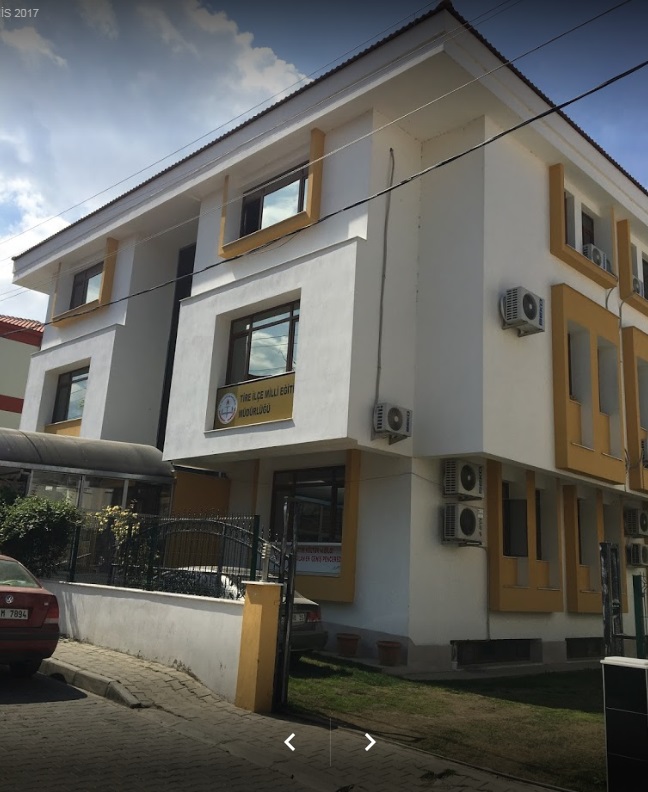 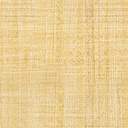 “Dünyanın her tarafından öğretmenler insan topluluğunun en fedakâr ve muhterem unsurlarıdır.”                                                                                                                              Mustafa Kemal ATATÜRK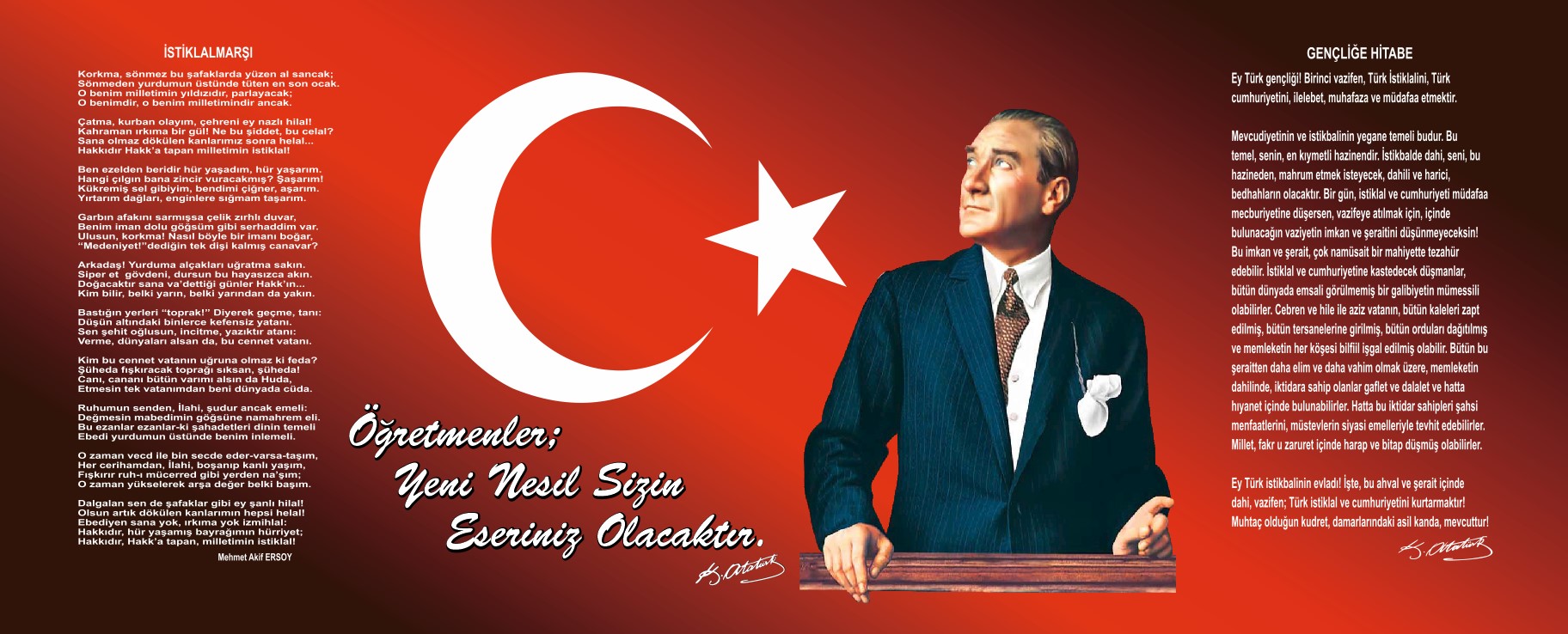 Kaymakam Sunuşu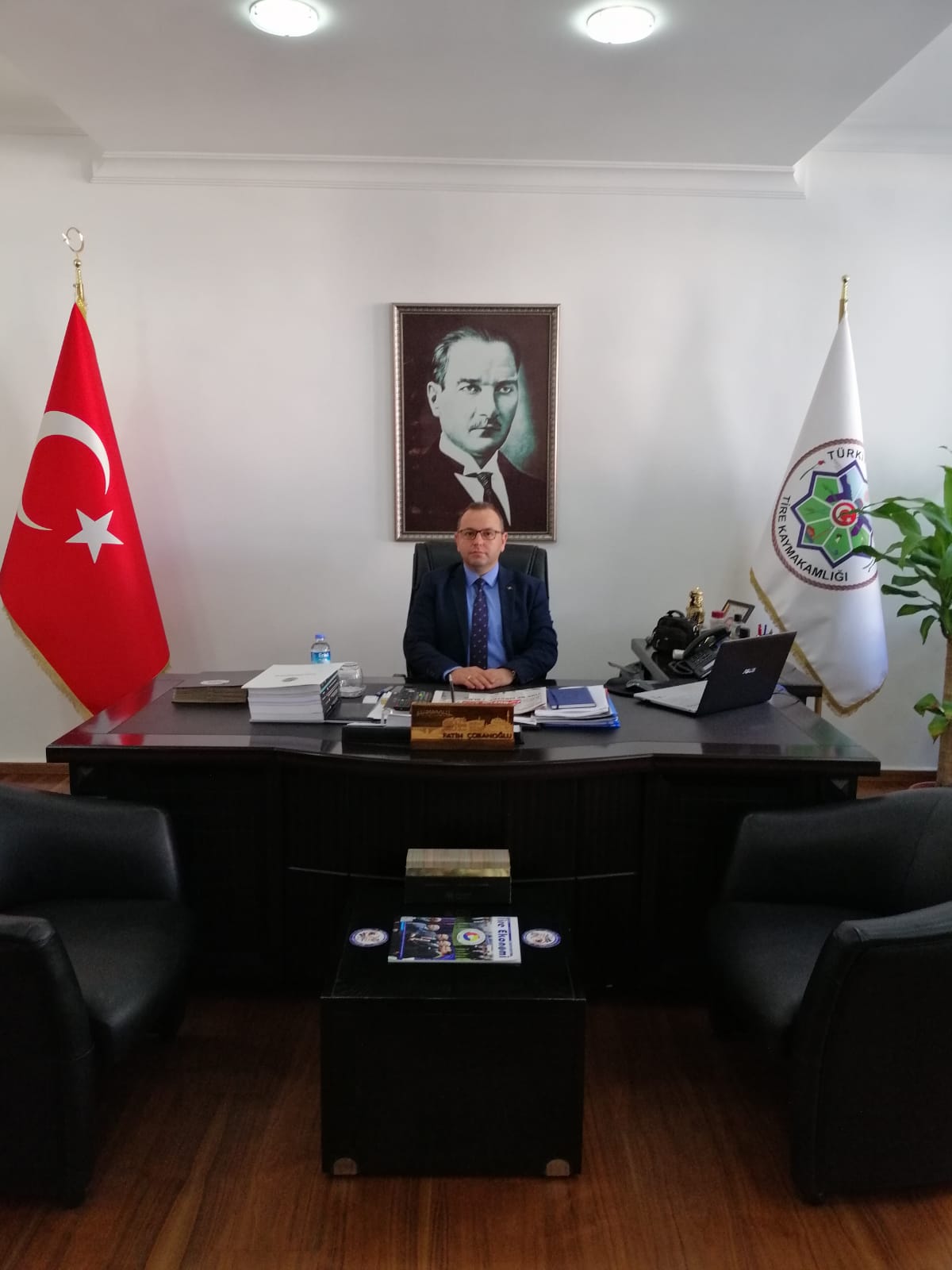 Eğitim dünyamızdaki dönüşüm ve yeniden yapılanma çalışmasının en önemli halkasını stratejik planlama çalışması oluşturmaktadır. Stratejik plan; kamu idarelerinin orta ve uzun vadeli amaçlarını, hedef ve önceliklerini, performans ölçütlerini, bunlara ulaşmak için izlenecek yöntemler ile kaynak dağılımlarını içeren plandır. Başka bir ifade ile stratejik plan “Neredeyiz?”, ”Nereye ulaşmak istiyoruz?”, “Ulaşmak istediğimiz noktaya nasıl gideriz?” ve “Başarımızı nasıl ölçeriz?” sorularına cevap arama sürecini ifade etmektedir.Eğitim kalitemizi yükseltmek için yapmış olduğumuz Stratejik Planımızda; mevcut koşullarımızı değerlendirmek, zayıf ve güçlü yönlerimizi belirlemek, vizyonumuz ve misyonumuz doğrultusunda hedeflerimizi ortaya koyarak iyi insan yetiştirmek ve  güzel bir gelecek oluşturmaktır.Değişimin ve gelişimin baş döndürücü bir hızla ilerlediği dünyamızda, liderlik ettiğimiz ve sorumluluğunu üstlendiğimiz her alanda “biz” anlayışı paradigmasında oluşturulmuş bir takım ruhuyla hareket edildiği, tüm iş görenlerin ve öğrencilerin aktif katılımının sağlandığı, her paydaşımızın kendi yetki ve sorumluluk alanında değerli olduğu gerçeğinin göz ardı edilmediği, eğitimde kalite kavramının içselleştirildiği, verimli, etkili ve esnek bir yönetim anlayışı ortaya konulması zorunluluk haline gelmiştir. Planın hazırlanması kadar uygulama aşaması da çok önemli olduğu için, gösterilen çabanın uygulamada da hayata geçirilmesi en büyük temennimizdir.Stratejik planının ilçemizin eğitimine, ekonomik, sosyal ve kültürel kalkınmasına ciddi katkıları olacağı inancıyla, geleceğinin doğru ve planlı belirlenmesi yolunda atılan önemli bir adım olarak görüyor ve hayata geçirme aşamalarında birlikte olacağımız başta öğretmenlerimiz olmak üzere eğitim alanında çalışan herkese, tüm kurum çalışanlarına da teşekkür ediyor ve başarılar diliyorum.Fatih ÇOBANOĞLU                                                                                                                                                                                          Tire Kaymakamı   Müdür Sunuşu 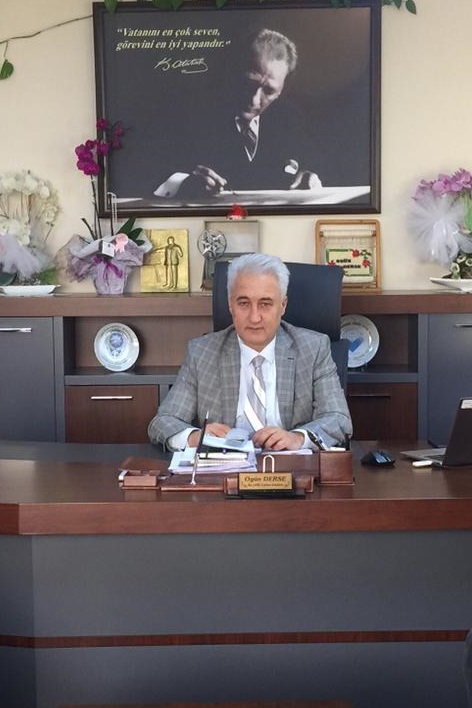 Toplumları kalkındıran, toplumu oluşturan unsurların bir arada yaşamasını sağlayan eğitimdir. Eğitimin de planlı ve programlı bir şekilde ilerlemesi vazgeçilmezdir. Yarınlarımızın teminatı olan gençlerimizi topluma hazırlamada üzerimize düşen kutsal görevi, yeni planlama döneminde de gayretli bir şekilde ifa etmekte kararlıyız. Bu bağlamda yapacağımız çalışmalarla, ilimizde örnek gösterilecek bir kurum haline geleceğiz. Günümüz dünyasında her şey çok hızlı değişmektedir. Teknolojik ve sosyal anlamda gelişmişliğin ulaştığı hız, bizleri de değişime ayak uydurmaya yönlendiriyor ve bunu vazgeçilmez kılıyor. Değişen, gelişen ve sürekliliği yakalayan bir kurum olmak nihai hedefimiz. Bu hedefe de ancak ve ancak stratejik amaçlarla, planlı programlı faaliyetler gerçekleştirmekle ve ekip halinde çalışmakla ulaşılabilir. Bunların bilincinde olarak çıktığımız bu yolda azim, gayret, hırs ve en önemlisi iş birliği en büyük kozumuz olacak. Geleceğe yönelik planı olmayan bir kurumun fırtınalı bir ortamda ne yöne savrulacağı belli değildir. Kurumumuz yönünü kaybetmemek adına hedefleri doğrultusunda emin adımlarla yürümek için stratejik planını oluşturup uygulamaya koymuştur. Yapılan özverili çalışmalar neticesinde ortaya çıkan planımızın uygulama safhasında da gayretli olunacağına inancımız tam. Hedeflere ne ölçüde ulaşıldığı her yılın sonunda gözden geçirilecek ve gerekli revizyonlar da yapılacaktır. “Yarınlarımızın teminatı, toplumun yapı taşı öğrencilerimiz için” anlayışından hareketle hep birlikte değişimi ve gelişimi amaçlıyoruz. Baş döndürücü bir hızla gelişen dünyada genç nüfusumuzu çağın gerektirdiği teknolojik imkanlarla donatmak, hayat boyu öğrenmenin önemini kavratıp milli ve manevi değerlerimize bağlı yetiştirmek zorundayız. Gençlerimizi dünyadaki gelişmelerin ve değişimlerin farkında, onlarla iç içe ama kendi değerlerine sahip bireyler olarak yetiştirmeliyiz. Milli Eğitim Bakanlığımızın belirlediği amaçları, hedefleri ve stratejilerimizi tüm paydaşlarla birlikte gerçekleştirmek için çalışmalıyız. Tire’ mizin gelişmesine katkı sağlamak için pek çok faaliyeti ve projeyi yürütmekteyiz. Geleceğin nesillerini yetiştirecek bizler, bu projeleri özveriyle uygulamak için var gücümüzle ekip olarak çalışmaktayız. Kurumumuz stratejik planının hazırlanması sürecinde çalışan; amaç ve hedeflerimize ulaştıracak olan stratejilerimizin uygulanmasında bize katkı sağlayan herkese teşekkür ederim. 															Ogün DERSETire İlçe Millî Eğitim MüdürüBir Bakışta Stratejik Plan Misyonumuz Düşünme, anlama, araştırma ve sorun çözme yetkinliği gelişmiş, millî kültür ve demokrasinin bilincinde, iletişime ve paylaşıma açık, sanat duyarlılığı, öz güveni, öz saygısı, hak, adalet ve sorumluluk bilinci yüksek, öğrenmeyi bir yaşam tarzı haline getiren, sağlıklı ve mutlu bireylerin yetişmesine ortam ve imkân sağlamaktır. Vizyonumuz Bilim ve sanatla kendini keşfeden, hayata hazır, sağlıklı ve mutlu bireyler yetiştirmekTemel Değerlerimiz 1. İnsan Hakları ve Demokrasinin Evrensel Değerleri 2. Çevreye ve Canlıların Yaşam Hakkına Duyarlılık 3. Analitik ve Bilimsel Bakış 4. Girişimcilik, Yaratıcılık, Yenilikçilik 5. Kültürel ve Sanatsal Duyarlılık ile Sportif Beceri 6. Meslek Etiği ve Mesleki Beceri 7. Erdemlilik 8. Saygınlık, Tarafsızlık, Güvenilirlik ve Adalet 9.Katılımcılık, Şeffaflık ve Hesap Verilebilirlik 10. LiyakatAmaç ve Hedefler Amaç 1: Bütün öğrencilerimize, medeniyetimizin ve insanlığın ortak değerleri ile çağın gereklerine uygun bilgi, beceri, tutum ve davranışların kazandırılması sağlanacaktır. Hedef 1.1 Tüm alanlarda ve eğitim kademelerinde, öğrencilerimizin her düzeydeki yeterliliklerinin belirlenmesi, izlenmesi ve desteklenmesi için etkin bir ölçme ve değerlendirme sistemi kurulacaktır. Hedef 1.2 Öğrencilerin yaş, okul türü ve programlarına göre gereksinimlerini dikkate alan beceri temelli yabancı dil yeterlilikleri sistemine geçilecektir. Hedef 1.3İlimizde yaşayan öğrenci ve öğretmenlerimizin öğrenme süreçlerini destekleyen dijital içerik ve beceri destekli dönüşüm modeli ile eşit öğrenme ve öğretme fırsatlarını yakalamalarını sağlanacaktır.Amaç 2: Çağdaş normlara uygun, etkili, verimli yönetim ve organizasyon yapısı ve süreçleri hâkim kılınacaktır. Hedef 2.1 Yönetim ve öğrenme etkinliklerinin izlenmesi, değerlendirilmesi ve geliştirilmesi amacıyla veriye dayalı yönetim yapısına geçilecektir. Hedef 2.2 Öğretmen ve okul yöneticilerinin gelişimlerini desteklemek amacıyla yeni bir mesleki gelişim anlayışı, sistemi ve modeli oluşturulacaktır. Hedef 2.3 Eğitimin niteliğinin artırılması ve okullarda planlı yönetim anlayışının yerleşmesi amacıyla bütçe ile plan bağını kuran verimli bir finansman modeline geçilecektir. Amaç 3: Okul öncesi eğitim ve temel eğitimde öğrencilerimizin bilişsel, duygusal ve fiziksel olarak çok boyutlu gelişimleri sağlanacaktır. Hedef 3.1 Erken çocukluk eğitiminin niteliği ve yaygınlığı artırılacak, toplum temelli erken çocukluk çeşitlendirilerek yaygınlaştırılacaktır. Hedef 3.2 Öğrencilerimizin bilişsel, duygusal ve fiziksel olarak çok boyutlu gelişimini önemseyen, bilimsel düşünme, tutum ve değerleri içselleştirebilecekleri bir temel eğitim yapısına geçilerek okullaşma oranı artırılacaktır Hedef 3.3 Temel eğitimde okulların niteliğini artıracak yenilikçi uygulamalara yer verilecektir. Amaç 4: Öğrencileri ilgi, yetenek ve kapasiteleri doğrultusunda hayata ve üst öğretime hazırlayan bir ortaöğretim sistemi ile toplumsal sorunlara çözüm getiren, ülkenin sosyal, kültürel ve ekonomik kalkınmasına katkı sunan öğrenciler yetiştirilecektir. Hedef 4.1 Ortaöğretime katılım ve tamamlama oranları artırılacaktır. Hedef 4.2 Ortaöğretim, değişen dünyanın gerektirdiği becerileri sağlayan ve değişimin aktörü olacak öğrenciler yetiştiren bir yapıya kavuşturulacaktır. Hedef 4.3 Ülkemizin entelektüel sermayesini artırmak, medeniyet ve kalkınmaya destek vermek amacıyla fen ve sosyal bilimler liselerinin niteliği güçlendirilecektir. Hedef 4.4 Örgün eğitim içinde imam hatip okullarının niteliği artırılacaktır. Amaç 5: Özel eğitim ve rehberlik hizmetlerinin etkinliği artırılarak bireylerin bedensel, ruhsal ve zihinsel gelişimleri desteklenecektir. Hedef 5.1İşlevsel bir yapıya kavuşturulacak olan psikolojik danışmanlık ve rehberlik hizmeti ile öğrencilerin mizaç, ilgi ve yeteneklerine uygun eğitimi alabilmeleri sağlanacaktır.Hedef 5.2Eğitimde adalet temelli yaklaşım modeli uygulanarak özel eğitim ihtiyacı olan bireyleri akranlarından soyutlamayan ve birlikte yaşama kültürünün güçlendirilmesi sağlanacaktır.Hedef 5.3 Ülkemizin kalkınmasında önemli bir kaynak niteliğinde bulunan özel yetenekli öğrencilerimiz, akranlarından ayrıştırılmadan doğalarına uygun bir eğitim yöntemi ile desteklenecektir. Amaç 6: Mesleki ve teknik eğitim ve hayat boyu öğrenme sistemleri toplumun ihtiyaçlarına ve işgücü piyasası ile bilgi çağının gereklerine uygun biçimde düzenlenecektir. Hedef 6.1 Mesleki ve teknik eğitime atfedilen değer ve erişim imkânları artırılacaktır. Hedef 6.2 Mesleki ve teknik eğitimde yeni nesil öğretim programları geliştirilecek, beşeri ve fiziki altyapı iyileştirilecektir. Hedef 6.3 Mesleki ve teknik eğitim-istihdam-üretim ilişkisi güçlendirilecektir. Hedef 6.4 Bireylerin iş ve yaşam kalitelerini yükseltmek amacıyla hayat boyu öğrenme katılım ve tamamlama oranları artırılacaktır.Amaç 7: Uluslararası standartlar gözetilerek tüm okullarımız için destekleyici bir özel öğretim yapısına geçilecektir. Hedef 7.1 Özel öğretime devam eden öğrenci oranları artırılarak özel öğretim kurumlarının yönetim ve teftiş yapısı güçlendirilecektir. Hedef 7.2 Sertifika eğitimi veren kurumların niteliğini artırmaya yönelik düzenlemeler yapılacaktır.İçindekilerKaymakam Sunuşu	2Müdür Sunuşu	3İçindekiler	8Tablolar ve Şekiller	10Kısaltmalar	11Tanımlar	12Giriş ve Hazırlık Süreci	14Genelge, Hazırlık Programı, Ekip ve Kurullar	Hata! Yer işareti tanımlanmamış.Durum Analizi	20Kurumsal Tarihçe 	20Uygulanmakta Olan Stratejik Planın Değerlendirilmesi	21Mevzuat Analizi	21Üst Politika Belgeleri Analizi 	28Faaliyet Alanları ile Ürün ve Hizmetlerin Belirlenmesi	29Paydaş Analizi	35Kuruluş İçi Analiz	40PESTLE Analizi	51GZFT Analizi	51Geleceğe Bakış	57Misyon, Vizyon ve Temel Değerler	57Temel Değerler	59Amaç, Hedef, Gösterge ve Stratejiler	60Amaç 1: 	60Amaç 2:	64Amaç 3: 	67Amaç 4: 	71Amaç 5:	75Amaç 6:	78Amaç 7:	82Maliyetlendirme	84İzleme ve Değerlendirme	87MEB 2019-2023 Stratejik Planı İzleme ve Değerlendirme Modeli	87İzleme ve Değerlendirme Sürecinin İşleyişi	87MEB Stratejik Plan İzleme ve Değerlendirme Modülü	Hata! Yer işareti tanımlanmamış.Performans Göstergeleri	Hata! Yer işareti tanımlanmamış.Tablolar ve ŞekillerTablo 1: MEB Stratejik Planlama Ekibi	Hata! Yer işareti tanımlanmamış.Tablo 2: Üst Politika Belgeleri	28Tablo 3: İnsan Kaynakları	43Tablo 4: 2019 Yılı MEB Bütçe Tasarısı (Ekonomik Sınıflandırma)	50Tablo 5: GZFT Analizi	51Tablo 7: Kaynak Tablosu	85Tablo 8: Amaç ve Hedef Maliyetleri Tablosu	86Şekil 1: Paydaşların Bakanlık Faaliyetlerinden Memnuniyet Düzeyi	36Şekil 2: Öncelik Verilmesi Gerekli Görülen Faaliyet Alanları	37Şekil 3: Memnun Olunan Faaliyet Alanları	38Şekil 4: Millî Eğitim Bakanlığı Teşkilat Şeması	Hata! Yer işareti tanımlanmamış.Şekil 5: İzleme ve Değerlendirme Süreci	Hata! Yer işareti tanımlanmamış.KısaltmalarAB		: Avrupa Birliği ABİDE	: Akademik Becerilerin İzlenmesi ve Değerlendirilmesi BT		: Bilişim Teknolojileri CİMER	: Cumhurbaşkanlığı İletişim Merkezi CK		: Cumhurbaşkanlığı Kararnamesi DYS		: Doküman Yönetim Sistemi EBA		: Eğitim Bilişim Ağı FATİH	: Fırsatları Artırma ve Teknolojiyi İyileştirme Harekâtı IPA		: InstrumentforPre-Accession Assistance (Katılım Öncesi Mali Yardım Aracı) MEB		: Millî Eğitim Bakanlığı MEBBİS	: Millî Eğitim Bakanlığı Bilişim Sistemleri MEBİM	: Millî Eğitim Bakanlığı İletişim MerkeziMEİS		: Millî Eğitim İstatistik Modülü OECD		: OrganisationforEconomicCo-operationand Development (İktisadi İşbirliği ve Kalkınma Teşkilatı) OSB		: Organize Sanayi Bölgesi PESTLE	: Politik, Ekonomik, Sosyolojik, Teknolojik, Yasal ve Ekolojik Analiz  PDR		: Psikolojik Danışmanlık ve RehberlikPISA		: Programmefor International StudentAssesment (Uluslararası Öğrenci Değerlendirme Programı) RAM		: Rehberlik Araştırma Merkezi STK		: Sivil Toplum Kuruluşu TIMMS	: Trends in International MathematicsandScienceStudy (Matematik ve Fen Bilimleri Uluslararası Araştırması)TİKA		: Türk İşbirliği ve Koordinasyon Ajansı Başkanlığı TÜBİTAK	: Türkiye Bilimsel ve Teknolojik Araştırma Kurulu TYÇ		: Türkiye Yeterlilikler Çerçevesi YDS		: Yabancı Dil Sınavı GirişGünümüzde ekonomik, kültürel ve sosyal alanda sürekli değişim meydana gelmektedir.Değişime bilim ve teknoloji alanında meydana gelen yenilikler eklenince bu gelişmelere örgütsel düzeyde uyum sağlama zorunluluğu doğmaktadır.Stratejik Planlama, mevcut yasal bütçenin ve kamu kaynaklarının kurumumuzun öncelikli hedeflerine göre harcanmasını maksimum performans elde etmeyi sağlayacak şekilde bir planlama süreci olacaktır.Bu Plan; Değişimlere ayak uydurmada görev yaptığımız Tire İlçe Milli Eğitim Müdürlüğüne bir ivme kazandıracak ve gelecek 4 yıl boyunca önümüzü görmemize neden olacaktır. Kurumumuzun misyonu çerçevesinde, gelecekteki vizyonuna ulaşmak için amaç, hedef ve bunlara ulaşmayı sağlayacak faaliyet ve projeleri içerecek, bize ayrılan bütçenin kurumumuzun öncelikli amaç ve hedeflere göre harcanmasına rehberlik edecektir. Bu nedenle Tire İlçe Milli Eğitim Müdürlüğü ve bağlı okul/kurum müdürlüklerinin kurumsal öngörüyle hareket ederek, gelecekte ortaya çıkabilecek durumları planlamalı ve uygulamada hassasiyet göstermelidir.Stratejik Planlama kurumsal hizmet sunan kurumların sıradan işleyişten ziyade mükemmele doğru yönelen bir yapı içerisine gireceğinin kanıtıdır.         Stratejik Planlama çalışmalarında bize olanağı sağlayan ve emeği geçen herkese teşekkür ediyor, saygılar sunuyoruz.TİRE İLÇE MİLLİ EĞİTİM MÜDÜRLÜĞÜ STRATEJİK PLANLAMA EKİBİStratejik Plan Hazırlık SüreciStratejik planlama uygulamalarının başarılı olması önemli ölçüde plan öncesi hazırlık çalışmalarının iyi planlanmış olmasına ve sürece katılımın üst düzeyde sağlanmasına bağlıdır. Hazırlık dönemindeki çalışmalar Strateji Geliştirme Başkanlığınca yayınlanan “Millî Eğitim Bakanlığı 2019-2023 Stratejik Plan Hazırlık Programı”nda detaylı olarak ele alınmıştır. Program aşağıdaki konuları içermektedir:Stratejik plan hazırlık çalışmalarının başladığının duyurulmasıStrateji geliştirme kurul ve ekiplerinin oluşturulmasıStratejik planlama ekiplerine eğitimler düzenlenmesiStratejik plan hazırlama takviminin oluşturulması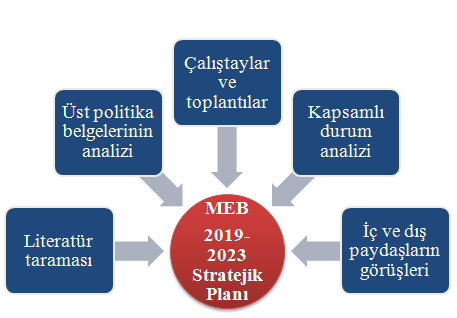 2019-2023 döneminde kullanılmış olan Millî Eğitim Bakanlığı Stratejik Planlama Modeli, Şekil-1’de belirtilmiştir. Şekil 1’e göre durum analizinin gerçekleştirilerek geleceğe yönelim bölümünün tasarlanması, stratejik planın yıllık uygulama dilimleri olan performans programının hazırlanması ve uygulama sonuçlarının izlenip değerlendirilmesi Millî Eğitim Bakanlığı Stratejik Planlama Modeli’nin ana hatlarını oluşturmaktadır. Bu kısımda yukarıdaki konular kapsamında MEB 2019-2023 Stratejik Planı’nın oluşturulma sürecine yön veren mevzuat ve program ile çalışma ekipleri ve takvimine değinilmiştir.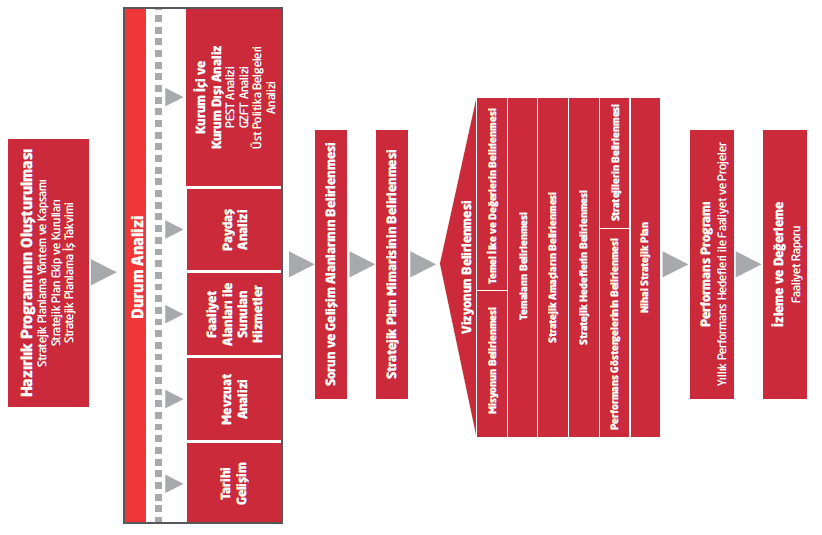 Genelge ve Hazırlık ProgramıStratejik plan hazırlık çalışmalarının başladığı, Bakanlık merkez ve taşra birimlerine 2018/16 sayılı Genelge ile duyurulmuştur. Genelgede stratejik yönetim anlayışının öneminden bahsedilmiş, MEB’in 2010-2014 ve 2015-2019 Stratejik Planları ile gösterdiği gelişim üzerinde durulmuş, taşra teşkilatında bugüne kadar stratejik yönetim felsefesinin benimsetilmesi ve kabiliyetinin geliştirilmesi konusunda gerçekleştirilenler özetlenmiştir. İlçemiz strateji geliştirme kurul ve ekipleri ile Millî Eğitim Bakanlığı 2019-2023 Stratejik Plan Hazırlık Programı’na genelge eki olarak yer verilmiştir. Müdürlüğümüz 2019–2023 Stratejik Planı, literatür taraması, üst politika belgelerinin analizi, okul düzeylerinde yapılan çalıştaylar, kapsamlı durum analizi raporu, iç ve dış paydaşların görüşleri  katkıları doğrultusunda hazırlanmıştır.Ekip ve KurullarHazırlık Programının yayınlanmasının ardından ivedilikle aşağıdaki kurul ve ekip oluşturulmuştur.Strateji Geliştirme Kurulu: Strateji geliştirme kurulu stratejik planlama çalışmalarını takip etmek ve ekiplerden bilgi alarak çalışmaları yönlendirmek üzere ilgili Bakan Yardımcısının başkanlığında Bakanlık Birim Amirleri ve Ankara İl Millî Eğitim Müdürünün katılımıyla kurulmuştur.MEB Stratejik Planlama Ekibi: Strateji Geliştirme Başkanlığının koordinasyonunda, merkez birimlerin temsilcilerinin katılımıyla oluşmuştur. Bu ekibe Tablo 1’de yer verilmiştir.Çalışma TakvimiStratejik planlama çalışmaları Tablo 2’de belirtilen takvime uygun yürütülmüştür.Tablo 2:Çalışma TakvimiÇalışma takvimine göre Eylül 2018 içerisinde MEB stratejik plan hazırlık programı ve genelgenin hazırlanması ve yayınlanması ile başlayan süreç aynı yılın Mart 2019 sonunda onay ve yayım ile sona ermiştir.Durum AnaliziKurumumuz amaç ve hedeflerinin geliştirilebilmesi için sahip olunan kaynakların tespiti, güçlü ve zayıf taraflar ile kurumun kontrolü dışındaki olumlu ya da olumsuz gelişmelerin saptanması amacıyla Müdürlüğümüzcemevcut durum analizi yapılmıştır.Kurumsal TarihçeCumhuriyetten önce Osmanlı devleti zamanında kazalarda maarif (eğitim) işleri buralarda oluşturulan encümenler vasıtasıyla görülüyordu.Yani şu anki İlçe Milli Eğitim Müdürlüğünün karşılığı olarak Maarif Encümenleri vardı.Eğitim–öğretim işlerini yönetiyorlardı. 1901 yılındaki Tire Maarif Encümenine Reis; Müftü Efendi, Azalıklara; Ali, Şerif, Mehmet Sait, Hafız Mehmet Tevfik, Hacı Hafız Sadık seçildiler.Daha sonraki yıllarda 1908 yılındaki Encümen Üyeleri ise Reis Ali Efendi, Azalıklara; Ahmet, Mustafa, Hacı Musa, Hafız Mehmet, Şükrü Beyler seçilirler. Yine vilayet Maarif Encümen azalığına Tire temsilcisi olarak 1915 yılında İsmail Efendi seçilir.24 Kasım 1926 tarihinde çıkartılan ‘Maarif Müdür ve Muallimleri talimatnamesinin’ 7.maddesine göre kazalarda maarif işleri ‘Maarif Memurları’ tarafından yürütülecekti. Kaza Maarif Memurluğu görevini ise kazalarda en büyük mektebin Başmuallimi yapacaktı. Tirede ilk Maarif Memurluğu görevini ise Hulusi Erdoğan Bey yapar.Cumhuriyetin kuruluşundan itibaren Tire ilkokulları “İlköğretim Memurluğu’’ daha sonrada “İlköğretim Müdürlüğü’’ olarak 1985 yılına kadar Cumhuriyet İlkokulunda ayrı bir daire tarafından idare edilir. Müdürlüğümüz 13.08.1984 tarihinde yayınlanan 179 sayılı kanun hükmünde kararnameye dayalı olarak Şubat 1985 yılında Cumhuriyet İlkokulu binasında hizmete girdi.03 Haziran 1985 tarihinde yayınlanan 208 sayılı kanun hükmünde kararnameyle değişikliğe uğrayan Yönetmeliğe göre yeniden teşkilatlanmıştır.	Müdürlüğümüz25.05.1986 tarihinden itibaren Kurtuluş İlkokulu bahçesinde ek derslik olarak inşa edilen 2 katlı binada hizmet vermiştir. 25.9.2002 - 06.01.2017 tarihleri arasında Halk Eğitim Merkezi binasında bulunan kurumumuz bu tarihten itibaren müstakil binasında hizmet vermeye devam etmektedir.	Müdürlüğümüzde 1 Müdür, 3 Şube Müdürü, 9 Şef, 3Teknisyen, 5 Memur, 2 Şoför, 8 hizmetli ve 2 aday memur personel görev yapmaktadır.Uygulanmakta Olan Stratejik Planın Değerlendirilmesi2015-2019 Stratejik Plan değerlendirildiğinde, geleceğe yönelim kısmında belirlenen stratejik amaçlara büyük oranda ulaşıldığı görülmüştür. Ancak yasa ve yönetmelik değişimlerinden kaynaklı olarak, stratejik amaç ve hedeflerde çeşitli sapmalar oluşmuş, bu sapmalar izleme ve değerlendirme raporları ile tespit edilerek revize planlar ile kurum planına uygunlaştırılmıştır. Böylelikle bazı stratejik amaçlar bir sonraki plan dönemine aktarılmıştır.  Mevzuat Analizi	Mevzuat analizi aşamasında, Cumhurbaşkanlığı Teşkilatı Hakkında Cumhurbaşkanlığı Kararnamesi, Millî Eğitim Bakanlığının görev alanı kapsamındaki Kanunlar incelenmiştir. İncelenen mevzuat çerçevesinde,  Bakanlığımız faaliyet alanı kapsamında olan ve önümüzdeki 5 yıllık sürede ulaşılması öngörülen stratejik amaç ve hedeflere dayanak oluşturan mevzuat hükümlerine bu kısımda yer verilmiştir.	10.07.2018 tarihli ve 30474 sayılı ResmîGazete’de yayımlanarak yürürlüğe giren Cumhurbaşkanlığı Teşkilatı Hakkında Cumhurbaşkanlığı Kararnamesi’ne göre Bakanlığın görevleri şunlardır:1. Okul öncesi, ilk ve orta öğretim çağındaki öğrencileri bedenî, zihnî, ahlaki, manevî, sosyal ve kültürel nitelikler yönünden geliştiren ve insan haklarına dayalı toplum yapısının ve küresel düzeyde rekabet gücüne sahip ekonomik sistemin gerektirdiği bilgi ve becerilerle donatarak geleceğe hazırlayan eğitim ve öğretim programlarını tasarlamak, uygulamak, güncellemek; öğretmen ve öğrencilerin eğitim ve öğretim hizmetlerini bu çerçevede yürütmek ve denetlemek, 2. Eğitim ve öğretimin her kademesi için ulusal politika ve stratejileri belirlemek, uygulamak, uygulanmasını izlemek ve denetlemek, ortaya çıkan yeni hizmet modellerine göre güncelleyerek geliştirmek,3. Eğitim sistemini yeniliklere açık, dinamik, ekonomik ve toplumsal gelişimin gerekleriyle uyumlu biçimde güncel teknik ve modeller ışığında tasarlamak ve geliştirmek,4. Eğitime erişimi kolaylaştıran, her vatandaşın eğitim fırsat ve imkânlarından eşit derecede yararlanabilmesini teminat altına alan politika ve stratejiler geliştirmek, uygulamak, uygulanmasını izlemek ve koordine etmek,5. Kız öğrencilerin, engellilerin ve toplumun özel ilgi bekleyen diğer kesimlerinin eğitime katılımını yaygınlaştıracak politika ve stratejiler geliştirmek, uygulamak ve uygulanmasını koordine etmek,6. Özel yetenek sahibi kişilerin bu niteliklerini koruyucu ve geliştirici özel eğitim ve öğretim programlarını tasarlamak, uygulamak ve uygulanmasını koordine etmek,7. Yükseköğretim kurumları dışındaki eğitim ve öğretim kurumlarını açmak, açılmasına izin vermek ve denetlemek,8. Yurt dışında çalışan veya ikamet eden Türk vatandaşlarının eğitim ve öğretim alanındaki ihtiyaç ve sorunlarına yönelik çalışmaları ilgili kurum ve kuruluşlarla iş birliği içinde yürütmek,9. Yükseköğretim dışında kalan ve diğer kurum ve kuruluşlarca açılan örgün ve yaygın eğitim ve öğretim kurumlarının denklik derecelerini belirlemek, program ve düzenlemelerini hazırlamak,10. Yükseköğretimin millî eğitim politikası bütünlüğü içinde yürütülmesini sağlamak için, 4.11.1981 tarihli ve 2547 sayılı Yükseköğretim Kanunu ile Bakanlığa verilmiş olan görev ve sorumlulukları yerine getirmek.11. Kanunlarla ve Cumhurbaşkanlığı kararnameleriyle verilen diğer görevleri yapmak.Üst Politika Belgeleri AnaliziMillî Eğitim Bakanlığına görev ve sorumluluk yükleyen amir hükümlerin tespit edilmesi için tüm üst politika belgeleri ayrıntılı olarak taranmış ve bu belgelerde yer alan politikalar incelenmiştir. Bu çerçevede MEB 2019-2023 Stratejik Planı’nın stratejik amaç, hedef, performans göstergeleri ve stratejileri hazırlanırken bu belgelerden yararlanılmıştır. Üst politika belgelerinde yer almayan ancak Bakanlığın durum analizi kapsamında önceliklendirdiği alanlara geleceğe yönelim bölümünde yer verilmiştir. Millî Eğitim Bakanlığı 2023 Eğitim Vizyonu merkezde olmak üzere üst politika belgeleri temel üst politika belgeleri ve diğer üst politika belgeleri olarak iki bölümde incelenmiştir. Üst politika belgeleri ile stratejik plan ilişkisinin kurulması amacıyla üst politika belgeleri analiz tablosu oluşturulmuştur. Faaliyet Alanları ile Ürün ve Hizmetlerin BelirlenmesiMEB 2019–2023 Stratejik Plan hazırlık sürecinde Bakanlığın faaliyet alanları ve hizmetlerinin belirlenmesine yönelik çalışmalar yapılmıştır. Bu kapsamda birimlerinin yasal yükümlülükleri, standart dosya planı, üst politika belgeleri, yürürlükteki uygulanan sistem ve kamu hizmet envanteri incelenerek Bakanlığın hizmetleri tespit edilmiş ve sekiz faaliyet alanı altında gruplandırılmıştır. Paydaş AnaliziStratejik planlamanın temel unsurlarından birisi olan katılımcılık ilkesi doğrultusunda kamu idaresinin etkileşim içinde olduğu tarafların görüşlerini alması ve elde ettiği görüşleri planlama sürecinde dikkate alması büyük önem arz etmektedir. Kamu idaresinin sunduğu hizmetlerden yararlananlar ile bu hizmetlerin üretilmesine katkı sağlayan veya üretimin doğrudan ortağı olan kişi, kurum ve kuruluşların görüşlerinin alınması ihtiyaç odaklı ve amaca dönük politika ve stratejilerin üretilmesi için olmazsa olmazdır. Bu süreç ayrıca üretilen politikalar ile faaliyet ve projelerin paydaşlar tarafından sahiplenilmesini sağlama ve uygulama aşamasını kolaylaştırması bakımından oldukça önemlidir. Paydaş analizi sürecinde Millî Eğitim Bakanlığı’nın teşkilat yapısı, ilgili mevzuat, hizmet envanteri ve faaliyet alanları analiz edilerek paydaşlar belirlenmiştir. Etki/önem matrisi kullanılarak paydaşlar önceliklendirilmiş ve nihai paydaş listesi oluşturulmuştur. Belirlenen paydaşların idarenin hangi ürün ve hizmetleriyle ilgili oldukları, idareden beklentileri, bu paydaşların idarenin ürün ve hizmetlerini nasıl etkilediği ve etkilendiğinin belirlenmesi amacıyla “Paydaş Anketi” geliştirilmiştir. Ankette idarenin tanınırlığı, idareye yönelik memnuniyet durumu, ilişkili olunan ve öncelik verilmesi gereken alanların tespit edilmesine yönelik sorulara yer verilmiştir.Paydaş anketi okul, kurum, ilçe, teşkilatı çalışanları, öğrenciler, veliler, kamu kurumlarına uygulanmıştır. Kamuoyunun bilgisine sunulan anket kısa bir süre içerisinde yaklaşık 10.000 paydaş tarafından yanıtlanmıştır. İlçe milli eğitim müdürlüğümüzün paydaş analizini yapmak için stratejik planlama ekibiyle ilçe milli eğitim müdürlüğünde04/10/2018 tarihinde toplantı düzenlenmiştir.Bu toplantıda beyin fırtınası yöntemiyle önce paydaşlarımız belirlenmiştir. Paydaş belirleme işleminden sonra ekip üyeleriyle paydaşların iç /dış paydaş oluşlarına göre sınıflandırılması sağlanmıştır. Daha sonra iç ve dış paydaşlarımızın önceliklendirilmesi için ekip üyelerimizden tüm paydaşlarımıza önem sırasına gore1/5 arası puan vermeleri istenmiştir. Bu işlem bittikten sonra verilen tüm puanlar toplanmış ve katılımcı sayısına bölünmüştür. Tüm paydaşlar için aynı işlem yapıldıktan sonra en fazla puan alan paydaştan başlanarak paydaşların önceliklendirme işlemi tamamlanmıştır. Bu işlem sonucunda görüş alınacak paydaşlar belirlenmiştir.	Daha sonra ekip üyelerimizin katılımıyla iç/dış paydaşlarımızın görüşlerinin alınması için 1 adet paydaş görüşleri formu ve 1 adet paydaş görüş anketi hazırlanmış paydaşın özelliğine göre bu formun yada anketlerin paydaşlara gönderilmesine karar verilmiştirKuruluş İçi AnalizKurum Kültürü Analiziİlçe Milli Eğitim Müdürlüğümüz kurum kültürü analiz çalışması 2019-2023 Stratejik Plan hazırlık çalışmaları kapsamında odak bir grupla 5-9 Kasım 2018 tarihleri arasında gerçekleştirilmiştir. Bu çalışma sonuçları genel hatlarıyla aşağıda sunulmuştur.Çalışma sonuçlarına göre geliştirmeye açık alanlar öncelik sırasına göre aşağıda sıralanmıştır;1- Ödül ve Ceza Sistemi, 2- Motivasyon Mekanizmaları, 3- İnsan kaynaklarının katılımcılık anlayışı, 4- Kurum içi iletişim, 5- Çalışanların güçlendirilmesi ve karar alma süreçlerine etkin katılımları,6- Örgütsel öğrenme, bilgi paylaşımı ve birimler arası koordinasyon, 7- Paydaş Yönetim Stratejisidir.Gerçekleştirilen analizlere göre kurumun güçlü olduğu alanlar öncelik sırasına göre:1-İletişim ve kişisel ilişkilere dayalı iş görme yaklaşımı, 2- Çalışanlar arası bilgi paylaşımı ve iş birliği, 3- Takım çalışmasına yatkınlık, 4- Yöneticilerin (orta düzey) bilgi paylaşımına. iş birliğine açıklığı, yönetimde katılımcılığı desteklemeleri, 6- Müdürlüğümüzün dış çevrede meydana gelen değişimlere ayak uydurabilmesi, 7- Yeni fikirlerin ve farklı görüşlerin desteklenmesidir.Yapılan çalışmaların izlenmesi ve değerlendirilmesi performansa göre yapılmaktadır. Çalışmalar iş takip sistemiyle izlenmekte ve çalışanların performansı değerlendirilmektedir. Bu değerlendirme İlköğretim Kurum Standartları anketleri ile ölçülmektedir.İnsan KaynaklarıEğitim sistemlerinin nihai amacı; topluma faydalı, toplumsal değerleri gözeten, etkili iletişim becerilerine sahip, değişime uyum sağlayabilen, öğrenmeyi öğrenen, bilişim teknolojilerini verimli kullanabilen, kendisiyle ve toplumla barışık, inisiyatif alan, araştıran, sorgulayan ve eleştirel düşünme becerilerine sahip özgür bireyler yetiştirebilmektir.Başarımı artırmak amacıyla kurumun yapı ve stratejisiyle tutarlı iş gücünün bulunması, seçilmesi, eğitilmesi ve denetlenmesine yönelik etkinlikler bütünü olarak tanımlanan insan kaynakları yönetimi Bakanlığımızın önemle üzerinde durduğu temel süreçlerden biridir.Kurumlarda insan kaynaklarını, organizasyonel amaçlar doğrultusunda en verimli şekilde kullanmak; insan kaynağının iç ve dış gelişmelere uygun olarak etkin bir şekilde planlanmasını, geliştirilmesini ve değerlendirilmesini sağlamak kurumun verimliliği açısından büyük önem taşımaktadır.Millî Eğitim Bakanlığı, merkez ve taşra teşkilatında 14 Kasım 2014 tarihi itibarıyla toplam 1.022.474 personel ile çalışmalarını sürdürmektedir. Millî Eğitim Bakanlığı merkez ve taşra teşkilatı personelinin birimlere göre dağılımı ve eğitim ile cinsiyet bilgileri aşağıdaki tabloda verilmiştir.Teknolojik KaynaklarKurumumuzda  ADSL’nin olması, bilgisayar ağının bulunması, yazıcıların, fotokopi cihazlarının aktif olması teknolojik alt yapımızın yeterli olduğunun göstergesidir.Kurumumuzun internet sitesi aktif olarak çalışmakta olup  http://tire.meb.gov.tr/  adresinde ilçemizin tüm çalışanlarına hizmet vermektedir. İlçemizin koordinatör öğretmeninin çalışmalarıyla oluşturulan internet sitemiz ilçemizin tüm faaliyetlerini kamuoyuna duyurmakta, okullarımızla iletişimi sağlamakta, okullarımızın faaliyetlerinde buradan tüm erişimcilere aktarılmaktadır.Web sayfamız ve DYS  aracılığıyla okullara gönderilecek dosyalar hızlı bir şekilde iletilmektedir.Mali KaynaklarEğitim ve öğretimin başlıca finans kaynaklarını merkezî yönetim bütçesinden ayrılan pay, il özel idareleri bütçesinden ayrılan kaynaklar, ulusal ve uluslararası kurum kuruluşlardan sağlanan hibe, kredi ve burslar, gerçek ve tüzel kişilerin bağışları ve okul-aile birliği gelirleri oluşturmaktadır. Aşağıdaki Tablo 17’de Millî Eğitim Bakanlığının merkezi yönetim bütçesinden aldığı paylar ve gayri safi yurt içi hasılaya oranı verilmiştir.İlçe Mem Kaynak Tablosu	PESTLE AnaliziPESTLE analiziyle Müdürlüğümüz üzerinde etkili olan veya olabilecek politik, ekonomik, sosyokültürel, teknolojik, yasal ve çevresel dış etkenlerin tespit edilmesi amaçlanmıştır. Bakanlığı etkileyen ya da etkileyebilecek değişiklik ve eğilimlerin sınıflandırılması bu analizin ilk aşamasını oluşturmaktadır. Aşağıdaki matriste PESTLE unsurları içerisinde gerçekleşmesi muhtemel olan hususlar ile bunların oluşturacağı potansiyel fırsatlar ve tehditler ortaya konulmaktadır. GZFT AnaliziDurum analizi kapsamında kullanılacak temel yöntem olan GZFT (Güçlü Yönler, Zayıf Yönler, Fırsatlar ve Tehditler ) analizidir. Genel anlamda kurum/kuruluşun bir bütün olarak mevcut durumunun ve tecrübesinin incelenmesi, üstün ve zayıf yönlerinin tanımlanması ve bunların çevre şartlarıyla uyumlu hale getirilmesi sürecine GZFT analizi adı verilir. GZFT analizi, kurum/kuruluş başarısı üzerinde kilit role sahip faktörlerin tespit edilerek, stratejik kararlara esas teşkil edecek şekilde yorumlanması sürecidir. Bu süreçte kurum/kuruluş ve çevresiyle ilgili kilit faktörler belirlenerek niteliğini artırmak için izlenebilecek stratejik alternatifler ortaya konulmaktadır. İdarenin ve idareyi etkileyen durumların analitik bir mantıkla değerlendirilmesi ve idarenin güçlü ve zayıf yönleri ile idareye karşı oluşabilecek idarenin dış çevresinden kaynaklanan fırsatlar ve tehditlerin belirlendiği bir durum analizi yöntemidir.Bakanlığımızca yapılan GZFT analizinde Bakanlığımızın güçlü ve zayıf yönleri ile Müdürlüğümüzün için fırsat ve tehdit olarak değerlendirilebilecek unsurlar tespit edilmiştir. Bu hususlar Tablo 21’de gösterilmiştir.Geleceğe YönelimMisyon, Vizyon ve Temel DeğerlerBakanlığımız MisyonuMisyon kurumun yönünü belirleyen, açık, özlü, gerçekçi, değerleri ve kurumun inançlarını yansıtan, hizmet verenler için bir taahhüt gösteren, ilham veren ve eylem odaklı bir kavramdır.  Misyon, stratejilerin temellerini oluşturarak uygulanmasına yardımcı olur. Stratejik planlama kurumların misyonu çerçevesinde yapılır.Bakanlığımızın misyonu belirlenirken; Türkiye Cumhuriyeti Anayasası, 1739 sayılı Millî Eğitim Temel Kanunu, 1 numaralı Cumhurbaşkanlığı Kararnamesi ve ilgili diğer mevzuat ve üst politika belgelerinden yararlanılmıştır ve kurumun varoluş nedeni, hizmet sunduğu kitle, hangi alanda çalışmalar yaptığı, hizmetlerini ne şekilde sunduğu, yasal yükümlülükleri ve Bakan ve üst yöneticilerin perspektifleri ile Strateji Geliştirme Kurulunun görüşleri ele alınıp analiz edilerek misyon oluşturulmuştur.Misyonumuz:Düşünme, anlama, araştırma ve sorun çözme yetkinliği gelişmiş, millî kültür ve demokrasinin bilincinde, iletişime ve paylaşıma açık, sanat duyarlılığı, öz güveni, öz saygısı, hak, adalet ve sorumluluk bilinci yüksek, öğrenmeyi bir yaşam tarzı haline getiren, sağlıklı ve mutlu bireylerin yetişmesine ortam ve imkân sağlamaktır.Bakanlığımız VizyonuVizyon bildirimi, stratejik planın kapsadığı zaman diliminin de ötesinde, uzun vadede Bakanlığın gerçekleştirmek istediklerini ve ulaşmak istediği yeri yansıtacak bir şekilde hedefini belirler. Vizyon gelecekte ulaşılmak istenen durumun, varılmak istenen noktanın resmini ifade etmektedir. Bakanlığımızın vizyonu belirlenirken; Bakan ve üst yöneticilerin perspektifleri ile Strateji Geliştirme Kurulunun görüşleri ele alınarak kuruluşun ideal geleceği, çalışanlar tarafından nasıl algılanmak istediği değerlendirilmiştir. Paydaş çalışmaları, çalıştaylar, toplumsal beklentiler, anket sonuçları ve diğer belgeler analiz edilerek kelime bulutu yöntemi kullanılarak aşağıda belirtilen vizyon oluşturulmuştur.Vizyonumuz:   “Bilim ve sanatla kendini keşfeden, hayata hazır, sağlıklı ve mutlu bireyler yetiştirmek ”Müdürlüğümüzün Temel Değerleri	Temel değerler, kurumun geçmişini, kültürünü, paylaşılan inanç ve felsefesini ve ahlaki ilkelerini yansıtır. Temel değerler, kuruluşların davranış ve geleceğine etki eder ve kurumun faaliyet alanlarını, değerlerini, çalışanları tarafından paylaşılan düşünme ve davranış biçimini, kurumun yapmak veya olmak istedikleri konulara içerik kazandırır. Ayrıca kurumu bu değerleri ile birlikte diğer kurumlardan farklılaştıran özelliklerini belirtir. Temel değerler kapsam içerisindeki işlerin yapılacak işlerin ve alınacak olan kararlar hakkında yol gösterir.   	Müdürlüğümüzün aşağıda verilen temel değerleri;  üst yöneticilerin perspektifleri ile Strateji Geliştirme Kurulunun görüşleri dikkate alınarak nitel analiz, toplumsal beklentiler, paydaş düşünceleri, kurumun vizyonu gibi faktörler değerlendirilerek ortaya konulmuştur.Temel Değerlerimiz:1. İnsan Hakları ve Demokrasinin Evrensel Değerleri2. Çevreye ve Canlıların Yaşam Hakkına Duyarlılık3. Analitik ve Bilimsel Bakış4. Girişimcilik, Yaratıcılık, Yenilikçilik5. Kültürel ve Sanatsal Duyarlılık ile Sportif Beceri6. Meslek Etiği ve Mesleki Beceri7. Erdemlilik8. Saygınlık, Tarafsızlık, Güvenilirlik ve Adalet9.Katılımcılık, Şeffaflık ve Hesap Verilebilirlik10. LiyakatSTRATEJİK AMAÇ, HEDEF, GÖSTERGE VE EYLEMLERAmaç 1: Bütün öğrencilerimize, medeniyetimizin ve insanlığın ortak değerleri ile çağın gereklerine uygun bilgi, beceri, tutum ve davranışların kazandırılması sağlanacaktır.Hedef 1.1 Tüm alanlarda ve eğitim kademelerinde, öğrencilerimizin her düzeydeki yeterliliklerinin belirlenmesi, izlenmesi ve desteklenmesi için kurulacak ölçme ve değerlendirme sisteminin etkin olarak uygulanması sağlanacaktır.Hedef 1.2  Öğrencilerin yaş, okul türü ve programlarına göre gereksinimlerini dikkate alarak hazırlanacak beceri temelli yabancı dil yeterlilikleri sisteminin uygulanması sağlanacaktır.Hedef 1.3   İlimizde yaşayan öğrenci ve öğretmenlerimizin öğrenme süreçlerini destekleyen dijital içerik ve beceri destekli dönüşüm modeli ile eşit öğrenme ve öğretme fırsatlarını yakalamalarını sağlanacaktır.Amaç 2:Çağdaş normlara uygun, etkili, verimli yönetim ve organizasyon yapısı ve süreçleri hâkim kılınacaktır.Hedef 2.1. Yönetim ve öğrenme etkinliklerinin izlenmesi, değerlendirilmesi ve geliştirilmesi amacıyla veriye dayalı yönetim yapısına geçilecektir.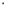 Hedef 2.2 Öğretmen ve okul yöneticilerinin gelişimlerini desteklemek amacıyla oluşturulan mesleki gelişim modelinin uygulanması sağlanacaktır.Hedef 2.3 Eğitimin niteliğinin artırılması ve okullarda planlı yönetim anlayışının yerleşmesi amacıyla bütçe ile plan bağını kuran finansman modelin uygulanması sağlanacaktır.Amaç 3: Okul öncesi eğitim ve temel eğitimde öğrencilerimizin bilişsel, duygusal ve fiziksel olarak çok boyutlu gelişimleri sağlanacaktır. Hedef 3.1. Erken çocukluk eğitiminin niteliği ve yaygınlığı artırılacak, toplum temelli erken çocukluk çeşitlendirilerek yaygınlaştırılacaktır.Hedef 3.2 Öğrencilerimizin bilişsel, duygusal ve fiziksel olarak çok boyutlu gelişimini önemseyen, bilimsel düşünme, tutum ve değerleri içselleştirebilecekleri ortamlar hazırlanarak okullaşma oranının artırılması sağlanacaktır.Hedef 3.3 Temel eğitimde okulların niteliğini artırmaya yönelik yenilikçi uygulamalar desteklenecektir.Amaç 4: Öğrencileri ilgi, yetenek ve kapasiteleri doğrultusunda hayata ve üst öğretime hazırlayan bir ortaöğretim sistemi ile toplumsal sorunlara çözüm getiren, ülkenin sosyal, kültürel ve ekonomik kalkınmasına katkı sunan öğrenciler yetiştirilecektir. Hedef 4.1 Ortaöğretime katılım ve tamamlama oranları artırılacaktır.Hedef 4.2 Ortaöğretimde, değişen dünyanın gerektirdiği becerileri sağlayan ve değişimin aktörü olacak öğrencilerin yetiştirilmesi amacıyla oluşturulacak yapının uygulanması sağlanacaktır.Hedef 4.3 Ülkemizin entelektüel sermayesini artırmak, medeniyet ve kalkınmaya destek vermek amacıyla fen ve sosyal bilimler liselerinin niteliği güçlendirilecektir.Hedef 4.4 Örgün eğitim içinde imam hatip okullarının niteliği artırılacaktır.Amaç 5: Özel eğitim ve rehberlik hizmetlerinin etkinliği artırılarak bireylerin bedensel, ruhsal ve zihinsel gelişimleri desteklenecektir.Hedef 5.1 İşlevsel bir yapıya kavuşturulacak olan psikolojik danışmanlık ve rehberlik hizmeti ile öğrencilerin mizaç, ilgi ve yeteneklerine uygun eğitimi alabilmeleri sağlanacaktır.Hedef 5.2 Eğitimde adalet temelli yaklaşım modeli uygulanarak özel eğitim ihtiyacı olan bireyleri akranlarından soyutlamayan ve birlikte yaşama kültürünün güçlendirilmesi sağlanacaktır.Hedef 5.3 Ülkemizin kalkınmasında önemli bir kaynak niteliğinde bulunan özel yetenekli öğrencilerimiz, akranlarından ayrıştırılmadan doğalarına uygun bir eğitim yöntemi ile desteklenmeleri sağlanacaktır.Amaç 6: Mesleki ve teknik eğitim ve hayat boyu öğrenme uygulamalarının, toplumun ihtiyaçlarına ve işgücü piyasası ile bilgi çağının gereklerine uygun biçimde yürütülmesi sağlanacaktır.Hedef 6.1 Mesleki ve teknik eğitime yönelik toplumsal algının iyileştirilmesi sağlanacak ve erişim imkânları artırılacaktır.Hedef 6.2: Mesleki ve teknik eğitimde yeni nesil öğretim programlarının etkin uygulanması sağlanacak, İş Sağlığı ve Güvenliği ile ilgili gerekli  çalışmalar yürütülerek fiziki ve beşeri altyapı iyileştirilecektir.Hedef 6.3. Mesleki ve teknik eğitim-istihdam-üretim ilişkisi güçlendirilecektir.Hedef 6.4 Bireylerin iş ve yaşam kalitelerini yükseltmek amacıyla hayat boyu öğrenme katılım ve tamamlama oranları artırılacaktır.Amaç 7:Uluslararası standartlar gözetilerek tüm okullarımız için destekleyici bir özel öğretim yapısına geçilecektir.Hedef 7.1: Özel öğretime devam eden öğrenci oranları artırılarak özel öğretim kurumlarında teftiş ve rehberlik çalışmaları öğrenmeyi geliştirme odaklı yürütülecektir.Hedef 7.2: Sertifika eğitimi veren kurumların niteliğini artırmaya yönelik düzenlemeler yapılacaktır.MaliyetlendirmeTire İlçe Milli Eğitim Müdürlüğü 2019-2023 Stratejik Planı’nın maliyetlendirilmesi sürecindeki temel gaye, stratejik amaç,hedef ve eylemlerin gerektirdiği maliyetlerin ortaya konulması suretiyle politika tercihlerinin ve karar alma sürecinin rasyonelleştirilmesine katkıda bulunmaktır. Bu sayede, stratejik plan ile bütçe arasındaki bağlantı güçlendirilecek ve harcamaların önceliklendirilme süreci iyileştirilecektir.Bu temel gayeden hareketle planın tahmini maliyetlendirilmesi şu şekilde yapılmıştır: Hedeflere ilişkin eylemler durum analizi çalışmaları sonuçlarından hareketle birimlerin katılımlarıyla tespit edilmiştir, Eylemlere ilişkin maliyetlerin bütçe dağılımları yapılmadan önce yüzde kırk oranında genel yönetim gideri ayrılmıştır,Bakanlığımıza merkezi yönetim bütçesinden ayrılan pay, valiliklerin ve belediyelerin katkıları ile okul aile birliklerinin katkıları hesaplanmıştır,Eylemlere ilişkin tahmini maliyetler belirlenmiştir,Eylem maliyetlerinden hareketle hedef maliyetleri belirlenmiştir,Hedef maliyetlerinden yola çıkılarak amaç maliyetleri belirlenmiş ve amaç maliyetlerinden de stratejik plan maliyeti belirlenmiştir.Genel bütçe, valilikler,belediyeler ve okul aile birliklerinin yıllık bütçe artışları ve eğilimleri dikkate alındığında Tire İlçe Milli Eğitim Müdürlüğü2019-2023  Stratejik Planı’nda yer alan stratejik amaçların gerçekleştirilebilmesi için tabloda da belirtildiği üzere beş yıllık süre için tahmini 31.652.489.73 TL’lik kaynağın elde edileceği düşünülmektedir.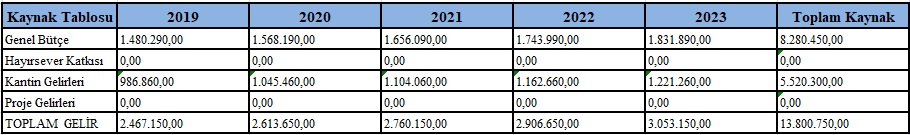 	Bu kaynağın dağılım oranlarına bakıldığında %96.77’sinin  Bakanlığımız bütçesi, yalnızca %3.23’ünün isevalilikler, belediyeler ve okul aile birliklerinin katkısı olduğu görülmektedir. Ancak bu %3.23 oran gelişmiş ülkelere göre oldukça düşük kalmaktadır. Dolayısıyla eğitime ayrılan kaynakların artırılması için finansman çeşitliliğinin sağlanması ve bunların genel bütçesine oranını artırmasına yönelik çalışmalara ağırlık vermesi gerekmektedir. 2019-2023 stratejik plan döneminde bu husus Bakanlığımızın öncelikleri arasına alınmıştır.	Müdürlüğümüz stratejik planında 21 tane hedef bulunmaktadır. Söz konusu hedeflere ilişkin bütçe dağılımları 5 yıllık olarak alttaki tabloda belirtilmiştir.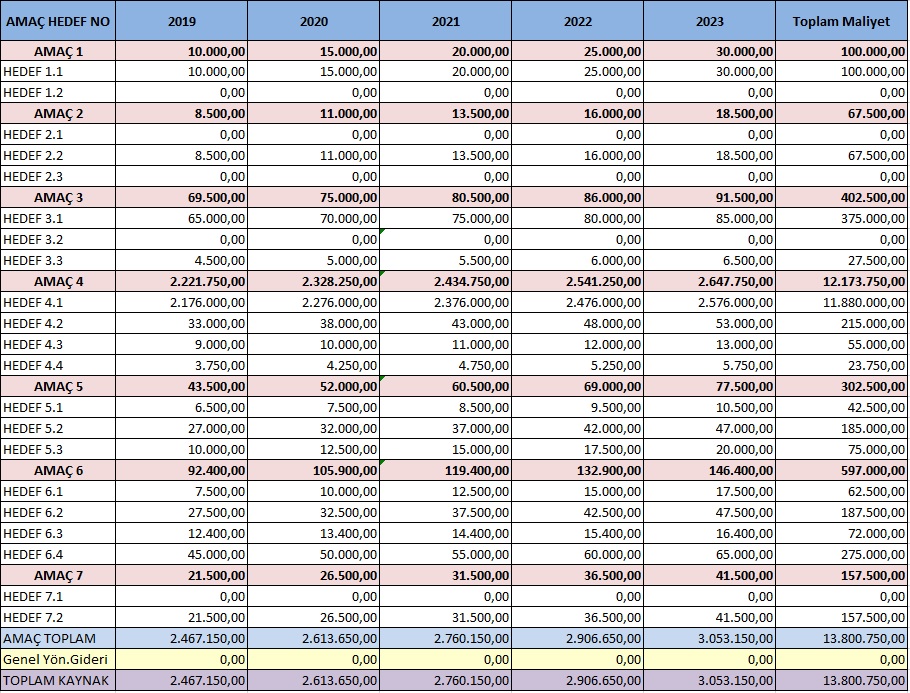 Müdürlüğümüzün tahmini olarak 13.800.750.00.- TL’lik bir harcama yapacağı düşünülmektedir. İzleme ve DeğerlendirmeMEB 2019-2023 Stratejik Planı İzleme ve Değerlendirme Modeli	Stratejik planlarda yer alan amaç ve hedeflere ulaşma durumlarının tespiti ve bu yolla stratejik planlardaki amaç ve hedeflerin gerçekleştirilebilmesi için gerekli tedbirlerin alınması izleme ve değerlendirme ile mümkün olmaktadır. İzleme, stratejik plan uygulamasının sistematik olarak takip edilmesi ve raporlanmasıdır. Değerlendirme ise, uygulama sonuçlarının amaç ve hedeflere kıyasla ölçülmesi ve söz konusu amaç ve hedeflerin tutarlılık ve uygunluğunun analizidir.	MEB 2019-2023 Stratejik Planı’nın izlenmesi ve değerlendirilmesi uygulamaları, MEB 2015-2019 Stratejik Planı İzleme ve Değerlendirme Modeli’nin geliştirilmiş sürümü olan MEB 2019-2023 Stratejik Planı İzleme ve Değerlendirme Modeli çerçevesinde yürütülecektir. İzleme ve değerlendirme sürecine yön verecek temel ilkeler şunlardır:•	Katılımcılık•	Saydamlık•	Hesap verebilirlik•	Bilimsellik•	Tutarlılık•	Nesnellik	İdarelerin kurumsal yapılarının kendine has farklılıkları izleme ve değerlendirme süreçlerinin de farklılaşmasını beraberinde getirmektedir. Eğitim idarelerinin ana unsurunun, girdi ve çıktılarının insan oluşu, ürünlerinin değerinin kısa vadede belirlenememesine ve insan unsurundan kaynaklı değişkenliğin ve belirsizliğin fazla olmasına yol açmaktadır. Bu durumda sadece nicel yöntemlerle yürütülecek izleme ve değerlendirmelerin eğitsel olgu ve durumları açıklamada yetersiz kalabilmesi söz konusudur. Nicel yöntemlerin yanında veya onlara alternatif olarak nitel yöntemlerin de uygulanmasının daha zengin ve geniş bir bakış açısı sunabileceği belirtilebilir.Belirtilen temel ilkeler ve veri analiz yöntemleri doğrultusunda birlikte Tire İlçe Milli Eğitim Müdürlüğü2019-2023 Stratejik Planı İzleme ve Değerlendirme Modeli’nin çerçevesini;Performans göstergeleri ve stratejiler bazında gerçekleşme durumlarının belirlenmesi,Performans göstergelerinin gerçekleşme durumlarının hedeflerle kıyaslanması,Stratejiler kapsamında yürütülen faaliyetlerin Bakanlık faaliyet alanlarına dağılımının belirlenmesi,Sonuçların raporlanması ve paydaşlarla paylaşımı,Hedeflerden sapmaların nedenlerinin araştırılması,Alternatiflerin ve çözüm önerilerinin geliştirilmesisüreçleri oluşturmaktadır. MEB Stratejik Plan İzleme ve Değerlendirme Modülü	Stratejik Plan izleme ve değerlendirme sürecinde hızlı ve güvenli veri akışını mümkün kılmak, mükerrerliği önlemek ve katılımcılığı artırmak amacıyla Stratejik Plan İzleme ve Değerlendirme Modülü geliştirilmiştir. Modül 2016 yılının ikinci yarısından itibaren kademeli biçimde uygulamaya alınmıştır. 2019-2023 döneminde izleme ve değerlendirme sürecinin Bakanlık genelinde koordinasyonu sağlamak üzere Bakanlık birimlerinde izleme ve değerlendirmeden sorumlu personel görevlendirmesi yapılacaktır. İhtiyaç duyulması halinde stratejik planlama, izleme ve değerlendirme, modül kullanımı, raporlama, veri analizi gibi konularda hizmet içi eğitimler gerçekleştirilecektir. Modülde paydaşların geliştirme önerileri doğrultusunda gerekli güncellemeler yapılacaktır. Performans Göstergeleri Bilgileri	Performans göstergelerinin izlenmesinde standartlaşmanın sağlanması ve güvenirliğin temin edilmesi önemli bir konudur. Bu sebeple performans göstergelerinin kimlik kartı olarak nitelendirilebilecek “Performans Göstergesi Kartı” geliştirilmesi uygulaması yürütülmüştür. Bakanlığa özgü geliştirilen performans göstergesi kartı ile her bir performans göstergesinin veri kaynağı, analitik çerçevesi, kapsamı, veri temin dönemi, ilişkili olduğu stratejiler, sorumlu birim gibi birçok bilgi kayıt altına alınmıştır. Bu yolla performans göstergelerine ilişkin izleme verilerinin güvenirliğinin ve karşılaştırılabilirliğinin güvence altına alınması sağlanmıştır. Gösterge kartlarının birleştirilmesi ile de hedef kartları oluşturulmuştur.	Gösterge kartlarında belirtilen kavramsal çerçeve, tanım, hesaplama yöntemi gibi göstergeye ilişkin temel bilgiler plan ekinde “Gösterge Bilgi Tablosu” olarak yer verilmiştir.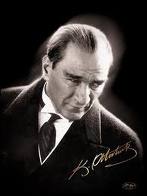 STRATEJİK PLAN ÜST KURULUSTRATEJİK PLAN ÜST KURULUSTRATEJİK PLAN ÜST KURULUSIRA ADI SOYADIGÖREVİ1Ogün DERSEİlçe Milli Eğitim Müdürü2Musa GÜNDÜZİlçe Milli Eğitim Şube Müdürü3Mete ARSLANŞAİK Anadolu Lisesi Müdürü4Hüseyin ÇAMLICAAhi EVRAN Mesleki And. Lisesi Müdürü5Mehmet Ali ÇERÇİŞehit Burhan AKTÜRK Ortaokulu MüdürüSTRATEJİK PLANLAMA EKİBİSTRATEJİK PLANLAMA EKİBİSTRATEJİK PLANLAMA EKİBİSIRA ADI SOYADIGÖREVİ1Yalçın FIRATŞube Müdürü 2Ali AKBULUTStrateji Planlama İlçe Koordinatörü3Mebrure HALHALLIİlçe MEM Stratejik Plan Sorumlusu4Cem AĞBüyükkale M.İ.Ortaokulu Müdür Yrd.5Uğur DURMAZEREskioba İlkokulu Müdürü6Sinan KAFALIRasih Kirazoğlu İlkokulu Müdür Yrd.7Hatice ATEŞMehmet Titiz Anaokulu Müdür Yrd.8Kadir ÇATAKDEREDört Eylül İlkokulu Müdürü9Ergül EROĞLUÖğretmen Evi Müdürü10Ülkü GEDİKTire MTAL Müdür Yardımcısı11Ergün DURANStratejik Planlama Bölüm ŞefiNoYürütülen Çalışma Tarih1MEB Stratejik Plan Hazırlık Programı ve Genelgenin Hazırlanması ve YayınlanmasıEylül 20182Bilgilendirmelerin Yapılması; İnternet sitesinin DüzenlenmesiEylül 20183Durum AnaliziEkim-Kasım 20184Geleceğe YönelimAralık 20185Taslağın İl Milli Eğitim Müdürlüğüne  GönderilmesiOcak  20196Taslakta Düzeltmelerin YapılmasıŞubat 20197Onay ve Yayım Mart  2019Hizmet BirimiBirimlerYasal Yükümlülük (Faaliyet – Görev-İşlemler)Yasal Doküman (Kanun, Yönetmelik, Genelge) adı ve no’suTemel EğitimTemel Eğitim BirimiOkul öncesi eğitimi yaygınlaştıracak ve geliştirecek çalışmalar yapmak. İlköğretim öğrencilerinin maddi yönden desteklenmesini koordine etmek.Kanunlar ve Yönetmelikler doğrultusunda Milli Eğitim Müdürünün vereceği diğer iş ve  işlemleri yerine getirmek.18/11/2012 tarihli ve 28471 sayılı Resmi Gazetede yayınlanarak yürürlüğe giren Milli Eğitim Bakanlığı İl ve İlçe Milli Eğitim Müdürlüğü YönetmeliğininOrtaöğretimOrtaöğretim BirimiYükseköğretime giriş sınavları konusunda ilgili kurum ve kuruluşlarla işbirliği yapmak. İl Milli Eğitim Danışma Komisyonu ve İl Milli Eğitim Komisyonu(Ad verme) iş ve işlemlerini yapmak. Kanunlar ve Yönetmelikler doğrultusunda Milli Eğitim Müdürünün vereceği diğer iş ve  işlemleri yerine getirmek.18/11/2012 tarihli ve 28471 sayılı Resmi Gazetede yayınlanarak yürürlüğe giren Milli Eğitim Bakanlığı İl ve İlçe Milli Eğitim Müdürlüğü YönetmeliğininMesleki ve Teknik EğitimMesleki ve Teknik Eğitim BirimiMesleki ve teknik eğitim-istihdam ilişkisini yerelde sağlamak ve geliştirmek.5/6/1986 tarihli ve 3308 sayılı Mesleki Eğitim Kanunu kapsamında çıraklık eğitimi ile ilgili iş ve işlemleri yapmak. Meslekî ve teknik eğitimin yerel ihtiyaçlara uygunluğunu sağlamak. Kanunlar ve Yönetmelikler doğrultusunda Milli Eğitim Müdürünün vereceği diğer iş ve işlemleri yerine getirmek.18/11/2012 tarihli ve 28471 sayılı Resmi Gazetede yayınlanarak yürürlüğe giren Milli Eğitim Bakanlığı İl ve İlçe Milli Eğitim Müdürlüğü YönetmeliğininDin ÖğretimiDin Öğretimi BirimiDin kültürü ve ahlak bilgisi eğitim programlarının uygulanmasını sağlamak.Seçmeli din eğitimi derslerini takip etmek, uygulanmasını gözetmek.Din eğitiminde kullanılan ders kitabı ve materyallerin teminini koordine etmek.Kanunlar ve Yönetmelikler doğrultusunda Milli Eğitim Müdürünün vereceği diğer iş ve   işlemleri yerine getirmek.18/11/2012 tarihli ve 28471 sayılı Resmi Gazetede yayınlanarak yürürlüğe giren Milli Eğitim Bakanlığı İl ve İlçe Milli Eğitim Müdürlüğü YönetmeliğininHayat Boyu ÖğrenmeHayat Boyu Öğrenme BirimiÖrgün eğitim alamayan bireylerin bilgi ve becerilerini geliştirici tedbirler almak. Yetişkinlere yönelik yaygın meslekî eğitim verilmesini sağlamak. Öğrenme fırsat ve imkânlarını destekleyici çalışmalar yapmak. Beceri ve hobi kursları ile kültürel faaliyetlerle ilgili iş ve işlemleri yürütmek. Çocuk, genç ve aileler ile ilgili eğitim ve sosyo-kültürel etkinlikler yapmakMesleki Yeterlilik Kurumuyla ilgili iş ve işlemleri yürütmek.18/11/2012 tarihli ve 28471 sayılı Resmi Gazetede yayınlanarak yürürlüğe giren Milli Eğitim Bakanlığı İl ve İlçe Milli Eğitim Müdürlüğü YönetmeliğininÖzel Eğitim ve Rehberlik HizmetleriÖzel Eğitim ve Rehberlik Hizmetleri BirimiÖzel eğitim programlarının uygulanma süreçlerini izlemek ve değerlendirmek.  Bilim sanat merkezleriyle ilgili iş ve işlemleri yürütmek. Rehberlik ve araştırma merkezlerinin nitelikli hizmet vermesini sağlamak. Rehberlik ve araştırma merkezlerinin ölçme araçlarını sağlamak. Madde bağımlılığı, şiddet ve benzeri konularda toplum temelli destek sağlamak. Engelli öğrencilerin eğitim hizmetleri ile ilgili çalışmalar yapmak. Rehberlik ve kaynaştırma uygulamalarının yürütülmesini sağlamak. Rehberlik servislerinin kurulmasına ve etkin çalışması18/11/2012 tarihli ve 28471 sayılı Resmi Gazetede yayınlanarak yürürlüğe giren Milli Eğitim Bakanlığı İl ve İlçe Milli Eğitim Müdürlüğü YönetmeliğininÖzel Öğretim KurumlarıÖzel Öğretim Kurumları BirimiÖzel öğretim kurumlarınca yürütülen özel eğitimin gelişmesini sağlayıcı çalışmalar yapmak.Özel Öğretim Kurumları Kanunu kapsamında yer alan kurumların açılış, kapanış, devir, nakil ve diğer iş ve işlemlerini yürütmek,Özel yurtlara ilişkin iş ve işlemleri yürütmek.Özel öğretim kurumlarındaki öğrencilerin sınav, ücret, burs, diploma, disiplin ve benzeri iş ve işlemlerini yürütmek.18/11/2012 tarihli ve 28471 sayılı Resmi Gazetede yayınlanarak yürürlüğe giren Milli Eğitim Bakanlığı İl ve İlçe Milli Eğitim Müdürlüğü Yönetmeliğinin Engellilerin özel eğitim giderleriyle ilgili iş ve işlemleri yürütmek.8/2/2007 tarihli ve 5580 sayılı Özel Öğretim Kurumları Kanunu kapsamındaBilgi İşlem ve Eğitim TeknolojileriBilgi İşlem 1Ölçme ve Değerlendirme, Sınavlar, Projeler18/11/2012 tarihli ve 28471 sayılı Resmi Gazetede yayınlanarak yürürlüğe giren Milli Eğitim Bakanlığı İl ve İlçe Milli Eğitim Müdürlüğü YönetmeliğininBilgi İşlem ve Eğitim TeknolojileriBilgi İşlem 2Bilişim ve Teknolojik Hizmetler18/11/2012 tarihli ve 28471 sayılı Resmi Gazetede yayınlanarak yürürlüğe giren Milli Eğitim Bakanlığı İl ve İlçe Milli Eğitim Müdürlüğü YönetmeliğininDestek HizmetleriDestek Hizmetleri-1Donatım ve Taşınır İşlemleri18/11/2012 tarihli ve 28471 sayılı Resmi Gazetede yayınlanarak yürürlüğe giren Milli Eğitim Bakanlığı İl ve İlçe Milli Eğitim Müdürlüğü YönetmeliğininDestek HizmetleriDestek Hizmetleri-1Araçlar, Ders Kitapları, Genel Evrak, Arşiv, Lojmanlar, Öğretmenevi)18/11/2012 tarihli ve 28471 sayılı Resmi Gazetede yayınlanarak yürürlüğe giren Milli Eğitim Bakanlığı İl ve İlçe Milli Eğitim Müdürlüğü YönetmeliğininDestek HizmetleriDestek Hizmetleri-1Tahakkuk, Taşımalı Eğitim18/11/2012 tarihli ve 28471 sayılı Resmi Gazetede yayınlanarak yürürlüğe giren Milli Eğitim Bakanlığı İl ve İlçe Milli Eğitim Müdürlüğü Yönetmeliğininİnşaat ve Emlakinşaat ve Emlak Hizmetleri- 1Büyük Yatırım18/11/2012 tarihli ve 28471 sayılı Resmi Gazetede yayınlanarak yürürlüğe giren M E B İl ve İlçe Milli Eğitim Müdürlüğü Yönetmeliğiİnşaat ve Emlakinşaat ve Emlak Hizmetleri- 2Küçük Yatırımlar, Eğitime % 100 Destek Proje Koor.18/11/2012 tarihli ve 28471 sayılı Resmi Gazetede yayınlanarak yürürlüğe giren Milli Eğitim Bakanlığı İl ve İlçe Milli Eğitim Müdürlüğü YönetmeliğininStrateji GeliştirmeStrateji Geliştirme Hizmetleri- 1ilçe stratejik planlarını hazırlamak, geliştirmek ve uygulanmasını sağlamak,Hükümet programlarına dayalı eylem planı ile ilgili işleri yürütmek, Kalkınma planları ve yılı programları ile ilgili işlemleri yürütmek,Faaliyetlerin stratejik plan, bütçe ve performans programına uygunluğunu sağlamak,Hizmetlerin etkililiği ile vatandaş ve çalışan memnuniyetine ilişkin çalışmalar yapmak,18/11/2012 tarihli ve 28471 sayılı Resmi Gazetede yayınlanarak yürürlüğe giren Milli Eğitim Bakanlığı İl ve İlçe Milli Eğitim Müdürlüğü YönetmeliğininStrateji GeliştirmeStrateji Geliştirme Hizmetleri- 2Bütçe ile ilgili iş ve işlemleri yürütmek,Ayrıntılı harcama programını hazırlamak,Nakit ödemelerin planlamasını yapmak, ödemeleri izlemek,Malî durum ve beklentiler raporunu hazırlamak,Kamu zararı ile ilgili iş ve işlemleri yürütmek,Yatırımlarla ilgili ihtiyaç analizlerini yapmak, verileri hazırlamak18/11/2012 tarihli ve 28471 sayılı Resmi Gazetede yayınlanarak yürürlüğe giren Milli Eğitim Bakanlığı İl ve İlçe Milli Eğitim Müdürlüğü YönetmeliğininStrateji GeliştirmeStrateji Geliştirme Hizmetleri- 3Performans programıyla ilgili iş ve işlemleri yürütmek,Eğitim kurumu bina veya eklentileri ile derslik ihtiyaçlarını tespit etmek,Tefbis’in okul aile birliği dışında kalan iş ve işlemlerini yürütmek.Kanunlar ve Yönetmelikler doğrultusunda Milli Eğitim Müdürünün vereceği diğer iş ve  işlemleri yerine getirmek.18/11/2012 tarihli ve 28471 sayılı Resmi Gazetede yayınlanarak yürürlüğe giren Milli Eğitim Bakanlığı İl ve İlçe Milli Eğitim Müdürlüğü YönetmeliğininHukuk HizmetleriHukuk Hizmetleri BirimiMalî, hukukî ve fikrî haklar konusundaki uyuşmazlıklara ilişkin iş ve işlemleri yürütmek,Adlî ve idarî davalar ile tahkim yargılaması ve icra işlemlerinde Valiliği veya Kaymakamlığı temsil etmek,Dava ve icra işlemlerini yürütmek, anlaşmazlıkları önleyici hukuki tedbirleri almak,Hizmet satın alma yoluyla yaptırılan dava ve icra takiplerini izlemek ve denetlemek,Soruşturma ve inceleme raporlarına ilişkin iş ve işlemleri yürütmek.18/11/2012 tarihli ve 28471 sayılı Resmi Gazetede yayınlanarak yürürlüğe giren Milli Eğitim Bakanlığı İl ve İlçe Milli Eğitim Müdürlüğü Yönetmeliğininİnsan Kaynakları Yönetimiİnsan Kaynakları Hizmetleri- 1Norm kadro iş ve işlemlerini yürütmek,Yöneticilik formasyonunun gelişmesini sağlayıcı faaliyetler yürütmek,Yöneticilerin atama, yer değiştirme iş ve işlemlerini yapmak,Kanunlar ve Yönetmelikler doğrultusunda Milli Eğitim Müdürünün vereceği diğer iş ve   işlemleri yerine getirmek.18/11/2012 tarihli ve 28471 sayılı Resmi Gazetede yayınlanarak yürürlüğe giren Milli Eğitim Bakanlığı İl ve İlçe Milli Eğitim Müdürlüğü Yönetmeliğininİnsan Kaynakları Yönetimiİnsan Kaynakları Hizmetleri- 2İlçe özlük dosyalarının muhafazasını sağlamak,Özlük ve emeklilik iş ve işlemlerini yürütmek,Disiplin ve ödül işlemlerinin uygulamalarını yapmak,Güvenlik soruşturması ve arşiv araştırması işlemlerini yürütmek18/11/2012 tarihli ve 28471 sayılı Resmi Gazetede yayınlanarak yürürlüğe giren Milli Eğitim Bakanlığı İl ve İlçe Milli Eğitim Müdürlüğü Yönetmeliğiİnsan Kaynakları Yönetimiİnsan Kaynakları Hizmetleri- 3Branş Atama18/11/2012 tarihli ve 28471 sayılı Resmi Gazetede yayınlanarak yürürlüğe giren Milli Eğitim Bakanlığı İl ve İlçe Milli Eğitim Müdürlüğü Yönetmeliğiİnsan Kaynakları Yönetimiİnsan Kaynakları Hizmetleri- 4Temel Eğitim Atama, Öğretmen ve Personel Hizmetiçi Eğitim18/11/2012 tarihli ve 28471 sayılı Resmi Gazetede yayınlanarak yürürlüğe giren Milli Eğitim Bakanlığı İl ve İlçe Milli Eğitim Müdürlüğü YönetmeliğiSivil SavunmaSivil Savuma BirimiSivil Savunma Hizmetlerini Yürütür.İl millî eğitim müdürlüklerindeki sivil savunma uzmanları hakkında 5/8/2010 tarihli ve 27663 sayılı Resmî Gazete’de yayımlanan Sivil Sav,Uzm İdari Statüleri, Görevleri, Çalışma Usul ve Esasları uygulanır.Temel Üst Politika BelgeleriDiğer Üst Politika BelgeleriKalkınma PlanlarıDiğer Kamu Kurum ve Kuruluşlarının Stratejik PlanlarıOrta Vadeli ProgramlarTÜBİTAK Vizyon 2023 Eğitim ve İnsan Kaynakları RaporuOrta Vadeli Mali PlanlarBilgi Toplumu Stratejisi ve Eylem Planı (2015-2018)2019 Yılı Cumhurbaşkanlığı Yıllık ProgramıHayat Boyu Öğrenme Strateji Belgesi (2014-2018)Cumhurbaşkanlığı Yüz Günlük İcraat ProgramıMeslekî ve Teknik Eğitim Strateji Belgesi (2014-2018)Millî Eğitim Bakanlığı 2023 Eğitim VizyonuMesleki Eğitim Kurulu KararlarıMEB 2015-2019 Stratejik PlanıUlusal Öğretmen Strateji Belgesi  (2017-2023)Millî Eğitim Şura KararlarıTürkiye Yeterlilikler ÇerçevesiMillî Eğitim Kalite ÇerçevesiUlusal ve Uluslararası Kuruluşların Eğitim ve Türkiye ile İlgili RaporlarıAvrupa Birliği Müktesebatı ve İlerleme RaporlarıUlusal İstihdam Stratejisi (2014-2023)Avrupa 2020 StratejisiFAALİYET ALANI 1: İnsan KaynaklarıFAALİYET ALANI 1: İnsan KaynaklarıFAALİYET ALANI 1: İnsan KaynaklarıÜrün / HizmetGörev / Faaliyet / ÇalışmaAçıklama1.1.İnsan Kaynakları HizmetleriYönetici Atama, Eğitim Kurumu Yönetici AtamaÖzlük, Terfi, Kadro, Disiplin Ödül.Personel AtamaBranş AtamaTemel Eğitim Atama,Öğretmen ve Personel Hizmetiçi EğitimYalçın FIRATŞube MüdürüFAALİYET ALANI 2: Temel EğitimFAALİYET ALANI 2: Temel EğitimFAALİYET ALANI 2: Temel EğitimÜrün / HizmetGörev / Faaliyet / ÇalışmaAçıklama2.1. Temel EğitimOkul öncesi eğitimi yaygınlaştıracak ve geliştirecek çalışmalar yapmakİlköğretim öğrencilerinin maddi yönden desteklenmesini koordine etmek. Kanunlar ve Yönetmelikler doğrultusunda Milli Eğitim Müdürünün vereceği diğer iş ve   işlemleri yerine getirmek.Musa GÜNDÜZŞube MüdürüFAALİYET ALANI 3:Orta ÖğretimFAALİYET ALANI 3:Orta ÖğretimFAALİYET ALANI 3:Orta ÖğretimÜrün / HizmetGörev / Faaliyet / ÇalışmaAçıklama3.1.Öğrenci İşleri HizmetiYükseköğretimle ilgili Bakanlıkça verilen görevleri yerine getirmek,Yükseköğretime giriş sınavları konusunda ilgili kurum ve kuruluşlarla işbirliği yapmak.İl Milli Eğitim Danışma Komisyonu ve İl Milli Eğitim Komisyonu(Ad verme) iş ve işlemlerini yapmak.Musa GÜNDÜZŞube MüdürüFAALİYET ALANI 4: Mesleki ve Teknik EğitimFAALİYET ALANI 4: Mesleki ve Teknik EğitimFAALİYET ALANI 4: Mesleki ve Teknik EğitimÜrün / HizmetGörev / Faaliyet / ÇalışmaAçıklama4.1.Mesleki Eğitim Hizmetleri BirimiMesleki ve teknik eğitim-istihdam ilişkisini yerelde sağlamak ve geliştirmek.5/6/1986 tarihli ve 3308 sayılı Mesleki Eğitim Kanunu kapsamında çıraklık eğitimi ile ilgili iş ve işlemleri yapmak.Musa GÜNDÜZŞube MüdürüFAALİYET ALANI 5: Din ÖğretimiFAALİYET ALANI 5: Din ÖğretimiFAALİYET ALANI 5: Din ÖğretimiÜrün / HizmetGörev / Faaliyet / ÇalışmaAçıklama5.1. Din ÖğretimiDin kültürü ve ahlak bilgisi eğitim programlarının uygulanmasını sağlamak. Seçmeli din eğitimi derslerini takip etmek, uygulanmasını gözetmekMusa GÜNDÜZŞube MüdürüFAALİYET ALANI 6:Hayat Boyu ÖğrenmeFAALİYET ALANI 6:Hayat Boyu ÖğrenmeFAALİYET ALANI 6:Hayat Boyu ÖğrenmeÜrün / HizmetGörev / Faaliyet / ÇalışmaAçıklama6.1. Hayat Boyu ÖğrenmeÖrgün eğitim alamayan bireylerin bilgi ve becerilerini geliştirici tedbirler almak. Yetişkinlere yönelik.Musa GÜNDÜZŞube MüdürüFAALİYET ALANI 7: Özel Eğitim ve Rehberlik HizmetleriFAALİYET ALANI 7: Özel Eğitim ve Rehberlik HizmetleriFAALİYET ALANI 7: Özel Eğitim ve Rehberlik HizmetleriÜrün / HizmetGörev / Faaliyet / ÇalışmaAçıklama7.1. Özel Eğitim ve Rehberlik HizmetleriÖzel eğitim programlarının uygulanma süreçlerini izlemek ve değerlendirmek.  Musa GÜNDÜZ Şube MüdürüFAALİYET ALANI 8: Özel Öğretim KurumlarıFAALİYET ALANI 8: Özel Öğretim KurumlarıFAALİYET ALANI 8: Özel Öğretim KurumlarıÜrün / HizmetGörev / Faaliyet / ÇalışmaAçıklama8.1.Özel öğretim kurumlarınca yürütülen özel eğitimin gelişmesini sağlayıcı çalışmalar. Özel Öğretim Kurumları Kanunu kapsamında yer alan kurumların açılış, kapanış, devir, nakil ve diğer iş ve işlemlerini yürütmek,Özel yurtlara ilişkin işlemler.Musa GÜNDÜZŞube MüdürüFAALİYET ALANI 9:Bilgi İşlem ve Eğitim TeknolojileriFAALİYET ALANI 9:Bilgi İşlem ve Eğitim TeknolojileriFAALİYET ALANI 9:Bilgi İşlem ve Eğitim TeknolojileriÜrün / HizmetGörev / Faaliyet / ÇalışmaAçıklama9.1.Ölçme ve Değerlendirme, Sınavlar, Projeler    Musa GÜNDÜZ                        Şube MüdürüFAALİYET ALANI 10.Destek HizmetleriFAALİYET ALANI 10.Destek HizmetleriFAALİYET ALANI 10.Destek HizmetleriÜrün / HizmetGörev / Faaliyet / ÇalışmaAçıklama10.1.Donatım ve Taşınır İşlemleri Araçlar, Ders Kitapları, Genel Evrak, Arşiv, Lojmanlar, ÖğretmeneviYalçın FIRATŞube MüdürüFAALİYET ALANI 11:İnşaat ve EmlakFAALİYET ALANI 11:İnşaat ve EmlakFAALİYET ALANI 11:İnşaat ve EmlakÜrün / HizmetTahakkuk, Taşımalı EğitimAçıklama11.1.Küçük Yatırımlar, Eğitime % 100 Destek Proje Koor. Büyük  YatırımYalçın FIRATŞube MüdürüFAALİYET ALANI 12:Strateji GeliştirmeFAALİYET ALANI 12:Strateji GeliştirmeFAALİYET ALANI 12:Strateji GeliştirmeÜrün / HizmetGörev / Faaliyet / ÇalışmaAçıklama12.1.ilçe stratejik planlarını hazırlamak, geliştirmek ve uygulanmasını sağlamak,Hükümet programlarına dayalı eylem planı ile ilgili işleri yürütmek, Kalkınma planları ve yılı programları ile ilgili işlemleri yürütmek,Musa GÜNDÜZŞube MüdürüFAALİYET ALANI 13:Hukuk HizmetleriFAALİYET ALANI 13:Hukuk HizmetleriFAALİYET ALANI 13:Hukuk HizmetleriÜrün / HizmetGörev / Faaliyet / ÇalışmaAçıklama13.1.Malî, hukukî ve fikrî haklar konusundaki uyuşmazlıklara ilişkin iş ve işlemleri yürütmek,Adlî ve idarî davalar ile tahkim yargılaması ve icra işlemlerinde Valiliği veya Kaymakamlığı temsil etmek,Dava ve icra işlemlerini yürütmek,Musa GÜNDÜZŞube MüdürüPAYDAŞLARPAYDAŞLARLİDERLİDERİÇ PAYDAŞİÇ PAYDAŞİÇ PAYDAŞDIŞ PAYDAŞHİZMET ALANTEMEL ORTAKTEMEL ORTAKSTRATEJİKORTAKMilli Eğitim BakanliğiMilli Eğitim Bakanliği√√√√√ValilikValilik√√√√√KaymakamlikKaymakamlik√√√√√İl Milli Eğitim Müdürlüğüİl Milli Eğitim Müdürlüğü√√√√Tire İlçe Milli Eğitim Müdürlüğü Personeli Tire İlçe Milli Eğitim Müdürlüğü Personeli √√√Tire  Okul Öncesi Eğitim KurumlariTire  Okul Öncesi Eğitim Kurumlari√√√√√√√Tire İlköğretim KurumlariTire İlköğretim Kurumlari√√√√√√√Tire Ortaöğretim KurumlariTire Ortaöğretim Kurumlari√√√√√√√Halk Eğitim MerkeziHalk Eğitim Merkezi√√√√√√√Okul Aile BirlikleriOkul Aile Birlikleri√√√√√√√Özel Öğretim KurumlariÖzel Öğretim Kurumlari√√ÖğretmenlerÖğretmenler√√√√√√√ÖğrencilerÖğrenciler√√√√VelilerVeliler√√√√√√√ Belediye Belediye√√ Bankalar Bankalar√SendikalarSendikalar√√Emniyet MüdürlüğüEmniyet Müdürlüğü√√BasinYayinKuruluşlariBasinYayinKuruluşlari√√Sivil Toplum KuruluşlariSivil Toplum Kuruluşlari√√ÜniversitelerÜniversiteler√√SağlikKuruluşlariSağlikKuruluşlari√√Sosyal Yard.VeDayanişmaVakfiSosyal Yard.VeDayanişmaVakfi√√MuhtarliklarMuhtarliklar√√Mal MüdürlüğüMal Müdürlüğü√√Nüfus MüdürlüğüNüfus Müdürlüğü√√Askeri KuruluşlarAskeri Kuruluşlar√√TedaşTedaş√√Telekom Telekom √√PAYDAŞLARİÇ PAYDAŞİÇ PAYDAŞDIŞ PAYDAŞDIŞ PAYDAŞHİZMET ALANNEDEN PAYDAŞNEDEN PAYDAŞNEDEN PAYDAŞNEDEN PAYDAŞÖNCELİĞİÖNCELİĞİMilli Eğitim BakanliğiXXBağlı olduğumuz merkezi idareBağlı olduğumuz merkezi idareBağlı olduğumuz merkezi idareBağlı olduğumuz merkezi idare11ValilikXXBağlı olduğumuz mülki idareBağlı olduğumuz mülki idareBağlı olduğumuz mülki idareBağlı olduğumuz mülki idare11KaymakamlikXXBağlı olduğumuz mülki idareBağlı olduğumuz mülki idareBağlı olduğumuz mülki idareBağlı olduğumuz mülki idare11İl Milli Eğitim MüdürlüğüXXBağlı olduğumuz üst idareBağlı olduğumuz üst idareBağlı olduğumuz üst idareBağlı olduğumuz üst idare11Tire İlçe Milli Eğitim Müdürlüğü Personeli XXXHizmet Üreten ve Hizmet alan. Üretilen Hizmetin Niteliğini Belirleyen.  Hizmet Alanlara UlaştıranHizmet Üreten ve Hizmet alan. Üretilen Hizmetin Niteliğini Belirleyen.  Hizmet Alanlara UlaştıranHizmet Üreten ve Hizmet alan. Üretilen Hizmetin Niteliğini Belirleyen.  Hizmet Alanlara UlaştıranHizmet Üreten ve Hizmet alan. Üretilen Hizmetin Niteliğini Belirleyen.  Hizmet Alanlara Ulaştıran11Tire  Okul Öncesi Eğitim KurumlariXXXHizmet Üreten ve Hizmet alan. Üretilen Hizmetin Niteliğini Belirleyen.  Hizmet Alanlara UlaştıranHizmet Üreten ve Hizmet alan. Üretilen Hizmetin Niteliğini Belirleyen.  Hizmet Alanlara UlaştıranHizmet Üreten ve Hizmet alan. Üretilen Hizmetin Niteliğini Belirleyen.  Hizmet Alanlara UlaştıranHizmet Üreten ve Hizmet alan. Üretilen Hizmetin Niteliğini Belirleyen.  Hizmet Alanlara Ulaştıran11Tire İlköğretim KurumlariXXXHizmet Üreten ve Hizmet alan. Üretilen Hizmetin Niteliğini Belirleyen.  Hizmet Alanlara UlaştıranHizmet Üreten ve Hizmet alan. Üretilen Hizmetin Niteliğini Belirleyen.  Hizmet Alanlara UlaştıranHizmet Üreten ve Hizmet alan. Üretilen Hizmetin Niteliğini Belirleyen.  Hizmet Alanlara UlaştıranHizmet Üreten ve Hizmet alan. Üretilen Hizmetin Niteliğini Belirleyen.  Hizmet Alanlara Ulaştıran11Tire Ortaöğretim KurumlariXXXHizmet Üreten ve Hizmet alan. Üretilen Hizmetin Niteliğini Belirleyen.  Hizmet Alanlara UlaştıranHizmet Üreten ve Hizmet alan. Üretilen Hizmetin Niteliğini Belirleyen.  Hizmet Alanlara UlaştıranHizmet Üreten ve Hizmet alan. Üretilen Hizmetin Niteliğini Belirleyen.  Hizmet Alanlara UlaştıranHizmet Üreten ve Hizmet alan. Üretilen Hizmetin Niteliğini Belirleyen.  Hizmet Alanlara Ulaştıran11Halk Eğitim MerkeziXXXHizmet Üreten ve Hizmet alan. Üretilen Hizmetin Niteliğini Belirleyen.  Hizmet Alanlara UlaştıranHizmet Üreten ve Hizmet alan. Üretilen Hizmetin Niteliğini Belirleyen.  Hizmet Alanlara UlaştıranHizmet Üreten ve Hizmet alan. Üretilen Hizmetin Niteliğini Belirleyen.  Hizmet Alanlara UlaştıranHizmet Üreten ve Hizmet alan. Üretilen Hizmetin Niteliğini Belirleyen.  Hizmet Alanlara Ulaştıran11Okul Aile BirlikleriXXTedarikçiTedarikçiTedarikçiTedarikçi11Özel Öğretim KurumlariXXXHizmet Üreten ve Hizmet alan.Hizmet Üreten ve Hizmet alan.Hizmet Üreten ve Hizmet alan.Hizmet Üreten ve Hizmet alan.11ÖğretmenlerXXXHizmet Üreten ve Hizmet alan. Hizmet Üreten ve Hizmet alan. Hizmet Üreten ve Hizmet alan. Hizmet Üreten ve Hizmet alan. 11ÖğrencilerXDoğrudan Hizmet AlanDoğrudan Hizmet AlanDoğrudan Hizmet AlanDoğrudan Hizmet Alan11VelilerXXXTedarikçi Doğrudan ve Dolaylı Hizmet AlanTedarikçi Doğrudan ve Dolaylı Hizmet AlanTedarikçi Doğrudan ve Dolaylı Hizmet AlanTedarikçi Doğrudan ve Dolaylı Hizmet Alan11KursiyerlerXXXDoğrudan Hizmet AlanDoğrudan Hizmet AlanDoğrudan Hizmet AlanDoğrudan Hizmet Alan11 BelediyeXXAmaçlarımıza Ulaşmada Destek İçin İşbirliği İçinde Olmamız Gereken KurumlarAmaçlarımıza Ulaşmada Destek İçin İşbirliği İçinde Olmamız Gereken KurumlarAmaçlarımıza Ulaşmada Destek İçin İşbirliği İçinde Olmamız Gereken KurumlarAmaçlarımıza Ulaşmada Destek İçin İşbirliği İçinde Olmamız Gereken Kurumlar22 BankalarXXAmaçlarımıza Ulaşmada
Destek İçin İşbirliği İçinde 
Olmamız Gereken KurumlarAmaçlarımıza Ulaşmada
Destek İçin İşbirliği İçinde 
Olmamız Gereken KurumlarAmaçlarımıza Ulaşmada
Destek İçin İşbirliği İçinde 
Olmamız Gereken KurumlarAmaçlarımıza Ulaşmada
Destek İçin İşbirliği İçinde 
Olmamız Gereken Kurumlar22SendikalarXXAmaçlarımıza Ulaşmada
Destek İçin İşbirliği İçinde 
Olmamız Gereken KurumlarAmaçlarımıza Ulaşmada
Destek İçin İşbirliği İçinde 
Olmamız Gereken KurumlarAmaçlarımıza Ulaşmada
Destek İçin İşbirliği İçinde 
Olmamız Gereken KurumlarAmaçlarımıza Ulaşmada
Destek İçin İşbirliği İçinde 
Olmamız Gereken Kurumlar22Emniyet MüdürlüğüXXAmaçlarımıza Ulaşmada
Destek İçin İşbirliği İçinde 
Olmamız Gereken KurumlarAmaçlarımıza Ulaşmada
Destek İçin İşbirliği İçinde 
Olmamız Gereken KurumlarAmaçlarımıza Ulaşmada
Destek İçin İşbirliği İçinde 
Olmamız Gereken KurumlarAmaçlarımıza Ulaşmada
Destek İçin İşbirliği İçinde 
Olmamız Gereken Kurumlar11BasinYayinKuruluşlariXXAmaçlarımıza Ulaşmada
Destek İçin İşbirliği İçinde 
Olmamız Gereken KurumlarAmaçlarımıza Ulaşmada
Destek İçin İşbirliği İçinde 
Olmamız Gereken KurumlarAmaçlarımıza Ulaşmada
Destek İçin İşbirliği İçinde 
Olmamız Gereken KurumlarAmaçlarımıza Ulaşmada
Destek İçin İşbirliği İçinde 
Olmamız Gereken Kurumlar11Sivil Toplum KuruluşlariXXAmaçlarımıza Ulaşmada
Destek İçin İşbirliği İçinde 
Olmamız Gereken KurumlarAmaçlarımıza Ulaşmada
Destek İçin İşbirliği İçinde 
Olmamız Gereken KurumlarAmaçlarımıza Ulaşmada
Destek İçin İşbirliği İçinde 
Olmamız Gereken KurumlarAmaçlarımıza Ulaşmada
Destek İçin İşbirliği İçinde 
Olmamız Gereken Kurumlar11ÜniversitelerXXAmaçlarımıza Ulaşmada
Destek İçin İşbirliği İçinde 
Olmamız Gereken KurumlarAmaçlarımıza Ulaşmada
Destek İçin İşbirliği İçinde 
Olmamız Gereken KurumlarAmaçlarımıza Ulaşmada
Destek İçin İşbirliği İçinde 
Olmamız Gereken KurumlarAmaçlarımıza Ulaşmada
Destek İçin İşbirliği İçinde 
Olmamız Gereken Kurumlar22SağlikKuruluşlariXXAmaçlarımıza Ulaşmada
Destek İçin İşbirliği İçinde 
Olmamız Gereken KurumlarAmaçlarımıza Ulaşmada
Destek İçin İşbirliği İçinde 
Olmamız Gereken KurumlarAmaçlarımıza Ulaşmada
Destek İçin İşbirliği İçinde 
Olmamız Gereken KurumlarAmaçlarımıza Ulaşmada
Destek İçin İşbirliği İçinde 
Olmamız Gereken Kurumlar11Kantinciler XXAmaçlarımıza Ulaşmada
Destek İçin İşbirliği İçinde 
Olmamız Gereken KurumlarAmaçlarımıza Ulaşmada
Destek İçin İşbirliği İçinde 
Olmamız Gereken KurumlarAmaçlarımıza Ulaşmada
Destek İçin İşbirliği İçinde 
Olmamız Gereken KurumlarAmaçlarımıza Ulaşmada
Destek İçin İşbirliği İçinde 
Olmamız Gereken Kurumlar11Sosyal Yard.VeDayanişmaVakfiXXAmaçlarımıza Ulaşmada
Destek İçin İşbirliği İçinde 
Olmamız Gereken KurumlarAmaçlarımıza Ulaşmada
Destek İçin İşbirliği İçinde 
Olmamız Gereken KurumlarAmaçlarımıza Ulaşmada
Destek İçin İşbirliği İçinde 
Olmamız Gereken KurumlarAmaçlarımıza Ulaşmada
Destek İçin İşbirliği İçinde 
Olmamız Gereken Kurumlar22MuhtarliklarXXAmaçlarımıza Ulaşmada
Destek İçin İşbirliği İçinde 
Olmamız Gereken KurumlarAmaçlarımıza Ulaşmada
Destek İçin İşbirliği İçinde 
Olmamız Gereken KurumlarAmaçlarımıza Ulaşmada
Destek İçin İşbirliği İçinde 
Olmamız Gereken KurumlarAmaçlarımıza Ulaşmada
Destek İçin İşbirliği İçinde 
Olmamız Gereken Kurumlar11Mal MüdürlüğüXXAmaçlarımıza Ulaşmada
Destek İçin İşbirliği İçinde 
Olmamız Gereken KurumlarAmaçlarımıza Ulaşmada
Destek İçin İşbirliği İçinde 
Olmamız Gereken KurumlarAmaçlarımıza Ulaşmada
Destek İçin İşbirliği İçinde 
Olmamız Gereken KurumlarAmaçlarımıza Ulaşmada
Destek İçin İşbirliği İçinde 
Olmamız Gereken Kurumlar11Nüfus MüdürlüğüXXAmaçlarımıza Ulaşmada
Destek İçin İşbirliği İçinde 
Olmamız Gereken KurumlarAmaçlarımıza Ulaşmada
Destek İçin İşbirliği İçinde 
Olmamız Gereken KurumlarAmaçlarımıza Ulaşmada
Destek İçin İşbirliği İçinde 
Olmamız Gereken KurumlarAmaçlarımıza Ulaşmada
Destek İçin İşbirliği İçinde 
Olmamız Gereken Kurumlar11Aliş Veriş MerkezleriXXAmaçlarımıza Ulaşmada
Destek İçin İşbirliği İçinde 
Olmamız Gereken KurumlarAmaçlarımıza Ulaşmada
Destek İçin İşbirliği İçinde 
Olmamız Gereken KurumlarAmaçlarımıza Ulaşmada
Destek İçin İşbirliği İçinde 
Olmamız Gereken KurumlarAmaçlarımıza Ulaşmada
Destek İçin İşbirliği İçinde 
Olmamız Gereken Kurumlar22Askeri KuruluşlarXXAmaçlarımıza Ulaşmada
Destek İçin İşbirliği İçinde 
Olmamız Gereken KurumlarAmaçlarımıza Ulaşmada
Destek İçin İşbirliği İçinde 
Olmamız Gereken KurumlarAmaçlarımıza Ulaşmada
Destek İçin İşbirliği İçinde 
Olmamız Gereken KurumlarAmaçlarımıza Ulaşmada
Destek İçin İşbirliği İçinde 
Olmamız Gereken Kurumlar22TedaşXXAmaçlarımıza Ulaşmada
Destek İçin İşbirliği İçinde 
Olmamız Gereken KurumlarAmaçlarımıza Ulaşmada
Destek İçin İşbirliği İçinde 
Olmamız Gereken KurumlarAmaçlarımıza Ulaşmada
Destek İçin İşbirliği İçinde 
Olmamız Gereken KurumlarAmaçlarımıza Ulaşmada
Destek İçin İşbirliği İçinde 
Olmamız Gereken Kurumlar22Telekom XXAmaçlarımıza Ulaşmada
Destek İçin İşbirliği İçinde 
Olmamız Gereken KurumlarAmaçlarımıza Ulaşmada
Destek İçin İşbirliği İçinde 
Olmamız Gereken KurumlarAmaçlarımıza Ulaşmada
Destek İçin İşbirliği İçinde 
Olmamız Gereken KurumlarAmaçlarımıza Ulaşmada
Destek İçin İşbirliği İçinde 
Olmamız Gereken Kurumlar22Tire İlçe Halkı ve HayırseverlerXSosyal ÇevreSosyal ÇevreSosyal ÇevreSosyal Çevre11Önemli PaydaşlarPaydaşın Kuruma EtkisiPaydaşın Kuruma EtkisiTaleplerine Verilen ÖnemTaleplerine Verilen ÖnemÖnemli PaydaşlarPaydaşın Kuruma EtkisiPaydaşın Kuruma EtkisiTaleplerine Verilen ÖnemTaleplerine Verilen ÖnemÖnemli PaydaşlarZayıfGüçlüÖnemliZayıfÖnemli PaydaşlarZayıfGüçlüÖnemliZayıfÖnemli PaydaşlarİzleBilgilendirÇikarlarini GözetİzleÖnemli PaydaşlarİzleBilgilendirÇikarlarini GözetİzleÖnemli PaydaşlarÇalişmalara Dâhil EtÖnemli PaydaşlarÇalişmalara Dâhil EtMilli Eğitim Bakanliği√√ SağlikKuruluşlari√√Kaymakamlik√√Kantinciler KKİl Milli Eğitim Müdürlüğü√√Sosyal Yard.VeDayanişmaVakfi√√Tire İlçe Milli Eğitim Müdürlüğü Personeli √√Muhtarliklar√√Tire  Okul Öncesi Eğitim Kurumlari√√Mal Müdürlüğü√√Tire İlköğretim Kurumlari√√Nüfus Müdürlüğü√√Tire Ortaöğretim Kurumlari√√AlişVeriş Merkezleri√√Halk Eğitim Merkezi√√Askeri KuruluşlarOkul Aile Birlikleri√√TedaşÖzel Öğretim Kurumlari√√Telekom √√Öğretmenler√√Tire İlçe Halkı ve Hayırseverler√√Öğrenciler√√Sendikalar√√Veliler√√Emniyet Müdürlüğü√√Kursiyerler√√BasinYayinKuruluşlari√√ Belediye√√Sivil Toplum Kuruluşlari√√ Bankalar√√Üniversiteler√√Teşkilat YapısıTİRE İLÇE MİLLİ EĞİTİM MÜDÜRLÜĞÜ'NÜN HİZMET BİRİMLERİ İLÇE GÖREV DAĞILIMI ÇİZELGESİ Teşkilat YapısıTİRE İLÇE MİLLİ EĞİTİM MÜDÜRLÜĞÜ'NÜN HİZMET BİRİMLERİ İLÇE GÖREV DAĞILIMI ÇİZELGESİ Teşkilat YapısıTİRE İLÇE MİLLİ EĞİTİM MÜDÜRLÜĞÜ'NÜN HİZMET BİRİMLERİ İLÇE GÖREV DAĞILIMI ÇİZELGESİ Teşkilat YapısıTİRE İLÇE MİLLİ EĞİTİM MÜDÜRLÜĞÜ'NÜN HİZMET BİRİMLERİ İLÇE GÖREV DAĞILIMI ÇİZELGESİ Teşkilat YapısıTİRE İLÇE MİLLİ EĞİTİM MÜDÜRLÜĞÜ'NÜN HİZMET BİRİMLERİ İLÇE GÖREV DAĞILIMI ÇİZELGESİ BÖLÜM İSİMLERİAÇIKLAMALARBÖLÜM ŞUBE MÜDÜRÜBÖLÜM ŞEFİMEMURTemel Eğitim HizmetleriYönetmeliğin; 9. ve 10 maddelerindeki görevler  Musa GÜNDÜZSEMA ÖZBEKSAKİNE ÖZGENOrtaöğretim HizmetleriYönetmeliğin; 9. ve 11 maddelerindeki görevlerMusa GÜNDÜZSERMİN ARSLANSEZAİ AKGAMZE ÇABALARMesleki ve Teknik Eğitim HizmetleriYönetmeliğin; 9. ve 12 maddelerindeki görevlerMusa GÜNDÜZSEMA ÖZBEKSAKİNE ÖZGENGAMZE ÇABALARDin Öğretimi HizmetleriYönetmeliğin; 9. ve 13 maddelerindeki görevlerMusa GÜNDÜZSERMİN ARSLANSAKİNE ÖZGENGAMZE ÇABALARHayat Boyu Öğrenme HizmetleriYönetmeliğin; 9. ve 15 maddelerindeki görevlerMusa GÜNDÜZSERMİN ARSLANSAKİNE ÖZGENGAMZE ÇABALARÖzel Eğitim ve Rehberlik HizmetleriYönetmeliğin; 9. ve 14 maddelerindeki görevlerMusa GÜNDÜZARZİYE KIRKAĞAÇLINİHAL CAPAZÖzel Öğretim Kurumları HizmetleriYönetmeliğin; 9. ve 16 maddelerindeki görevlerMusa GÜNDÜZSİBEL SALICIÖMÜR ÖZTÜRKBilgi İşlem ve Eğitim Teknolojileri Hiz.Musa GÜNDÜZEMEL ÖZKANY. YILMAZ ÇITAKMUSTAFA CANBilgi İşlem ve Eğitim Teknolojileri Hizmetleri- 1Ölçme ve Değerlendirme, Sınavlar, ProjelerMusa GÜNDÜZEMEL ÖZKANY. YILMAZ ÇITAKMUSTAFA CANBilgi İşlem ve Eğitim Teknolojileri Hizmetleri- 2Bilişim ve Teknolojik HizmetlerMusa GÜNDÜZEMEL ÖZKANY. YILMAZ ÇITAKMUSTAFA CANİnşaat ve Emlak Hizmetleri-1Büyük YatırımMusa GÜNDÜZEMEL ÖZKANY. YILMAZ ÇITAKMUSTAFA CANİnşaat ve Emlak Hizmetleri-2Küçük Yatırımlar, Eğitime % 100 Destek Proje Koor.Musa GÜNDÜZEMEL ÖZKANY. YILMAZ ÇITAKMUSTAFA CANDestek HizmetleriYALÇIN FIRATMETİN UYSALGÜLER GÜNDOĞDUDestek Hizmetleri-1Donatım ve Taşınır İşlemleriYALÇIN FIRATMETİN UYSALGÜLER GÜNDOĞDUDestek Hizmetleri-2Araçlar, Ders Kitapları, Genel Evrak, Arşiv, Lojmanlar, Öğretmenevi)YALÇIN FIRATMETİN UYSALGÜLER GÜNDOĞDUDestek Hizmetleri-3Tahakkuk, Taşımalı EğitimYALÇIN FIRATMETİN UYSALGÜLER GÜNDOĞDUStrateji Geliştirme HizmetleriMusa GÜNDÜZERGÜN DURANStrateji Geliştirme Hizmetleri- 1İş Takvimi, Stratejik Plan, Arge- Eğitime İlişkin ProjelerMusa GÜNDÜZERGÜN DURANStrateji Geliştirme Hizmetleri- 2Bütçe PlanlamaMusa GÜNDÜZERGÜN DURANStrateji Geliştirme Hizmetleri- 3Okul Aile Birlikleri, İstatistikMusa GÜNDÜZERGÜN DURANHukuk HizmetleriMusa GÜNDÜZEMEL ÖZKANİnsan Kaynakları Yönetimi HizmetleriYALÇIN FIRATGÜLGÜN ŞİTVANEMEL ÖZKANEMİN DÖNER AYSUN ÇAKIRİnsan Kaynakları Hizmetleri- 1Yönetici Atama, Eğitim Kurumu Yönetici AtamaYALÇIN FIRATGÜLGÜN ŞİTVANEMEL ÖZKANEMİN DÖNER AYSUN ÇAKIRİnsan Kaynakları Hizmetleri- 2Özlük, Terfi, Kadro, Disiplin ve Ödül. Personel AtamaYALÇIN FIRATEMEL ÖZKANEMİN DÖNERBARIŞ UMDUİnsan Kaynakları Hizmetleri- 3Branş AtamaYALÇIN FIRATGÜLGÜN ŞİTVANEMİN DÖNER MEHMET KOYUNCU/ METİN KOYUNCU AYSUN ÇAKIRİnsan Kaynakları Hizmetleri- 4Temel Eğitim Atama, Öğretmen ve Personel Hizmetiçi EğitimYALÇIN FIRATGÜLGÜN ŞİTVANEMİN DÖNER MEHMET KOYUNCU/ METİN KOYUNCU AYSUN ÇAKIRSİVİL SAVUNMA HİZMETLERİYALÇIN FIRATY. YILMAZ ÇITAKÖZEL KALEMYALÇIN FIRATMUSTAFA UYARÖZEL BÜRO (BİLGİ EDİNME, BASIN)Ogün DERSEFerhat GELGÖRSıra NoBranşNorm Kadro SayısıEksikFazlaSıra NoBranşNorm Kadro SayısıEksikFazla1Bilişim Teknolojileri190026Çocuk Gelişimi ve Eğitimi6022Biyoloji170427Giyim Üretim Teknolojisi6023Coğrafya180328Güzellik ve Saç Bakım Hizmetler1204İ.H.L. Meslek Dersleri60229Metal Teknolojisi2205Din Kült. ve Ahl.Bil.2815030Motorlu Araçlar Teknolojisi1106Türk Dili ve Edebiyatı470231Muhasebe ve Finansman4007Felsefe131032Tesisat Teknolojisi ve İklimlendirme3008Fen Bilimleri/Fen ve Teknoloji372033Ulaştırma Hizmetleri1109Fizik120034Yiyecek İçecek  Hizmetleri60010İngilizce850435El San.Tek./El Sanatları10011Kimya/Kimya Teknolojisi130136El San.Tek./Nakış20012Matbaa/Matbaa Teknolojisi10137Elektrik-Elektronik Tek./Elektrik60113İlköğretim Matematik Öğr.444038Elektrik-Elektronik Tek./Elektronik40114Müzik201039Gıda Teknolojisi13015Büro Yönetimi40140Makine Tek./Makine ve Kalıp22016Tarih200041Makine Tek./Makine Ressamlığı50317Türkçe480042Arapça11018Almanca62043Mobilya ve İç Mekan Tasarımı41019Beden Eğitimi421044Görsel Sanatlar162020Matematik373045Rehberlik382021Sınıf Öğretmenliği18201446Metalurji Teknolojisi10122Sosyal Bilgiler242047Özel Eğitim2022023Okul Öncesi Öğrt660048Sağlık /Sağlık Hizmetleri80124Teknoloji ve Tasarım120249Tarım Tek./Tarım/Bahçe ve Tarla Bitkileri01025Sağlık Bilgisi100OKUL ADIOKUL ÖNCESİOKUL ÖNCESİSINIFSINIFÖZEL EĞİTİMÖZEL EĞİTİMBRANŞBRANŞGENEL TOPLAMGENEL TOPLAMTOPLAMEKEKEKEKEK80.Yıl Cumhuriyet İlkokulu2721751280.Yıl Cumhuriyet Ortaokulu15415419Akkoyunlu İlkokulu111Akmescit İlkokulu111Akyurt İlkokulu111Atatürk Ortaokulu11112111324Aydınoğulları İlkokulu131325Aydınoğulları Ortaokulu222Başköy İlkokulu31314Başköy Ortaokulu43437Büyükkale İlkokulu13134Büyükkale Mediha İçel Ortaokulu25257Çeriközü İlkokulu111Çiniyeri İlkokulu11112Çobanköy Saruhanlı İlkokulu11112Derebaşı İlkokulu11112Dörteylül İlkokulu461321191827Dörteylül Ortaokulu1815181533Dündarlı İlkokulu111Eğridere İbrahim Kardiçalı İlkokulu111Eğridere İbrahim Kardiçalı Ortaokulu42426Eskioba İlkokulu31314Eskioba Ortaokulu666612Fatih İlkokulu36516915Fatih Ortaokulu1112111223Gökçen Anadolu Lisesi464610Gökçen Efe İlkokulu135369Gökçen Efe Ortaokulu696915Hacer Pınar Bingül İlkokulu1122Halk Eğitim Merkezi25257Işıklar İlkokulu1122Işıklı İlkokulu121224İlçe Milli Eğitim Müdürlüğü111İnkılap İlkokulu27317613İnkılap Ortaokulu24246İstiklal İlkokulu15615813Karateke Bayır İlkokulu111Kırtepe İlkokulu111Kireli Ahmet Taner Kışlalı İlkokulu132336Kireli Ahmet Taner Kışlalı Ortaokulu686814Kurtuluş İlkokulu51351318Kurtuluş Ortaokulu41414141832Küçükkemerdere İlkokulu111123Merkez Menderes İlkokulu283119615Merkez Menderes Ortaokulu34347Mesleki Eğitim Merkezi14314317Osmancık İlkokulu111Öğretmen Melahat Aksoy İlkokulu351151419Öğretmen Melahat Aksoy Ortaokulu21221214Peşrefli İlkokulu111123Rasih Kirazoğlu İlkokulu2891291322Rasih Kirazoğlu Ortaokulu35358Sarılar İlkokulu112134Şehit Albay İbrahim Karaoğlanoğlu Anadolu Lisesi2821282149Şehit Ali İhsan Kalmaz İlkokulu111123Şehit Ali İhsan Kalmaz Ortaokulu848412Tire Anadolu İmam Hatip Lisesi1517151732Tire Anaokulu666Tire Belgin Atila Çallıoğlu Fen Lisesi12312315Tire Ersan Kirazoğlu Mesleki ve Teknik Anadolu Lisesi71671623Tire Mesleki ve Teknik Anadolu Lisesi1633163349Tire Kutsan Anadolu Lisesi2622262248Tire Öğretmen Melahat Aksoy Sosyal Bilimler Lisesi2614261440Tire Özel Eğitim İş Uygulama Merkezi (Okulu)131235Tire Özel Eğitim Uygulama Merkezi I. Kademe2212347Tire Özel Eğitim Uygulama Merkezi II. Kademe3221538Tire Ahi Evran Mesleki ve Teknik Anadolu Lisesi4512451257Tire İsabey Mesleki ve Teknik Anadolu Lisesi2018201838Tire Toki Şehit Mehmet Çağlar Bölük İlkokulu16216410Tire Toki Şehit Mehmet Çağlar Bölük Ortaokulu81281220Yamandere İlkokulu111Yeğenli İlkokulu111Yeniçiftlik İlkokulu444Yeniçiftlik Ortaokulu21213TOPLAM429310087347317448466914Kaynaklar201620172018Genel Bütçe 6847228,366656533,284687554,46Özel İdare 000Kira Gelirleri 27789,0929014,8025716,52Dış Kaynak/Projeler 0081,000Diğer 000TOPLAM 6875017,456685548,084794270,98GÜÇLÜ YÖNLERGÜÇLÜ YÖNLEROn iki yıllık zorunlu ve kademeli eğitimİlgi ve ihtiyaçlara cevap verebilecek çeşitlilikte okul ve program türünün varlığıHayat boyu öğrenme kapsamındaki kursların çeşitliliği ve yaygınlığıYatılılık ve bursluluk imkânlarıÖzel öğretimi destekleyici teşvik mekanizmalarıUlusal ve uluslararası proje hazırlama ve yürütme yetkinliği gelişmiş insan kaynağıBilgi ve iletişim teknolojilerinin eğitim ve öğretim süreçlerinde etkin kullanımıEğitimde teknoloji kullanımının artırılmasına yönelik büyük ölçekli projelerin yürütülmesiGüçlü bilişim altyapısı ve elektronik bilgi sistemlerinin etkin kullanımıÖğretim programlarının geliştirilmesinde katılımcı bir yaklaşımın benimsenmesiSektörle iş birliği yapılmasına imkân veren mevzuatÖğretmen başına düşen öğrenci sayısının istenen seviyede olmasıEğitim politikalarının belirlenmesinde paydaşların görüş ve önerilerinin dikkate alınmasıYeniliğe, gelişime ve takım çalışmasına yatkın insan kaynağı Çalışanlar arası bilgi paylaşımı ve iş birliğiYöneticilerin bilgi paylaşımına ve iş birliğine açıklığı,Yöneticilerin katılımcılığı desteklemeleriYaygın teşkilat ağıKöklü bir geçmişe dayanan kültür ve bilgi birikimiÇalışanlara yönelik mesleki gelişim imkânlarıTemel becerilerin ölçülebildiği bir programın (ABİDE) varlığı Uluslararası değerlendirme programlarına katılım sağlanmasıMesleki ve teknik eğitimde önceki öğrenmelerin tanınmasına imkân veren sitemin varlığıİşletmede beceri eğitimi ve staj uygulamaları için teşvik mekanizmalarıÇeşitli iletişim imkânlarının olmasıResmi okullardaki eğitim hizmetlerinin ücretsiz olmasıÖğretim materyallerinin ücretsiz dağıtımı ve elektronik ortamdan erişime açık olmasıÖğretim programlarının dinamik bir biçimde güncellenmesiÖğrencilerin tercihleri doğrultusunda evlerine yakın okullara yerleştirmeleriOkul sağlığı ve güvenliği ile iş sağlığına ilişkin çalışmaların yapılmasıOkul aile birliklerinin varlığıOkul bazlı bütçeleme (Temel eğitim hariç)Öz değerlendirme ve kalite geliştirme çalışmalarıÜlkemizin yetişmiş insan kaynağı ihtiyacına yönelik yurt dışında lisansüstü çalışmaların yapılması Dış çevrede meydana gelen değişimlere ayak uydurabilme kapasitesi Yeni fikirlerin ve farklı görüşlerin desteklenmesiZAYIF YÖNLERZAYIF YÖNLEROrtaöğretimde okul türü kontenjanlarının öğrenci talepleri ile uyumuÖzel eğitim okul ve kurumlarının yaygınlık ve yeterliliğiOkul öncesi eğitim imkânlarının yaygınlık ve yeterliliği Hayat boyu öğrenme kapsamındaki faaliyetlere ilişkin farkındalık düzeyi Özel eğitime ihtiyacı olan bireylerin tespitine yönelik etkili bir tarama ve tanılama sisteminin yeterliliğiZorunlu eğitimden ayrılmaların önlenmesine ilişkin etkili bir izleme ve önleme mekanizmasının yeterliliği Eğitim ve öğretime erişimde bölgesel farklılıklarBakanlık ile öğretmen yetiştiren kurumlar arasındaki iş birliği Özel yetenekli bireylerin eğitim ve öğretimine ilişkin politikaların yeterliliği Okul ve kurumlarda güvenlik, sağlık ve hijyen koşullarının yeterlilik düzeyi Sosyal, kültürel, sportif ve bilimsel faaliyetlerin yeterlilik düzeyi Haftalık ders saatlerinin öğrencilerin gelişim düzeylerine uygunluğu ve zorunlu derslerin oranının yüksek olmasıKişisel, eğitsel ve mesleki rehberlik hizmetlerinin yeterliliği Yabancı dil eğitiminin yeterlilik düzeyi Ücretli öğretmen uygulamasıBakanlığın bazı birimleri arasındaki yetki ve sorumluluk çakışması Kariyer ve liyakate dayalı atama ve görevde yükselme sisteminin yeterliliği İnsan kaynakları yönetim politikalarının yeterliliği Mevzuatın açıklık, anlaşılırlık ve ihtiyaca uygunluk düzeyi Eğitim sistemindeki düzenlemelere ilişkin pilot uygulamalarının yeterliliği Yabancı dil öğretim programlarının tek tipte olmasıİlköğretimde çocukların düşünsel, duygusal ve fiziksel becerilerini geliştirecek ortamların eksikliğiÖğrencilerin gelişimlerini izleneceği bütünsel bir değerlendirme sisteminin olmamasıSeçmeli derslerin öğrencilerin ilgi ve yetenekten çok öğretmen durumuna göre belirlenmesiAçık liselerdeki zorunlu eğitim çağındaki öğrenci sayısının artmasıOkul aile birliklerinin faaliyetlerinin izlenebileceği bir sistemin olmayışıTeftiş ve Kurumsal rehberlik süreçlerinin yeterince ayrışmamasıEğitim yöneticilerinin yetiştirilmesine yönelik bir sistemin olmamasıÇalışanların motivasyon ve örgütsel bağlılık düzeyleri ile ödül ve ceza sisteminin etkili ve yeterliliğiİnsan kaynaklarının/entelektüel sermayenin niteliği ve yeterliğiYönetim süreçlerinde iletişimin dikey yönlü olmasıÇalışanların güçlendirilmesi ve karar alma süreçlerine etkin katılım düzeyleriÖrgütsel öğrenme, bilgi paylaşımı ve birimler arası koordinasyon düzeyiPaydaş Yönetim Stratejisi bulunmaması ve uygulama düzeyinin yeterliliğiBütçe dağıtımında objektif kriterlerin yeterliliği ile iç kontrol sisteminin hayata geçirilme düzeyiVeri, bilgi ve belge arşivleme ile bilgi yönetimi sisteminin yeterlilik düzeyi İzleme ve değerlendirme sisteminin yeterliliği Öğretmenlerin bazı bölgelerde daha uzun süreli çalışmasını sağlayacak teşvik edici mekanizmaların yeterliliğiDerslik başına düşen öğrenci sayısında bölgesel farklılıklar ve ikili eğitim uygulamalarıVeriye dayalı politika geliştirmemeÇok sık ve ani değişen mevzuatMesleki ve teknik eğitime atfedilen değerin düşük olması ve mesleki ve teknik eğitimde ölçme değerlendirme sisteminin modüler eğitime (öğrenme çıktılarına) yönelik olmamasıÖğretmenler için motive edici bir kariyer sisteminin bulunmamasıÜlke genelinde okul ve kurumların anlık fiziki durumunu gösteren bir sistemin olmayışıOkulların döner sermaye işletmelerinin gelirlerini okul ve kurumun alt yapı için kullanamamasıBireyleri tanıma ve bireyin özelliklerini ön plana çıkaran öğretim programlarının yeterliliğiSözleşmeli ve kadrolu öğretmen grupları arasındaki özlük farklarıTaşra teşkilatının karar alma mekanizmasının sınırlılığı ve yetki devriBütünleşik bir veri sisteminin yeterliliğiÖlçme ve değerlendirme sisteminin yeterliliği	Erken çocukluk dönemi eğitimi yeterliliğiFen bilimleri ve sosyal bilimler öğretmenleri için özel atama kriterlerinin olmamasıFIRSATLARFIRSATLARHayat boyu öğrenmeyi destekleyen politikaların varlığıEğitimin sürdürülebilir ekonomik kalkınmadaki işlevi konusunda toplumsal farkındalıkEğitim ve öğretime yönelik talebin giderek artmasıUlaşım ağının gelişmesiEğitim ve öğretime yönelik teşviklerin varlığıGeniş bir paydaş kitlesinin varlığıÜlkemizin uluslararası düzeydeki tanınırlığının artmasıKaliteli eğitim ve öğretime ilişkin talebin artmasıAilelerin eğitim ve öğretimin kalitesinin artırılmasına yönelik istekli olmasıGelişen teknolojilerin eğitimde kullanılabilirliğinin artması Sektörün mesleki ve teknik eğitim konusunda iş birliğine açık olmasıEğitim bilimleri alanında bilimsel araştırmaların yapılmasıÜst politika belgelerinde eğitimin öncelikli alan olarak yer alması Diğer ülkelerin ve uluslararası kuruluşların ülkemizle iş birliğine açık olmasıMerkezi yönetim bütçesinden eğitime ayrılan payın yüksek olmasıHayırseverlerin eğitim ve öğretime katkı sağlamasıÖğretmen arzının yeterli olmasıEğitimin kalitesinin arttırılması için AB programlarının varlığı, hibe ve desteklerÖzel sektörün mesleki eğitimde planlama ve uygulanma süreçlerine katkı sunmak istemesi.Nitelikli işgücünün yetiştirilmesi için mesleki ve teknik eğitimin önemli olduğu algısıSosyal medya okuryazarlık becerilerinin gelişmesinin portaller, web siteleri ve mobil uygulamalarla mezunların takibine imkân tanımasıTYÇ ve meslek standartlarına ilişkin yeterlilik düzeylerinin tanımlanması Sertifika temelli kurs-eğitimlerin tüm dünyada kabul görmeye başlamasıBelgeli çalışanların istihdam edilmesine yönelik olumlu yönde adımların atılmasıUluslararası kuruluşların mesleki eğitim ve bilgi transferi konusunda önemli fırsatlar sunuyor olması.Ülkemizde genç nüfusun fazla olması Kamuoyunun eğitim sisteminde değişiklik yapılması gerektiğine ilişkin algısıMesleki ve teknik eğitimde eğitim ortamlarının teknolojik altyapılarının güçlendirilmesi için sektörün destek vermesiTEHDİTLERTEHDİTLERBüyükşehir merkezlerinde ve kırsal kesimlerdeki ulaşım zorluğuÖğretmen, yönetici ve ailelerin özel eğitim konusunda yeterli bilgiye ve farkındalığa sahip olmamasıMevsimlik tarım işçisi olarak çalışan öğrencilerin olmasıBazı okul türlerine yönelik olumsuz toplumsal algıNüfus hareketleri ve kentleşmede yaşanan hızlı değişimÖzel sektörün eğitim yatırımlarının yeterli düzeyde olmamasıMesleki yöneltmede öğrencilerin ilgi ve yeteneklerinin dikkate alınmamasıBireylerde oluşan teknoloji bağımlılığıİnternet ortamında oluşan bilgi kirliliği, doğru ve güvenilir bilgiyi ayırt etme güçlüğüToplumda kitap okuma, spor yapma, sanatsal ve kültürel faaliyetlerde bulunma alışkanlığının yetersiz olmasıİş gücü piyasasının yeterince şeffaf olmaması ve ucuz iş gücü talebiÖğrenci ve ailelerin meslekler ve iş hayatıyla ilgili yeterli bilgiye sahip olmamasıMerkezi seçme ve yerleştirme sınavları nedeniyle sadece öğretimin ön plana çıkmasıBakanlık bütçesinin okul ve kurumların ihtiyaçlarını karşılayacak düzeyde olmamasıYükseköğretime geçiş sınavlarının temel becerileri değerlendirememesiEğitime ilişkin süreçlerde birçok kurum ve kuruluşun rol oynamasıYükseköğretimin ve örgün eğitim farklı yasal mevzuata tabi olmasıTek tip asgari ücret uygulamasıMesleki ve teknik eğitime ilişkin olumsuz algıTeknolojinin hızlı değişimi ve dijitalleşen dünyada mesleki ve teknik eğitimin geleceğinin belirsiz olmasıDış etkenlerin  (politikacıların, sendikaların) okul yönetimlerine müdahalede bulunmalarıDış göçZararlı madde kullanımının artmasıEğitim ve öğretimin finansmanında yerel yönetimlerin katkısının yetersiz olmasıGelişen ve değişen teknolojiye uygun donatım maliyetinin yüksek olmasıBölgeler arası ekonomik gelişmişlik farkıÜlkemizin deprem kuşağında yer almasıMedyada eğitim ve öğretime ilişkin çoğunlukla olumsuz haberlerin ön plana çıkarılmasıAmaç 1Amaç 1Amaç 1Bütün öğrencilerimize, medeniyetimizin ve insanlığın ortak değerleri ile çağın gereklerine uygun bilgi, beceri, tutum ve davranışların kazandırılması sağlanacaktır.Bütün öğrencilerimize, medeniyetimizin ve insanlığın ortak değerleri ile çağın gereklerine uygun bilgi, beceri, tutum ve davranışların kazandırılması sağlanacaktır.Bütün öğrencilerimize, medeniyetimizin ve insanlığın ortak değerleri ile çağın gereklerine uygun bilgi, beceri, tutum ve davranışların kazandırılması sağlanacaktır.Bütün öğrencilerimize, medeniyetimizin ve insanlığın ortak değerleri ile çağın gereklerine uygun bilgi, beceri, tutum ve davranışların kazandırılması sağlanacaktır.Bütün öğrencilerimize, medeniyetimizin ve insanlığın ortak değerleri ile çağın gereklerine uygun bilgi, beceri, tutum ve davranışların kazandırılması sağlanacaktır.Bütün öğrencilerimize, medeniyetimizin ve insanlığın ortak değerleri ile çağın gereklerine uygun bilgi, beceri, tutum ve davranışların kazandırılması sağlanacaktır.Bütün öğrencilerimize, medeniyetimizin ve insanlığın ortak değerleri ile çağın gereklerine uygun bilgi, beceri, tutum ve davranışların kazandırılması sağlanacaktır.Bütün öğrencilerimize, medeniyetimizin ve insanlığın ortak değerleri ile çağın gereklerine uygun bilgi, beceri, tutum ve davranışların kazandırılması sağlanacaktır.Bütün öğrencilerimize, medeniyetimizin ve insanlığın ortak değerleri ile çağın gereklerine uygun bilgi, beceri, tutum ve davranışların kazandırılması sağlanacaktır.Bütün öğrencilerimize, medeniyetimizin ve insanlığın ortak değerleri ile çağın gereklerine uygun bilgi, beceri, tutum ve davranışların kazandırılması sağlanacaktır.Bütün öğrencilerimize, medeniyetimizin ve insanlığın ortak değerleri ile çağın gereklerine uygun bilgi, beceri, tutum ve davranışların kazandırılması sağlanacaktır.Bütün öğrencilerimize, medeniyetimizin ve insanlığın ortak değerleri ile çağın gereklerine uygun bilgi, beceri, tutum ve davranışların kazandırılması sağlanacaktır.Hedef 1.1Hedef 1.1Hedef 1.1Tüm alanlarda ve eğitim kademelerinde, öğrencilerimizin her düzeydeki yeterliliklerinin belirlenmesi, izlenmesi ve desteklenmesi için kurulacak ölçme ve değerlendirme sisteminin etkin olarak uygulanması sağlanacaktır.Tüm alanlarda ve eğitim kademelerinde, öğrencilerimizin her düzeydeki yeterliliklerinin belirlenmesi, izlenmesi ve desteklenmesi için kurulacak ölçme ve değerlendirme sisteminin etkin olarak uygulanması sağlanacaktır.Tüm alanlarda ve eğitim kademelerinde, öğrencilerimizin her düzeydeki yeterliliklerinin belirlenmesi, izlenmesi ve desteklenmesi için kurulacak ölçme ve değerlendirme sisteminin etkin olarak uygulanması sağlanacaktır.Tüm alanlarda ve eğitim kademelerinde, öğrencilerimizin her düzeydeki yeterliliklerinin belirlenmesi, izlenmesi ve desteklenmesi için kurulacak ölçme ve değerlendirme sisteminin etkin olarak uygulanması sağlanacaktır.Tüm alanlarda ve eğitim kademelerinde, öğrencilerimizin her düzeydeki yeterliliklerinin belirlenmesi, izlenmesi ve desteklenmesi için kurulacak ölçme ve değerlendirme sisteminin etkin olarak uygulanması sağlanacaktır.Tüm alanlarda ve eğitim kademelerinde, öğrencilerimizin her düzeydeki yeterliliklerinin belirlenmesi, izlenmesi ve desteklenmesi için kurulacak ölçme ve değerlendirme sisteminin etkin olarak uygulanması sağlanacaktır.Tüm alanlarda ve eğitim kademelerinde, öğrencilerimizin her düzeydeki yeterliliklerinin belirlenmesi, izlenmesi ve desteklenmesi için kurulacak ölçme ve değerlendirme sisteminin etkin olarak uygulanması sağlanacaktır.Tüm alanlarda ve eğitim kademelerinde, öğrencilerimizin her düzeydeki yeterliliklerinin belirlenmesi, izlenmesi ve desteklenmesi için kurulacak ölçme ve değerlendirme sisteminin etkin olarak uygulanması sağlanacaktır.Tüm alanlarda ve eğitim kademelerinde, öğrencilerimizin her düzeydeki yeterliliklerinin belirlenmesi, izlenmesi ve desteklenmesi için kurulacak ölçme ve değerlendirme sisteminin etkin olarak uygulanması sağlanacaktır.Tüm alanlarda ve eğitim kademelerinde, öğrencilerimizin her düzeydeki yeterliliklerinin belirlenmesi, izlenmesi ve desteklenmesi için kurulacak ölçme ve değerlendirme sisteminin etkin olarak uygulanması sağlanacaktır.Tüm alanlarda ve eğitim kademelerinde, öğrencilerimizin her düzeydeki yeterliliklerinin belirlenmesi, izlenmesi ve desteklenmesi için kurulacak ölçme ve değerlendirme sisteminin etkin olarak uygulanması sağlanacaktır.Tüm alanlarda ve eğitim kademelerinde, öğrencilerimizin her düzeydeki yeterliliklerinin belirlenmesi, izlenmesi ve desteklenmesi için kurulacak ölçme ve değerlendirme sisteminin etkin olarak uygulanması sağlanacaktır.Performans GöstergeleriPerformans GöstergeleriPerformans GöstergeleriPerformans GöstergeleriPerformans GöstergeleriPerformans GöstergeleriHedefe Etkisi (%)Başlangıç Değeri20192020202120222023İzleme SıklığıRapor SıklığıPG 1.1.1 Bir eğitim ve öğretim yılında bilimsel, kültürel, sanatsal ve sportif alanlarda en az bir faaliyete katılan öğrenci oranı (%)  PG 1.1.1 Bir eğitim ve öğretim yılında bilimsel, kültürel, sanatsal ve sportif alanlarda en az bir faaliyete katılan öğrenci oranı (%)  PG 1.1.1 Bir eğitim ve öğretim yılında bilimsel, kültürel, sanatsal ve sportif alanlarda en az bir faaliyete katılan öğrenci oranı (%)  PG 1.1.1 Bir eğitim ve öğretim yılında bilimsel, kültürel, sanatsal ve sportif alanlarda en az bir faaliyete katılan öğrenci oranı (%)  PG 1.1.1 Bir eğitim ve öğretim yılında bilimsel, kültürel, sanatsal ve sportif alanlarda en az bir faaliyete katılan öğrenci oranı (%)  İlkokul20%70%82,58%87%92%96%1006 Ay6 AyPG 1.1.1 Bir eğitim ve öğretim yılında bilimsel, kültürel, sanatsal ve sportif alanlarda en az bir faaliyete katılan öğrenci oranı (%)  PG 1.1.1 Bir eğitim ve öğretim yılında bilimsel, kültürel, sanatsal ve sportif alanlarda en az bir faaliyete katılan öğrenci oranı (%)  PG 1.1.1 Bir eğitim ve öğretim yılında bilimsel, kültürel, sanatsal ve sportif alanlarda en az bir faaliyete katılan öğrenci oranı (%)  PG 1.1.1 Bir eğitim ve öğretim yılında bilimsel, kültürel, sanatsal ve sportif alanlarda en az bir faaliyete katılan öğrenci oranı (%)  PG 1.1.1 Bir eğitim ve öğretim yılında bilimsel, kültürel, sanatsal ve sportif alanlarda en az bir faaliyete katılan öğrenci oranı (%)  Ortaokul20%75,29%84,78%88%92%96%1006 Ay6 AyPG 1.1.1 Bir eğitim ve öğretim yılında bilimsel, kültürel, sanatsal ve sportif alanlarda en az bir faaliyete katılan öğrenci oranı (%)  PG 1.1.1 Bir eğitim ve öğretim yılında bilimsel, kültürel, sanatsal ve sportif alanlarda en az bir faaliyete katılan öğrenci oranı (%)  PG 1.1.1 Bir eğitim ve öğretim yılında bilimsel, kültürel, sanatsal ve sportif alanlarda en az bir faaliyete katılan öğrenci oranı (%)  PG 1.1.1 Bir eğitim ve öğretim yılında bilimsel, kültürel, sanatsal ve sportif alanlarda en az bir faaliyete katılan öğrenci oranı (%)  PG 1.1.1 Bir eğitim ve öğretim yılında bilimsel, kültürel, sanatsal ve sportif alanlarda en az bir faaliyete katılan öğrenci oranı (%)  Lise20%60%69,66%75%80%85%1006 Ay6 AyPG 1.1.2 Öğrenci başına okunan kitap sayısıPG 1.1.2 Öğrenci başına okunan kitap sayısıPG 1.1.2 Öğrenci başına okunan kitap sayısıPG 1.1.2 Öğrenci başına okunan kitap sayısıPG 1.1.2 Öğrenci başına okunan kitap sayısıİlkokul202224252526276 Ay6 AyPG 1.1.2 Öğrenci başına okunan kitap sayısıPG 1.1.2 Öğrenci başına okunan kitap sayısıPG 1.1.2 Öğrenci başına okunan kitap sayısıPG 1.1.2 Öğrenci başına okunan kitap sayısıPG 1.1.2 Öğrenci başına okunan kitap sayısıOrtaokul2079101112136 Ay6 AyPG 1.1.2 Öğrenci başına okunan kitap sayısıPG 1.1.2 Öğrenci başına okunan kitap sayısıPG 1.1.2 Öğrenci başına okunan kitap sayısıPG 1.1.2 Öğrenci başına okunan kitap sayısıPG 1.1.2 Öğrenci başına okunan kitap sayısıLise2056789106 Ay6 AyPG 1.1.3 Ortaöğretime merkezi sınavla yerleşen öğrenci oranı(%)  PG 1.1.3 Ortaöğretime merkezi sınavla yerleşen öğrenci oranı(%)  PG 1.1.3 Ortaöğretime merkezi sınavla yerleşen öğrenci oranı(%)  PG 1.1.3 Ortaöğretime merkezi sınavla yerleşen öğrenci oranı(%)  PG 1.1.3 Ortaöğretime merkezi sınavla yerleşen öğrenci oranı(%)  PG 1.1.3 Ortaöğretime merkezi sınavla yerleşen öğrenci oranı(%)  20%12%11%10%9%8%76 Ay6 AyPG 1.1.4.1 ABİDE 4 temel altı ve temel yeterlilik düzeylerindeki toplam öğrenci oranı (%)  PG 1.1.4.1 ABİDE 4 temel altı ve temel yeterlilik düzeylerindeki toplam öğrenci oranı (%)  PG 1.1.4.1 ABİDE 4 temel altı ve temel yeterlilik düzeylerindeki toplam öğrenci oranı (%)  PG 1.1.4.1 ABİDE 4 temel altı ve temel yeterlilik düzeylerindeki toplam öğrenci oranı (%)  TürkçeTürkçe20%0%25%20UygulamaDönemiUygulamaDönemiPG 1.1.4.1 ABİDE 4 temel altı ve temel yeterlilik düzeylerindeki toplam öğrenci oranı (%)  PG 1.1.4.1 ABİDE 4 temel altı ve temel yeterlilik düzeylerindeki toplam öğrenci oranı (%)  PG 1.1.4.1 ABİDE 4 temel altı ve temel yeterlilik düzeylerindeki toplam öğrenci oranı (%)  PG 1.1.4.1 ABİDE 4 temel altı ve temel yeterlilik düzeylerindeki toplam öğrenci oranı (%)  MatematikMatematik20%0%55%45UygulamaDönemiUygulamaDönemiPG 1.1.4.1 ABİDE 4 temel altı ve temel yeterlilik düzeylerindeki toplam öğrenci oranı (%)  PG 1.1.4.1 ABİDE 4 temel altı ve temel yeterlilik düzeylerindeki toplam öğrenci oranı (%)  PG 1.1.4.1 ABİDE 4 temel altı ve temel yeterlilik düzeylerindeki toplam öğrenci oranı (%)  PG 1.1.4.1 ABİDE 4 temel altı ve temel yeterlilik düzeylerindeki toplam öğrenci oranı (%)  Fen BilimleriFen Bilimleri20%0%18%15UygulamaDönemiUygulamaDönemiPG 1.1.4.1 ABİDE 4 temel altı ve temel yeterlilik düzeylerindeki toplam öğrenci oranı (%)  PG 1.1.4.1 ABİDE 4 temel altı ve temel yeterlilik düzeylerindeki toplam öğrenci oranı (%)  PG 1.1.4.1 ABİDE 4 temel altı ve temel yeterlilik düzeylerindeki toplam öğrenci oranı (%)  PG 1.1.4.1 ABİDE 4 temel altı ve temel yeterlilik düzeylerindeki toplam öğrenci oranı (%)  Sosyal BilgilerSosyal Bilgiler20%0%25%20UygulamaDönemiUygulamaDönemiPG 1.1.4.2 ABİDE 8 temel altı ve temel yeterlilik düzeylerindeki toplam öğrenci oranı (%)  PG 1.1.4.2 ABİDE 8 temel altı ve temel yeterlilik düzeylerindeki toplam öğrenci oranı (%)  PG 1.1.4.2 ABİDE 8 temel altı ve temel yeterlilik düzeylerindeki toplam öğrenci oranı (%)  PG 1.1.4.2 ABİDE 8 temel altı ve temel yeterlilik düzeylerindeki toplam öğrenci oranı (%)  TürkçeTürkçe20%0%20%18UygulamaDönemiUygulamaDönemiPG 1.1.4.2 ABİDE 8 temel altı ve temel yeterlilik düzeylerindeki toplam öğrenci oranı (%)  PG 1.1.4.2 ABİDE 8 temel altı ve temel yeterlilik düzeylerindeki toplam öğrenci oranı (%)  PG 1.1.4.2 ABİDE 8 temel altı ve temel yeterlilik düzeylerindeki toplam öğrenci oranı (%)  PG 1.1.4.2 ABİDE 8 temel altı ve temel yeterlilik düzeylerindeki toplam öğrenci oranı (%)  MatematikMatematik20%0%54%50UygulamaDönemiUygulamaDönemiPG 1.1.4.2 ABİDE 8 temel altı ve temel yeterlilik düzeylerindeki toplam öğrenci oranı (%)  PG 1.1.4.2 ABİDE 8 temel altı ve temel yeterlilik düzeylerindeki toplam öğrenci oranı (%)  PG 1.1.4.2 ABİDE 8 temel altı ve temel yeterlilik düzeylerindeki toplam öğrenci oranı (%)  PG 1.1.4.2 ABİDE 8 temel altı ve temel yeterlilik düzeylerindeki toplam öğrenci oranı (%)  Fen BilimleriFen Bilimleri20%0%18%16UygulamaDönemiUygulamaDönemiPG 1.1.4.2 ABİDE 8 temel altı ve temel yeterlilik düzeylerindeki toplam öğrenci oranı (%)  PG 1.1.4.2 ABİDE 8 temel altı ve temel yeterlilik düzeylerindeki toplam öğrenci oranı (%)  PG 1.1.4.2 ABİDE 8 temel altı ve temel yeterlilik düzeylerindeki toplam öğrenci oranı (%)  PG 1.1.4.2 ABİDE 8 temel altı ve temel yeterlilik düzeylerindeki toplam öğrenci oranı (%)  Sosyal BilgilerSosyal Bilgiler20%0%26%20UygulamaDönemiUygulamaDönemiPG 1.1.4.3 ABİDE 10 temel altı ve temel yeterlilik düzeylerindeki toplam öğrenci oranı (%)  PG 1.1.4.3 ABİDE 10 temel altı ve temel yeterlilik düzeylerindeki toplam öğrenci oranı (%)  PG 1.1.4.3 ABİDE 10 temel altı ve temel yeterlilik düzeylerindeki toplam öğrenci oranı (%)  PG 1.1.4.3 ABİDE 10 temel altı ve temel yeterlilik düzeylerindeki toplam öğrenci oranı (%)  Türkçe Türkçe 20%25%20UygulamaDönemiUygulamaDönemiPG 1.1.4.3 ABİDE 10 temel altı ve temel yeterlilik düzeylerindeki toplam öğrenci oranı (%)  PG 1.1.4.3 ABİDE 10 temel altı ve temel yeterlilik düzeylerindeki toplam öğrenci oranı (%)  PG 1.1.4.3 ABİDE 10 temel altı ve temel yeterlilik düzeylerindeki toplam öğrenci oranı (%)  PG 1.1.4.3 ABİDE 10 temel altı ve temel yeterlilik düzeylerindeki toplam öğrenci oranı (%)  MatematikMatematik20%40%35UygulamaDönemiUygulamaDönemiPG 1.1.4.3 ABİDE 10 temel altı ve temel yeterlilik düzeylerindeki toplam öğrenci oranı (%)  PG 1.1.4.3 ABİDE 10 temel altı ve temel yeterlilik düzeylerindeki toplam öğrenci oranı (%)  PG 1.1.4.3 ABİDE 10 temel altı ve temel yeterlilik düzeylerindeki toplam öğrenci oranı (%)  PG 1.1.4.3 ABİDE 10 temel altı ve temel yeterlilik düzeylerindeki toplam öğrenci oranı (%)  Fen Fen 20%30%25UygulamaDönemiUygulamaDönemiPG 1.1.4.4 PISA alt yeterlilik (1a/1b) düzeyindeki toplam öğrenci oranı (%)  PG 1.1.4.4 PISA alt yeterlilik (1a/1b) düzeyindeki toplam öğrenci oranı (%)  PG 1.1.4.4 PISA alt yeterlilik (1a/1b) düzeyindeki toplam öğrenci oranı (%)  PG 1.1.4.4 PISA alt yeterlilik (1a/1b) düzeyindeki toplam öğrenci oranı (%)  Fen Okur YazarlığıFen Okur Yazarlığı20%40%32UygulamaDönemiUygulamaDönemiPG 1.1.4.4 PISA alt yeterlilik (1a/1b) düzeyindeki toplam öğrenci oranı (%)  PG 1.1.4.4 PISA alt yeterlilik (1a/1b) düzeyindeki toplam öğrenci oranı (%)  PG 1.1.4.4 PISA alt yeterlilik (1a/1b) düzeyindeki toplam öğrenci oranı (%)  PG 1.1.4.4 PISA alt yeterlilik (1a/1b) düzeyindeki toplam öğrenci oranı (%)  Matematik Okur YazarlığıMatematik Okur Yazarlığı20%36%30UygulamaDönemiUygulamaDönemiPG 1.1.4.4 PISA alt yeterlilik (1a/1b) düzeyindeki toplam öğrenci oranı (%)  PG 1.1.4.4 PISA alt yeterlilik (1a/1b) düzeyindeki toplam öğrenci oranı (%)  PG 1.1.4.4 PISA alt yeterlilik (1a/1b) düzeyindeki toplam öğrenci oranı (%)  PG 1.1.4.4 PISA alt yeterlilik (1a/1b) düzeyindeki toplam öğrenci oranı (%)  Okuma BecerileriOkuma Becerileri20%47%40UygulamaDönemiUygulamaDönemiPG 1.1.4.5 TIMSS alt ve alt düzey altı yeterlilik düzeyindeki toplam öğrenci oranı (%)  PG 1.1.4.5 TIMSS alt ve alt düzey altı yeterlilik düzeyindeki toplam öğrenci oranı (%)  PG 1.1.4.5 TIMSS alt ve alt düzey altı yeterlilik düzeyindeki toplam öğrenci oranı (%)  PG 1.1.4.5 TIMSS alt ve alt düzey altı yeterlilik düzeyindeki toplam öğrenci oranı (%)  4. Sınıf Matematik4. Sınıf Matematik20%38UygulamaDönemiUygulamaDönemiPG 1.1.4.5 TIMSS alt ve alt düzey altı yeterlilik düzeyindeki toplam öğrenci oranı (%)  PG 1.1.4.5 TIMSS alt ve alt düzey altı yeterlilik düzeyindeki toplam öğrenci oranı (%)  PG 1.1.4.5 TIMSS alt ve alt düzey altı yeterlilik düzeyindeki toplam öğrenci oranı (%)  PG 1.1.4.5 TIMSS alt ve alt düzey altı yeterlilik düzeyindeki toplam öğrenci oranı (%)  4. Sınıf Fen Bilimleri4. Sınıf Fen Bilimleri20%38UygulamaDönemiUygulamaDönemiPG 1.1.4.5 TIMSS alt ve alt düzey altı yeterlilik düzeyindeki toplam öğrenci oranı (%)  PG 1.1.4.5 TIMSS alt ve alt düzey altı yeterlilik düzeyindeki toplam öğrenci oranı (%)  PG 1.1.4.5 TIMSS alt ve alt düzey altı yeterlilik düzeyindeki toplam öğrenci oranı (%)  PG 1.1.4.5 TIMSS alt ve alt düzey altı yeterlilik düzeyindeki toplam öğrenci oranı (%)  8. Sınıf Matematik8. Sınıf Matematik20%50UygulamaDönemiUygulamaDönemiPG 1.1.4.5 TIMSS alt ve alt düzey altı yeterlilik düzeyindeki toplam öğrenci oranı (%)  PG 1.1.4.5 TIMSS alt ve alt düzey altı yeterlilik düzeyindeki toplam öğrenci oranı (%)  PG 1.1.4.5 TIMSS alt ve alt düzey altı yeterlilik düzeyindeki toplam öğrenci oranı (%)  PG 1.1.4.5 TIMSS alt ve alt düzey altı yeterlilik düzeyindeki toplam öğrenci oranı (%)  8. Sınıf Fen Bilimleri8. Sınıf Fen Bilimleri20%35UygulamaDönemiUygulamaDönemiKoordinatör BirimKoordinatör BirimKoordinatör BirimKoordinatör BirimKoordinatör BirimKoordinatör BirimÖlçme Değerlendirme ve Sınav HizmetleriÖlçme Değerlendirme ve Sınav HizmetleriÖlçme Değerlendirme ve Sınav HizmetleriÖlçme Değerlendirme ve Sınav HizmetleriÖlçme Değerlendirme ve Sınav HizmetleriÖlçme Değerlendirme ve Sınav HizmetleriÖlçme Değerlendirme ve Sınav HizmetleriÖlçme Değerlendirme ve Sınav HizmetleriÖlçme Değerlendirme ve Sınav Hizmetleriİş Birliği Yapılacak Birimlerİş Birliği Yapılacak Birimlerİş Birliği Yapılacak Birimlerİş Birliği Yapılacak Birimlerİş Birliği Yapılacak Birimlerİş Birliği Yapılacak BirimlerBİETEH, DÖH, MTEH, OÖH, ÖERHG TEH, ÖÖH, DEH, İEH , SGHBİETEH, DÖH, MTEH, OÖH, ÖERHG TEH, ÖÖH, DEH, İEH , SGHBİETEH, DÖH, MTEH, OÖH, ÖERHG TEH, ÖÖH, DEH, İEH , SGHBİETEH, DÖH, MTEH, OÖH, ÖERHG TEH, ÖÖH, DEH, İEH , SGHBİETEH, DÖH, MTEH, OÖH, ÖERHG TEH, ÖÖH, DEH, İEH , SGHBİETEH, DÖH, MTEH, OÖH, ÖERHG TEH, ÖÖH, DEH, İEH , SGHBİETEH, DÖH, MTEH, OÖH, ÖERHG TEH, ÖÖH, DEH, İEH , SGHBİETEH, DÖH, MTEH, OÖH, ÖERHG TEH, ÖÖH, DEH, İEH , SGHBİETEH, DÖH, MTEH, OÖH, ÖERHG TEH, ÖÖH, DEH, İEH , SGHRisklerRisklerÖğrencilerin ve velilerin; bilimsel, kültürel, sportif ve sanatsal faaliyetlere ilişkin farkındalık düzeylerinin kayıt bölgelerine göre değişkenlik göstermesi,Ailelerin, çocuklarının sınavla öğrenci alan okullara devam etmelerine yönelik isteği,Öğrencilerin ve öğretmenlerin mevcut durumda yeterlilik temelli ölçme uygulamalarına alışkın olmaması.Öğrencilerin ve velilerin; bilimsel, kültürel, sportif ve sanatsal faaliyetlere ilişkin farkındalık düzeylerinin kayıt bölgelerine göre değişkenlik göstermesi,Ailelerin, çocuklarının sınavla öğrenci alan okullara devam etmelerine yönelik isteği,Öğrencilerin ve öğretmenlerin mevcut durumda yeterlilik temelli ölçme uygulamalarına alışkın olmaması.Öğrencilerin ve velilerin; bilimsel, kültürel, sportif ve sanatsal faaliyetlere ilişkin farkındalık düzeylerinin kayıt bölgelerine göre değişkenlik göstermesi,Ailelerin, çocuklarının sınavla öğrenci alan okullara devam etmelerine yönelik isteği,Öğrencilerin ve öğretmenlerin mevcut durumda yeterlilik temelli ölçme uygulamalarına alışkın olmaması.Öğrencilerin ve velilerin; bilimsel, kültürel, sportif ve sanatsal faaliyetlere ilişkin farkındalık düzeylerinin kayıt bölgelerine göre değişkenlik göstermesi,Ailelerin, çocuklarının sınavla öğrenci alan okullara devam etmelerine yönelik isteği,Öğrencilerin ve öğretmenlerin mevcut durumda yeterlilik temelli ölçme uygulamalarına alışkın olmaması.Öğrencilerin ve velilerin; bilimsel, kültürel, sportif ve sanatsal faaliyetlere ilişkin farkındalık düzeylerinin kayıt bölgelerine göre değişkenlik göstermesi,Ailelerin, çocuklarının sınavla öğrenci alan okullara devam etmelerine yönelik isteği,Öğrencilerin ve öğretmenlerin mevcut durumda yeterlilik temelli ölçme uygulamalarına alışkın olmaması.Öğrencilerin ve velilerin; bilimsel, kültürel, sportif ve sanatsal faaliyetlere ilişkin farkındalık düzeylerinin kayıt bölgelerine göre değişkenlik göstermesi,Ailelerin, çocuklarının sınavla öğrenci alan okullara devam etmelerine yönelik isteği,Öğrencilerin ve öğretmenlerin mevcut durumda yeterlilik temelli ölçme uygulamalarına alışkın olmaması.Öğrencilerin ve velilerin; bilimsel, kültürel, sportif ve sanatsal faaliyetlere ilişkin farkındalık düzeylerinin kayıt bölgelerine göre değişkenlik göstermesi,Ailelerin, çocuklarının sınavla öğrenci alan okullara devam etmelerine yönelik isteği,Öğrencilerin ve öğretmenlerin mevcut durumda yeterlilik temelli ölçme uygulamalarına alışkın olmaması.Öğrencilerin ve velilerin; bilimsel, kültürel, sportif ve sanatsal faaliyetlere ilişkin farkındalık düzeylerinin kayıt bölgelerine göre değişkenlik göstermesi,Ailelerin, çocuklarının sınavla öğrenci alan okullara devam etmelerine yönelik isteği,Öğrencilerin ve öğretmenlerin mevcut durumda yeterlilik temelli ölçme uygulamalarına alışkın olmaması.Öğrencilerin ve velilerin; bilimsel, kültürel, sportif ve sanatsal faaliyetlere ilişkin farkındalık düzeylerinin kayıt bölgelerine göre değişkenlik göstermesi,Ailelerin, çocuklarının sınavla öğrenci alan okullara devam etmelerine yönelik isteği,Öğrencilerin ve öğretmenlerin mevcut durumda yeterlilik temelli ölçme uygulamalarına alışkın olmaması.Öğrencilerin ve velilerin; bilimsel, kültürel, sportif ve sanatsal faaliyetlere ilişkin farkındalık düzeylerinin kayıt bölgelerine göre değişkenlik göstermesi,Ailelerin, çocuklarının sınavla öğrenci alan okullara devam etmelerine yönelik isteği,Öğrencilerin ve öğretmenlerin mevcut durumda yeterlilik temelli ölçme uygulamalarına alışkın olmaması.Öğrencilerin ve velilerin; bilimsel, kültürel, sportif ve sanatsal faaliyetlere ilişkin farkındalık düzeylerinin kayıt bölgelerine göre değişkenlik göstermesi,Ailelerin, çocuklarının sınavla öğrenci alan okullara devam etmelerine yönelik isteği,Öğrencilerin ve öğretmenlerin mevcut durumda yeterlilik temelli ölçme uygulamalarına alışkın olmaması.Öğrencilerin ve velilerin; bilimsel, kültürel, sportif ve sanatsal faaliyetlere ilişkin farkındalık düzeylerinin kayıt bölgelerine göre değişkenlik göstermesi,Ailelerin, çocuklarının sınavla öğrenci alan okullara devam etmelerine yönelik isteği,Öğrencilerin ve öğretmenlerin mevcut durumda yeterlilik temelli ölçme uygulamalarına alışkın olmaması.Öğrencilerin ve velilerin; bilimsel, kültürel, sportif ve sanatsal faaliyetlere ilişkin farkındalık düzeylerinin kayıt bölgelerine göre değişkenlik göstermesi,Ailelerin, çocuklarının sınavla öğrenci alan okullara devam etmelerine yönelik isteği,Öğrencilerin ve öğretmenlerin mevcut durumda yeterlilik temelli ölçme uygulamalarına alışkın olmaması.StratejilerS 1.1.1Eğitim kalitesinin artırılması için ölçme ve değerlendirme yöntemleri etkinleştirilecek ve yeterlilik temelli ölçme değerlendirme yapılacaktır.Eğitim kalitesinin artırılması için ölçme ve değerlendirme yöntemleri etkinleştirilecek ve yeterlilik temelli ölçme değerlendirme yapılacaktır.Eğitim kalitesinin artırılması için ölçme ve değerlendirme yöntemleri etkinleştirilecek ve yeterlilik temelli ölçme değerlendirme yapılacaktır.Eğitim kalitesinin artırılması için ölçme ve değerlendirme yöntemleri etkinleştirilecek ve yeterlilik temelli ölçme değerlendirme yapılacaktır.Eğitim kalitesinin artırılması için ölçme ve değerlendirme yöntemleri etkinleştirilecek ve yeterlilik temelli ölçme değerlendirme yapılacaktır.Eğitim kalitesinin artırılması için ölçme ve değerlendirme yöntemleri etkinleştirilecek ve yeterlilik temelli ölçme değerlendirme yapılacaktır.Eğitim kalitesinin artırılması için ölçme ve değerlendirme yöntemleri etkinleştirilecek ve yeterlilik temelli ölçme değerlendirme yapılacaktır.Eğitim kalitesinin artırılması için ölçme ve değerlendirme yöntemleri etkinleştirilecek ve yeterlilik temelli ölçme değerlendirme yapılacaktır.Eğitim kalitesinin artırılması için ölçme ve değerlendirme yöntemleri etkinleştirilecek ve yeterlilik temelli ölçme değerlendirme yapılacaktır.Eğitim kalitesinin artırılması için ölçme ve değerlendirme yöntemleri etkinleştirilecek ve yeterlilik temelli ölçme değerlendirme yapılacaktır.Eğitim kalitesinin artırılması için ölçme ve değerlendirme yöntemleri etkinleştirilecek ve yeterlilik temelli ölçme değerlendirme yapılacaktır.Eğitim kalitesinin artırılması için ölçme ve değerlendirme yöntemleri etkinleştirilecek ve yeterlilik temelli ölçme değerlendirme yapılacaktır.Eğitim kalitesinin artırılması için ölçme ve değerlendirme yöntemleri etkinleştirilecek ve yeterlilik temelli ölçme değerlendirme yapılacaktır.StratejilerS 1.1.2Öğrencilerin bilimsel, kültürel, sanatsal, sportif ve toplum hizmeti alanlarında etkinliklere katılımı artırılacak ve izlenecektir.Öğrencilerin bilimsel, kültürel, sanatsal, sportif ve toplum hizmeti alanlarında etkinliklere katılımı artırılacak ve izlenecektir.Öğrencilerin bilimsel, kültürel, sanatsal, sportif ve toplum hizmeti alanlarında etkinliklere katılımı artırılacak ve izlenecektir.Öğrencilerin bilimsel, kültürel, sanatsal, sportif ve toplum hizmeti alanlarında etkinliklere katılımı artırılacak ve izlenecektir.Öğrencilerin bilimsel, kültürel, sanatsal, sportif ve toplum hizmeti alanlarında etkinliklere katılımı artırılacak ve izlenecektir.Öğrencilerin bilimsel, kültürel, sanatsal, sportif ve toplum hizmeti alanlarında etkinliklere katılımı artırılacak ve izlenecektir.Öğrencilerin bilimsel, kültürel, sanatsal, sportif ve toplum hizmeti alanlarında etkinliklere katılımı artırılacak ve izlenecektir.Öğrencilerin bilimsel, kültürel, sanatsal, sportif ve toplum hizmeti alanlarında etkinliklere katılımı artırılacak ve izlenecektir.Öğrencilerin bilimsel, kültürel, sanatsal, sportif ve toplum hizmeti alanlarında etkinliklere katılımı artırılacak ve izlenecektir.Öğrencilerin bilimsel, kültürel, sanatsal, sportif ve toplum hizmeti alanlarında etkinliklere katılımı artırılacak ve izlenecektir.Öğrencilerin bilimsel, kültürel, sanatsal, sportif ve toplum hizmeti alanlarında etkinliklere katılımı artırılacak ve izlenecektir.Öğrencilerin bilimsel, kültürel, sanatsal, sportif ve toplum hizmeti alanlarında etkinliklere katılımı artırılacak ve izlenecektir.Öğrencilerin bilimsel, kültürel, sanatsal, sportif ve toplum hizmeti alanlarında etkinliklere katılımı artırılacak ve izlenecektir.Maliyet TahminiMaliyet Tahmini100.000TL100.000TL100.000TL100.000TL100.000TL100.000TL100.000TL100.000TL100.000TL100.000TL100.000TL100.000TL100.000TLTespitlerTespitlerÖğrencilerin bilimsel, kültürel, sanatsal ve sportif faaliyetlere katılımının düşük olması,Akademik başarı odaklı eğitim nedeniyle öğrencilerin bilimsel, kültürel, sanatsal ve sportif gelişimlerinin yeterince desteklenmemesi,Bilimsel, kültürel, sanatsal ve sportif faaliyetlerin ve öğrenci katılımlarının sistematik olarak izlenememesi,Toplumda akademik başarıya yüksek değer atfedilmesi,Öğrenci ve velilerdeki sınav kaygısı,Akademik bilginin beceriye dönüştürülememesi,Ölçme değerlendirme uygulamalarında sistematik bir öğrenci izleme alt yapısının mevcut olmaması,Öğrenciler ve öğretmenlerin yeterlilik temelli ölçme ve değerlendirme uygulamaları konusunda yeterli bilgi ve tecrübeye sahip olmaması,Gerçekleştirilen faaliyetlere ait geri bildirim ve değerlendirmenin olmaması.Öğrencilerin bilimsel, kültürel, sanatsal ve sportif faaliyetlere katılımının düşük olması,Akademik başarı odaklı eğitim nedeniyle öğrencilerin bilimsel, kültürel, sanatsal ve sportif gelişimlerinin yeterince desteklenmemesi,Bilimsel, kültürel, sanatsal ve sportif faaliyetlerin ve öğrenci katılımlarının sistematik olarak izlenememesi,Toplumda akademik başarıya yüksek değer atfedilmesi,Öğrenci ve velilerdeki sınav kaygısı,Akademik bilginin beceriye dönüştürülememesi,Ölçme değerlendirme uygulamalarında sistematik bir öğrenci izleme alt yapısının mevcut olmaması,Öğrenciler ve öğretmenlerin yeterlilik temelli ölçme ve değerlendirme uygulamaları konusunda yeterli bilgi ve tecrübeye sahip olmaması,Gerçekleştirilen faaliyetlere ait geri bildirim ve değerlendirmenin olmaması.Öğrencilerin bilimsel, kültürel, sanatsal ve sportif faaliyetlere katılımının düşük olması,Akademik başarı odaklı eğitim nedeniyle öğrencilerin bilimsel, kültürel, sanatsal ve sportif gelişimlerinin yeterince desteklenmemesi,Bilimsel, kültürel, sanatsal ve sportif faaliyetlerin ve öğrenci katılımlarının sistematik olarak izlenememesi,Toplumda akademik başarıya yüksek değer atfedilmesi,Öğrenci ve velilerdeki sınav kaygısı,Akademik bilginin beceriye dönüştürülememesi,Ölçme değerlendirme uygulamalarında sistematik bir öğrenci izleme alt yapısının mevcut olmaması,Öğrenciler ve öğretmenlerin yeterlilik temelli ölçme ve değerlendirme uygulamaları konusunda yeterli bilgi ve tecrübeye sahip olmaması,Gerçekleştirilen faaliyetlere ait geri bildirim ve değerlendirmenin olmaması.Öğrencilerin bilimsel, kültürel, sanatsal ve sportif faaliyetlere katılımının düşük olması,Akademik başarı odaklı eğitim nedeniyle öğrencilerin bilimsel, kültürel, sanatsal ve sportif gelişimlerinin yeterince desteklenmemesi,Bilimsel, kültürel, sanatsal ve sportif faaliyetlerin ve öğrenci katılımlarının sistematik olarak izlenememesi,Toplumda akademik başarıya yüksek değer atfedilmesi,Öğrenci ve velilerdeki sınav kaygısı,Akademik bilginin beceriye dönüştürülememesi,Ölçme değerlendirme uygulamalarında sistematik bir öğrenci izleme alt yapısının mevcut olmaması,Öğrenciler ve öğretmenlerin yeterlilik temelli ölçme ve değerlendirme uygulamaları konusunda yeterli bilgi ve tecrübeye sahip olmaması,Gerçekleştirilen faaliyetlere ait geri bildirim ve değerlendirmenin olmaması.Öğrencilerin bilimsel, kültürel, sanatsal ve sportif faaliyetlere katılımının düşük olması,Akademik başarı odaklı eğitim nedeniyle öğrencilerin bilimsel, kültürel, sanatsal ve sportif gelişimlerinin yeterince desteklenmemesi,Bilimsel, kültürel, sanatsal ve sportif faaliyetlerin ve öğrenci katılımlarının sistematik olarak izlenememesi,Toplumda akademik başarıya yüksek değer atfedilmesi,Öğrenci ve velilerdeki sınav kaygısı,Akademik bilginin beceriye dönüştürülememesi,Ölçme değerlendirme uygulamalarında sistematik bir öğrenci izleme alt yapısının mevcut olmaması,Öğrenciler ve öğretmenlerin yeterlilik temelli ölçme ve değerlendirme uygulamaları konusunda yeterli bilgi ve tecrübeye sahip olmaması,Gerçekleştirilen faaliyetlere ait geri bildirim ve değerlendirmenin olmaması.Öğrencilerin bilimsel, kültürel, sanatsal ve sportif faaliyetlere katılımının düşük olması,Akademik başarı odaklı eğitim nedeniyle öğrencilerin bilimsel, kültürel, sanatsal ve sportif gelişimlerinin yeterince desteklenmemesi,Bilimsel, kültürel, sanatsal ve sportif faaliyetlerin ve öğrenci katılımlarının sistematik olarak izlenememesi,Toplumda akademik başarıya yüksek değer atfedilmesi,Öğrenci ve velilerdeki sınav kaygısı,Akademik bilginin beceriye dönüştürülememesi,Ölçme değerlendirme uygulamalarında sistematik bir öğrenci izleme alt yapısının mevcut olmaması,Öğrenciler ve öğretmenlerin yeterlilik temelli ölçme ve değerlendirme uygulamaları konusunda yeterli bilgi ve tecrübeye sahip olmaması,Gerçekleştirilen faaliyetlere ait geri bildirim ve değerlendirmenin olmaması.Öğrencilerin bilimsel, kültürel, sanatsal ve sportif faaliyetlere katılımının düşük olması,Akademik başarı odaklı eğitim nedeniyle öğrencilerin bilimsel, kültürel, sanatsal ve sportif gelişimlerinin yeterince desteklenmemesi,Bilimsel, kültürel, sanatsal ve sportif faaliyetlerin ve öğrenci katılımlarının sistematik olarak izlenememesi,Toplumda akademik başarıya yüksek değer atfedilmesi,Öğrenci ve velilerdeki sınav kaygısı,Akademik bilginin beceriye dönüştürülememesi,Ölçme değerlendirme uygulamalarında sistematik bir öğrenci izleme alt yapısının mevcut olmaması,Öğrenciler ve öğretmenlerin yeterlilik temelli ölçme ve değerlendirme uygulamaları konusunda yeterli bilgi ve tecrübeye sahip olmaması,Gerçekleştirilen faaliyetlere ait geri bildirim ve değerlendirmenin olmaması.Öğrencilerin bilimsel, kültürel, sanatsal ve sportif faaliyetlere katılımının düşük olması,Akademik başarı odaklı eğitim nedeniyle öğrencilerin bilimsel, kültürel, sanatsal ve sportif gelişimlerinin yeterince desteklenmemesi,Bilimsel, kültürel, sanatsal ve sportif faaliyetlerin ve öğrenci katılımlarının sistematik olarak izlenememesi,Toplumda akademik başarıya yüksek değer atfedilmesi,Öğrenci ve velilerdeki sınav kaygısı,Akademik bilginin beceriye dönüştürülememesi,Ölçme değerlendirme uygulamalarında sistematik bir öğrenci izleme alt yapısının mevcut olmaması,Öğrenciler ve öğretmenlerin yeterlilik temelli ölçme ve değerlendirme uygulamaları konusunda yeterli bilgi ve tecrübeye sahip olmaması,Gerçekleştirilen faaliyetlere ait geri bildirim ve değerlendirmenin olmaması.Öğrencilerin bilimsel, kültürel, sanatsal ve sportif faaliyetlere katılımının düşük olması,Akademik başarı odaklı eğitim nedeniyle öğrencilerin bilimsel, kültürel, sanatsal ve sportif gelişimlerinin yeterince desteklenmemesi,Bilimsel, kültürel, sanatsal ve sportif faaliyetlerin ve öğrenci katılımlarının sistematik olarak izlenememesi,Toplumda akademik başarıya yüksek değer atfedilmesi,Öğrenci ve velilerdeki sınav kaygısı,Akademik bilginin beceriye dönüştürülememesi,Ölçme değerlendirme uygulamalarında sistematik bir öğrenci izleme alt yapısının mevcut olmaması,Öğrenciler ve öğretmenlerin yeterlilik temelli ölçme ve değerlendirme uygulamaları konusunda yeterli bilgi ve tecrübeye sahip olmaması,Gerçekleştirilen faaliyetlere ait geri bildirim ve değerlendirmenin olmaması.Öğrencilerin bilimsel, kültürel, sanatsal ve sportif faaliyetlere katılımının düşük olması,Akademik başarı odaklı eğitim nedeniyle öğrencilerin bilimsel, kültürel, sanatsal ve sportif gelişimlerinin yeterince desteklenmemesi,Bilimsel, kültürel, sanatsal ve sportif faaliyetlerin ve öğrenci katılımlarının sistematik olarak izlenememesi,Toplumda akademik başarıya yüksek değer atfedilmesi,Öğrenci ve velilerdeki sınav kaygısı,Akademik bilginin beceriye dönüştürülememesi,Ölçme değerlendirme uygulamalarında sistematik bir öğrenci izleme alt yapısının mevcut olmaması,Öğrenciler ve öğretmenlerin yeterlilik temelli ölçme ve değerlendirme uygulamaları konusunda yeterli bilgi ve tecrübeye sahip olmaması,Gerçekleştirilen faaliyetlere ait geri bildirim ve değerlendirmenin olmaması.Öğrencilerin bilimsel, kültürel, sanatsal ve sportif faaliyetlere katılımının düşük olması,Akademik başarı odaklı eğitim nedeniyle öğrencilerin bilimsel, kültürel, sanatsal ve sportif gelişimlerinin yeterince desteklenmemesi,Bilimsel, kültürel, sanatsal ve sportif faaliyetlerin ve öğrenci katılımlarının sistematik olarak izlenememesi,Toplumda akademik başarıya yüksek değer atfedilmesi,Öğrenci ve velilerdeki sınav kaygısı,Akademik bilginin beceriye dönüştürülememesi,Ölçme değerlendirme uygulamalarında sistematik bir öğrenci izleme alt yapısının mevcut olmaması,Öğrenciler ve öğretmenlerin yeterlilik temelli ölçme ve değerlendirme uygulamaları konusunda yeterli bilgi ve tecrübeye sahip olmaması,Gerçekleştirilen faaliyetlere ait geri bildirim ve değerlendirmenin olmaması.Öğrencilerin bilimsel, kültürel, sanatsal ve sportif faaliyetlere katılımının düşük olması,Akademik başarı odaklı eğitim nedeniyle öğrencilerin bilimsel, kültürel, sanatsal ve sportif gelişimlerinin yeterince desteklenmemesi,Bilimsel, kültürel, sanatsal ve sportif faaliyetlerin ve öğrenci katılımlarının sistematik olarak izlenememesi,Toplumda akademik başarıya yüksek değer atfedilmesi,Öğrenci ve velilerdeki sınav kaygısı,Akademik bilginin beceriye dönüştürülememesi,Ölçme değerlendirme uygulamalarında sistematik bir öğrenci izleme alt yapısının mevcut olmaması,Öğrenciler ve öğretmenlerin yeterlilik temelli ölçme ve değerlendirme uygulamaları konusunda yeterli bilgi ve tecrübeye sahip olmaması,Gerçekleştirilen faaliyetlere ait geri bildirim ve değerlendirmenin olmaması.Öğrencilerin bilimsel, kültürel, sanatsal ve sportif faaliyetlere katılımının düşük olması,Akademik başarı odaklı eğitim nedeniyle öğrencilerin bilimsel, kültürel, sanatsal ve sportif gelişimlerinin yeterince desteklenmemesi,Bilimsel, kültürel, sanatsal ve sportif faaliyetlerin ve öğrenci katılımlarının sistematik olarak izlenememesi,Toplumda akademik başarıya yüksek değer atfedilmesi,Öğrenci ve velilerdeki sınav kaygısı,Akademik bilginin beceriye dönüştürülememesi,Ölçme değerlendirme uygulamalarında sistematik bir öğrenci izleme alt yapısının mevcut olmaması,Öğrenciler ve öğretmenlerin yeterlilik temelli ölçme ve değerlendirme uygulamaları konusunda yeterli bilgi ve tecrübeye sahip olmaması,Gerçekleştirilen faaliyetlere ait geri bildirim ve değerlendirmenin olmaması.İhtiyaçlarİhtiyaçlarBilimsel, kültürel, sanatsal ve sportif faaliyetlerin ve öğrenci katılımlarının sistematik olarak izlenebilmesinin sağlanması, Veli ve öğretmenlere yönelik; öğrencilerin bilimsel, kültürel, sportif ve sanatsal faaliyetlere katılması yönünde farkındalık çalışmaları, Dış paydaşlarla işbirliği yaparak öğrencilerin çok yönlü desteklenmelerinin sağlanması,Akademik bilginin beceriye dönüştürülmesine yönelik ortamların hazırlanması, Ölçme değerlendirme uygulamalarında sistematik bir öğrenci izleme alt yapısının oluşturulması,Öğretmenlerin alternatif öğretim yöntem ve teknikleri konusunda eğitime alınmaları,Sınav kaygısına yönelik olarak akademik iş birliklerinin yürütülmesi, çeşitli kurumlarla iş birliği yapılması,Veli ve öğrencilere yönelik rehberlik hizmetlerinin geliştirilmesi,Gerçekleştirilen faaliyetlerin veriye dayalı olarak süreç odaklı değerlendirilmesi ve geri bildirimin sağlanması.Bilimsel, kültürel, sanatsal ve sportif faaliyetlerin ve öğrenci katılımlarının sistematik olarak izlenebilmesinin sağlanması, Veli ve öğretmenlere yönelik; öğrencilerin bilimsel, kültürel, sportif ve sanatsal faaliyetlere katılması yönünde farkındalık çalışmaları, Dış paydaşlarla işbirliği yaparak öğrencilerin çok yönlü desteklenmelerinin sağlanması,Akademik bilginin beceriye dönüştürülmesine yönelik ortamların hazırlanması, Ölçme değerlendirme uygulamalarında sistematik bir öğrenci izleme alt yapısının oluşturulması,Öğretmenlerin alternatif öğretim yöntem ve teknikleri konusunda eğitime alınmaları,Sınav kaygısına yönelik olarak akademik iş birliklerinin yürütülmesi, çeşitli kurumlarla iş birliği yapılması,Veli ve öğrencilere yönelik rehberlik hizmetlerinin geliştirilmesi,Gerçekleştirilen faaliyetlerin veriye dayalı olarak süreç odaklı değerlendirilmesi ve geri bildirimin sağlanması.Bilimsel, kültürel, sanatsal ve sportif faaliyetlerin ve öğrenci katılımlarının sistematik olarak izlenebilmesinin sağlanması, Veli ve öğretmenlere yönelik; öğrencilerin bilimsel, kültürel, sportif ve sanatsal faaliyetlere katılması yönünde farkındalık çalışmaları, Dış paydaşlarla işbirliği yaparak öğrencilerin çok yönlü desteklenmelerinin sağlanması,Akademik bilginin beceriye dönüştürülmesine yönelik ortamların hazırlanması, Ölçme değerlendirme uygulamalarında sistematik bir öğrenci izleme alt yapısının oluşturulması,Öğretmenlerin alternatif öğretim yöntem ve teknikleri konusunda eğitime alınmaları,Sınav kaygısına yönelik olarak akademik iş birliklerinin yürütülmesi, çeşitli kurumlarla iş birliği yapılması,Veli ve öğrencilere yönelik rehberlik hizmetlerinin geliştirilmesi,Gerçekleştirilen faaliyetlerin veriye dayalı olarak süreç odaklı değerlendirilmesi ve geri bildirimin sağlanması.Bilimsel, kültürel, sanatsal ve sportif faaliyetlerin ve öğrenci katılımlarının sistematik olarak izlenebilmesinin sağlanması, Veli ve öğretmenlere yönelik; öğrencilerin bilimsel, kültürel, sportif ve sanatsal faaliyetlere katılması yönünde farkındalık çalışmaları, Dış paydaşlarla işbirliği yaparak öğrencilerin çok yönlü desteklenmelerinin sağlanması,Akademik bilginin beceriye dönüştürülmesine yönelik ortamların hazırlanması, Ölçme değerlendirme uygulamalarında sistematik bir öğrenci izleme alt yapısının oluşturulması,Öğretmenlerin alternatif öğretim yöntem ve teknikleri konusunda eğitime alınmaları,Sınav kaygısına yönelik olarak akademik iş birliklerinin yürütülmesi, çeşitli kurumlarla iş birliği yapılması,Veli ve öğrencilere yönelik rehberlik hizmetlerinin geliştirilmesi,Gerçekleştirilen faaliyetlerin veriye dayalı olarak süreç odaklı değerlendirilmesi ve geri bildirimin sağlanması.Bilimsel, kültürel, sanatsal ve sportif faaliyetlerin ve öğrenci katılımlarının sistematik olarak izlenebilmesinin sağlanması, Veli ve öğretmenlere yönelik; öğrencilerin bilimsel, kültürel, sportif ve sanatsal faaliyetlere katılması yönünde farkındalık çalışmaları, Dış paydaşlarla işbirliği yaparak öğrencilerin çok yönlü desteklenmelerinin sağlanması,Akademik bilginin beceriye dönüştürülmesine yönelik ortamların hazırlanması, Ölçme değerlendirme uygulamalarında sistematik bir öğrenci izleme alt yapısının oluşturulması,Öğretmenlerin alternatif öğretim yöntem ve teknikleri konusunda eğitime alınmaları,Sınav kaygısına yönelik olarak akademik iş birliklerinin yürütülmesi, çeşitli kurumlarla iş birliği yapılması,Veli ve öğrencilere yönelik rehberlik hizmetlerinin geliştirilmesi,Gerçekleştirilen faaliyetlerin veriye dayalı olarak süreç odaklı değerlendirilmesi ve geri bildirimin sağlanması.Bilimsel, kültürel, sanatsal ve sportif faaliyetlerin ve öğrenci katılımlarının sistematik olarak izlenebilmesinin sağlanması, Veli ve öğretmenlere yönelik; öğrencilerin bilimsel, kültürel, sportif ve sanatsal faaliyetlere katılması yönünde farkındalık çalışmaları, Dış paydaşlarla işbirliği yaparak öğrencilerin çok yönlü desteklenmelerinin sağlanması,Akademik bilginin beceriye dönüştürülmesine yönelik ortamların hazırlanması, Ölçme değerlendirme uygulamalarında sistematik bir öğrenci izleme alt yapısının oluşturulması,Öğretmenlerin alternatif öğretim yöntem ve teknikleri konusunda eğitime alınmaları,Sınav kaygısına yönelik olarak akademik iş birliklerinin yürütülmesi, çeşitli kurumlarla iş birliği yapılması,Veli ve öğrencilere yönelik rehberlik hizmetlerinin geliştirilmesi,Gerçekleştirilen faaliyetlerin veriye dayalı olarak süreç odaklı değerlendirilmesi ve geri bildirimin sağlanması.Bilimsel, kültürel, sanatsal ve sportif faaliyetlerin ve öğrenci katılımlarının sistematik olarak izlenebilmesinin sağlanması, Veli ve öğretmenlere yönelik; öğrencilerin bilimsel, kültürel, sportif ve sanatsal faaliyetlere katılması yönünde farkındalık çalışmaları, Dış paydaşlarla işbirliği yaparak öğrencilerin çok yönlü desteklenmelerinin sağlanması,Akademik bilginin beceriye dönüştürülmesine yönelik ortamların hazırlanması, Ölçme değerlendirme uygulamalarında sistematik bir öğrenci izleme alt yapısının oluşturulması,Öğretmenlerin alternatif öğretim yöntem ve teknikleri konusunda eğitime alınmaları,Sınav kaygısına yönelik olarak akademik iş birliklerinin yürütülmesi, çeşitli kurumlarla iş birliği yapılması,Veli ve öğrencilere yönelik rehberlik hizmetlerinin geliştirilmesi,Gerçekleştirilen faaliyetlerin veriye dayalı olarak süreç odaklı değerlendirilmesi ve geri bildirimin sağlanması.Bilimsel, kültürel, sanatsal ve sportif faaliyetlerin ve öğrenci katılımlarının sistematik olarak izlenebilmesinin sağlanması, Veli ve öğretmenlere yönelik; öğrencilerin bilimsel, kültürel, sportif ve sanatsal faaliyetlere katılması yönünde farkındalık çalışmaları, Dış paydaşlarla işbirliği yaparak öğrencilerin çok yönlü desteklenmelerinin sağlanması,Akademik bilginin beceriye dönüştürülmesine yönelik ortamların hazırlanması, Ölçme değerlendirme uygulamalarında sistematik bir öğrenci izleme alt yapısının oluşturulması,Öğretmenlerin alternatif öğretim yöntem ve teknikleri konusunda eğitime alınmaları,Sınav kaygısına yönelik olarak akademik iş birliklerinin yürütülmesi, çeşitli kurumlarla iş birliği yapılması,Veli ve öğrencilere yönelik rehberlik hizmetlerinin geliştirilmesi,Gerçekleştirilen faaliyetlerin veriye dayalı olarak süreç odaklı değerlendirilmesi ve geri bildirimin sağlanması.Bilimsel, kültürel, sanatsal ve sportif faaliyetlerin ve öğrenci katılımlarının sistematik olarak izlenebilmesinin sağlanması, Veli ve öğretmenlere yönelik; öğrencilerin bilimsel, kültürel, sportif ve sanatsal faaliyetlere katılması yönünde farkındalık çalışmaları, Dış paydaşlarla işbirliği yaparak öğrencilerin çok yönlü desteklenmelerinin sağlanması,Akademik bilginin beceriye dönüştürülmesine yönelik ortamların hazırlanması, Ölçme değerlendirme uygulamalarında sistematik bir öğrenci izleme alt yapısının oluşturulması,Öğretmenlerin alternatif öğretim yöntem ve teknikleri konusunda eğitime alınmaları,Sınav kaygısına yönelik olarak akademik iş birliklerinin yürütülmesi, çeşitli kurumlarla iş birliği yapılması,Veli ve öğrencilere yönelik rehberlik hizmetlerinin geliştirilmesi,Gerçekleştirilen faaliyetlerin veriye dayalı olarak süreç odaklı değerlendirilmesi ve geri bildirimin sağlanması.Bilimsel, kültürel, sanatsal ve sportif faaliyetlerin ve öğrenci katılımlarının sistematik olarak izlenebilmesinin sağlanması, Veli ve öğretmenlere yönelik; öğrencilerin bilimsel, kültürel, sportif ve sanatsal faaliyetlere katılması yönünde farkındalık çalışmaları, Dış paydaşlarla işbirliği yaparak öğrencilerin çok yönlü desteklenmelerinin sağlanması,Akademik bilginin beceriye dönüştürülmesine yönelik ortamların hazırlanması, Ölçme değerlendirme uygulamalarında sistematik bir öğrenci izleme alt yapısının oluşturulması,Öğretmenlerin alternatif öğretim yöntem ve teknikleri konusunda eğitime alınmaları,Sınav kaygısına yönelik olarak akademik iş birliklerinin yürütülmesi, çeşitli kurumlarla iş birliği yapılması,Veli ve öğrencilere yönelik rehberlik hizmetlerinin geliştirilmesi,Gerçekleştirilen faaliyetlerin veriye dayalı olarak süreç odaklı değerlendirilmesi ve geri bildirimin sağlanması.Bilimsel, kültürel, sanatsal ve sportif faaliyetlerin ve öğrenci katılımlarının sistematik olarak izlenebilmesinin sağlanması, Veli ve öğretmenlere yönelik; öğrencilerin bilimsel, kültürel, sportif ve sanatsal faaliyetlere katılması yönünde farkındalık çalışmaları, Dış paydaşlarla işbirliği yaparak öğrencilerin çok yönlü desteklenmelerinin sağlanması,Akademik bilginin beceriye dönüştürülmesine yönelik ortamların hazırlanması, Ölçme değerlendirme uygulamalarında sistematik bir öğrenci izleme alt yapısının oluşturulması,Öğretmenlerin alternatif öğretim yöntem ve teknikleri konusunda eğitime alınmaları,Sınav kaygısına yönelik olarak akademik iş birliklerinin yürütülmesi, çeşitli kurumlarla iş birliği yapılması,Veli ve öğrencilere yönelik rehberlik hizmetlerinin geliştirilmesi,Gerçekleştirilen faaliyetlerin veriye dayalı olarak süreç odaklı değerlendirilmesi ve geri bildirimin sağlanması.Bilimsel, kültürel, sanatsal ve sportif faaliyetlerin ve öğrenci katılımlarının sistematik olarak izlenebilmesinin sağlanması, Veli ve öğretmenlere yönelik; öğrencilerin bilimsel, kültürel, sportif ve sanatsal faaliyetlere katılması yönünde farkındalık çalışmaları, Dış paydaşlarla işbirliği yaparak öğrencilerin çok yönlü desteklenmelerinin sağlanması,Akademik bilginin beceriye dönüştürülmesine yönelik ortamların hazırlanması, Ölçme değerlendirme uygulamalarında sistematik bir öğrenci izleme alt yapısının oluşturulması,Öğretmenlerin alternatif öğretim yöntem ve teknikleri konusunda eğitime alınmaları,Sınav kaygısına yönelik olarak akademik iş birliklerinin yürütülmesi, çeşitli kurumlarla iş birliği yapılması,Veli ve öğrencilere yönelik rehberlik hizmetlerinin geliştirilmesi,Gerçekleştirilen faaliyetlerin veriye dayalı olarak süreç odaklı değerlendirilmesi ve geri bildirimin sağlanması.Bilimsel, kültürel, sanatsal ve sportif faaliyetlerin ve öğrenci katılımlarının sistematik olarak izlenebilmesinin sağlanması, Veli ve öğretmenlere yönelik; öğrencilerin bilimsel, kültürel, sportif ve sanatsal faaliyetlere katılması yönünde farkındalık çalışmaları, Dış paydaşlarla işbirliği yaparak öğrencilerin çok yönlü desteklenmelerinin sağlanması,Akademik bilginin beceriye dönüştürülmesine yönelik ortamların hazırlanması, Ölçme değerlendirme uygulamalarında sistematik bir öğrenci izleme alt yapısının oluşturulması,Öğretmenlerin alternatif öğretim yöntem ve teknikleri konusunda eğitime alınmaları,Sınav kaygısına yönelik olarak akademik iş birliklerinin yürütülmesi, çeşitli kurumlarla iş birliği yapılması,Veli ve öğrencilere yönelik rehberlik hizmetlerinin geliştirilmesi,Gerçekleştirilen faaliyetlerin veriye dayalı olarak süreç odaklı değerlendirilmesi ve geri bildirimin sağlanması.Amaç 1Amaç 1Bütün öğrencilerimize, medeniyetimizin ve insanlığın ortak değerleri ile çağın gereklerine uygun bilgi, beceri, tutum ve davranışların kazandırılması sağlanacaktır.Bütün öğrencilerimize, medeniyetimizin ve insanlığın ortak değerleri ile çağın gereklerine uygun bilgi, beceri, tutum ve davranışların kazandırılması sağlanacaktır.Bütün öğrencilerimize, medeniyetimizin ve insanlığın ortak değerleri ile çağın gereklerine uygun bilgi, beceri, tutum ve davranışların kazandırılması sağlanacaktır.Bütün öğrencilerimize, medeniyetimizin ve insanlığın ortak değerleri ile çağın gereklerine uygun bilgi, beceri, tutum ve davranışların kazandırılması sağlanacaktır.Bütün öğrencilerimize, medeniyetimizin ve insanlığın ortak değerleri ile çağın gereklerine uygun bilgi, beceri, tutum ve davranışların kazandırılması sağlanacaktır.Bütün öğrencilerimize, medeniyetimizin ve insanlığın ortak değerleri ile çağın gereklerine uygun bilgi, beceri, tutum ve davranışların kazandırılması sağlanacaktır.Bütün öğrencilerimize, medeniyetimizin ve insanlığın ortak değerleri ile çağın gereklerine uygun bilgi, beceri, tutum ve davranışların kazandırılması sağlanacaktır.Bütün öğrencilerimize, medeniyetimizin ve insanlığın ortak değerleri ile çağın gereklerine uygun bilgi, beceri, tutum ve davranışların kazandırılması sağlanacaktır.Bütün öğrencilerimize, medeniyetimizin ve insanlığın ortak değerleri ile çağın gereklerine uygun bilgi, beceri, tutum ve davranışların kazandırılması sağlanacaktır.Bütün öğrencilerimize, medeniyetimizin ve insanlığın ortak değerleri ile çağın gereklerine uygun bilgi, beceri, tutum ve davranışların kazandırılması sağlanacaktır.Bütün öğrencilerimize, medeniyetimizin ve insanlığın ortak değerleri ile çağın gereklerine uygun bilgi, beceri, tutum ve davranışların kazandırılması sağlanacaktır.Bütün öğrencilerimize, medeniyetimizin ve insanlığın ortak değerleri ile çağın gereklerine uygun bilgi, beceri, tutum ve davranışların kazandırılması sağlanacaktır.Hedef 1.2.Hedef 1.2.Öğrencilerin yaş, okul türü ve programlarına göre gereksinimlerini dikkate alarak hazırlanan, beceri temelli yabancı dil yeterlilikleri sisteminin uygulanması sağlanacaktır.Öğrencilerin yaş, okul türü ve programlarına göre gereksinimlerini dikkate alarak hazırlanan, beceri temelli yabancı dil yeterlilikleri sisteminin uygulanması sağlanacaktır.Öğrencilerin yaş, okul türü ve programlarına göre gereksinimlerini dikkate alarak hazırlanan, beceri temelli yabancı dil yeterlilikleri sisteminin uygulanması sağlanacaktır.Öğrencilerin yaş, okul türü ve programlarına göre gereksinimlerini dikkate alarak hazırlanan, beceri temelli yabancı dil yeterlilikleri sisteminin uygulanması sağlanacaktır.Öğrencilerin yaş, okul türü ve programlarına göre gereksinimlerini dikkate alarak hazırlanan, beceri temelli yabancı dil yeterlilikleri sisteminin uygulanması sağlanacaktır.Öğrencilerin yaş, okul türü ve programlarına göre gereksinimlerini dikkate alarak hazırlanan, beceri temelli yabancı dil yeterlilikleri sisteminin uygulanması sağlanacaktır.Öğrencilerin yaş, okul türü ve programlarına göre gereksinimlerini dikkate alarak hazırlanan, beceri temelli yabancı dil yeterlilikleri sisteminin uygulanması sağlanacaktır.Öğrencilerin yaş, okul türü ve programlarına göre gereksinimlerini dikkate alarak hazırlanan, beceri temelli yabancı dil yeterlilikleri sisteminin uygulanması sağlanacaktır.Öğrencilerin yaş, okul türü ve programlarına göre gereksinimlerini dikkate alarak hazırlanan, beceri temelli yabancı dil yeterlilikleri sisteminin uygulanması sağlanacaktır.Öğrencilerin yaş, okul türü ve programlarına göre gereksinimlerini dikkate alarak hazırlanan, beceri temelli yabancı dil yeterlilikleri sisteminin uygulanması sağlanacaktır.Öğrencilerin yaş, okul türü ve programlarına göre gereksinimlerini dikkate alarak hazırlanan, beceri temelli yabancı dil yeterlilikleri sisteminin uygulanması sağlanacaktır.Öğrencilerin yaş, okul türü ve programlarına göre gereksinimlerini dikkate alarak hazırlanan, beceri temelli yabancı dil yeterlilikleri sisteminin uygulanması sağlanacaktır.Performans GöstergeleriPerformans GöstergeleriPerformans GöstergeleriPerformans GöstergeleriPerformans GöstergeleriHedefe Etkisi (%)Başlangıç Değeri20192020202120222023İzleme SıklığıRapor SıklığıPG 1.2.1 Yabancı dil dersi yılsonu puan ortalamasıPG 1.2.1 Yabancı dil dersi yılsonu puan ortalamasıPG 1.2.1 Yabancı dil dersi yılsonu puan ortalamasıPG 1.2.1 Yabancı dil dersi yılsonu puan ortalamasıPG 1.2.1.1 Ortaokul506175798287906 Ay6 AyPG 1.2.1 Yabancı dil dersi yılsonu puan ortalamasıPG 1.2.1 Yabancı dil dersi yılsonu puan ortalamasıPG 1.2.1 Yabancı dil dersi yılsonu puan ortalamasıPG 1.2.1 Yabancı dil dersi yılsonu puan ortalamasıPG 1.2.1.2 Ortaöğretim505560657075806 Ay6 AyKoordinatör BirimKoordinatör BirimKoordinatör BirimKoordinatör BirimKoordinatör BirimOrtaöğretim HizmetleriOrtaöğretim HizmetleriOrtaöğretim HizmetleriOrtaöğretim HizmetleriOrtaöğretim HizmetleriOrtaöğretim HizmetleriOrtaöğretim HizmetleriOrtaöğretim HizmetleriOrtaöğretim Hizmetleriİş Birliği Yapılacak Birimlerİş Birliği Yapılacak Birimlerİş Birliği Yapılacak Birimlerİş Birliği Yapılacak Birimlerİş Birliği Yapılacak BirimlerDÖH, HBÖH, MTEH, OÖH, ÖERH, ÖÖH, TEH, İKH, BİETEHDÖH, HBÖH, MTEH, OÖH, ÖERH, ÖÖH, TEH, İKH, BİETEHDÖH, HBÖH, MTEH, OÖH, ÖERH, ÖÖH, TEH, İKH, BİETEHDÖH, HBÖH, MTEH, OÖH, ÖERH, ÖÖH, TEH, İKH, BİETEHDÖH, HBÖH, MTEH, OÖH, ÖERH, ÖÖH, TEH, İKH, BİETEHDÖH, HBÖH, MTEH, OÖH, ÖERH, ÖÖH, TEH, İKH, BİETEHDÖH, HBÖH, MTEH, OÖH, ÖERH, ÖÖH, TEH, İKH, BİETEHDÖH, HBÖH, MTEH, OÖH, ÖERH, ÖÖH, TEH, İKH, BİETEHDÖH, HBÖH, MTEH, OÖH, ÖERH, ÖÖH, TEH, İKH, BİETEHRisklerRisklerRisklerYabancı dil eğitiminin önemi ve gerekliliği konusunda farkındalığın yeterli olmaması,Yabancı dil eğitimine ilişkin dijital içeriklerin teminine yönelik maliyetlerin yüksek olması.Yabancı dil eğitiminin önemi ve gerekliliği konusunda farkındalığın yeterli olmaması,Yabancı dil eğitimine ilişkin dijital içeriklerin teminine yönelik maliyetlerin yüksek olması.Yabancı dil eğitiminin önemi ve gerekliliği konusunda farkındalığın yeterli olmaması,Yabancı dil eğitimine ilişkin dijital içeriklerin teminine yönelik maliyetlerin yüksek olması.Yabancı dil eğitiminin önemi ve gerekliliği konusunda farkındalığın yeterli olmaması,Yabancı dil eğitimine ilişkin dijital içeriklerin teminine yönelik maliyetlerin yüksek olması.Yabancı dil eğitiminin önemi ve gerekliliği konusunda farkındalığın yeterli olmaması,Yabancı dil eğitimine ilişkin dijital içeriklerin teminine yönelik maliyetlerin yüksek olması.Yabancı dil eğitiminin önemi ve gerekliliği konusunda farkındalığın yeterli olmaması,Yabancı dil eğitimine ilişkin dijital içeriklerin teminine yönelik maliyetlerin yüksek olması.Yabancı dil eğitiminin önemi ve gerekliliği konusunda farkındalığın yeterli olmaması,Yabancı dil eğitimine ilişkin dijital içeriklerin teminine yönelik maliyetlerin yüksek olması.Yabancı dil eğitiminin önemi ve gerekliliği konusunda farkındalığın yeterli olmaması,Yabancı dil eğitimine ilişkin dijital içeriklerin teminine yönelik maliyetlerin yüksek olması.Yabancı dil eğitiminin önemi ve gerekliliği konusunda farkındalığın yeterli olmaması,Yabancı dil eğitimine ilişkin dijital içeriklerin teminine yönelik maliyetlerin yüksek olması.Yabancı dil eğitiminin önemi ve gerekliliği konusunda farkındalığın yeterli olmaması,Yabancı dil eğitimine ilişkin dijital içeriklerin teminine yönelik maliyetlerin yüksek olması.Yabancı dil eğitiminin önemi ve gerekliliği konusunda farkındalığın yeterli olmaması,Yabancı dil eğitimine ilişkin dijital içeriklerin teminine yönelik maliyetlerin yüksek olması.StratejilerS 1.2.1S 1.2.1Seviye ve okul türlerine göre uyarlanan yabancı dil eğitiminin uygulanması sağlanacaktır.Seviye ve okul türlerine göre uyarlanan yabancı dil eğitiminin uygulanması sağlanacaktır.Seviye ve okul türlerine göre uyarlanan yabancı dil eğitiminin uygulanması sağlanacaktır.Seviye ve okul türlerine göre uyarlanan yabancı dil eğitiminin uygulanması sağlanacaktır.Seviye ve okul türlerine göre uyarlanan yabancı dil eğitiminin uygulanması sağlanacaktır.Seviye ve okul türlerine göre uyarlanan yabancı dil eğitiminin uygulanması sağlanacaktır.Seviye ve okul türlerine göre uyarlanan yabancı dil eğitiminin uygulanması sağlanacaktır.Seviye ve okul türlerine göre uyarlanan yabancı dil eğitiminin uygulanması sağlanacaktır.Seviye ve okul türlerine göre uyarlanan yabancı dil eğitiminin uygulanması sağlanacaktır.Seviye ve okul türlerine göre uyarlanan yabancı dil eğitiminin uygulanması sağlanacaktır.Seviye ve okul türlerine göre uyarlanan yabancı dil eğitiminin uygulanması sağlanacaktır.StratejilerS 1.2.2S 1.2.2Yeni kaynaklar ile öğrencilerin İngilizce konuşulan dünyayı deneyimlemesi sağlanacak ve dijital içerikler geliştirilecektir.Yeni kaynaklar ile öğrencilerin İngilizce konuşulan dünyayı deneyimlemesi sağlanacak ve dijital içerikler geliştirilecektir.Yeni kaynaklar ile öğrencilerin İngilizce konuşulan dünyayı deneyimlemesi sağlanacak ve dijital içerikler geliştirilecektir.Yeni kaynaklar ile öğrencilerin İngilizce konuşulan dünyayı deneyimlemesi sağlanacak ve dijital içerikler geliştirilecektir.Yeni kaynaklar ile öğrencilerin İngilizce konuşulan dünyayı deneyimlemesi sağlanacak ve dijital içerikler geliştirilecektir.Yeni kaynaklar ile öğrencilerin İngilizce konuşulan dünyayı deneyimlemesi sağlanacak ve dijital içerikler geliştirilecektir.Yeni kaynaklar ile öğrencilerin İngilizce konuşulan dünyayı deneyimlemesi sağlanacak ve dijital içerikler geliştirilecektir.Yeni kaynaklar ile öğrencilerin İngilizce konuşulan dünyayı deneyimlemesi sağlanacak ve dijital içerikler geliştirilecektir.Yeni kaynaklar ile öğrencilerin İngilizce konuşulan dünyayı deneyimlemesi sağlanacak ve dijital içerikler geliştirilecektir.Yeni kaynaklar ile öğrencilerin İngilizce konuşulan dünyayı deneyimlemesi sağlanacak ve dijital içerikler geliştirilecektir.Yeni kaynaklar ile öğrencilerin İngilizce konuşulan dünyayı deneyimlemesi sağlanacak ve dijital içerikler geliştirilecektir.StratejilerS 1.2.3S 1.2.3Yabancı dil eğitiminde, öğretmelerimizin nitelik ve yeterliliklerinin yükseltilmesi desteklenecektir.Yabancı dil eğitiminde, öğretmelerimizin nitelik ve yeterliliklerinin yükseltilmesi desteklenecektir.Yabancı dil eğitiminde, öğretmelerimizin nitelik ve yeterliliklerinin yükseltilmesi desteklenecektir.Yabancı dil eğitiminde, öğretmelerimizin nitelik ve yeterliliklerinin yükseltilmesi desteklenecektir.Yabancı dil eğitiminde, öğretmelerimizin nitelik ve yeterliliklerinin yükseltilmesi desteklenecektir.Yabancı dil eğitiminde, öğretmelerimizin nitelik ve yeterliliklerinin yükseltilmesi desteklenecektir.Yabancı dil eğitiminde, öğretmelerimizin nitelik ve yeterliliklerinin yükseltilmesi desteklenecektir.Yabancı dil eğitiminde, öğretmelerimizin nitelik ve yeterliliklerinin yükseltilmesi desteklenecektir.Yabancı dil eğitiminde, öğretmelerimizin nitelik ve yeterliliklerinin yükseltilmesi desteklenecektir.Yabancı dil eğitiminde, öğretmelerimizin nitelik ve yeterliliklerinin yükseltilmesi desteklenecektir.Yabancı dil eğitiminde, öğretmelerimizin nitelik ve yeterliliklerinin yükseltilmesi desteklenecektir.Maliyet TahminiMaliyet TahminiMaliyet Tahmini90.000TL90.000TL90.000TL90.000TL90.000TL90.000TL90.000TL90.000TL90.000TL90.000TL90.000TLTespitlerTespitlerTespitlerÖğrencilerin yabancı dil becerilerini farklı alanlarda kullanmasını sağlayan disiplinler arası bir yaklaşımın olmaması,Öğrencilerin yabancı dil öğrenme gerekliliği konusunda farkındalık düzeylerinin yeterli olmaması,Yabancı dil eğitiminin öğrencilerin bireysel farklılıkları, öğretim kademeleri, okul türlerini dikkate almayan tek tip bir yaklaşımla yapılması,Öğrencilerin yabancı dil eğitimine destek olacak dijital içeriklerin ve platformların yetersiz olması,Öğretmenlerin yabancı dil becerilerinin geliştirilmesine yönelik eğitimlerin ve paydaşlarla iş birliğinin yetersiz olması,Yabancı dil öğretmenlerinin atanmalarında öğretmenlerin çok yönlü dil becerilerinin ölçülmemesi ve bunların dikkate alınmaması,Sınıfların iletişim ağırlıklı dil eğitimine uygun ortama sahip olmaması,Sınıflardaki yabancı dil eğitiminin dilbilgisi ağırlıklı yapılması, ölçme araçlarının 4 beceriyi kapsayacak nitelikte olmaması.Öğrencilerin yabancı dil becerilerini farklı alanlarda kullanmasını sağlayan disiplinler arası bir yaklaşımın olmaması,Öğrencilerin yabancı dil öğrenme gerekliliği konusunda farkındalık düzeylerinin yeterli olmaması,Yabancı dil eğitiminin öğrencilerin bireysel farklılıkları, öğretim kademeleri, okul türlerini dikkate almayan tek tip bir yaklaşımla yapılması,Öğrencilerin yabancı dil eğitimine destek olacak dijital içeriklerin ve platformların yetersiz olması,Öğretmenlerin yabancı dil becerilerinin geliştirilmesine yönelik eğitimlerin ve paydaşlarla iş birliğinin yetersiz olması,Yabancı dil öğretmenlerinin atanmalarında öğretmenlerin çok yönlü dil becerilerinin ölçülmemesi ve bunların dikkate alınmaması,Sınıfların iletişim ağırlıklı dil eğitimine uygun ortama sahip olmaması,Sınıflardaki yabancı dil eğitiminin dilbilgisi ağırlıklı yapılması, ölçme araçlarının 4 beceriyi kapsayacak nitelikte olmaması.Öğrencilerin yabancı dil becerilerini farklı alanlarda kullanmasını sağlayan disiplinler arası bir yaklaşımın olmaması,Öğrencilerin yabancı dil öğrenme gerekliliği konusunda farkındalık düzeylerinin yeterli olmaması,Yabancı dil eğitiminin öğrencilerin bireysel farklılıkları, öğretim kademeleri, okul türlerini dikkate almayan tek tip bir yaklaşımla yapılması,Öğrencilerin yabancı dil eğitimine destek olacak dijital içeriklerin ve platformların yetersiz olması,Öğretmenlerin yabancı dil becerilerinin geliştirilmesine yönelik eğitimlerin ve paydaşlarla iş birliğinin yetersiz olması,Yabancı dil öğretmenlerinin atanmalarında öğretmenlerin çok yönlü dil becerilerinin ölçülmemesi ve bunların dikkate alınmaması,Sınıfların iletişim ağırlıklı dil eğitimine uygun ortama sahip olmaması,Sınıflardaki yabancı dil eğitiminin dilbilgisi ağırlıklı yapılması, ölçme araçlarının 4 beceriyi kapsayacak nitelikte olmaması.Öğrencilerin yabancı dil becerilerini farklı alanlarda kullanmasını sağlayan disiplinler arası bir yaklaşımın olmaması,Öğrencilerin yabancı dil öğrenme gerekliliği konusunda farkındalık düzeylerinin yeterli olmaması,Yabancı dil eğitiminin öğrencilerin bireysel farklılıkları, öğretim kademeleri, okul türlerini dikkate almayan tek tip bir yaklaşımla yapılması,Öğrencilerin yabancı dil eğitimine destek olacak dijital içeriklerin ve platformların yetersiz olması,Öğretmenlerin yabancı dil becerilerinin geliştirilmesine yönelik eğitimlerin ve paydaşlarla iş birliğinin yetersiz olması,Yabancı dil öğretmenlerinin atanmalarında öğretmenlerin çok yönlü dil becerilerinin ölçülmemesi ve bunların dikkate alınmaması,Sınıfların iletişim ağırlıklı dil eğitimine uygun ortama sahip olmaması,Sınıflardaki yabancı dil eğitiminin dilbilgisi ağırlıklı yapılması, ölçme araçlarının 4 beceriyi kapsayacak nitelikte olmaması.Öğrencilerin yabancı dil becerilerini farklı alanlarda kullanmasını sağlayan disiplinler arası bir yaklaşımın olmaması,Öğrencilerin yabancı dil öğrenme gerekliliği konusunda farkındalık düzeylerinin yeterli olmaması,Yabancı dil eğitiminin öğrencilerin bireysel farklılıkları, öğretim kademeleri, okul türlerini dikkate almayan tek tip bir yaklaşımla yapılması,Öğrencilerin yabancı dil eğitimine destek olacak dijital içeriklerin ve platformların yetersiz olması,Öğretmenlerin yabancı dil becerilerinin geliştirilmesine yönelik eğitimlerin ve paydaşlarla iş birliğinin yetersiz olması,Yabancı dil öğretmenlerinin atanmalarında öğretmenlerin çok yönlü dil becerilerinin ölçülmemesi ve bunların dikkate alınmaması,Sınıfların iletişim ağırlıklı dil eğitimine uygun ortama sahip olmaması,Sınıflardaki yabancı dil eğitiminin dilbilgisi ağırlıklı yapılması, ölçme araçlarının 4 beceriyi kapsayacak nitelikte olmaması.Öğrencilerin yabancı dil becerilerini farklı alanlarda kullanmasını sağlayan disiplinler arası bir yaklaşımın olmaması,Öğrencilerin yabancı dil öğrenme gerekliliği konusunda farkındalık düzeylerinin yeterli olmaması,Yabancı dil eğitiminin öğrencilerin bireysel farklılıkları, öğretim kademeleri, okul türlerini dikkate almayan tek tip bir yaklaşımla yapılması,Öğrencilerin yabancı dil eğitimine destek olacak dijital içeriklerin ve platformların yetersiz olması,Öğretmenlerin yabancı dil becerilerinin geliştirilmesine yönelik eğitimlerin ve paydaşlarla iş birliğinin yetersiz olması,Yabancı dil öğretmenlerinin atanmalarında öğretmenlerin çok yönlü dil becerilerinin ölçülmemesi ve bunların dikkate alınmaması,Sınıfların iletişim ağırlıklı dil eğitimine uygun ortama sahip olmaması,Sınıflardaki yabancı dil eğitiminin dilbilgisi ağırlıklı yapılması, ölçme araçlarının 4 beceriyi kapsayacak nitelikte olmaması.Öğrencilerin yabancı dil becerilerini farklı alanlarda kullanmasını sağlayan disiplinler arası bir yaklaşımın olmaması,Öğrencilerin yabancı dil öğrenme gerekliliği konusunda farkındalık düzeylerinin yeterli olmaması,Yabancı dil eğitiminin öğrencilerin bireysel farklılıkları, öğretim kademeleri, okul türlerini dikkate almayan tek tip bir yaklaşımla yapılması,Öğrencilerin yabancı dil eğitimine destek olacak dijital içeriklerin ve platformların yetersiz olması,Öğretmenlerin yabancı dil becerilerinin geliştirilmesine yönelik eğitimlerin ve paydaşlarla iş birliğinin yetersiz olması,Yabancı dil öğretmenlerinin atanmalarında öğretmenlerin çok yönlü dil becerilerinin ölçülmemesi ve bunların dikkate alınmaması,Sınıfların iletişim ağırlıklı dil eğitimine uygun ortama sahip olmaması,Sınıflardaki yabancı dil eğitiminin dilbilgisi ağırlıklı yapılması, ölçme araçlarının 4 beceriyi kapsayacak nitelikte olmaması.Öğrencilerin yabancı dil becerilerini farklı alanlarda kullanmasını sağlayan disiplinler arası bir yaklaşımın olmaması,Öğrencilerin yabancı dil öğrenme gerekliliği konusunda farkındalık düzeylerinin yeterli olmaması,Yabancı dil eğitiminin öğrencilerin bireysel farklılıkları, öğretim kademeleri, okul türlerini dikkate almayan tek tip bir yaklaşımla yapılması,Öğrencilerin yabancı dil eğitimine destek olacak dijital içeriklerin ve platformların yetersiz olması,Öğretmenlerin yabancı dil becerilerinin geliştirilmesine yönelik eğitimlerin ve paydaşlarla iş birliğinin yetersiz olması,Yabancı dil öğretmenlerinin atanmalarında öğretmenlerin çok yönlü dil becerilerinin ölçülmemesi ve bunların dikkate alınmaması,Sınıfların iletişim ağırlıklı dil eğitimine uygun ortama sahip olmaması,Sınıflardaki yabancı dil eğitiminin dilbilgisi ağırlıklı yapılması, ölçme araçlarının 4 beceriyi kapsayacak nitelikte olmaması.Öğrencilerin yabancı dil becerilerini farklı alanlarda kullanmasını sağlayan disiplinler arası bir yaklaşımın olmaması,Öğrencilerin yabancı dil öğrenme gerekliliği konusunda farkındalık düzeylerinin yeterli olmaması,Yabancı dil eğitiminin öğrencilerin bireysel farklılıkları, öğretim kademeleri, okul türlerini dikkate almayan tek tip bir yaklaşımla yapılması,Öğrencilerin yabancı dil eğitimine destek olacak dijital içeriklerin ve platformların yetersiz olması,Öğretmenlerin yabancı dil becerilerinin geliştirilmesine yönelik eğitimlerin ve paydaşlarla iş birliğinin yetersiz olması,Yabancı dil öğretmenlerinin atanmalarında öğretmenlerin çok yönlü dil becerilerinin ölçülmemesi ve bunların dikkate alınmaması,Sınıfların iletişim ağırlıklı dil eğitimine uygun ortama sahip olmaması,Sınıflardaki yabancı dil eğitiminin dilbilgisi ağırlıklı yapılması, ölçme araçlarının 4 beceriyi kapsayacak nitelikte olmaması.Öğrencilerin yabancı dil becerilerini farklı alanlarda kullanmasını sağlayan disiplinler arası bir yaklaşımın olmaması,Öğrencilerin yabancı dil öğrenme gerekliliği konusunda farkındalık düzeylerinin yeterli olmaması,Yabancı dil eğitiminin öğrencilerin bireysel farklılıkları, öğretim kademeleri, okul türlerini dikkate almayan tek tip bir yaklaşımla yapılması,Öğrencilerin yabancı dil eğitimine destek olacak dijital içeriklerin ve platformların yetersiz olması,Öğretmenlerin yabancı dil becerilerinin geliştirilmesine yönelik eğitimlerin ve paydaşlarla iş birliğinin yetersiz olması,Yabancı dil öğretmenlerinin atanmalarında öğretmenlerin çok yönlü dil becerilerinin ölçülmemesi ve bunların dikkate alınmaması,Sınıfların iletişim ağırlıklı dil eğitimine uygun ortama sahip olmaması,Sınıflardaki yabancı dil eğitiminin dilbilgisi ağırlıklı yapılması, ölçme araçlarının 4 beceriyi kapsayacak nitelikte olmaması.Öğrencilerin yabancı dil becerilerini farklı alanlarda kullanmasını sağlayan disiplinler arası bir yaklaşımın olmaması,Öğrencilerin yabancı dil öğrenme gerekliliği konusunda farkındalık düzeylerinin yeterli olmaması,Yabancı dil eğitiminin öğrencilerin bireysel farklılıkları, öğretim kademeleri, okul türlerini dikkate almayan tek tip bir yaklaşımla yapılması,Öğrencilerin yabancı dil eğitimine destek olacak dijital içeriklerin ve platformların yetersiz olması,Öğretmenlerin yabancı dil becerilerinin geliştirilmesine yönelik eğitimlerin ve paydaşlarla iş birliğinin yetersiz olması,Yabancı dil öğretmenlerinin atanmalarında öğretmenlerin çok yönlü dil becerilerinin ölçülmemesi ve bunların dikkate alınmaması,Sınıfların iletişim ağırlıklı dil eğitimine uygun ortama sahip olmaması,Sınıflardaki yabancı dil eğitiminin dilbilgisi ağırlıklı yapılması, ölçme araçlarının 4 beceriyi kapsayacak nitelikte olmaması.İhtiyaçlarİhtiyaçlarİhtiyaçlarÖğrencilerin yabancı dil öğrenme gerekliliği konusunda farkındalık düzeylerini artıracak çalışmaların yapılması,Yabancı dil eğitiminde ortaya konacak yeni yöntemler konusunda öğretmen eğitimlerinin yapılması,Yabancı dil eğitimine yönelik dijital içeriklerin ve platformların geliştirilmesi,Uluslararası hareketlilik programlarına yönelik farkındalığın artırılması,Öğretmenlerin yurtdışı deneyim fırsatları hakkındaki farkındalığının artırılması,Sınıfların iletişim ağırlıklı dil eğitimine uygun hale getirilmesi,Öğretmenlerin ders işleme yöntemlerinde ve ders materyallerinin hazırlanmasındaki yetkinliklerinin artırılması,Yabancı dil eğitiminde ölçme araçlarının 4 beceriyi kapsayacak nitelikte ölçme araçlarının geliştirilmesi.Öğrencilerin yabancı dil öğrenme gerekliliği konusunda farkındalık düzeylerini artıracak çalışmaların yapılması,Yabancı dil eğitiminde ortaya konacak yeni yöntemler konusunda öğretmen eğitimlerinin yapılması,Yabancı dil eğitimine yönelik dijital içeriklerin ve platformların geliştirilmesi,Uluslararası hareketlilik programlarına yönelik farkındalığın artırılması,Öğretmenlerin yurtdışı deneyim fırsatları hakkındaki farkındalığının artırılması,Sınıfların iletişim ağırlıklı dil eğitimine uygun hale getirilmesi,Öğretmenlerin ders işleme yöntemlerinde ve ders materyallerinin hazırlanmasındaki yetkinliklerinin artırılması,Yabancı dil eğitiminde ölçme araçlarının 4 beceriyi kapsayacak nitelikte ölçme araçlarının geliştirilmesi.Öğrencilerin yabancı dil öğrenme gerekliliği konusunda farkındalık düzeylerini artıracak çalışmaların yapılması,Yabancı dil eğitiminde ortaya konacak yeni yöntemler konusunda öğretmen eğitimlerinin yapılması,Yabancı dil eğitimine yönelik dijital içeriklerin ve platformların geliştirilmesi,Uluslararası hareketlilik programlarına yönelik farkındalığın artırılması,Öğretmenlerin yurtdışı deneyim fırsatları hakkındaki farkındalığının artırılması,Sınıfların iletişim ağırlıklı dil eğitimine uygun hale getirilmesi,Öğretmenlerin ders işleme yöntemlerinde ve ders materyallerinin hazırlanmasındaki yetkinliklerinin artırılması,Yabancı dil eğitiminde ölçme araçlarının 4 beceriyi kapsayacak nitelikte ölçme araçlarının geliştirilmesi.Öğrencilerin yabancı dil öğrenme gerekliliği konusunda farkındalık düzeylerini artıracak çalışmaların yapılması,Yabancı dil eğitiminde ortaya konacak yeni yöntemler konusunda öğretmen eğitimlerinin yapılması,Yabancı dil eğitimine yönelik dijital içeriklerin ve platformların geliştirilmesi,Uluslararası hareketlilik programlarına yönelik farkındalığın artırılması,Öğretmenlerin yurtdışı deneyim fırsatları hakkındaki farkındalığının artırılması,Sınıfların iletişim ağırlıklı dil eğitimine uygun hale getirilmesi,Öğretmenlerin ders işleme yöntemlerinde ve ders materyallerinin hazırlanmasındaki yetkinliklerinin artırılması,Yabancı dil eğitiminde ölçme araçlarının 4 beceriyi kapsayacak nitelikte ölçme araçlarının geliştirilmesi.Öğrencilerin yabancı dil öğrenme gerekliliği konusunda farkındalık düzeylerini artıracak çalışmaların yapılması,Yabancı dil eğitiminde ortaya konacak yeni yöntemler konusunda öğretmen eğitimlerinin yapılması,Yabancı dil eğitimine yönelik dijital içeriklerin ve platformların geliştirilmesi,Uluslararası hareketlilik programlarına yönelik farkındalığın artırılması,Öğretmenlerin yurtdışı deneyim fırsatları hakkındaki farkındalığının artırılması,Sınıfların iletişim ağırlıklı dil eğitimine uygun hale getirilmesi,Öğretmenlerin ders işleme yöntemlerinde ve ders materyallerinin hazırlanmasındaki yetkinliklerinin artırılması,Yabancı dil eğitiminde ölçme araçlarının 4 beceriyi kapsayacak nitelikte ölçme araçlarının geliştirilmesi.Öğrencilerin yabancı dil öğrenme gerekliliği konusunda farkındalık düzeylerini artıracak çalışmaların yapılması,Yabancı dil eğitiminde ortaya konacak yeni yöntemler konusunda öğretmen eğitimlerinin yapılması,Yabancı dil eğitimine yönelik dijital içeriklerin ve platformların geliştirilmesi,Uluslararası hareketlilik programlarına yönelik farkındalığın artırılması,Öğretmenlerin yurtdışı deneyim fırsatları hakkındaki farkındalığının artırılması,Sınıfların iletişim ağırlıklı dil eğitimine uygun hale getirilmesi,Öğretmenlerin ders işleme yöntemlerinde ve ders materyallerinin hazırlanmasındaki yetkinliklerinin artırılması,Yabancı dil eğitiminde ölçme araçlarının 4 beceriyi kapsayacak nitelikte ölçme araçlarının geliştirilmesi.Öğrencilerin yabancı dil öğrenme gerekliliği konusunda farkındalık düzeylerini artıracak çalışmaların yapılması,Yabancı dil eğitiminde ortaya konacak yeni yöntemler konusunda öğretmen eğitimlerinin yapılması,Yabancı dil eğitimine yönelik dijital içeriklerin ve platformların geliştirilmesi,Uluslararası hareketlilik programlarına yönelik farkındalığın artırılması,Öğretmenlerin yurtdışı deneyim fırsatları hakkındaki farkındalığının artırılması,Sınıfların iletişim ağırlıklı dil eğitimine uygun hale getirilmesi,Öğretmenlerin ders işleme yöntemlerinde ve ders materyallerinin hazırlanmasındaki yetkinliklerinin artırılması,Yabancı dil eğitiminde ölçme araçlarının 4 beceriyi kapsayacak nitelikte ölçme araçlarının geliştirilmesi.Öğrencilerin yabancı dil öğrenme gerekliliği konusunda farkındalık düzeylerini artıracak çalışmaların yapılması,Yabancı dil eğitiminde ortaya konacak yeni yöntemler konusunda öğretmen eğitimlerinin yapılması,Yabancı dil eğitimine yönelik dijital içeriklerin ve platformların geliştirilmesi,Uluslararası hareketlilik programlarına yönelik farkındalığın artırılması,Öğretmenlerin yurtdışı deneyim fırsatları hakkındaki farkındalığının artırılması,Sınıfların iletişim ağırlıklı dil eğitimine uygun hale getirilmesi,Öğretmenlerin ders işleme yöntemlerinde ve ders materyallerinin hazırlanmasındaki yetkinliklerinin artırılması,Yabancı dil eğitiminde ölçme araçlarının 4 beceriyi kapsayacak nitelikte ölçme araçlarının geliştirilmesi.Öğrencilerin yabancı dil öğrenme gerekliliği konusunda farkındalık düzeylerini artıracak çalışmaların yapılması,Yabancı dil eğitiminde ortaya konacak yeni yöntemler konusunda öğretmen eğitimlerinin yapılması,Yabancı dil eğitimine yönelik dijital içeriklerin ve platformların geliştirilmesi,Uluslararası hareketlilik programlarına yönelik farkındalığın artırılması,Öğretmenlerin yurtdışı deneyim fırsatları hakkındaki farkındalığının artırılması,Sınıfların iletişim ağırlıklı dil eğitimine uygun hale getirilmesi,Öğretmenlerin ders işleme yöntemlerinde ve ders materyallerinin hazırlanmasındaki yetkinliklerinin artırılması,Yabancı dil eğitiminde ölçme araçlarının 4 beceriyi kapsayacak nitelikte ölçme araçlarının geliştirilmesi.Öğrencilerin yabancı dil öğrenme gerekliliği konusunda farkındalık düzeylerini artıracak çalışmaların yapılması,Yabancı dil eğitiminde ortaya konacak yeni yöntemler konusunda öğretmen eğitimlerinin yapılması,Yabancı dil eğitimine yönelik dijital içeriklerin ve platformların geliştirilmesi,Uluslararası hareketlilik programlarına yönelik farkındalığın artırılması,Öğretmenlerin yurtdışı deneyim fırsatları hakkındaki farkındalığının artırılması,Sınıfların iletişim ağırlıklı dil eğitimine uygun hale getirilmesi,Öğretmenlerin ders işleme yöntemlerinde ve ders materyallerinin hazırlanmasındaki yetkinliklerinin artırılması,Yabancı dil eğitiminde ölçme araçlarının 4 beceriyi kapsayacak nitelikte ölçme araçlarının geliştirilmesi.Öğrencilerin yabancı dil öğrenme gerekliliği konusunda farkındalık düzeylerini artıracak çalışmaların yapılması,Yabancı dil eğitiminde ortaya konacak yeni yöntemler konusunda öğretmen eğitimlerinin yapılması,Yabancı dil eğitimine yönelik dijital içeriklerin ve platformların geliştirilmesi,Uluslararası hareketlilik programlarına yönelik farkındalığın artırılması,Öğretmenlerin yurtdışı deneyim fırsatları hakkındaki farkındalığının artırılması,Sınıfların iletişim ağırlıklı dil eğitimine uygun hale getirilmesi,Öğretmenlerin ders işleme yöntemlerinde ve ders materyallerinin hazırlanmasındaki yetkinliklerinin artırılması,Yabancı dil eğitiminde ölçme araçlarının 4 beceriyi kapsayacak nitelikte ölçme araçlarının geliştirilmesi.Amaç 1Amaç 1Bütün öğrencilerimize, medeniyetimizin ve insanlığın ortak değerleri ile çağın gereklerine uygun bilgi, beceri, tutum ve davranışların kazandırılması sağlanacaktır.Bütün öğrencilerimize, medeniyetimizin ve insanlığın ortak değerleri ile çağın gereklerine uygun bilgi, beceri, tutum ve davranışların kazandırılması sağlanacaktır.Bütün öğrencilerimize, medeniyetimizin ve insanlığın ortak değerleri ile çağın gereklerine uygun bilgi, beceri, tutum ve davranışların kazandırılması sağlanacaktır.Bütün öğrencilerimize, medeniyetimizin ve insanlığın ortak değerleri ile çağın gereklerine uygun bilgi, beceri, tutum ve davranışların kazandırılması sağlanacaktır.Bütün öğrencilerimize, medeniyetimizin ve insanlığın ortak değerleri ile çağın gereklerine uygun bilgi, beceri, tutum ve davranışların kazandırılması sağlanacaktır.Bütün öğrencilerimize, medeniyetimizin ve insanlığın ortak değerleri ile çağın gereklerine uygun bilgi, beceri, tutum ve davranışların kazandırılması sağlanacaktır.Bütün öğrencilerimize, medeniyetimizin ve insanlığın ortak değerleri ile çağın gereklerine uygun bilgi, beceri, tutum ve davranışların kazandırılması sağlanacaktır.Bütün öğrencilerimize, medeniyetimizin ve insanlığın ortak değerleri ile çağın gereklerine uygun bilgi, beceri, tutum ve davranışların kazandırılması sağlanacaktır.Bütün öğrencilerimize, medeniyetimizin ve insanlığın ortak değerleri ile çağın gereklerine uygun bilgi, beceri, tutum ve davranışların kazandırılması sağlanacaktır.Bütün öğrencilerimize, medeniyetimizin ve insanlığın ortak değerleri ile çağın gereklerine uygun bilgi, beceri, tutum ve davranışların kazandırılması sağlanacaktır.Bütün öğrencilerimize, medeniyetimizin ve insanlığın ortak değerleri ile çağın gereklerine uygun bilgi, beceri, tutum ve davranışların kazandırılması sağlanacaktır.Hedef 1.3Hedef 1.3İlimizde yaşayan öğrenci ve öğretmenlerimizin öğrenme süreçlerini destekleyen dijital içerik ve beceri destekli dönüşüm modeli ile eşit öğrenme ve öğretme fırsatlarını yakalamalarını sağlanacaktır.İlimizde yaşayan öğrenci ve öğretmenlerimizin öğrenme süreçlerini destekleyen dijital içerik ve beceri destekli dönüşüm modeli ile eşit öğrenme ve öğretme fırsatlarını yakalamalarını sağlanacaktır.İlimizde yaşayan öğrenci ve öğretmenlerimizin öğrenme süreçlerini destekleyen dijital içerik ve beceri destekli dönüşüm modeli ile eşit öğrenme ve öğretme fırsatlarını yakalamalarını sağlanacaktır.İlimizde yaşayan öğrenci ve öğretmenlerimizin öğrenme süreçlerini destekleyen dijital içerik ve beceri destekli dönüşüm modeli ile eşit öğrenme ve öğretme fırsatlarını yakalamalarını sağlanacaktır.İlimizde yaşayan öğrenci ve öğretmenlerimizin öğrenme süreçlerini destekleyen dijital içerik ve beceri destekli dönüşüm modeli ile eşit öğrenme ve öğretme fırsatlarını yakalamalarını sağlanacaktır.İlimizde yaşayan öğrenci ve öğretmenlerimizin öğrenme süreçlerini destekleyen dijital içerik ve beceri destekli dönüşüm modeli ile eşit öğrenme ve öğretme fırsatlarını yakalamalarını sağlanacaktır.İlimizde yaşayan öğrenci ve öğretmenlerimizin öğrenme süreçlerini destekleyen dijital içerik ve beceri destekli dönüşüm modeli ile eşit öğrenme ve öğretme fırsatlarını yakalamalarını sağlanacaktır.İlimizde yaşayan öğrenci ve öğretmenlerimizin öğrenme süreçlerini destekleyen dijital içerik ve beceri destekli dönüşüm modeli ile eşit öğrenme ve öğretme fırsatlarını yakalamalarını sağlanacaktır.İlimizde yaşayan öğrenci ve öğretmenlerimizin öğrenme süreçlerini destekleyen dijital içerik ve beceri destekli dönüşüm modeli ile eşit öğrenme ve öğretme fırsatlarını yakalamalarını sağlanacaktır.İlimizde yaşayan öğrenci ve öğretmenlerimizin öğrenme süreçlerini destekleyen dijital içerik ve beceri destekli dönüşüm modeli ile eşit öğrenme ve öğretme fırsatlarını yakalamalarını sağlanacaktır.İlimizde yaşayan öğrenci ve öğretmenlerimizin öğrenme süreçlerini destekleyen dijital içerik ve beceri destekli dönüşüm modeli ile eşit öğrenme ve öğretme fırsatlarını yakalamalarını sağlanacaktır.Performans GöstergeleriPerformans GöstergeleriPerformans GöstergeleriPerformans GöstergeleriHedefe Etkisi (%)Başlangıç Değeri20192020202120222023İzleme SıklığıRapor SıklığıPG 1.3.1 EBA Ders Portalı aylık ortalama ziyaretçi sayısıPG 1.3.1 EBA Ders Portalı aylık ortalama ziyaretçi sayısıPG 1.3.1 EBA Ders Portalı aylık ortalama ziyaretçi sayısıPG 1.3.1 EBA Ders Portalı aylık ortalama ziyaretçi sayısı507000800090001000011000120006 Ay6 AyPG 1.3.2 EBA Ders Portalı kullanıcı başına aylık ortalama sistemde kalma süresi (dk)PG 1.3.2 EBA Ders Portalı kullanıcı başına aylık ortalama sistemde kalma süresi (dk)PG 1.3.2 EBA Ders Portalı kullanıcı başına aylık ortalama sistemde kalma süresi (dk)PG 1.3.2 EBA Ders Portalı kullanıcı başına aylık ortalama sistemde kalma süresi (dk)5065811021291662146 Ay6 AyKoordinatör BirimKoordinatör BirimKoordinatör BirimKoordinatör BirimBilgi İşlem ve Eğitim Teknolojileri HizmetleriBilgi İşlem ve Eğitim Teknolojileri HizmetleriBilgi İşlem ve Eğitim Teknolojileri HizmetleriBilgi İşlem ve Eğitim Teknolojileri HizmetleriBilgi İşlem ve Eğitim Teknolojileri HizmetleriBilgi İşlem ve Eğitim Teknolojileri HizmetleriBilgi İşlem ve Eğitim Teknolojileri HizmetleriBilgi İşlem ve Eğitim Teknolojileri HizmetleriBilgi İşlem ve Eğitim Teknolojileri Hizmetleriİş Birliği Yapılacak Birimlerİş Birliği Yapılacak Birimlerİş Birliği Yapılacak Birimlerİş Birliği Yapılacak BirimlerDÖH, HBÖH, MTEH, OÖH, İKH, ÖERH, ÖÖH, TEHDÖH, HBÖH, MTEH, OÖH, İKH, ÖERH, ÖÖH, TEHDÖH, HBÖH, MTEH, OÖH, İKH, ÖERH, ÖÖH, TEHDÖH, HBÖH, MTEH, OÖH, İKH, ÖERH, ÖÖH, TEHDÖH, HBÖH, MTEH, OÖH, İKH, ÖERH, ÖÖH, TEHDÖH, HBÖH, MTEH, OÖH, İKH, ÖERH, ÖÖH, TEHDÖH, HBÖH, MTEH, OÖH, İKH, ÖERH, ÖÖH, TEHDÖH, HBÖH, MTEH, OÖH, İKH, ÖERH, ÖÖH, TEHDÖH, HBÖH, MTEH, OÖH, İKH, ÖERH, ÖÖH, TEHRisklerRisklerRisklerDijital ortamda çocukları ve gençleri olumsuz etkileyen içeriklerin olması,İnternet ortamında oluşan bilgi kirliliği, doğru ve güvenilir bilgiyi ayırt etme güçlüğü,Dijital içerik gelişimi alanında yeniliklerin çok hızlı olmasına bağlı olarak verilen eğitimin içeriğinin güncelliğini koruyamaması.Dijital ortamda çocukları ve gençleri olumsuz etkileyen içeriklerin olması,İnternet ortamında oluşan bilgi kirliliği, doğru ve güvenilir bilgiyi ayırt etme güçlüğü,Dijital içerik gelişimi alanında yeniliklerin çok hızlı olmasına bağlı olarak verilen eğitimin içeriğinin güncelliğini koruyamaması.Dijital ortamda çocukları ve gençleri olumsuz etkileyen içeriklerin olması,İnternet ortamında oluşan bilgi kirliliği, doğru ve güvenilir bilgiyi ayırt etme güçlüğü,Dijital içerik gelişimi alanında yeniliklerin çok hızlı olmasına bağlı olarak verilen eğitimin içeriğinin güncelliğini koruyamaması.Dijital ortamda çocukları ve gençleri olumsuz etkileyen içeriklerin olması,İnternet ortamında oluşan bilgi kirliliği, doğru ve güvenilir bilgiyi ayırt etme güçlüğü,Dijital içerik gelişimi alanında yeniliklerin çok hızlı olmasına bağlı olarak verilen eğitimin içeriğinin güncelliğini koruyamaması.Dijital ortamda çocukları ve gençleri olumsuz etkileyen içeriklerin olması,İnternet ortamında oluşan bilgi kirliliği, doğru ve güvenilir bilgiyi ayırt etme güçlüğü,Dijital içerik gelişimi alanında yeniliklerin çok hızlı olmasına bağlı olarak verilen eğitimin içeriğinin güncelliğini koruyamaması.Dijital ortamda çocukları ve gençleri olumsuz etkileyen içeriklerin olması,İnternet ortamında oluşan bilgi kirliliği, doğru ve güvenilir bilgiyi ayırt etme güçlüğü,Dijital içerik gelişimi alanında yeniliklerin çok hızlı olmasına bağlı olarak verilen eğitimin içeriğinin güncelliğini koruyamaması.Dijital ortamda çocukları ve gençleri olumsuz etkileyen içeriklerin olması,İnternet ortamında oluşan bilgi kirliliği, doğru ve güvenilir bilgiyi ayırt etme güçlüğü,Dijital içerik gelişimi alanında yeniliklerin çok hızlı olmasına bağlı olarak verilen eğitimin içeriğinin güncelliğini koruyamaması.Dijital ortamda çocukları ve gençleri olumsuz etkileyen içeriklerin olması,İnternet ortamında oluşan bilgi kirliliği, doğru ve güvenilir bilgiyi ayırt etme güçlüğü,Dijital içerik gelişimi alanında yeniliklerin çok hızlı olmasına bağlı olarak verilen eğitimin içeriğinin güncelliğini koruyamaması.Dijital ortamda çocukları ve gençleri olumsuz etkileyen içeriklerin olması,İnternet ortamında oluşan bilgi kirliliği, doğru ve güvenilir bilgiyi ayırt etme güçlüğü,Dijital içerik gelişimi alanında yeniliklerin çok hızlı olmasına bağlı olarak verilen eğitimin içeriğinin güncelliğini koruyamaması.Dijital ortamda çocukları ve gençleri olumsuz etkileyen içeriklerin olması,İnternet ortamında oluşan bilgi kirliliği, doğru ve güvenilir bilgiyi ayırt etme güçlüğü,Dijital içerik gelişimi alanında yeniliklerin çok hızlı olmasına bağlı olarak verilen eğitimin içeriğinin güncelliğini koruyamaması.StratejilerS 1.3.1S 1.3.1Dijital içerik ve becerilerin gelişmesi için kurulan ekosistemin içselleştirilmesi sağlanacaktır.Dijital içerik ve becerilerin gelişmesi için kurulan ekosistemin içselleştirilmesi sağlanacaktır.Dijital içerik ve becerilerin gelişmesi için kurulan ekosistemin içselleştirilmesi sağlanacaktır.Dijital içerik ve becerilerin gelişmesi için kurulan ekosistemin içselleştirilmesi sağlanacaktır.Dijital içerik ve becerilerin gelişmesi için kurulan ekosistemin içselleştirilmesi sağlanacaktır.Dijital içerik ve becerilerin gelişmesi için kurulan ekosistemin içselleştirilmesi sağlanacaktır.Dijital içerik ve becerilerin gelişmesi için kurulan ekosistemin içselleştirilmesi sağlanacaktır.Dijital içerik ve becerilerin gelişmesi için kurulan ekosistemin içselleştirilmesi sağlanacaktır.Dijital içerik ve becerilerin gelişmesi için kurulan ekosistemin içselleştirilmesi sağlanacaktır.Dijital içerik ve becerilerin gelişmesi için kurulan ekosistemin içselleştirilmesi sağlanacaktır.StratejilerS 1.3.2S 1.3.2Dijital becerilerin gelişmesi amacıyla içerik geliştirmeye yönelik öğretmen eğitimleri yapılacaktır.Dijital becerilerin gelişmesi amacıyla içerik geliştirmeye yönelik öğretmen eğitimleri yapılacaktır.Dijital becerilerin gelişmesi amacıyla içerik geliştirmeye yönelik öğretmen eğitimleri yapılacaktır.Dijital becerilerin gelişmesi amacıyla içerik geliştirmeye yönelik öğretmen eğitimleri yapılacaktır.Dijital becerilerin gelişmesi amacıyla içerik geliştirmeye yönelik öğretmen eğitimleri yapılacaktır.Dijital becerilerin gelişmesi amacıyla içerik geliştirmeye yönelik öğretmen eğitimleri yapılacaktır.Dijital becerilerin gelişmesi amacıyla içerik geliştirmeye yönelik öğretmen eğitimleri yapılacaktır.Dijital becerilerin gelişmesi amacıyla içerik geliştirmeye yönelik öğretmen eğitimleri yapılacaktır.Dijital becerilerin gelişmesi amacıyla içerik geliştirmeye yönelik öğretmen eğitimleri yapılacaktır.Dijital becerilerin gelişmesi amacıyla içerik geliştirmeye yönelik öğretmen eğitimleri yapılacaktır.Maliyet TahminiMaliyet TahminiMaliyet Tahmini0 TL0 TL0 TL0 TL0 TL0 TL0 TL0 TL0 TL0 TLTespitlerTespitlerTespitlerDijital ortamlarda eğitime ilişkin içeriklerin belirli bir yapıya kavuşturulamaması,Güvenli internet, siber zorbalık ve veri güvenliği kavramlarına ilişkin toplumsal farkındalık düzeyinin düşük olması,Öğretmenlerin dijital eğitim uygulamaları konusunda yeterli farkındalığa sahip olmaması,Öğretmenlerin dijital içerik ve platform kullanımı konusunda yeterli donanıma sahip olmaması,Öğrenci ve öğretmenlerin eğitim içerikli dijital okuryazarlığının düşük olması,Okul/kurumların internet altyapılarının yetersiz olması. Dijital ortamlarda eğitime ilişkin içeriklerin belirli bir yapıya kavuşturulamaması,Güvenli internet, siber zorbalık ve veri güvenliği kavramlarına ilişkin toplumsal farkındalık düzeyinin düşük olması,Öğretmenlerin dijital eğitim uygulamaları konusunda yeterli farkındalığa sahip olmaması,Öğretmenlerin dijital içerik ve platform kullanımı konusunda yeterli donanıma sahip olmaması,Öğrenci ve öğretmenlerin eğitim içerikli dijital okuryazarlığının düşük olması,Okul/kurumların internet altyapılarının yetersiz olması. Dijital ortamlarda eğitime ilişkin içeriklerin belirli bir yapıya kavuşturulamaması,Güvenli internet, siber zorbalık ve veri güvenliği kavramlarına ilişkin toplumsal farkındalık düzeyinin düşük olması,Öğretmenlerin dijital eğitim uygulamaları konusunda yeterli farkındalığa sahip olmaması,Öğretmenlerin dijital içerik ve platform kullanımı konusunda yeterli donanıma sahip olmaması,Öğrenci ve öğretmenlerin eğitim içerikli dijital okuryazarlığının düşük olması,Okul/kurumların internet altyapılarının yetersiz olması. Dijital ortamlarda eğitime ilişkin içeriklerin belirli bir yapıya kavuşturulamaması,Güvenli internet, siber zorbalık ve veri güvenliği kavramlarına ilişkin toplumsal farkındalık düzeyinin düşük olması,Öğretmenlerin dijital eğitim uygulamaları konusunda yeterli farkındalığa sahip olmaması,Öğretmenlerin dijital içerik ve platform kullanımı konusunda yeterli donanıma sahip olmaması,Öğrenci ve öğretmenlerin eğitim içerikli dijital okuryazarlığının düşük olması,Okul/kurumların internet altyapılarının yetersiz olması. Dijital ortamlarda eğitime ilişkin içeriklerin belirli bir yapıya kavuşturulamaması,Güvenli internet, siber zorbalık ve veri güvenliği kavramlarına ilişkin toplumsal farkındalık düzeyinin düşük olması,Öğretmenlerin dijital eğitim uygulamaları konusunda yeterli farkındalığa sahip olmaması,Öğretmenlerin dijital içerik ve platform kullanımı konusunda yeterli donanıma sahip olmaması,Öğrenci ve öğretmenlerin eğitim içerikli dijital okuryazarlığının düşük olması,Okul/kurumların internet altyapılarının yetersiz olması. Dijital ortamlarda eğitime ilişkin içeriklerin belirli bir yapıya kavuşturulamaması,Güvenli internet, siber zorbalık ve veri güvenliği kavramlarına ilişkin toplumsal farkındalık düzeyinin düşük olması,Öğretmenlerin dijital eğitim uygulamaları konusunda yeterli farkındalığa sahip olmaması,Öğretmenlerin dijital içerik ve platform kullanımı konusunda yeterli donanıma sahip olmaması,Öğrenci ve öğretmenlerin eğitim içerikli dijital okuryazarlığının düşük olması,Okul/kurumların internet altyapılarının yetersiz olması. Dijital ortamlarda eğitime ilişkin içeriklerin belirli bir yapıya kavuşturulamaması,Güvenli internet, siber zorbalık ve veri güvenliği kavramlarına ilişkin toplumsal farkındalık düzeyinin düşük olması,Öğretmenlerin dijital eğitim uygulamaları konusunda yeterli farkındalığa sahip olmaması,Öğretmenlerin dijital içerik ve platform kullanımı konusunda yeterli donanıma sahip olmaması,Öğrenci ve öğretmenlerin eğitim içerikli dijital okuryazarlığının düşük olması,Okul/kurumların internet altyapılarının yetersiz olması. Dijital ortamlarda eğitime ilişkin içeriklerin belirli bir yapıya kavuşturulamaması,Güvenli internet, siber zorbalık ve veri güvenliği kavramlarına ilişkin toplumsal farkındalık düzeyinin düşük olması,Öğretmenlerin dijital eğitim uygulamaları konusunda yeterli farkındalığa sahip olmaması,Öğretmenlerin dijital içerik ve platform kullanımı konusunda yeterli donanıma sahip olmaması,Öğrenci ve öğretmenlerin eğitim içerikli dijital okuryazarlığının düşük olması,Okul/kurumların internet altyapılarının yetersiz olması. Dijital ortamlarda eğitime ilişkin içeriklerin belirli bir yapıya kavuşturulamaması,Güvenli internet, siber zorbalık ve veri güvenliği kavramlarına ilişkin toplumsal farkındalık düzeyinin düşük olması,Öğretmenlerin dijital eğitim uygulamaları konusunda yeterli farkındalığa sahip olmaması,Öğretmenlerin dijital içerik ve platform kullanımı konusunda yeterli donanıma sahip olmaması,Öğrenci ve öğretmenlerin eğitim içerikli dijital okuryazarlığının düşük olması,Okul/kurumların internet altyapılarının yetersiz olması. Dijital ortamlarda eğitime ilişkin içeriklerin belirli bir yapıya kavuşturulamaması,Güvenli internet, siber zorbalık ve veri güvenliği kavramlarına ilişkin toplumsal farkındalık düzeyinin düşük olması,Öğretmenlerin dijital eğitim uygulamaları konusunda yeterli farkındalığa sahip olmaması,Öğretmenlerin dijital içerik ve platform kullanımı konusunda yeterli donanıma sahip olmaması,Öğrenci ve öğretmenlerin eğitim içerikli dijital okuryazarlığının düşük olması,Okul/kurumların internet altyapılarının yetersiz olması. İhtiyaçlarİhtiyaçlarİhtiyaçlarÖğretmenlere, dijital eğitim uygulamaları, dijital içerik ve platform kullanımı konularında hizmet içi eğitim faaliyetleri yapılması,EBA eğitim portalının kapsam ve içeriğinin geliştirilmesi,Dijital içerik gelişimi alanında yeniliklerin çok hızlı olmasından dolayı eğitim içeriklerinin güncel tutulması,Eğitim içerikli dijital uygulamaların öğrenci ve velilere tanıtılarak farkındalığın artırılması,Okul/kurumların internet altyapılarının iyileştirilmesi.Öğretmenlere, dijital eğitim uygulamaları, dijital içerik ve platform kullanımı konularında hizmet içi eğitim faaliyetleri yapılması,EBA eğitim portalının kapsam ve içeriğinin geliştirilmesi,Dijital içerik gelişimi alanında yeniliklerin çok hızlı olmasından dolayı eğitim içeriklerinin güncel tutulması,Eğitim içerikli dijital uygulamaların öğrenci ve velilere tanıtılarak farkındalığın artırılması,Okul/kurumların internet altyapılarının iyileştirilmesi.Öğretmenlere, dijital eğitim uygulamaları, dijital içerik ve platform kullanımı konularında hizmet içi eğitim faaliyetleri yapılması,EBA eğitim portalının kapsam ve içeriğinin geliştirilmesi,Dijital içerik gelişimi alanında yeniliklerin çok hızlı olmasından dolayı eğitim içeriklerinin güncel tutulması,Eğitim içerikli dijital uygulamaların öğrenci ve velilere tanıtılarak farkındalığın artırılması,Okul/kurumların internet altyapılarının iyileştirilmesi.Öğretmenlere, dijital eğitim uygulamaları, dijital içerik ve platform kullanımı konularında hizmet içi eğitim faaliyetleri yapılması,EBA eğitim portalının kapsam ve içeriğinin geliştirilmesi,Dijital içerik gelişimi alanında yeniliklerin çok hızlı olmasından dolayı eğitim içeriklerinin güncel tutulması,Eğitim içerikli dijital uygulamaların öğrenci ve velilere tanıtılarak farkındalığın artırılması,Okul/kurumların internet altyapılarının iyileştirilmesi.Öğretmenlere, dijital eğitim uygulamaları, dijital içerik ve platform kullanımı konularında hizmet içi eğitim faaliyetleri yapılması,EBA eğitim portalının kapsam ve içeriğinin geliştirilmesi,Dijital içerik gelişimi alanında yeniliklerin çok hızlı olmasından dolayı eğitim içeriklerinin güncel tutulması,Eğitim içerikli dijital uygulamaların öğrenci ve velilere tanıtılarak farkındalığın artırılması,Okul/kurumların internet altyapılarının iyileştirilmesi.Öğretmenlere, dijital eğitim uygulamaları, dijital içerik ve platform kullanımı konularında hizmet içi eğitim faaliyetleri yapılması,EBA eğitim portalının kapsam ve içeriğinin geliştirilmesi,Dijital içerik gelişimi alanında yeniliklerin çok hızlı olmasından dolayı eğitim içeriklerinin güncel tutulması,Eğitim içerikli dijital uygulamaların öğrenci ve velilere tanıtılarak farkındalığın artırılması,Okul/kurumların internet altyapılarının iyileştirilmesi.Öğretmenlere, dijital eğitim uygulamaları, dijital içerik ve platform kullanımı konularında hizmet içi eğitim faaliyetleri yapılması,EBA eğitim portalının kapsam ve içeriğinin geliştirilmesi,Dijital içerik gelişimi alanında yeniliklerin çok hızlı olmasından dolayı eğitim içeriklerinin güncel tutulması,Eğitim içerikli dijital uygulamaların öğrenci ve velilere tanıtılarak farkındalığın artırılması,Okul/kurumların internet altyapılarının iyileştirilmesi.Öğretmenlere, dijital eğitim uygulamaları, dijital içerik ve platform kullanımı konularında hizmet içi eğitim faaliyetleri yapılması,EBA eğitim portalının kapsam ve içeriğinin geliştirilmesi,Dijital içerik gelişimi alanında yeniliklerin çok hızlı olmasından dolayı eğitim içeriklerinin güncel tutulması,Eğitim içerikli dijital uygulamaların öğrenci ve velilere tanıtılarak farkındalığın artırılması,Okul/kurumların internet altyapılarının iyileştirilmesi.Öğretmenlere, dijital eğitim uygulamaları, dijital içerik ve platform kullanımı konularında hizmet içi eğitim faaliyetleri yapılması,EBA eğitim portalının kapsam ve içeriğinin geliştirilmesi,Dijital içerik gelişimi alanında yeniliklerin çok hızlı olmasından dolayı eğitim içeriklerinin güncel tutulması,Eğitim içerikli dijital uygulamaların öğrenci ve velilere tanıtılarak farkındalığın artırılması,Okul/kurumların internet altyapılarının iyileştirilmesi.Öğretmenlere, dijital eğitim uygulamaları, dijital içerik ve platform kullanımı konularında hizmet içi eğitim faaliyetleri yapılması,EBA eğitim portalının kapsam ve içeriğinin geliştirilmesi,Dijital içerik gelişimi alanında yeniliklerin çok hızlı olmasından dolayı eğitim içeriklerinin güncel tutulması,Eğitim içerikli dijital uygulamaların öğrenci ve velilere tanıtılarak farkındalığın artırılması,Okul/kurumların internet altyapılarının iyileştirilmesi.Amaç 2Amaç 2Çağdaş normlara uygun, etkili, verimli yönetim ve organizasyon yapısı ve süreçleri hâkim kılınacaktır.Çağdaş normlara uygun, etkili, verimli yönetim ve organizasyon yapısı ve süreçleri hâkim kılınacaktır.Çağdaş normlara uygun, etkili, verimli yönetim ve organizasyon yapısı ve süreçleri hâkim kılınacaktır.Çağdaş normlara uygun, etkili, verimli yönetim ve organizasyon yapısı ve süreçleri hâkim kılınacaktır.Çağdaş normlara uygun, etkili, verimli yönetim ve organizasyon yapısı ve süreçleri hâkim kılınacaktır.Çağdaş normlara uygun, etkili, verimli yönetim ve organizasyon yapısı ve süreçleri hâkim kılınacaktır.Çağdaş normlara uygun, etkili, verimli yönetim ve organizasyon yapısı ve süreçleri hâkim kılınacaktır.Çağdaş normlara uygun, etkili, verimli yönetim ve organizasyon yapısı ve süreçleri hâkim kılınacaktır.Çağdaş normlara uygun, etkili, verimli yönetim ve organizasyon yapısı ve süreçleri hâkim kılınacaktır.Çağdaş normlara uygun, etkili, verimli yönetim ve organizasyon yapısı ve süreçleri hâkim kılınacaktır.Çağdaş normlara uygun, etkili, verimli yönetim ve organizasyon yapısı ve süreçleri hâkim kılınacaktır.Hedef 2.1Hedef 2.1Yönetim ve öğrenme etkinliklerinin izlenmesi, değerlendirilmesi ve geliştirilmesi amacıyla veriye dayalı yönetim yapısına geçilecektir.Yönetim ve öğrenme etkinliklerinin izlenmesi, değerlendirilmesi ve geliştirilmesi amacıyla veriye dayalı yönetim yapısına geçilecektir.Yönetim ve öğrenme etkinliklerinin izlenmesi, değerlendirilmesi ve geliştirilmesi amacıyla veriye dayalı yönetim yapısına geçilecektir.Yönetim ve öğrenme etkinliklerinin izlenmesi, değerlendirilmesi ve geliştirilmesi amacıyla veriye dayalı yönetim yapısına geçilecektir.Yönetim ve öğrenme etkinliklerinin izlenmesi, değerlendirilmesi ve geliştirilmesi amacıyla veriye dayalı yönetim yapısına geçilecektir.Yönetim ve öğrenme etkinliklerinin izlenmesi, değerlendirilmesi ve geliştirilmesi amacıyla veriye dayalı yönetim yapısına geçilecektir.Yönetim ve öğrenme etkinliklerinin izlenmesi, değerlendirilmesi ve geliştirilmesi amacıyla veriye dayalı yönetim yapısına geçilecektir.Yönetim ve öğrenme etkinliklerinin izlenmesi, değerlendirilmesi ve geliştirilmesi amacıyla veriye dayalı yönetim yapısına geçilecektir.Yönetim ve öğrenme etkinliklerinin izlenmesi, değerlendirilmesi ve geliştirilmesi amacıyla veriye dayalı yönetim yapısına geçilecektir.Yönetim ve öğrenme etkinliklerinin izlenmesi, değerlendirilmesi ve geliştirilmesi amacıyla veriye dayalı yönetim yapısına geçilecektir.Yönetim ve öğrenme etkinliklerinin izlenmesi, değerlendirilmesi ve geliştirilmesi amacıyla veriye dayalı yönetim yapısına geçilecektir.Performans GöstergeleriPerformans GöstergeleriPerformans GöstergeleriPerformans GöstergeleriHedefe Etkisi (%)Başlangıç Değeri20192020202120222023İzleme SıklığıRapor SıklığıPG 2.1.1 Eğitsel veri ambarının kullanılma durumuPG 2.1.1 Eğitsel veri ambarının kullanılma durumuPG 2.1.1 Eğitsel veri ambarının kullanılma durumuPG 2.1.1 Eğitsel veri ambarının kullanılma durumu500000116 Ay6 AyPG 2.1.2 Okul stratejik planları ile yıllık okul gelişim planlarının izlenmesi için kurulan sistemin kullanılma durumuPG 2.1.2 Okul stratejik planları ile yıllık okul gelişim planlarının izlenmesi için kurulan sistemin kullanılma durumuPG 2.1.2 Okul stratejik planları ile yıllık okul gelişim planlarının izlenmesi için kurulan sistemin kullanılma durumuPG 2.1.2 Okul stratejik planları ile yıllık okul gelişim planlarının izlenmesi için kurulan sistemin kullanılma durumu500000116 Ay6 AyKoordinatör BirimKoordinatör BirimKoordinatör BirimKoordinatör BirimStrateji Geliştirme HizmetleriStrateji Geliştirme HizmetleriStrateji Geliştirme HizmetleriStrateji Geliştirme HizmetleriStrateji Geliştirme HizmetleriStrateji Geliştirme HizmetleriStrateji Geliştirme HizmetleriStrateji Geliştirme HizmetleriStrateji Geliştirme Hizmetleriİş Birliği Yapılacak Birimlerİş Birliği Yapılacak Birimlerİş Birliği Yapılacak Birimlerİş Birliği Yapılacak BirimlerTüm BirimlerTüm BirimlerTüm BirimlerTüm BirimlerTüm BirimlerTüm BirimlerTüm BirimlerTüm BirimlerTüm BirimlerRisklerRisklerRisklerSık mevzuat değişikliği nedeniyle iş süreçlerinin sık değişmesi,	Karar alma süreçleri ve uygulama aşamasına yönelik bürokratik unsurlar.Sık mevzuat değişikliği nedeniyle iş süreçlerinin sık değişmesi,	Karar alma süreçleri ve uygulama aşamasına yönelik bürokratik unsurlar.Sık mevzuat değişikliği nedeniyle iş süreçlerinin sık değişmesi,	Karar alma süreçleri ve uygulama aşamasına yönelik bürokratik unsurlar.Sık mevzuat değişikliği nedeniyle iş süreçlerinin sık değişmesi,	Karar alma süreçleri ve uygulama aşamasına yönelik bürokratik unsurlar.Sık mevzuat değişikliği nedeniyle iş süreçlerinin sık değişmesi,	Karar alma süreçleri ve uygulama aşamasına yönelik bürokratik unsurlar.Sık mevzuat değişikliği nedeniyle iş süreçlerinin sık değişmesi,	Karar alma süreçleri ve uygulama aşamasına yönelik bürokratik unsurlar.Sık mevzuat değişikliği nedeniyle iş süreçlerinin sık değişmesi,	Karar alma süreçleri ve uygulama aşamasına yönelik bürokratik unsurlar.Sık mevzuat değişikliği nedeniyle iş süreçlerinin sık değişmesi,	Karar alma süreçleri ve uygulama aşamasına yönelik bürokratik unsurlar.Sık mevzuat değişikliği nedeniyle iş süreçlerinin sık değişmesi,	Karar alma süreçleri ve uygulama aşamasına yönelik bürokratik unsurlar.Sık mevzuat değişikliği nedeniyle iş süreçlerinin sık değişmesi,	Karar alma süreçleri ve uygulama aşamasına yönelik bürokratik unsurlar.StratejilerS 2.1.1S 2.1.1Müdürlüğümüzün bilgi işlem ve otomasyon ihtiyaçları karşılanacak ve bürokratik süreç azaltılacaktır.Müdürlüğümüzün bilgi işlem ve otomasyon ihtiyaçları karşılanacak ve bürokratik süreç azaltılacaktır.Müdürlüğümüzün bilgi işlem ve otomasyon ihtiyaçları karşılanacak ve bürokratik süreç azaltılacaktır.Müdürlüğümüzün bilgi işlem ve otomasyon ihtiyaçları karşılanacak ve bürokratik süreç azaltılacaktır.Müdürlüğümüzün bilgi işlem ve otomasyon ihtiyaçları karşılanacak ve bürokratik süreç azaltılacaktır.Müdürlüğümüzün bilgi işlem ve otomasyon ihtiyaçları karşılanacak ve bürokratik süreç azaltılacaktır.Müdürlüğümüzün bilgi işlem ve otomasyon ihtiyaçları karşılanacak ve bürokratik süreç azaltılacaktır.Müdürlüğümüzün bilgi işlem ve otomasyon ihtiyaçları karşılanacak ve bürokratik süreç azaltılacaktır.Müdürlüğümüzün bilgi işlem ve otomasyon ihtiyaçları karşılanacak ve bürokratik süreç azaltılacaktır.Müdürlüğümüzün bilgi işlem ve otomasyon ihtiyaçları karşılanacak ve bürokratik süreç azaltılacaktır.StratejilerS 2.1.2S 2.1.2Okul bazında veriye dayalı yönetim sistemine geçilecektir.Okul bazında veriye dayalı yönetim sistemine geçilecektir.Okul bazında veriye dayalı yönetim sistemine geçilecektir.Okul bazında veriye dayalı yönetim sistemine geçilecektir.Okul bazında veriye dayalı yönetim sistemine geçilecektir.Okul bazında veriye dayalı yönetim sistemine geçilecektir.Okul bazında veriye dayalı yönetim sistemine geçilecektir.Okul bazında veriye dayalı yönetim sistemine geçilecektir.Okul bazında veriye dayalı yönetim sistemine geçilecektir.Okul bazında veriye dayalı yönetim sistemine geçilecektir.Maliyet TahminiMaliyet TahminiMaliyet Tahmini0 TL0 TL0 TL0 TL0 TL0 TL0 TL0 TL0 TL0 TLTespitlerTespitlerTespitlerBürokratik iş yükünün fazla olması, yetki devri için iş süreçlerinin ve ilgili analizlerin yapılmamış olması,Planların izlenmesi için bir sistemin olmaması,Okul/kurum stratejik planlarının,  uygulamalarda üst belge olarak işlerlik kazanmaması,MEB Mobil Bilgi Servisi (8383) ücretli olmasından dolayı çok fazla veli tarafından kullanılmaması,Kurumların fiziki ve ekonomik ihtiyaçlarının karşılanmasında şeffaf ve hızlı bir veri analiz sisteminin olmaması,Karar alma süreçlerinde yöntem belirsizliği nedeniyle katılımcılığın sağlanamaması,Veri girişlerinin zamanında yapılmasını sağlayan bir denetim sisteminin olmaması,Veri analizinde yetişmiş insan kaynağımızın olmaması.Bürokratik iş yükünün fazla olması, yetki devri için iş süreçlerinin ve ilgili analizlerin yapılmamış olması,Planların izlenmesi için bir sistemin olmaması,Okul/kurum stratejik planlarının,  uygulamalarda üst belge olarak işlerlik kazanmaması,MEB Mobil Bilgi Servisi (8383) ücretli olmasından dolayı çok fazla veli tarafından kullanılmaması,Kurumların fiziki ve ekonomik ihtiyaçlarının karşılanmasında şeffaf ve hızlı bir veri analiz sisteminin olmaması,Karar alma süreçlerinde yöntem belirsizliği nedeniyle katılımcılığın sağlanamaması,Veri girişlerinin zamanında yapılmasını sağlayan bir denetim sisteminin olmaması,Veri analizinde yetişmiş insan kaynağımızın olmaması.Bürokratik iş yükünün fazla olması, yetki devri için iş süreçlerinin ve ilgili analizlerin yapılmamış olması,Planların izlenmesi için bir sistemin olmaması,Okul/kurum stratejik planlarının,  uygulamalarda üst belge olarak işlerlik kazanmaması,MEB Mobil Bilgi Servisi (8383) ücretli olmasından dolayı çok fazla veli tarafından kullanılmaması,Kurumların fiziki ve ekonomik ihtiyaçlarının karşılanmasında şeffaf ve hızlı bir veri analiz sisteminin olmaması,Karar alma süreçlerinde yöntem belirsizliği nedeniyle katılımcılığın sağlanamaması,Veri girişlerinin zamanında yapılmasını sağlayan bir denetim sisteminin olmaması,Veri analizinde yetişmiş insan kaynağımızın olmaması.Bürokratik iş yükünün fazla olması, yetki devri için iş süreçlerinin ve ilgili analizlerin yapılmamış olması,Planların izlenmesi için bir sistemin olmaması,Okul/kurum stratejik planlarının,  uygulamalarda üst belge olarak işlerlik kazanmaması,MEB Mobil Bilgi Servisi (8383) ücretli olmasından dolayı çok fazla veli tarafından kullanılmaması,Kurumların fiziki ve ekonomik ihtiyaçlarının karşılanmasında şeffaf ve hızlı bir veri analiz sisteminin olmaması,Karar alma süreçlerinde yöntem belirsizliği nedeniyle katılımcılığın sağlanamaması,Veri girişlerinin zamanında yapılmasını sağlayan bir denetim sisteminin olmaması,Veri analizinde yetişmiş insan kaynağımızın olmaması.Bürokratik iş yükünün fazla olması, yetki devri için iş süreçlerinin ve ilgili analizlerin yapılmamış olması,Planların izlenmesi için bir sistemin olmaması,Okul/kurum stratejik planlarının,  uygulamalarda üst belge olarak işlerlik kazanmaması,MEB Mobil Bilgi Servisi (8383) ücretli olmasından dolayı çok fazla veli tarafından kullanılmaması,Kurumların fiziki ve ekonomik ihtiyaçlarının karşılanmasında şeffaf ve hızlı bir veri analiz sisteminin olmaması,Karar alma süreçlerinde yöntem belirsizliği nedeniyle katılımcılığın sağlanamaması,Veri girişlerinin zamanında yapılmasını sağlayan bir denetim sisteminin olmaması,Veri analizinde yetişmiş insan kaynağımızın olmaması.Bürokratik iş yükünün fazla olması, yetki devri için iş süreçlerinin ve ilgili analizlerin yapılmamış olması,Planların izlenmesi için bir sistemin olmaması,Okul/kurum stratejik planlarının,  uygulamalarda üst belge olarak işlerlik kazanmaması,MEB Mobil Bilgi Servisi (8383) ücretli olmasından dolayı çok fazla veli tarafından kullanılmaması,Kurumların fiziki ve ekonomik ihtiyaçlarının karşılanmasında şeffaf ve hızlı bir veri analiz sisteminin olmaması,Karar alma süreçlerinde yöntem belirsizliği nedeniyle katılımcılığın sağlanamaması,Veri girişlerinin zamanında yapılmasını sağlayan bir denetim sisteminin olmaması,Veri analizinde yetişmiş insan kaynağımızın olmaması.Bürokratik iş yükünün fazla olması, yetki devri için iş süreçlerinin ve ilgili analizlerin yapılmamış olması,Planların izlenmesi için bir sistemin olmaması,Okul/kurum stratejik planlarının,  uygulamalarda üst belge olarak işlerlik kazanmaması,MEB Mobil Bilgi Servisi (8383) ücretli olmasından dolayı çok fazla veli tarafından kullanılmaması,Kurumların fiziki ve ekonomik ihtiyaçlarının karşılanmasında şeffaf ve hızlı bir veri analiz sisteminin olmaması,Karar alma süreçlerinde yöntem belirsizliği nedeniyle katılımcılığın sağlanamaması,Veri girişlerinin zamanında yapılmasını sağlayan bir denetim sisteminin olmaması,Veri analizinde yetişmiş insan kaynağımızın olmaması.Bürokratik iş yükünün fazla olması, yetki devri için iş süreçlerinin ve ilgili analizlerin yapılmamış olması,Planların izlenmesi için bir sistemin olmaması,Okul/kurum stratejik planlarının,  uygulamalarda üst belge olarak işlerlik kazanmaması,MEB Mobil Bilgi Servisi (8383) ücretli olmasından dolayı çok fazla veli tarafından kullanılmaması,Kurumların fiziki ve ekonomik ihtiyaçlarının karşılanmasında şeffaf ve hızlı bir veri analiz sisteminin olmaması,Karar alma süreçlerinde yöntem belirsizliği nedeniyle katılımcılığın sağlanamaması,Veri girişlerinin zamanında yapılmasını sağlayan bir denetim sisteminin olmaması,Veri analizinde yetişmiş insan kaynağımızın olmaması.Bürokratik iş yükünün fazla olması, yetki devri için iş süreçlerinin ve ilgili analizlerin yapılmamış olması,Planların izlenmesi için bir sistemin olmaması,Okul/kurum stratejik planlarının,  uygulamalarda üst belge olarak işlerlik kazanmaması,MEB Mobil Bilgi Servisi (8383) ücretli olmasından dolayı çok fazla veli tarafından kullanılmaması,Kurumların fiziki ve ekonomik ihtiyaçlarının karşılanmasında şeffaf ve hızlı bir veri analiz sisteminin olmaması,Karar alma süreçlerinde yöntem belirsizliği nedeniyle katılımcılığın sağlanamaması,Veri girişlerinin zamanında yapılmasını sağlayan bir denetim sisteminin olmaması,Veri analizinde yetişmiş insan kaynağımızın olmaması.Bürokratik iş yükünün fazla olması, yetki devri için iş süreçlerinin ve ilgili analizlerin yapılmamış olması,Planların izlenmesi için bir sistemin olmaması,Okul/kurum stratejik planlarının,  uygulamalarda üst belge olarak işlerlik kazanmaması,MEB Mobil Bilgi Servisi (8383) ücretli olmasından dolayı çok fazla veli tarafından kullanılmaması,Kurumların fiziki ve ekonomik ihtiyaçlarının karşılanmasında şeffaf ve hızlı bir veri analiz sisteminin olmaması,Karar alma süreçlerinde yöntem belirsizliği nedeniyle katılımcılığın sağlanamaması,Veri girişlerinin zamanında yapılmasını sağlayan bir denetim sisteminin olmaması,Veri analizinde yetişmiş insan kaynağımızın olmaması.İhtiyaçlarİhtiyaçlarİhtiyaçlarYetki devri için mevzuat ve faaliyet alanlarının taramasının yapılması, iş süreçlerini çıkarılması ve iyileştirme ekiplerine eğitim verilmesi,Okul planlarının izlenmesine yönelik sistem kurulması,Yönetim kademelerinde görev alan kişilerin veriye dayalı yönetim anlayışı çerçevesinde yetkinliklerinin artırılmasının sağlanması,Okul/kurum ihtiyaçlarının veriye dayalı önceliklendirme yapılarak karşılanması,Paydaşların karar alma süreçlerine aktif katılımını sağlayacak yöntemlerin belirlenmesi,Zamanında girilmeyen veriler için bir uyarı sisteminin oluşturulması,Mevcut insan kaynağının; verileri analiz etme, yorumlama ve eğitim-öğretim süreçlerinin iyileştirilmesinde kullanabilecek yetkinliğe sahip olmasının sağlanması.Yetki devri için mevzuat ve faaliyet alanlarının taramasının yapılması, iş süreçlerini çıkarılması ve iyileştirme ekiplerine eğitim verilmesi,Okul planlarının izlenmesine yönelik sistem kurulması,Yönetim kademelerinde görev alan kişilerin veriye dayalı yönetim anlayışı çerçevesinde yetkinliklerinin artırılmasının sağlanması,Okul/kurum ihtiyaçlarının veriye dayalı önceliklendirme yapılarak karşılanması,Paydaşların karar alma süreçlerine aktif katılımını sağlayacak yöntemlerin belirlenmesi,Zamanında girilmeyen veriler için bir uyarı sisteminin oluşturulması,Mevcut insan kaynağının; verileri analiz etme, yorumlama ve eğitim-öğretim süreçlerinin iyileştirilmesinde kullanabilecek yetkinliğe sahip olmasının sağlanması.Yetki devri için mevzuat ve faaliyet alanlarının taramasının yapılması, iş süreçlerini çıkarılması ve iyileştirme ekiplerine eğitim verilmesi,Okul planlarının izlenmesine yönelik sistem kurulması,Yönetim kademelerinde görev alan kişilerin veriye dayalı yönetim anlayışı çerçevesinde yetkinliklerinin artırılmasının sağlanması,Okul/kurum ihtiyaçlarının veriye dayalı önceliklendirme yapılarak karşılanması,Paydaşların karar alma süreçlerine aktif katılımını sağlayacak yöntemlerin belirlenmesi,Zamanında girilmeyen veriler için bir uyarı sisteminin oluşturulması,Mevcut insan kaynağının; verileri analiz etme, yorumlama ve eğitim-öğretim süreçlerinin iyileştirilmesinde kullanabilecek yetkinliğe sahip olmasının sağlanması.Yetki devri için mevzuat ve faaliyet alanlarının taramasının yapılması, iş süreçlerini çıkarılması ve iyileştirme ekiplerine eğitim verilmesi,Okul planlarının izlenmesine yönelik sistem kurulması,Yönetim kademelerinde görev alan kişilerin veriye dayalı yönetim anlayışı çerçevesinde yetkinliklerinin artırılmasının sağlanması,Okul/kurum ihtiyaçlarının veriye dayalı önceliklendirme yapılarak karşılanması,Paydaşların karar alma süreçlerine aktif katılımını sağlayacak yöntemlerin belirlenmesi,Zamanında girilmeyen veriler için bir uyarı sisteminin oluşturulması,Mevcut insan kaynağının; verileri analiz etme, yorumlama ve eğitim-öğretim süreçlerinin iyileştirilmesinde kullanabilecek yetkinliğe sahip olmasının sağlanması.Yetki devri için mevzuat ve faaliyet alanlarının taramasının yapılması, iş süreçlerini çıkarılması ve iyileştirme ekiplerine eğitim verilmesi,Okul planlarının izlenmesine yönelik sistem kurulması,Yönetim kademelerinde görev alan kişilerin veriye dayalı yönetim anlayışı çerçevesinde yetkinliklerinin artırılmasının sağlanması,Okul/kurum ihtiyaçlarının veriye dayalı önceliklendirme yapılarak karşılanması,Paydaşların karar alma süreçlerine aktif katılımını sağlayacak yöntemlerin belirlenmesi,Zamanında girilmeyen veriler için bir uyarı sisteminin oluşturulması,Mevcut insan kaynağının; verileri analiz etme, yorumlama ve eğitim-öğretim süreçlerinin iyileştirilmesinde kullanabilecek yetkinliğe sahip olmasının sağlanması.Yetki devri için mevzuat ve faaliyet alanlarının taramasının yapılması, iş süreçlerini çıkarılması ve iyileştirme ekiplerine eğitim verilmesi,Okul planlarının izlenmesine yönelik sistem kurulması,Yönetim kademelerinde görev alan kişilerin veriye dayalı yönetim anlayışı çerçevesinde yetkinliklerinin artırılmasının sağlanması,Okul/kurum ihtiyaçlarının veriye dayalı önceliklendirme yapılarak karşılanması,Paydaşların karar alma süreçlerine aktif katılımını sağlayacak yöntemlerin belirlenmesi,Zamanında girilmeyen veriler için bir uyarı sisteminin oluşturulması,Mevcut insan kaynağının; verileri analiz etme, yorumlama ve eğitim-öğretim süreçlerinin iyileştirilmesinde kullanabilecek yetkinliğe sahip olmasının sağlanması.Yetki devri için mevzuat ve faaliyet alanlarının taramasının yapılması, iş süreçlerini çıkarılması ve iyileştirme ekiplerine eğitim verilmesi,Okul planlarının izlenmesine yönelik sistem kurulması,Yönetim kademelerinde görev alan kişilerin veriye dayalı yönetim anlayışı çerçevesinde yetkinliklerinin artırılmasının sağlanması,Okul/kurum ihtiyaçlarının veriye dayalı önceliklendirme yapılarak karşılanması,Paydaşların karar alma süreçlerine aktif katılımını sağlayacak yöntemlerin belirlenmesi,Zamanında girilmeyen veriler için bir uyarı sisteminin oluşturulması,Mevcut insan kaynağının; verileri analiz etme, yorumlama ve eğitim-öğretim süreçlerinin iyileştirilmesinde kullanabilecek yetkinliğe sahip olmasının sağlanması.Yetki devri için mevzuat ve faaliyet alanlarının taramasının yapılması, iş süreçlerini çıkarılması ve iyileştirme ekiplerine eğitim verilmesi,Okul planlarının izlenmesine yönelik sistem kurulması,Yönetim kademelerinde görev alan kişilerin veriye dayalı yönetim anlayışı çerçevesinde yetkinliklerinin artırılmasının sağlanması,Okul/kurum ihtiyaçlarının veriye dayalı önceliklendirme yapılarak karşılanması,Paydaşların karar alma süreçlerine aktif katılımını sağlayacak yöntemlerin belirlenmesi,Zamanında girilmeyen veriler için bir uyarı sisteminin oluşturulması,Mevcut insan kaynağının; verileri analiz etme, yorumlama ve eğitim-öğretim süreçlerinin iyileştirilmesinde kullanabilecek yetkinliğe sahip olmasının sağlanması.Yetki devri için mevzuat ve faaliyet alanlarının taramasının yapılması, iş süreçlerini çıkarılması ve iyileştirme ekiplerine eğitim verilmesi,Okul planlarının izlenmesine yönelik sistem kurulması,Yönetim kademelerinde görev alan kişilerin veriye dayalı yönetim anlayışı çerçevesinde yetkinliklerinin artırılmasının sağlanması,Okul/kurum ihtiyaçlarının veriye dayalı önceliklendirme yapılarak karşılanması,Paydaşların karar alma süreçlerine aktif katılımını sağlayacak yöntemlerin belirlenmesi,Zamanında girilmeyen veriler için bir uyarı sisteminin oluşturulması,Mevcut insan kaynağının; verileri analiz etme, yorumlama ve eğitim-öğretim süreçlerinin iyileştirilmesinde kullanabilecek yetkinliğe sahip olmasının sağlanması.Yetki devri için mevzuat ve faaliyet alanlarının taramasının yapılması, iş süreçlerini çıkarılması ve iyileştirme ekiplerine eğitim verilmesi,Okul planlarının izlenmesine yönelik sistem kurulması,Yönetim kademelerinde görev alan kişilerin veriye dayalı yönetim anlayışı çerçevesinde yetkinliklerinin artırılmasının sağlanması,Okul/kurum ihtiyaçlarının veriye dayalı önceliklendirme yapılarak karşılanması,Paydaşların karar alma süreçlerine aktif katılımını sağlayacak yöntemlerin belirlenmesi,Zamanında girilmeyen veriler için bir uyarı sisteminin oluşturulması,Mevcut insan kaynağının; verileri analiz etme, yorumlama ve eğitim-öğretim süreçlerinin iyileştirilmesinde kullanabilecek yetkinliğe sahip olmasının sağlanması.Amaç 2Amaç 2Çağdaş normlara uygun, etkili, verimli yönetim ve organizasyon yapısı ve süreçleri hâkim kılınacaktır.Çağdaş normlara uygun, etkili, verimli yönetim ve organizasyon yapısı ve süreçleri hâkim kılınacaktır.Çağdaş normlara uygun, etkili, verimli yönetim ve organizasyon yapısı ve süreçleri hâkim kılınacaktır.Çağdaş normlara uygun, etkili, verimli yönetim ve organizasyon yapısı ve süreçleri hâkim kılınacaktır.Çağdaş normlara uygun, etkili, verimli yönetim ve organizasyon yapısı ve süreçleri hâkim kılınacaktır.Çağdaş normlara uygun, etkili, verimli yönetim ve organizasyon yapısı ve süreçleri hâkim kılınacaktır.Çağdaş normlara uygun, etkili, verimli yönetim ve organizasyon yapısı ve süreçleri hâkim kılınacaktır.Çağdaş normlara uygun, etkili, verimli yönetim ve organizasyon yapısı ve süreçleri hâkim kılınacaktır.Çağdaş normlara uygun, etkili, verimli yönetim ve organizasyon yapısı ve süreçleri hâkim kılınacaktır.Çağdaş normlara uygun, etkili, verimli yönetim ve organizasyon yapısı ve süreçleri hâkim kılınacaktır.Çağdaş normlara uygun, etkili, verimli yönetim ve organizasyon yapısı ve süreçleri hâkim kılınacaktır.Çağdaş normlara uygun, etkili, verimli yönetim ve organizasyon yapısı ve süreçleri hâkim kılınacaktır.Hedef 2.2Hedef 2.2Öğretmen ve okul yöneticilerinin gelişimlerini desteklemek amacıyla oluşturulan mesleki gelişim modelinin uygulanması sağlanacaktır.Öğretmen ve okul yöneticilerinin gelişimlerini desteklemek amacıyla oluşturulan mesleki gelişim modelinin uygulanması sağlanacaktır.Öğretmen ve okul yöneticilerinin gelişimlerini desteklemek amacıyla oluşturulan mesleki gelişim modelinin uygulanması sağlanacaktır.Öğretmen ve okul yöneticilerinin gelişimlerini desteklemek amacıyla oluşturulan mesleki gelişim modelinin uygulanması sağlanacaktır.Öğretmen ve okul yöneticilerinin gelişimlerini desteklemek amacıyla oluşturulan mesleki gelişim modelinin uygulanması sağlanacaktır.Öğretmen ve okul yöneticilerinin gelişimlerini desteklemek amacıyla oluşturulan mesleki gelişim modelinin uygulanması sağlanacaktır.Öğretmen ve okul yöneticilerinin gelişimlerini desteklemek amacıyla oluşturulan mesleki gelişim modelinin uygulanması sağlanacaktır.Öğretmen ve okul yöneticilerinin gelişimlerini desteklemek amacıyla oluşturulan mesleki gelişim modelinin uygulanması sağlanacaktır.Öğretmen ve okul yöneticilerinin gelişimlerini desteklemek amacıyla oluşturulan mesleki gelişim modelinin uygulanması sağlanacaktır.Öğretmen ve okul yöneticilerinin gelişimlerini desteklemek amacıyla oluşturulan mesleki gelişim modelinin uygulanması sağlanacaktır.Öğretmen ve okul yöneticilerinin gelişimlerini desteklemek amacıyla oluşturulan mesleki gelişim modelinin uygulanması sağlanacaktır.Öğretmen ve okul yöneticilerinin gelişimlerini desteklemek amacıyla oluşturulan mesleki gelişim modelinin uygulanması sağlanacaktır.Performans GöstergeleriPerformans GöstergeleriPerformans GöstergeleriPerformans GöstergeleriPerformans GöstergeleriHedefe Etkisi (%)Başlangıç Değeri20192020202120222023İzleme SıklığıRapor SıklığıPG 2.2.1 Lisansüstü eğitim alan personel oranı (%)PG 2.2.1 Lisansüstü eğitim alan personel oranı (%)PG 2.2.1 Lisansüstü eğitim alan personel oranı (%)PG 2.2.1.1 Alanında lisansüstü eğitim alan öğretmen oranı(%)PG 2.2.1.1 Alanında lisansüstü eğitim alan öğretmen oranı(%)20---%10%40%606 Ay6 AyPG 2.2.1 Lisansüstü eğitim alan personel oranı (%)PG 2.2.1 Lisansüstü eğitim alan personel oranı (%)PG 2.2.1 Lisansüstü eğitim alan personel oranı (%)PG 2.2.1.2 Yönetim alanında lisansüstü eğitim alan yönetici oranı(%)PG 2.2.1.2 Yönetim alanında lisansüstü eğitim alan yönetici oranı(%)20---%10%40%606 Ay6 AyPG 2.2.2 Yönetici cinsiyet oranı (%)PG 2.2.2 Yönetici cinsiyet oranı (%)PG 2.2.2 Yönetici cinsiyet oranı (%)PG 2.2.2 Yönetici cinsiyet oranı (%)PG 2.2.2 Yönetici cinsiyet oranı (%)5%19%20%22%25%35%506 Ay6 AyPG 2.2.3 Ücretli öğretmen oranı (%)PG 2.2.3 Ücretli öğretmen oranı (%)PG 2.2.3 Ücretli öğretmen oranı (%)PG 2.2.3 Ücretli öğretmen oranı (%)PG 2.2.3 Ücretli öğretmen oranı (%)5%3,88%3,65%3,5%3,35%3,15%36 Ay6 AyPG 2.2.4 Mesleki Gelişim Modeli kapsamında düzenlenen eğitim sayısıPG 2.2.4 Mesleki Gelişim Modeli kapsamında düzenlenen eğitim sayısıPG 2.2.4 Mesleki Gelişim Modeli kapsamında düzenlenen eğitim sayısıPG 2.2.4 Mesleki Gelişim Modeli kapsamında düzenlenen eğitim sayısıPG 2.2.4 Mesleki Gelişim Modeli kapsamında düzenlenen eğitim sayısı203344556 Ay6 AyPG 2.2.5 Mesleki Gelişim Modeli kapsamında düzenlenen eğitimlere katılan yönetici oranıPG 2.2.5 Mesleki Gelişim Modeli kapsamında düzenlenen eğitimlere katılan yönetici oranıPG 2.2.5 Mesleki Gelişim Modeli kapsamında düzenlenen eğitimlere katılan yönetici oranıPG 2.2.5 Mesleki Gelişim Modeli kapsamında düzenlenen eğitimlere katılan yönetici oranıPG 2.2.5 Mesleki Gelişim Modeli kapsamında düzenlenen eğitimlere katılan yönetici oranı25%60%65%70%75%80%856 Ay6 AyPG 2.2.6 Mesleki Gelişim Modeli kapsamında düzenlenen eğitimlere katılan öğretmen  oranıPG 2.2.6 Mesleki Gelişim Modeli kapsamında düzenlenen eğitimlere katılan öğretmen  oranıPG 2.2.6 Mesleki Gelişim Modeli kapsamında düzenlenen eğitimlere katılan öğretmen  oranıPG 2.2.6 Mesleki Gelişim Modeli kapsamında düzenlenen eğitimlere katılan öğretmen  oranıPG 2.2.6 Mesleki Gelişim Modeli kapsamında düzenlenen eğitimlere katılan öğretmen  oranı25%40%45%50%55%60%656 Ay6 AyKoordinatör BirimKoordinatör BirimKoordinatör BirimKoordinatör BirimKoordinatör Birimİnsan Kaynakları Hizmetleriİnsan Kaynakları Hizmetleriİnsan Kaynakları Hizmetleriİnsan Kaynakları Hizmetleriİnsan Kaynakları Hizmetleriİnsan Kaynakları Hizmetleriİnsan Kaynakları Hizmetleriİnsan Kaynakları Hizmetleriİnsan Kaynakları Hizmetleriİş Birliği Yapılacak Birimlerİş Birliği Yapılacak Birimlerİş Birliği Yapılacak Birimlerİş Birliği Yapılacak Birimlerİş Birliği Yapılacak BirimlerYYEH, DÖH, HBÖH, MTEH, OÖH, ÖERH, ÖÖH, İKH, TEH, YYEH, ÖDSH, SGH, MMB, BİETEHYYEH, DÖH, HBÖH, MTEH, OÖH, ÖERH, ÖÖH, İKH, TEH, YYEH, ÖDSH, SGH, MMB, BİETEHYYEH, DÖH, HBÖH, MTEH, OÖH, ÖERH, ÖÖH, İKH, TEH, YYEH, ÖDSH, SGH, MMB, BİETEHYYEH, DÖH, HBÖH, MTEH, OÖH, ÖERH, ÖÖH, İKH, TEH, YYEH, ÖDSH, SGH, MMB, BİETEHYYEH, DÖH, HBÖH, MTEH, OÖH, ÖERH, ÖÖH, İKH, TEH, YYEH, ÖDSH, SGH, MMB, BİETEHYYEH, DÖH, HBÖH, MTEH, OÖH, ÖERH, ÖÖH, İKH, TEH, YYEH, ÖDSH, SGH, MMB, BİETEHYYEH, DÖH, HBÖH, MTEH, OÖH, ÖERH, ÖÖH, İKH, TEH, YYEH, ÖDSH, SGH, MMB, BİETEHYYEH, DÖH, HBÖH, MTEH, OÖH, ÖERH, ÖÖH, İKH, TEH, YYEH, ÖDSH, SGH, MMB, BİETEHYYEH, DÖH, HBÖH, MTEH, OÖH, ÖERH, ÖÖH, İKH, TEH, YYEH, ÖDSH, SGH, MMB, BİETEHRisklerRisklerRisklerRisklerÖğretmen ve okul yöneticilerinin lisansüstü eğitim süreçlerinin okullardaki eğitimi aksatması,Lisansüstü eğitim maliyetinin yüksek olması, Ücretli öğretmen uygulamasıÖğretmen ve okul yöneticilerinin lisansüstü eğitim süreçlerinin okullardaki eğitimi aksatması,Lisansüstü eğitim maliyetinin yüksek olması, Ücretli öğretmen uygulamasıÖğretmen ve okul yöneticilerinin lisansüstü eğitim süreçlerinin okullardaki eğitimi aksatması,Lisansüstü eğitim maliyetinin yüksek olması, Ücretli öğretmen uygulamasıÖğretmen ve okul yöneticilerinin lisansüstü eğitim süreçlerinin okullardaki eğitimi aksatması,Lisansüstü eğitim maliyetinin yüksek olması, Ücretli öğretmen uygulamasıÖğretmen ve okul yöneticilerinin lisansüstü eğitim süreçlerinin okullardaki eğitimi aksatması,Lisansüstü eğitim maliyetinin yüksek olması, Ücretli öğretmen uygulamasıÖğretmen ve okul yöneticilerinin lisansüstü eğitim süreçlerinin okullardaki eğitimi aksatması,Lisansüstü eğitim maliyetinin yüksek olması, Ücretli öğretmen uygulamasıÖğretmen ve okul yöneticilerinin lisansüstü eğitim süreçlerinin okullardaki eğitimi aksatması,Lisansüstü eğitim maliyetinin yüksek olması, Ücretli öğretmen uygulamasıÖğretmen ve okul yöneticilerinin lisansüstü eğitim süreçlerinin okullardaki eğitimi aksatması,Lisansüstü eğitim maliyetinin yüksek olması, Ücretli öğretmen uygulamasıÖğretmen ve okul yöneticilerinin lisansüstü eğitim süreçlerinin okullardaki eğitimi aksatması,Lisansüstü eğitim maliyetinin yüksek olması, Ücretli öğretmen uygulamasıÖğretmen ve okul yöneticilerinin lisansüstü eğitim süreçlerinin okullardaki eğitimi aksatması,Lisansüstü eğitim maliyetinin yüksek olması, Ücretli öğretmen uygulamasıStratejilerS 2.2.1S 2.2.1S 2.2.1Bakanlık Tarafından Öğretmen ve okul yöneticilerinin mesleki gelişimlerini sağlamak üzere  yeniden yapılandırılan hizmetiçi eğitim sistemi ile eğitimler düzenlenecektir.Bakanlık Tarafından Öğretmen ve okul yöneticilerinin mesleki gelişimlerini sağlamak üzere  yeniden yapılandırılan hizmetiçi eğitim sistemi ile eğitimler düzenlenecektir.Bakanlık Tarafından Öğretmen ve okul yöneticilerinin mesleki gelişimlerini sağlamak üzere  yeniden yapılandırılan hizmetiçi eğitim sistemi ile eğitimler düzenlenecektir.Bakanlık Tarafından Öğretmen ve okul yöneticilerinin mesleki gelişimlerini sağlamak üzere  yeniden yapılandırılan hizmetiçi eğitim sistemi ile eğitimler düzenlenecektir.Bakanlık Tarafından Öğretmen ve okul yöneticilerinin mesleki gelişimlerini sağlamak üzere  yeniden yapılandırılan hizmetiçi eğitim sistemi ile eğitimler düzenlenecektir.Bakanlık Tarafından Öğretmen ve okul yöneticilerinin mesleki gelişimlerini sağlamak üzere  yeniden yapılandırılan hizmetiçi eğitim sistemi ile eğitimler düzenlenecektir.Bakanlık Tarafından Öğretmen ve okul yöneticilerinin mesleki gelişimlerini sağlamak üzere  yeniden yapılandırılan hizmetiçi eğitim sistemi ile eğitimler düzenlenecektir.Bakanlık Tarafından Öğretmen ve okul yöneticilerinin mesleki gelişimlerini sağlamak üzere  yeniden yapılandırılan hizmetiçi eğitim sistemi ile eğitimler düzenlenecektir.Bakanlık Tarafından Öğretmen ve okul yöneticilerinin mesleki gelişimlerini sağlamak üzere  yeniden yapılandırılan hizmetiçi eğitim sistemi ile eğitimler düzenlenecektir.Bakanlık Tarafından Öğretmen ve okul yöneticilerinin mesleki gelişimlerini sağlamak üzere  yeniden yapılandırılan hizmetiçi eğitim sistemi ile eğitimler düzenlenecektir.Maliyet TahminiMaliyet TahminiMaliyet TahminiMaliyet Tahmini67.500 TL67.500 TL67.500 TL67.500 TL67.500 TL67.500 TL67.500 TL67.500 TL67.500 TL67.500 TLTespitlerTespitlerTespitlerTespitlerÖğretmenlik ve okul yönetimine ilişkin mevzuatın dağınık olması,Eğitim yöneticilerinin atanma sisteminin ölçme ve değerlendirme boyutunun yeterli olmaması,Öğretmenlik mevcut kariyer sisteminin yetersiz olması ve okul yöneticiliği alanlarında kariyer sisteminin bulunmaması,Öğretmen ve yöneticilerin kariyer basamaklarına yönelik lisansüstü eğitim program sayısının az olmasıOkul yöneticilerinin liderlik becerilerinin istenilen düzeyde olmamasıÖğretmenlik ve okul yönetimine ilişkin mevzuatın dağınık olması,Eğitim yöneticilerinin atanma sisteminin ölçme ve değerlendirme boyutunun yeterli olmaması,Öğretmenlik mevcut kariyer sisteminin yetersiz olması ve okul yöneticiliği alanlarında kariyer sisteminin bulunmaması,Öğretmen ve yöneticilerin kariyer basamaklarına yönelik lisansüstü eğitim program sayısının az olmasıOkul yöneticilerinin liderlik becerilerinin istenilen düzeyde olmamasıÖğretmenlik ve okul yönetimine ilişkin mevzuatın dağınık olması,Eğitim yöneticilerinin atanma sisteminin ölçme ve değerlendirme boyutunun yeterli olmaması,Öğretmenlik mevcut kariyer sisteminin yetersiz olması ve okul yöneticiliği alanlarında kariyer sisteminin bulunmaması,Öğretmen ve yöneticilerin kariyer basamaklarına yönelik lisansüstü eğitim program sayısının az olmasıOkul yöneticilerinin liderlik becerilerinin istenilen düzeyde olmamasıÖğretmenlik ve okul yönetimine ilişkin mevzuatın dağınık olması,Eğitim yöneticilerinin atanma sisteminin ölçme ve değerlendirme boyutunun yeterli olmaması,Öğretmenlik mevcut kariyer sisteminin yetersiz olması ve okul yöneticiliği alanlarında kariyer sisteminin bulunmaması,Öğretmen ve yöneticilerin kariyer basamaklarına yönelik lisansüstü eğitim program sayısının az olmasıOkul yöneticilerinin liderlik becerilerinin istenilen düzeyde olmamasıÖğretmenlik ve okul yönetimine ilişkin mevzuatın dağınık olması,Eğitim yöneticilerinin atanma sisteminin ölçme ve değerlendirme boyutunun yeterli olmaması,Öğretmenlik mevcut kariyer sisteminin yetersiz olması ve okul yöneticiliği alanlarında kariyer sisteminin bulunmaması,Öğretmen ve yöneticilerin kariyer basamaklarına yönelik lisansüstü eğitim program sayısının az olmasıOkul yöneticilerinin liderlik becerilerinin istenilen düzeyde olmamasıÖğretmenlik ve okul yönetimine ilişkin mevzuatın dağınık olması,Eğitim yöneticilerinin atanma sisteminin ölçme ve değerlendirme boyutunun yeterli olmaması,Öğretmenlik mevcut kariyer sisteminin yetersiz olması ve okul yöneticiliği alanlarında kariyer sisteminin bulunmaması,Öğretmen ve yöneticilerin kariyer basamaklarına yönelik lisansüstü eğitim program sayısının az olmasıOkul yöneticilerinin liderlik becerilerinin istenilen düzeyde olmamasıÖğretmenlik ve okul yönetimine ilişkin mevzuatın dağınık olması,Eğitim yöneticilerinin atanma sisteminin ölçme ve değerlendirme boyutunun yeterli olmaması,Öğretmenlik mevcut kariyer sisteminin yetersiz olması ve okul yöneticiliği alanlarında kariyer sisteminin bulunmaması,Öğretmen ve yöneticilerin kariyer basamaklarına yönelik lisansüstü eğitim program sayısının az olmasıOkul yöneticilerinin liderlik becerilerinin istenilen düzeyde olmamasıÖğretmenlik ve okul yönetimine ilişkin mevzuatın dağınık olması,Eğitim yöneticilerinin atanma sisteminin ölçme ve değerlendirme boyutunun yeterli olmaması,Öğretmenlik mevcut kariyer sisteminin yetersiz olması ve okul yöneticiliği alanlarında kariyer sisteminin bulunmaması,Öğretmen ve yöneticilerin kariyer basamaklarına yönelik lisansüstü eğitim program sayısının az olmasıOkul yöneticilerinin liderlik becerilerinin istenilen düzeyde olmamasıÖğretmenlik ve okul yönetimine ilişkin mevzuatın dağınık olması,Eğitim yöneticilerinin atanma sisteminin ölçme ve değerlendirme boyutunun yeterli olmaması,Öğretmenlik mevcut kariyer sisteminin yetersiz olması ve okul yöneticiliği alanlarında kariyer sisteminin bulunmaması,Öğretmen ve yöneticilerin kariyer basamaklarına yönelik lisansüstü eğitim program sayısının az olmasıOkul yöneticilerinin liderlik becerilerinin istenilen düzeyde olmamasıÖğretmenlik ve okul yönetimine ilişkin mevzuatın dağınık olması,Eğitim yöneticilerinin atanma sisteminin ölçme ve değerlendirme boyutunun yeterli olmaması,Öğretmenlik mevcut kariyer sisteminin yetersiz olması ve okul yöneticiliği alanlarında kariyer sisteminin bulunmaması,Öğretmen ve yöneticilerin kariyer basamaklarına yönelik lisansüstü eğitim program sayısının az olmasıOkul yöneticilerinin liderlik becerilerinin istenilen düzeyde olmamasıİhtiyaçlarİhtiyaçlarİhtiyaçlarİhtiyaçlarÖğretmenlik ve okul yöneticiliği alanlarında genel ve özel alan yeterlilik belirlenmesi için kapsamlı çalışmaların yapılması,Üniversitelerle işbirlikleri yapılarak, lisansüstü eğitim program sayısının artırılması,Okul yöneticilerinin liderlik becerilerinin geliştirilmesine yönelik ortamların hazırlanması.Öğretmenlik ve okul yöneticiliği alanlarında genel ve özel alan yeterlilik belirlenmesi için kapsamlı çalışmaların yapılması,Üniversitelerle işbirlikleri yapılarak, lisansüstü eğitim program sayısının artırılması,Okul yöneticilerinin liderlik becerilerinin geliştirilmesine yönelik ortamların hazırlanması.Öğretmenlik ve okul yöneticiliği alanlarında genel ve özel alan yeterlilik belirlenmesi için kapsamlı çalışmaların yapılması,Üniversitelerle işbirlikleri yapılarak, lisansüstü eğitim program sayısının artırılması,Okul yöneticilerinin liderlik becerilerinin geliştirilmesine yönelik ortamların hazırlanması.Öğretmenlik ve okul yöneticiliği alanlarında genel ve özel alan yeterlilik belirlenmesi için kapsamlı çalışmaların yapılması,Üniversitelerle işbirlikleri yapılarak, lisansüstü eğitim program sayısının artırılması,Okul yöneticilerinin liderlik becerilerinin geliştirilmesine yönelik ortamların hazırlanması.Öğretmenlik ve okul yöneticiliği alanlarında genel ve özel alan yeterlilik belirlenmesi için kapsamlı çalışmaların yapılması,Üniversitelerle işbirlikleri yapılarak, lisansüstü eğitim program sayısının artırılması,Okul yöneticilerinin liderlik becerilerinin geliştirilmesine yönelik ortamların hazırlanması.Öğretmenlik ve okul yöneticiliği alanlarında genel ve özel alan yeterlilik belirlenmesi için kapsamlı çalışmaların yapılması,Üniversitelerle işbirlikleri yapılarak, lisansüstü eğitim program sayısının artırılması,Okul yöneticilerinin liderlik becerilerinin geliştirilmesine yönelik ortamların hazırlanması.Öğretmenlik ve okul yöneticiliği alanlarında genel ve özel alan yeterlilik belirlenmesi için kapsamlı çalışmaların yapılması,Üniversitelerle işbirlikleri yapılarak, lisansüstü eğitim program sayısının artırılması,Okul yöneticilerinin liderlik becerilerinin geliştirilmesine yönelik ortamların hazırlanması.Öğretmenlik ve okul yöneticiliği alanlarında genel ve özel alan yeterlilik belirlenmesi için kapsamlı çalışmaların yapılması,Üniversitelerle işbirlikleri yapılarak, lisansüstü eğitim program sayısının artırılması,Okul yöneticilerinin liderlik becerilerinin geliştirilmesine yönelik ortamların hazırlanması.Öğretmenlik ve okul yöneticiliği alanlarında genel ve özel alan yeterlilik belirlenmesi için kapsamlı çalışmaların yapılması,Üniversitelerle işbirlikleri yapılarak, lisansüstü eğitim program sayısının artırılması,Okul yöneticilerinin liderlik becerilerinin geliştirilmesine yönelik ortamların hazırlanması.Öğretmenlik ve okul yöneticiliği alanlarında genel ve özel alan yeterlilik belirlenmesi için kapsamlı çalışmaların yapılması,Üniversitelerle işbirlikleri yapılarak, lisansüstü eğitim program sayısının artırılması,Okul yöneticilerinin liderlik becerilerinin geliştirilmesine yönelik ortamların hazırlanması.Amaç 2Amaç 2Çağdaş normlara uygun, etkili, verimli yönetim ve organizasyon yapısı ve süreçleri hâkim kılınacaktır.Çağdaş normlara uygun, etkili, verimli yönetim ve organizasyon yapısı ve süreçleri hâkim kılınacaktır.Çağdaş normlara uygun, etkili, verimli yönetim ve organizasyon yapısı ve süreçleri hâkim kılınacaktır.Çağdaş normlara uygun, etkili, verimli yönetim ve organizasyon yapısı ve süreçleri hâkim kılınacaktır.Çağdaş normlara uygun, etkili, verimli yönetim ve organizasyon yapısı ve süreçleri hâkim kılınacaktır.Çağdaş normlara uygun, etkili, verimli yönetim ve organizasyon yapısı ve süreçleri hâkim kılınacaktır.Çağdaş normlara uygun, etkili, verimli yönetim ve organizasyon yapısı ve süreçleri hâkim kılınacaktır.Çağdaş normlara uygun, etkili, verimli yönetim ve organizasyon yapısı ve süreçleri hâkim kılınacaktır.Çağdaş normlara uygun, etkili, verimli yönetim ve organizasyon yapısı ve süreçleri hâkim kılınacaktır.Çağdaş normlara uygun, etkili, verimli yönetim ve organizasyon yapısı ve süreçleri hâkim kılınacaktır.Çağdaş normlara uygun, etkili, verimli yönetim ve organizasyon yapısı ve süreçleri hâkim kılınacaktır.Hedef 2.3Hedef 2.3Eğitimin niteliğinin artırılması ve okullarda planlı yönetim anlayışının yerleşmesi amacıyla bütçe ile plan bağını kuran finansman modelin uygulanması sağlanacaktır.Eğitimin niteliğinin artırılması ve okullarda planlı yönetim anlayışının yerleşmesi amacıyla bütçe ile plan bağını kuran finansman modelin uygulanması sağlanacaktır.Eğitimin niteliğinin artırılması ve okullarda planlı yönetim anlayışının yerleşmesi amacıyla bütçe ile plan bağını kuran finansman modelin uygulanması sağlanacaktır.Eğitimin niteliğinin artırılması ve okullarda planlı yönetim anlayışının yerleşmesi amacıyla bütçe ile plan bağını kuran finansman modelin uygulanması sağlanacaktır.Eğitimin niteliğinin artırılması ve okullarda planlı yönetim anlayışının yerleşmesi amacıyla bütçe ile plan bağını kuran finansman modelin uygulanması sağlanacaktır.Eğitimin niteliğinin artırılması ve okullarda planlı yönetim anlayışının yerleşmesi amacıyla bütçe ile plan bağını kuran finansman modelin uygulanması sağlanacaktır.Eğitimin niteliğinin artırılması ve okullarda planlı yönetim anlayışının yerleşmesi amacıyla bütçe ile plan bağını kuran finansman modelin uygulanması sağlanacaktır.Eğitimin niteliğinin artırılması ve okullarda planlı yönetim anlayışının yerleşmesi amacıyla bütçe ile plan bağını kuran finansman modelin uygulanması sağlanacaktır.Eğitimin niteliğinin artırılması ve okullarda planlı yönetim anlayışının yerleşmesi amacıyla bütçe ile plan bağını kuran finansman modelin uygulanması sağlanacaktır.Eğitimin niteliğinin artırılması ve okullarda planlı yönetim anlayışının yerleşmesi amacıyla bütçe ile plan bağını kuran finansman modelin uygulanması sağlanacaktır.Eğitimin niteliğinin artırılması ve okullarda planlı yönetim anlayışının yerleşmesi amacıyla bütçe ile plan bağını kuran finansman modelin uygulanması sağlanacaktır.Performans GöstergeleriPerformans GöstergeleriPerformans GöstergeleriPerformans GöstergeleriHedefe Etkisi (%)Başlangıç Değeri20192020202120222023İzleme SıklığıRapor Sıklığı2.3.1. Bütçe dışı kaynakların müdürlüğümüz genel bütçesine oranı (%)2.3.1. Bütçe dışı kaynakların müdürlüğümüz genel bütçesine oranı (%)2.3.1. Bütçe dışı kaynakların müdürlüğümüz genel bütçesine oranı (%)2.3.1. Bütçe dışı kaynakların müdürlüğümüz genel bütçesine oranı (%)50%6%7%8%9%10%116 Ay6 AyKoordinatör BirimKoordinatör BirimKoordinatör BirimKoordinatör BirimStrateji Geliştirme HizmetleriStrateji Geliştirme HizmetleriStrateji Geliştirme HizmetleriStrateji Geliştirme HizmetleriStrateji Geliştirme HizmetleriStrateji Geliştirme HizmetleriStrateji Geliştirme HizmetleriStrateji Geliştirme HizmetleriStrateji Geliştirme Hizmetleriİş Birliği Yapılacak Birimlerİş Birliği Yapılacak Birimlerİş Birliği Yapılacak Birimlerİş Birliği Yapılacak BirimlerTüm BirimlerTüm BirimlerTüm BirimlerTüm BirimlerTüm BirimlerTüm BirimlerTüm BirimlerTüm BirimlerTüm BirimlerRisklerRisklerRisklerGenel bütçe dışındaki kaynaklardan elde edilen gelirlerde belirli bir standarttın olmaması,Kamuoyunda finansman çeşitliliğini sağlamaya yönelik çalışmaların eğitimin ücretli olduğu algısını uyandırması,Okul sayısının fazla olması,Eğitim kurumu yöneticilerinin finansman yönetimi konusunda bilgi ve tecrübe eksikliklerinin olması.Genel bütçe dışındaki kaynaklardan elde edilen gelirlerde belirli bir standarttın olmaması,Kamuoyunda finansman çeşitliliğini sağlamaya yönelik çalışmaların eğitimin ücretli olduğu algısını uyandırması,Okul sayısının fazla olması,Eğitim kurumu yöneticilerinin finansman yönetimi konusunda bilgi ve tecrübe eksikliklerinin olması.Genel bütçe dışındaki kaynaklardan elde edilen gelirlerde belirli bir standarttın olmaması,Kamuoyunda finansman çeşitliliğini sağlamaya yönelik çalışmaların eğitimin ücretli olduğu algısını uyandırması,Okul sayısının fazla olması,Eğitim kurumu yöneticilerinin finansman yönetimi konusunda bilgi ve tecrübe eksikliklerinin olması.Genel bütçe dışındaki kaynaklardan elde edilen gelirlerde belirli bir standarttın olmaması,Kamuoyunda finansman çeşitliliğini sağlamaya yönelik çalışmaların eğitimin ücretli olduğu algısını uyandırması,Okul sayısının fazla olması,Eğitim kurumu yöneticilerinin finansman yönetimi konusunda bilgi ve tecrübe eksikliklerinin olması.Genel bütçe dışındaki kaynaklardan elde edilen gelirlerde belirli bir standarttın olmaması,Kamuoyunda finansman çeşitliliğini sağlamaya yönelik çalışmaların eğitimin ücretli olduğu algısını uyandırması,Okul sayısının fazla olması,Eğitim kurumu yöneticilerinin finansman yönetimi konusunda bilgi ve tecrübe eksikliklerinin olması.Genel bütçe dışındaki kaynaklardan elde edilen gelirlerde belirli bir standarttın olmaması,Kamuoyunda finansman çeşitliliğini sağlamaya yönelik çalışmaların eğitimin ücretli olduğu algısını uyandırması,Okul sayısının fazla olması,Eğitim kurumu yöneticilerinin finansman yönetimi konusunda bilgi ve tecrübe eksikliklerinin olması.Genel bütçe dışındaki kaynaklardan elde edilen gelirlerde belirli bir standarttın olmaması,Kamuoyunda finansman çeşitliliğini sağlamaya yönelik çalışmaların eğitimin ücretli olduğu algısını uyandırması,Okul sayısının fazla olması,Eğitim kurumu yöneticilerinin finansman yönetimi konusunda bilgi ve tecrübe eksikliklerinin olması.Genel bütçe dışındaki kaynaklardan elde edilen gelirlerde belirli bir standarttın olmaması,Kamuoyunda finansman çeşitliliğini sağlamaya yönelik çalışmaların eğitimin ücretli olduğu algısını uyandırması,Okul sayısının fazla olması,Eğitim kurumu yöneticilerinin finansman yönetimi konusunda bilgi ve tecrübe eksikliklerinin olması.Genel bütçe dışındaki kaynaklardan elde edilen gelirlerde belirli bir standarttın olmaması,Kamuoyunda finansman çeşitliliğini sağlamaya yönelik çalışmaların eğitimin ücretli olduğu algısını uyandırması,Okul sayısının fazla olması,Eğitim kurumu yöneticilerinin finansman yönetimi konusunda bilgi ve tecrübe eksikliklerinin olması.Genel bütçe dışındaki kaynaklardan elde edilen gelirlerde belirli bir standarttın olmaması,Kamuoyunda finansman çeşitliliğini sağlamaya yönelik çalışmaların eğitimin ücretli olduğu algısını uyandırması,Okul sayısının fazla olması,Eğitim kurumu yöneticilerinin finansman yönetimi konusunda bilgi ve tecrübe eksikliklerinin olması.StratejilerS 2.3.1S 2.3.1Okullarımızın, çeşitlendirilen finansman yöntemleri kullanma ve uygulama becerilerinin geliştirilmesi sağlanacaktır.Okullarımızın, çeşitlendirilen finansman yöntemleri kullanma ve uygulama becerilerinin geliştirilmesi sağlanacaktır.Okullarımızın, çeşitlendirilen finansman yöntemleri kullanma ve uygulama becerilerinin geliştirilmesi sağlanacaktır.Okullarımızın, çeşitlendirilen finansman yöntemleri kullanma ve uygulama becerilerinin geliştirilmesi sağlanacaktır.Okullarımızın, çeşitlendirilen finansman yöntemleri kullanma ve uygulama becerilerinin geliştirilmesi sağlanacaktır.Okullarımızın, çeşitlendirilen finansman yöntemleri kullanma ve uygulama becerilerinin geliştirilmesi sağlanacaktır.Okullarımızın, çeşitlendirilen finansman yöntemleri kullanma ve uygulama becerilerinin geliştirilmesi sağlanacaktır.Okullarımızın, çeşitlendirilen finansman yöntemleri kullanma ve uygulama becerilerinin geliştirilmesi sağlanacaktır.Okullarımızın, çeşitlendirilen finansman yöntemleri kullanma ve uygulama becerilerinin geliştirilmesi sağlanacaktır.Okullarımızın, çeşitlendirilen finansman yöntemleri kullanma ve uygulama becerilerinin geliştirilmesi sağlanacaktır.S 2.3.2 S 2.3.2  Müdürlüğümüz kararlarının veriye dayalı hâle getirilmesine yönelik olarak istatistik altyapısıGüçlendirilecek  ve ilçe planlarının izlenmesine yönelik sistem kurulacaktır. Müdürlüğümüz kararlarının veriye dayalı hâle getirilmesine yönelik olarak istatistik altyapısıGüçlendirilecek  ve ilçe planlarının izlenmesine yönelik sistem kurulacaktır. Müdürlüğümüz kararlarının veriye dayalı hâle getirilmesine yönelik olarak istatistik altyapısıGüçlendirilecek  ve ilçe planlarının izlenmesine yönelik sistem kurulacaktır. Müdürlüğümüz kararlarının veriye dayalı hâle getirilmesine yönelik olarak istatistik altyapısıGüçlendirilecek  ve ilçe planlarının izlenmesine yönelik sistem kurulacaktır. Müdürlüğümüz kararlarının veriye dayalı hâle getirilmesine yönelik olarak istatistik altyapısıGüçlendirilecek  ve ilçe planlarının izlenmesine yönelik sistem kurulacaktır. Müdürlüğümüz kararlarının veriye dayalı hâle getirilmesine yönelik olarak istatistik altyapısıGüçlendirilecek  ve ilçe planlarının izlenmesine yönelik sistem kurulacaktır. Müdürlüğümüz kararlarının veriye dayalı hâle getirilmesine yönelik olarak istatistik altyapısıGüçlendirilecek  ve ilçe planlarının izlenmesine yönelik sistem kurulacaktır. Müdürlüğümüz kararlarının veriye dayalı hâle getirilmesine yönelik olarak istatistik altyapısıGüçlendirilecek  ve ilçe planlarının izlenmesine yönelik sistem kurulacaktır. Müdürlüğümüz kararlarının veriye dayalı hâle getirilmesine yönelik olarak istatistik altyapısıGüçlendirilecek  ve ilçe planlarının izlenmesine yönelik sistem kurulacaktır. Müdürlüğümüz kararlarının veriye dayalı hâle getirilmesine yönelik olarak istatistik altyapısıGüçlendirilecek  ve ilçe planlarının izlenmesine yönelik sistem kurulacaktır.2.3.2.1 2.3.2.1 İlimiz ve ilçelerimizin performans göstergelerini izleyebileceğimiz bir modül geliştirilecek ve uygulanması sağlanacaktır.İlimiz ve ilçelerimizin performans göstergelerini izleyebileceğimiz bir modül geliştirilecek ve uygulanması sağlanacaktır.İlimiz ve ilçelerimizin performans göstergelerini izleyebileceğimiz bir modül geliştirilecek ve uygulanması sağlanacaktır.İlimiz ve ilçelerimizin performans göstergelerini izleyebileceğimiz bir modül geliştirilecek ve uygulanması sağlanacaktır.İlimiz ve ilçelerimizin performans göstergelerini izleyebileceğimiz bir modül geliştirilecek ve uygulanması sağlanacaktır.İlimiz ve ilçelerimizin performans göstergelerini izleyebileceğimiz bir modül geliştirilecek ve uygulanması sağlanacaktır.İlimiz ve ilçelerimizin performans göstergelerini izleyebileceğimiz bir modül geliştirilecek ve uygulanması sağlanacaktır.İlimiz ve ilçelerimizin performans göstergelerini izleyebileceğimiz bir modül geliştirilecek ve uygulanması sağlanacaktır.İlimiz ve ilçelerimizin performans göstergelerini izleyebileceğimiz bir modül geliştirilecek ve uygulanması sağlanacaktır.İlimiz ve ilçelerimizin performans göstergelerini izleyebileceğimiz bir modül geliştirilecek ve uygulanması sağlanacaktır.Maliyet TahminiMaliyet TahminiMaliyet Tahmini0TL0TL0TL0TL0TL0TL0TL0TL0TL0TLTespitlerTespitlerTespitlerKamuoyunda bağış yoluyla eğitim öğretimin desteklenmesi konusunda yeterli düzeyde farkındalık olmaması,Eğitim kurumu yöneticilerinin eğitimin finansmanı konusunda yetki ve yetkinliğinin az olması,Eğitim finansmanı kaynaklarının tek bir sistem üzerinden takibinin yapılamaması,Okul finansmanı konusunda kamuoyu bilgilendirme sistemlerinin yetersiz kalması,Okul Aile Birliklerinin finansal kaynak bulmakta zorlanması,Bünyesinde döner sermaye işletmesi bulunan okulların, okul finansmanına yeterli desteği sağlayamaması,Kamuoyunda bağış yoluyla eğitim öğretimin desteklenmesi konusunda yeterli düzeyde farkındalık olmaması,Eğitim kurumu yöneticilerinin eğitimin finansmanı konusunda yetki ve yetkinliğinin az olması,Eğitim finansmanı kaynaklarının tek bir sistem üzerinden takibinin yapılamaması,Okul finansmanı konusunda kamuoyu bilgilendirme sistemlerinin yetersiz kalması,Okul Aile Birliklerinin finansal kaynak bulmakta zorlanması,Bünyesinde döner sermaye işletmesi bulunan okulların, okul finansmanına yeterli desteği sağlayamaması,Kamuoyunda bağış yoluyla eğitim öğretimin desteklenmesi konusunda yeterli düzeyde farkındalık olmaması,Eğitim kurumu yöneticilerinin eğitimin finansmanı konusunda yetki ve yetkinliğinin az olması,Eğitim finansmanı kaynaklarının tek bir sistem üzerinden takibinin yapılamaması,Okul finansmanı konusunda kamuoyu bilgilendirme sistemlerinin yetersiz kalması,Okul Aile Birliklerinin finansal kaynak bulmakta zorlanması,Bünyesinde döner sermaye işletmesi bulunan okulların, okul finansmanına yeterli desteği sağlayamaması,Kamuoyunda bağış yoluyla eğitim öğretimin desteklenmesi konusunda yeterli düzeyde farkındalık olmaması,Eğitim kurumu yöneticilerinin eğitimin finansmanı konusunda yetki ve yetkinliğinin az olması,Eğitim finansmanı kaynaklarının tek bir sistem üzerinden takibinin yapılamaması,Okul finansmanı konusunda kamuoyu bilgilendirme sistemlerinin yetersiz kalması,Okul Aile Birliklerinin finansal kaynak bulmakta zorlanması,Bünyesinde döner sermaye işletmesi bulunan okulların, okul finansmanına yeterli desteği sağlayamaması,Kamuoyunda bağış yoluyla eğitim öğretimin desteklenmesi konusunda yeterli düzeyde farkındalık olmaması,Eğitim kurumu yöneticilerinin eğitimin finansmanı konusunda yetki ve yetkinliğinin az olması,Eğitim finansmanı kaynaklarının tek bir sistem üzerinden takibinin yapılamaması,Okul finansmanı konusunda kamuoyu bilgilendirme sistemlerinin yetersiz kalması,Okul Aile Birliklerinin finansal kaynak bulmakta zorlanması,Bünyesinde döner sermaye işletmesi bulunan okulların, okul finansmanına yeterli desteği sağlayamaması,Kamuoyunda bağış yoluyla eğitim öğretimin desteklenmesi konusunda yeterli düzeyde farkındalık olmaması,Eğitim kurumu yöneticilerinin eğitimin finansmanı konusunda yetki ve yetkinliğinin az olması,Eğitim finansmanı kaynaklarının tek bir sistem üzerinden takibinin yapılamaması,Okul finansmanı konusunda kamuoyu bilgilendirme sistemlerinin yetersiz kalması,Okul Aile Birliklerinin finansal kaynak bulmakta zorlanması,Bünyesinde döner sermaye işletmesi bulunan okulların, okul finansmanına yeterli desteği sağlayamaması,Kamuoyunda bağış yoluyla eğitim öğretimin desteklenmesi konusunda yeterli düzeyde farkındalık olmaması,Eğitim kurumu yöneticilerinin eğitimin finansmanı konusunda yetki ve yetkinliğinin az olması,Eğitim finansmanı kaynaklarının tek bir sistem üzerinden takibinin yapılamaması,Okul finansmanı konusunda kamuoyu bilgilendirme sistemlerinin yetersiz kalması,Okul Aile Birliklerinin finansal kaynak bulmakta zorlanması,Bünyesinde döner sermaye işletmesi bulunan okulların, okul finansmanına yeterli desteği sağlayamaması,Kamuoyunda bağış yoluyla eğitim öğretimin desteklenmesi konusunda yeterli düzeyde farkındalık olmaması,Eğitim kurumu yöneticilerinin eğitimin finansmanı konusunda yetki ve yetkinliğinin az olması,Eğitim finansmanı kaynaklarının tek bir sistem üzerinden takibinin yapılamaması,Okul finansmanı konusunda kamuoyu bilgilendirme sistemlerinin yetersiz kalması,Okul Aile Birliklerinin finansal kaynak bulmakta zorlanması,Bünyesinde döner sermaye işletmesi bulunan okulların, okul finansmanına yeterli desteği sağlayamaması,Kamuoyunda bağış yoluyla eğitim öğretimin desteklenmesi konusunda yeterli düzeyde farkındalık olmaması,Eğitim kurumu yöneticilerinin eğitimin finansmanı konusunda yetki ve yetkinliğinin az olması,Eğitim finansmanı kaynaklarının tek bir sistem üzerinden takibinin yapılamaması,Okul finansmanı konusunda kamuoyu bilgilendirme sistemlerinin yetersiz kalması,Okul Aile Birliklerinin finansal kaynak bulmakta zorlanması,Bünyesinde döner sermaye işletmesi bulunan okulların, okul finansmanına yeterli desteği sağlayamaması,Kamuoyunda bağış yoluyla eğitim öğretimin desteklenmesi konusunda yeterli düzeyde farkındalık olmaması,Eğitim kurumu yöneticilerinin eğitimin finansmanı konusunda yetki ve yetkinliğinin az olması,Eğitim finansmanı kaynaklarının tek bir sistem üzerinden takibinin yapılamaması,Okul finansmanı konusunda kamuoyu bilgilendirme sistemlerinin yetersiz kalması,Okul Aile Birliklerinin finansal kaynak bulmakta zorlanması,Bünyesinde döner sermaye işletmesi bulunan okulların, okul finansmanına yeterli desteği sağlayamaması,İhtiyaçlarİhtiyaçlarİhtiyaçlarFinansman kaynaklarına ilişkin bütünleşik bir modül kurulması,Finansman kaynaklarının artırılması için bağış yoluyla eğitim öğretimin desteklenmesine yönelik farkındalık ve tanıtım çalışmaları yapılması,Okul finansmanı konusunda mevzuat düzenlemesinin yapılması,Okul yöneticilerinin eğitim finansmanı konusunda bilgi ve tecrübe eksikliklerini gidermeye yönelik eğitim yapılması,Okul/kurum ihtiyaçlarının resmi web sayfasından yayınlanması, hayırseverlerin ayni ve nakdi bağışta bulunmasının sağlanması,Üretime dönük döner sermaye işletmesi bulunan okullar için bir e-ticaret sitesi kurulması.Finansman kaynaklarına ilişkin bütünleşik bir modül kurulması,Finansman kaynaklarının artırılması için bağış yoluyla eğitim öğretimin desteklenmesine yönelik farkındalık ve tanıtım çalışmaları yapılması,Okul finansmanı konusunda mevzuat düzenlemesinin yapılması,Okul yöneticilerinin eğitim finansmanı konusunda bilgi ve tecrübe eksikliklerini gidermeye yönelik eğitim yapılması,Okul/kurum ihtiyaçlarının resmi web sayfasından yayınlanması, hayırseverlerin ayni ve nakdi bağışta bulunmasının sağlanması,Üretime dönük döner sermaye işletmesi bulunan okullar için bir e-ticaret sitesi kurulması.Finansman kaynaklarına ilişkin bütünleşik bir modül kurulması,Finansman kaynaklarının artırılması için bağış yoluyla eğitim öğretimin desteklenmesine yönelik farkındalık ve tanıtım çalışmaları yapılması,Okul finansmanı konusunda mevzuat düzenlemesinin yapılması,Okul yöneticilerinin eğitim finansmanı konusunda bilgi ve tecrübe eksikliklerini gidermeye yönelik eğitim yapılması,Okul/kurum ihtiyaçlarının resmi web sayfasından yayınlanması, hayırseverlerin ayni ve nakdi bağışta bulunmasının sağlanması,Üretime dönük döner sermaye işletmesi bulunan okullar için bir e-ticaret sitesi kurulması.Finansman kaynaklarına ilişkin bütünleşik bir modül kurulması,Finansman kaynaklarının artırılması için bağış yoluyla eğitim öğretimin desteklenmesine yönelik farkındalık ve tanıtım çalışmaları yapılması,Okul finansmanı konusunda mevzuat düzenlemesinin yapılması,Okul yöneticilerinin eğitim finansmanı konusunda bilgi ve tecrübe eksikliklerini gidermeye yönelik eğitim yapılması,Okul/kurum ihtiyaçlarının resmi web sayfasından yayınlanması, hayırseverlerin ayni ve nakdi bağışta bulunmasının sağlanması,Üretime dönük döner sermaye işletmesi bulunan okullar için bir e-ticaret sitesi kurulması.Finansman kaynaklarına ilişkin bütünleşik bir modül kurulması,Finansman kaynaklarının artırılması için bağış yoluyla eğitim öğretimin desteklenmesine yönelik farkındalık ve tanıtım çalışmaları yapılması,Okul finansmanı konusunda mevzuat düzenlemesinin yapılması,Okul yöneticilerinin eğitim finansmanı konusunda bilgi ve tecrübe eksikliklerini gidermeye yönelik eğitim yapılması,Okul/kurum ihtiyaçlarının resmi web sayfasından yayınlanması, hayırseverlerin ayni ve nakdi bağışta bulunmasının sağlanması,Üretime dönük döner sermaye işletmesi bulunan okullar için bir e-ticaret sitesi kurulması.Finansman kaynaklarına ilişkin bütünleşik bir modül kurulması,Finansman kaynaklarının artırılması için bağış yoluyla eğitim öğretimin desteklenmesine yönelik farkındalık ve tanıtım çalışmaları yapılması,Okul finansmanı konusunda mevzuat düzenlemesinin yapılması,Okul yöneticilerinin eğitim finansmanı konusunda bilgi ve tecrübe eksikliklerini gidermeye yönelik eğitim yapılması,Okul/kurum ihtiyaçlarının resmi web sayfasından yayınlanması, hayırseverlerin ayni ve nakdi bağışta bulunmasının sağlanması,Üretime dönük döner sermaye işletmesi bulunan okullar için bir e-ticaret sitesi kurulması.Finansman kaynaklarına ilişkin bütünleşik bir modül kurulması,Finansman kaynaklarının artırılması için bağış yoluyla eğitim öğretimin desteklenmesine yönelik farkındalık ve tanıtım çalışmaları yapılması,Okul finansmanı konusunda mevzuat düzenlemesinin yapılması,Okul yöneticilerinin eğitim finansmanı konusunda bilgi ve tecrübe eksikliklerini gidermeye yönelik eğitim yapılması,Okul/kurum ihtiyaçlarının resmi web sayfasından yayınlanması, hayırseverlerin ayni ve nakdi bağışta bulunmasının sağlanması,Üretime dönük döner sermaye işletmesi bulunan okullar için bir e-ticaret sitesi kurulması.Finansman kaynaklarına ilişkin bütünleşik bir modül kurulması,Finansman kaynaklarının artırılması için bağış yoluyla eğitim öğretimin desteklenmesine yönelik farkındalık ve tanıtım çalışmaları yapılması,Okul finansmanı konusunda mevzuat düzenlemesinin yapılması,Okul yöneticilerinin eğitim finansmanı konusunda bilgi ve tecrübe eksikliklerini gidermeye yönelik eğitim yapılması,Okul/kurum ihtiyaçlarının resmi web sayfasından yayınlanması, hayırseverlerin ayni ve nakdi bağışta bulunmasının sağlanması,Üretime dönük döner sermaye işletmesi bulunan okullar için bir e-ticaret sitesi kurulması.Finansman kaynaklarına ilişkin bütünleşik bir modül kurulması,Finansman kaynaklarının artırılması için bağış yoluyla eğitim öğretimin desteklenmesine yönelik farkındalık ve tanıtım çalışmaları yapılması,Okul finansmanı konusunda mevzuat düzenlemesinin yapılması,Okul yöneticilerinin eğitim finansmanı konusunda bilgi ve tecrübe eksikliklerini gidermeye yönelik eğitim yapılması,Okul/kurum ihtiyaçlarının resmi web sayfasından yayınlanması, hayırseverlerin ayni ve nakdi bağışta bulunmasının sağlanması,Üretime dönük döner sermaye işletmesi bulunan okullar için bir e-ticaret sitesi kurulması.Finansman kaynaklarına ilişkin bütünleşik bir modül kurulması,Finansman kaynaklarının artırılması için bağış yoluyla eğitim öğretimin desteklenmesine yönelik farkındalık ve tanıtım çalışmaları yapılması,Okul finansmanı konusunda mevzuat düzenlemesinin yapılması,Okul yöneticilerinin eğitim finansmanı konusunda bilgi ve tecrübe eksikliklerini gidermeye yönelik eğitim yapılması,Okul/kurum ihtiyaçlarının resmi web sayfasından yayınlanması, hayırseverlerin ayni ve nakdi bağışta bulunmasının sağlanması,Üretime dönük döner sermaye işletmesi bulunan okullar için bir e-ticaret sitesi kurulması.Amaç 3Amaç 3Okul öncesi eğitim ve temel eğitimde öğrencilerimizin bilişsel, duygusal ve fiziksel olarak çok boyutlu gelişimleri sağlanacaktır.Okul öncesi eğitim ve temel eğitimde öğrencilerimizin bilişsel, duygusal ve fiziksel olarak çok boyutlu gelişimleri sağlanacaktır.Okul öncesi eğitim ve temel eğitimde öğrencilerimizin bilişsel, duygusal ve fiziksel olarak çok boyutlu gelişimleri sağlanacaktır.Okul öncesi eğitim ve temel eğitimde öğrencilerimizin bilişsel, duygusal ve fiziksel olarak çok boyutlu gelişimleri sağlanacaktır.Okul öncesi eğitim ve temel eğitimde öğrencilerimizin bilişsel, duygusal ve fiziksel olarak çok boyutlu gelişimleri sağlanacaktır.Okul öncesi eğitim ve temel eğitimde öğrencilerimizin bilişsel, duygusal ve fiziksel olarak çok boyutlu gelişimleri sağlanacaktır.Okul öncesi eğitim ve temel eğitimde öğrencilerimizin bilişsel, duygusal ve fiziksel olarak çok boyutlu gelişimleri sağlanacaktır.Okul öncesi eğitim ve temel eğitimde öğrencilerimizin bilişsel, duygusal ve fiziksel olarak çok boyutlu gelişimleri sağlanacaktır.Okul öncesi eğitim ve temel eğitimde öğrencilerimizin bilişsel, duygusal ve fiziksel olarak çok boyutlu gelişimleri sağlanacaktır.Okul öncesi eğitim ve temel eğitimde öğrencilerimizin bilişsel, duygusal ve fiziksel olarak çok boyutlu gelişimleri sağlanacaktır.Okul öncesi eğitim ve temel eğitimde öğrencilerimizin bilişsel, duygusal ve fiziksel olarak çok boyutlu gelişimleri sağlanacaktır.Okul öncesi eğitim ve temel eğitimde öğrencilerimizin bilişsel, duygusal ve fiziksel olarak çok boyutlu gelişimleri sağlanacaktır.Hedef 3.1Hedef 3.1Erken çocukluk eğitiminin niteliği ve yaygınlığı artırılacak, toplum temelli erken çocukluk çeşitlendirilerek yaygınlaştırılacaktır.Erken çocukluk eğitiminin niteliği ve yaygınlığı artırılacak, toplum temelli erken çocukluk çeşitlendirilerek yaygınlaştırılacaktır.Erken çocukluk eğitiminin niteliği ve yaygınlığı artırılacak, toplum temelli erken çocukluk çeşitlendirilerek yaygınlaştırılacaktır.Erken çocukluk eğitiminin niteliği ve yaygınlığı artırılacak, toplum temelli erken çocukluk çeşitlendirilerek yaygınlaştırılacaktır.Erken çocukluk eğitiminin niteliği ve yaygınlığı artırılacak, toplum temelli erken çocukluk çeşitlendirilerek yaygınlaştırılacaktır.Erken çocukluk eğitiminin niteliği ve yaygınlığı artırılacak, toplum temelli erken çocukluk çeşitlendirilerek yaygınlaştırılacaktır.Erken çocukluk eğitiminin niteliği ve yaygınlığı artırılacak, toplum temelli erken çocukluk çeşitlendirilerek yaygınlaştırılacaktır.Erken çocukluk eğitiminin niteliği ve yaygınlığı artırılacak, toplum temelli erken çocukluk çeşitlendirilerek yaygınlaştırılacaktır.Erken çocukluk eğitiminin niteliği ve yaygınlığı artırılacak, toplum temelli erken çocukluk çeşitlendirilerek yaygınlaştırılacaktır.Erken çocukluk eğitiminin niteliği ve yaygınlığı artırılacak, toplum temelli erken çocukluk çeşitlendirilerek yaygınlaştırılacaktır.Erken çocukluk eğitiminin niteliği ve yaygınlığı artırılacak, toplum temelli erken çocukluk çeşitlendirilerek yaygınlaştırılacaktır.Erken çocukluk eğitiminin niteliği ve yaygınlığı artırılacak, toplum temelli erken çocukluk çeşitlendirilerek yaygınlaştırılacaktır.Performans GöstergeleriPerformans GöstergeleriPerformans GöstergeleriPerformans GöstergeleriPerformans GöstergeleriHedefe Etkisi(%)BaşlangıçDeğeri20192020202120222023İzlemeSıklığıRaporSıklığıPG 3.1.1Erken Çocukluk eğitimi okullaşma oranı (%)PG 3.1.1Erken Çocukluk eğitimi okullaşma oranı (%)PG 3.1.1Erken Çocukluk eğitimi okullaşma oranı (%)PG 3.1.1Erken Çocukluk eğitimi okullaşma oranı (%)PG 3.1.1.1 3-5 yaş grubu okullaşma oranı (%)50%44,02%49,5%54%59%65%706 Ay6 AyPG 3.1.1Erken Çocukluk eğitimi okullaşma oranı (%)PG 3.1.1Erken Çocukluk eğitimi okullaşma oranı (%)PG 3.1.1Erken Çocukluk eğitimi okullaşma oranı (%)PG 3.1.1Erken Çocukluk eğitimi okullaşma oranı (%)PG 3.1.1.2 4-5 yaş grubu okullaşma oranı (%)50%30%35%39%45%49%556 Ay6 AyPG 3.1.1Erken Çocukluk eğitimi okullaşma oranı (%)PG 3.1.1Erken Çocukluk eğitimi okullaşma oranı (%)PG 3.1.1Erken Çocukluk eğitimi okullaşma oranı (%)PG 3.1.1Erken Çocukluk eğitimi okullaşma oranı (%)PG 3.1.1.3 5 yaş grubu okullaşma oranı (%)50%80%83%87%90%92%956 Ay6 AyPG 3.1.2İlkokul birinci sınıf öğrencilerinden en az bir yıl okul öncesi eğitim almış olanların oranı (%)PG 3.1.2İlkokul birinci sınıf öğrencilerinden en az bir yıl okul öncesi eğitim almış olanların oranı (%)PG 3.1.2İlkokul birinci sınıf öğrencilerinden en az bir yıl okul öncesi eğitim almış olanların oranı (%)PG 3.1.2İlkokul birinci sınıf öğrencilerinden en az bir yıl okul öncesi eğitim almış olanların oranı (%)PG 3.1.2İlkokul birinci sınıf öğrencilerinden en az bir yıl okul öncesi eğitim almış olanların oranı (%)20%78%80%85%90%95%1006 Ay6 AyPG 3.1.3 Erken çocukluk eğitiminde desteklenen şartları elverişsiz öğrenci  sayısıPG 3.1.3 Erken çocukluk eğitiminde desteklenen şartları elverişsiz öğrenci  sayısıPG 3.1.3 Erken çocukluk eğitiminde desteklenen şartları elverişsiz öğrenci  sayısıPG 3.1.3 Erken çocukluk eğitiminde desteklenen şartları elverişsiz öğrenci  sayısıPG 3.1.3 Erken çocukluk eğitiminde desteklenen şartları elverişsiz öğrenci  sayısı100%2%10%50%75%1006 Ay6 AyPG 3.1.4 Özel eğitime ihtiyaç duyan öğrencilerin uyumunun sağlanmasına yönelik öğretmen eğitimlerine katılan okul öncesi öğretmeni oranı (%)PG 3.1.4 Özel eğitime ihtiyaç duyan öğrencilerin uyumunun sağlanmasına yönelik öğretmen eğitimlerine katılan okul öncesi öğretmeni oranı (%)PG 3.1.4 Özel eğitime ihtiyaç duyan öğrencilerin uyumunun sağlanmasına yönelik öğretmen eğitimlerine katılan okul öncesi öğretmeni oranı (%)PG 3.1.4 Özel eğitime ihtiyaç duyan öğrencilerin uyumunun sağlanmasına yönelik öğretmen eğitimlerine katılan okul öncesi öğretmeni oranı (%)PG 3.1.4 Özel eğitime ihtiyaç duyan öğrencilerin uyumunun sağlanmasına yönelik öğretmen eğitimlerine katılan okul öncesi öğretmeni oranı (%)200%20%20%20%20%206 Ay6 AyKoordinatör BirimKoordinatör BirimKoordinatör BirimKoordinatör BirimKoordinatör BirimTemel Eğitim HizmetleriTemel Eğitim HizmetleriTemel Eğitim HizmetleriTemel Eğitim HizmetleriTemel Eğitim HizmetleriTemel Eğitim HizmetleriTemel Eğitim HizmetleriTemel Eğitim HizmetleriTemel Eğitim Hizmetleriİş Birliği Yapılacak Birimlerİş Birliği Yapılacak Birimlerİş Birliği Yapılacak Birimlerİş Birliği Yapılacak Birimlerİş Birliği Yapılacak BirimlerBİETEH, DEH,  HBÖH,  HKH,  İEH,  ÖERH,  ÖÖH,  İKH,  SGHBİETEH, DEH,  HBÖH,  HKH,  İEH,  ÖERH,  ÖÖH,  İKH,  SGHBİETEH, DEH,  HBÖH,  HKH,  İEH,  ÖERH,  ÖÖH,  İKH,  SGHBİETEH, DEH,  HBÖH,  HKH,  İEH,  ÖERH,  ÖÖH,  İKH,  SGHBİETEH, DEH,  HBÖH,  HKH,  İEH,  ÖERH,  ÖÖH,  İKH,  SGHBİETEH, DEH,  HBÖH,  HKH,  İEH,  ÖERH,  ÖÖH,  İKH,  SGHBİETEH, DEH,  HBÖH,  HKH,  İEH,  ÖERH,  ÖÖH,  İKH,  SGHBİETEH, DEH,  HBÖH,  HKH,  İEH,  ÖERH,  ÖÖH,  İKH,  SGHBİETEH, DEH,  HBÖH,  HKH,  İEH,  ÖERH,  ÖÖH,  İKH,  SGHRisklerRisklerRisklerAilelerin erken çocukluk eğitiminin faydası konusunda yeterince bilinçli olmaması ve eğitim maliyetinden kaçınması,Erken çocukluk eğitim hizmeti veren kurumların işleyişi ve denetiminin tek elden yürütülememesi,Erken çocukluk eğitim hizmetinin sunumunda rol alan aktörlerin çeşitli olması,Ailelerin erken çocukluk eğitiminin faydası konusunda yeterince bilinçli olmaması ve eğitim maliyetinden kaçınması,Erken çocukluk eğitim hizmeti veren kurumların işleyişi ve denetiminin tek elden yürütülememesi,Erken çocukluk eğitim hizmetinin sunumunda rol alan aktörlerin çeşitli olması,Ailelerin erken çocukluk eğitiminin faydası konusunda yeterince bilinçli olmaması ve eğitim maliyetinden kaçınması,Erken çocukluk eğitim hizmeti veren kurumların işleyişi ve denetiminin tek elden yürütülememesi,Erken çocukluk eğitim hizmetinin sunumunda rol alan aktörlerin çeşitli olması,Ailelerin erken çocukluk eğitiminin faydası konusunda yeterince bilinçli olmaması ve eğitim maliyetinden kaçınması,Erken çocukluk eğitim hizmeti veren kurumların işleyişi ve denetiminin tek elden yürütülememesi,Erken çocukluk eğitim hizmetinin sunumunda rol alan aktörlerin çeşitli olması,Ailelerin erken çocukluk eğitiminin faydası konusunda yeterince bilinçli olmaması ve eğitim maliyetinden kaçınması,Erken çocukluk eğitim hizmeti veren kurumların işleyişi ve denetiminin tek elden yürütülememesi,Erken çocukluk eğitim hizmetinin sunumunda rol alan aktörlerin çeşitli olması,Ailelerin erken çocukluk eğitiminin faydası konusunda yeterince bilinçli olmaması ve eğitim maliyetinden kaçınması,Erken çocukluk eğitim hizmeti veren kurumların işleyişi ve denetiminin tek elden yürütülememesi,Erken çocukluk eğitim hizmetinin sunumunda rol alan aktörlerin çeşitli olması,Ailelerin erken çocukluk eğitiminin faydası konusunda yeterince bilinçli olmaması ve eğitim maliyetinden kaçınması,Erken çocukluk eğitim hizmeti veren kurumların işleyişi ve denetiminin tek elden yürütülememesi,Erken çocukluk eğitim hizmetinin sunumunda rol alan aktörlerin çeşitli olması,Ailelerin erken çocukluk eğitiminin faydası konusunda yeterince bilinçli olmaması ve eğitim maliyetinden kaçınması,Erken çocukluk eğitim hizmeti veren kurumların işleyişi ve denetiminin tek elden yürütülememesi,Erken çocukluk eğitim hizmetinin sunumunda rol alan aktörlerin çeşitli olması,Ailelerin erken çocukluk eğitiminin faydası konusunda yeterince bilinçli olmaması ve eğitim maliyetinden kaçınması,Erken çocukluk eğitim hizmeti veren kurumların işleyişi ve denetiminin tek elden yürütülememesi,Erken çocukluk eğitim hizmetinin sunumunda rol alan aktörlerin çeşitli olması,Ailelerin erken çocukluk eğitiminin faydası konusunda yeterince bilinçli olmaması ve eğitim maliyetinden kaçınması,Erken çocukluk eğitim hizmeti veren kurumların işleyişi ve denetiminin tek elden yürütülememesi,Erken çocukluk eğitim hizmetinin sunumunda rol alan aktörlerin çeşitli olması,Ailelerin erken çocukluk eğitiminin faydası konusunda yeterince bilinçli olmaması ve eğitim maliyetinden kaçınması,Erken çocukluk eğitim hizmeti veren kurumların işleyişi ve denetiminin tek elden yürütülememesi,Erken çocukluk eğitim hizmetinin sunumunda rol alan aktörlerin çeşitli olması,StratejilerS 3.1.1S 3.1.1Erken çocukluk eğitim hizmeti yaygınlaştırılacaktır.Erken çocukluk eğitim hizmeti yaygınlaştırılacaktır.Erken çocukluk eğitim hizmeti yaygınlaştırılacaktır.Erken çocukluk eğitim hizmeti yaygınlaştırılacaktır.Erken çocukluk eğitim hizmeti yaygınlaştırılacaktır.Erken çocukluk eğitim hizmeti yaygınlaştırılacaktır.Erken çocukluk eğitim hizmeti yaygınlaştırılacaktır.Erken çocukluk eğitim hizmeti yaygınlaştırılacaktır.Erken çocukluk eğitim hizmeti yaygınlaştırılacaktır.Erken çocukluk eğitim hizmeti yaygınlaştırılacaktır.Erken çocukluk eğitim hizmeti yaygınlaştırılacaktır.StratejilerS 3.1.2S 3.1.2Erken çocukluk eğitim hizmetlerine yönelik oluşturulan bütünleşik sistemin uygulanması sağlanacaktır.Erken çocukluk eğitim hizmetlerine yönelik oluşturulan bütünleşik sistemin uygulanması sağlanacaktır.Erken çocukluk eğitim hizmetlerine yönelik oluşturulan bütünleşik sistemin uygulanması sağlanacaktır.Erken çocukluk eğitim hizmetlerine yönelik oluşturulan bütünleşik sistemin uygulanması sağlanacaktır.Erken çocukluk eğitim hizmetlerine yönelik oluşturulan bütünleşik sistemin uygulanması sağlanacaktır.Erken çocukluk eğitim hizmetlerine yönelik oluşturulan bütünleşik sistemin uygulanması sağlanacaktır.Erken çocukluk eğitim hizmetlerine yönelik oluşturulan bütünleşik sistemin uygulanması sağlanacaktır.Erken çocukluk eğitim hizmetlerine yönelik oluşturulan bütünleşik sistemin uygulanması sağlanacaktır.Erken çocukluk eğitim hizmetlerine yönelik oluşturulan bütünleşik sistemin uygulanması sağlanacaktır.Erken çocukluk eğitim hizmetlerine yönelik oluşturulan bütünleşik sistemin uygulanması sağlanacaktır.Erken çocukluk eğitim hizmetlerine yönelik oluşturulan bütünleşik sistemin uygulanması sağlanacaktır.StratejilerS 3.1.3S 3.1.3Erken çocukluk eğitiminde şartları elverişsiz gruplarda eğitimin niteliği artırılacaktır.Erken çocukluk eğitiminde şartları elverişsiz gruplarda eğitimin niteliği artırılacaktır.Erken çocukluk eğitiminde şartları elverişsiz gruplarda eğitimin niteliği artırılacaktır.Erken çocukluk eğitiminde şartları elverişsiz gruplarda eğitimin niteliği artırılacaktır.Erken çocukluk eğitiminde şartları elverişsiz gruplarda eğitimin niteliği artırılacaktır.Erken çocukluk eğitiminde şartları elverişsiz gruplarda eğitimin niteliği artırılacaktır.Erken çocukluk eğitiminde şartları elverişsiz gruplarda eğitimin niteliği artırılacaktır.Erken çocukluk eğitiminde şartları elverişsiz gruplarda eğitimin niteliği artırılacaktır.Erken çocukluk eğitiminde şartları elverişsiz gruplarda eğitimin niteliği artırılacaktır.Erken çocukluk eğitiminde şartları elverişsiz gruplarda eğitimin niteliği artırılacaktır.Erken çocukluk eğitiminde şartları elverişsiz gruplarda eğitimin niteliği artırılacaktır.Maliyet TahminiMaliyet TahminiMaliyet Tahmini375.000TL375.000TL375.000TL375.000TL375.000TL375.000TL375.000TL375.000TL375.000TL375.000TL375.000TLTespitlerTespitlerTespitlerErken çocukluk eğitim imkânlarının her çocuğun okullaşmasını sağlayacak kadar yaygın olmaması,Erken çocukluk eğitiminin ailelere maliyet oluşturması,Erken çocukluk eğitim hizmeti sunan farklı aktörlerin bütünleşik bir sistemle izlenip değerlendirilememesi ve erken çocukluk eğitim hizmetine yönelik ortak bir kalite standardının olmaması,Öğretmenlerin, özel eğitime ihtiyaç duyan öğrencilerin eğitimine ilişkin yeterli düzeyde bilgi, beceri ve donanıma sahip olmaması.Ailelerin özel eğitime ihtiyaç duyan çocuklar konusunda yeterli düzeyde bilgi ve farkındalığa sahip olmaması,Şartları elverişsiz bazı ailelerin özellikle geçici koruma altında olanlar ile mevsimlik tarım işçisi ailelerin erken çocukluk eğitimine erişimde sorunlar yaşaması.Erken çocukluk eğitim imkânlarının her çocuğun okullaşmasını sağlayacak kadar yaygın olmaması,Erken çocukluk eğitiminin ailelere maliyet oluşturması,Erken çocukluk eğitim hizmeti sunan farklı aktörlerin bütünleşik bir sistemle izlenip değerlendirilememesi ve erken çocukluk eğitim hizmetine yönelik ortak bir kalite standardının olmaması,Öğretmenlerin, özel eğitime ihtiyaç duyan öğrencilerin eğitimine ilişkin yeterli düzeyde bilgi, beceri ve donanıma sahip olmaması.Ailelerin özel eğitime ihtiyaç duyan çocuklar konusunda yeterli düzeyde bilgi ve farkındalığa sahip olmaması,Şartları elverişsiz bazı ailelerin özellikle geçici koruma altında olanlar ile mevsimlik tarım işçisi ailelerin erken çocukluk eğitimine erişimde sorunlar yaşaması.Erken çocukluk eğitim imkânlarının her çocuğun okullaşmasını sağlayacak kadar yaygın olmaması,Erken çocukluk eğitiminin ailelere maliyet oluşturması,Erken çocukluk eğitim hizmeti sunan farklı aktörlerin bütünleşik bir sistemle izlenip değerlendirilememesi ve erken çocukluk eğitim hizmetine yönelik ortak bir kalite standardının olmaması,Öğretmenlerin, özel eğitime ihtiyaç duyan öğrencilerin eğitimine ilişkin yeterli düzeyde bilgi, beceri ve donanıma sahip olmaması.Ailelerin özel eğitime ihtiyaç duyan çocuklar konusunda yeterli düzeyde bilgi ve farkındalığa sahip olmaması,Şartları elverişsiz bazı ailelerin özellikle geçici koruma altında olanlar ile mevsimlik tarım işçisi ailelerin erken çocukluk eğitimine erişimde sorunlar yaşaması.Erken çocukluk eğitim imkânlarının her çocuğun okullaşmasını sağlayacak kadar yaygın olmaması,Erken çocukluk eğitiminin ailelere maliyet oluşturması,Erken çocukluk eğitim hizmeti sunan farklı aktörlerin bütünleşik bir sistemle izlenip değerlendirilememesi ve erken çocukluk eğitim hizmetine yönelik ortak bir kalite standardının olmaması,Öğretmenlerin, özel eğitime ihtiyaç duyan öğrencilerin eğitimine ilişkin yeterli düzeyde bilgi, beceri ve donanıma sahip olmaması.Ailelerin özel eğitime ihtiyaç duyan çocuklar konusunda yeterli düzeyde bilgi ve farkındalığa sahip olmaması,Şartları elverişsiz bazı ailelerin özellikle geçici koruma altında olanlar ile mevsimlik tarım işçisi ailelerin erken çocukluk eğitimine erişimde sorunlar yaşaması.Erken çocukluk eğitim imkânlarının her çocuğun okullaşmasını sağlayacak kadar yaygın olmaması,Erken çocukluk eğitiminin ailelere maliyet oluşturması,Erken çocukluk eğitim hizmeti sunan farklı aktörlerin bütünleşik bir sistemle izlenip değerlendirilememesi ve erken çocukluk eğitim hizmetine yönelik ortak bir kalite standardının olmaması,Öğretmenlerin, özel eğitime ihtiyaç duyan öğrencilerin eğitimine ilişkin yeterli düzeyde bilgi, beceri ve donanıma sahip olmaması.Ailelerin özel eğitime ihtiyaç duyan çocuklar konusunda yeterli düzeyde bilgi ve farkındalığa sahip olmaması,Şartları elverişsiz bazı ailelerin özellikle geçici koruma altında olanlar ile mevsimlik tarım işçisi ailelerin erken çocukluk eğitimine erişimde sorunlar yaşaması.Erken çocukluk eğitim imkânlarının her çocuğun okullaşmasını sağlayacak kadar yaygın olmaması,Erken çocukluk eğitiminin ailelere maliyet oluşturması,Erken çocukluk eğitim hizmeti sunan farklı aktörlerin bütünleşik bir sistemle izlenip değerlendirilememesi ve erken çocukluk eğitim hizmetine yönelik ortak bir kalite standardının olmaması,Öğretmenlerin, özel eğitime ihtiyaç duyan öğrencilerin eğitimine ilişkin yeterli düzeyde bilgi, beceri ve donanıma sahip olmaması.Ailelerin özel eğitime ihtiyaç duyan çocuklar konusunda yeterli düzeyde bilgi ve farkındalığa sahip olmaması,Şartları elverişsiz bazı ailelerin özellikle geçici koruma altında olanlar ile mevsimlik tarım işçisi ailelerin erken çocukluk eğitimine erişimde sorunlar yaşaması.Erken çocukluk eğitim imkânlarının her çocuğun okullaşmasını sağlayacak kadar yaygın olmaması,Erken çocukluk eğitiminin ailelere maliyet oluşturması,Erken çocukluk eğitim hizmeti sunan farklı aktörlerin bütünleşik bir sistemle izlenip değerlendirilememesi ve erken çocukluk eğitim hizmetine yönelik ortak bir kalite standardının olmaması,Öğretmenlerin, özel eğitime ihtiyaç duyan öğrencilerin eğitimine ilişkin yeterli düzeyde bilgi, beceri ve donanıma sahip olmaması.Ailelerin özel eğitime ihtiyaç duyan çocuklar konusunda yeterli düzeyde bilgi ve farkındalığa sahip olmaması,Şartları elverişsiz bazı ailelerin özellikle geçici koruma altında olanlar ile mevsimlik tarım işçisi ailelerin erken çocukluk eğitimine erişimde sorunlar yaşaması.Erken çocukluk eğitim imkânlarının her çocuğun okullaşmasını sağlayacak kadar yaygın olmaması,Erken çocukluk eğitiminin ailelere maliyet oluşturması,Erken çocukluk eğitim hizmeti sunan farklı aktörlerin bütünleşik bir sistemle izlenip değerlendirilememesi ve erken çocukluk eğitim hizmetine yönelik ortak bir kalite standardının olmaması,Öğretmenlerin, özel eğitime ihtiyaç duyan öğrencilerin eğitimine ilişkin yeterli düzeyde bilgi, beceri ve donanıma sahip olmaması.Ailelerin özel eğitime ihtiyaç duyan çocuklar konusunda yeterli düzeyde bilgi ve farkındalığa sahip olmaması,Şartları elverişsiz bazı ailelerin özellikle geçici koruma altında olanlar ile mevsimlik tarım işçisi ailelerin erken çocukluk eğitimine erişimde sorunlar yaşaması.Erken çocukluk eğitim imkânlarının her çocuğun okullaşmasını sağlayacak kadar yaygın olmaması,Erken çocukluk eğitiminin ailelere maliyet oluşturması,Erken çocukluk eğitim hizmeti sunan farklı aktörlerin bütünleşik bir sistemle izlenip değerlendirilememesi ve erken çocukluk eğitim hizmetine yönelik ortak bir kalite standardının olmaması,Öğretmenlerin, özel eğitime ihtiyaç duyan öğrencilerin eğitimine ilişkin yeterli düzeyde bilgi, beceri ve donanıma sahip olmaması.Ailelerin özel eğitime ihtiyaç duyan çocuklar konusunda yeterli düzeyde bilgi ve farkındalığa sahip olmaması,Şartları elverişsiz bazı ailelerin özellikle geçici koruma altında olanlar ile mevsimlik tarım işçisi ailelerin erken çocukluk eğitimine erişimde sorunlar yaşaması.Erken çocukluk eğitim imkânlarının her çocuğun okullaşmasını sağlayacak kadar yaygın olmaması,Erken çocukluk eğitiminin ailelere maliyet oluşturması,Erken çocukluk eğitim hizmeti sunan farklı aktörlerin bütünleşik bir sistemle izlenip değerlendirilememesi ve erken çocukluk eğitim hizmetine yönelik ortak bir kalite standardının olmaması,Öğretmenlerin, özel eğitime ihtiyaç duyan öğrencilerin eğitimine ilişkin yeterli düzeyde bilgi, beceri ve donanıma sahip olmaması.Ailelerin özel eğitime ihtiyaç duyan çocuklar konusunda yeterli düzeyde bilgi ve farkındalığa sahip olmaması,Şartları elverişsiz bazı ailelerin özellikle geçici koruma altında olanlar ile mevsimlik tarım işçisi ailelerin erken çocukluk eğitimine erişimde sorunlar yaşaması.Erken çocukluk eğitim imkânlarının her çocuğun okullaşmasını sağlayacak kadar yaygın olmaması,Erken çocukluk eğitiminin ailelere maliyet oluşturması,Erken çocukluk eğitim hizmeti sunan farklı aktörlerin bütünleşik bir sistemle izlenip değerlendirilememesi ve erken çocukluk eğitim hizmetine yönelik ortak bir kalite standardının olmaması,Öğretmenlerin, özel eğitime ihtiyaç duyan öğrencilerin eğitimine ilişkin yeterli düzeyde bilgi, beceri ve donanıma sahip olmaması.Ailelerin özel eğitime ihtiyaç duyan çocuklar konusunda yeterli düzeyde bilgi ve farkındalığa sahip olmaması,Şartları elverişsiz bazı ailelerin özellikle geçici koruma altında olanlar ile mevsimlik tarım işçisi ailelerin erken çocukluk eğitimine erişimde sorunlar yaşaması.İhtiyaçlarİhtiyaçlarİhtiyaçlar5 yaşın zorunlu eğitim kapsamına alınması için mevzuat düzenlemesinin yapılması,Öğretmenlerin erken çocukluk eğitimi konusundaki bilgi, beceri ve donanımlarının artırılmasına yönelik eğitim faaliyetleri düzenlenmesi,Şartları elverişsiz çocukların erişim ve beslenme ihtiyaçlarının karşılanması için hizmet modellerinin geliştirilmesi, Erken çocukluk eğitiminin önem ve gerekliliği konusunda ailelere ve topluma yönelik farkındalık çalışmaları yapılması,Erken çocukluk eğitim hizmetlerinde farklı kurum ve kuruluşlar arasında koordinasyonun sağlanması.5 yaşın zorunlu eğitim kapsamına alınması için mevzuat düzenlemesinin yapılması,Öğretmenlerin erken çocukluk eğitimi konusundaki bilgi, beceri ve donanımlarının artırılmasına yönelik eğitim faaliyetleri düzenlenmesi,Şartları elverişsiz çocukların erişim ve beslenme ihtiyaçlarının karşılanması için hizmet modellerinin geliştirilmesi, Erken çocukluk eğitiminin önem ve gerekliliği konusunda ailelere ve topluma yönelik farkındalık çalışmaları yapılması,Erken çocukluk eğitim hizmetlerinde farklı kurum ve kuruluşlar arasında koordinasyonun sağlanması.5 yaşın zorunlu eğitim kapsamına alınması için mevzuat düzenlemesinin yapılması,Öğretmenlerin erken çocukluk eğitimi konusundaki bilgi, beceri ve donanımlarının artırılmasına yönelik eğitim faaliyetleri düzenlenmesi,Şartları elverişsiz çocukların erişim ve beslenme ihtiyaçlarının karşılanması için hizmet modellerinin geliştirilmesi, Erken çocukluk eğitiminin önem ve gerekliliği konusunda ailelere ve topluma yönelik farkındalık çalışmaları yapılması,Erken çocukluk eğitim hizmetlerinde farklı kurum ve kuruluşlar arasında koordinasyonun sağlanması.5 yaşın zorunlu eğitim kapsamına alınması için mevzuat düzenlemesinin yapılması,Öğretmenlerin erken çocukluk eğitimi konusundaki bilgi, beceri ve donanımlarının artırılmasına yönelik eğitim faaliyetleri düzenlenmesi,Şartları elverişsiz çocukların erişim ve beslenme ihtiyaçlarının karşılanması için hizmet modellerinin geliştirilmesi, Erken çocukluk eğitiminin önem ve gerekliliği konusunda ailelere ve topluma yönelik farkındalık çalışmaları yapılması,Erken çocukluk eğitim hizmetlerinde farklı kurum ve kuruluşlar arasında koordinasyonun sağlanması.5 yaşın zorunlu eğitim kapsamına alınması için mevzuat düzenlemesinin yapılması,Öğretmenlerin erken çocukluk eğitimi konusundaki bilgi, beceri ve donanımlarının artırılmasına yönelik eğitim faaliyetleri düzenlenmesi,Şartları elverişsiz çocukların erişim ve beslenme ihtiyaçlarının karşılanması için hizmet modellerinin geliştirilmesi, Erken çocukluk eğitiminin önem ve gerekliliği konusunda ailelere ve topluma yönelik farkındalık çalışmaları yapılması,Erken çocukluk eğitim hizmetlerinde farklı kurum ve kuruluşlar arasında koordinasyonun sağlanması.5 yaşın zorunlu eğitim kapsamına alınması için mevzuat düzenlemesinin yapılması,Öğretmenlerin erken çocukluk eğitimi konusundaki bilgi, beceri ve donanımlarının artırılmasına yönelik eğitim faaliyetleri düzenlenmesi,Şartları elverişsiz çocukların erişim ve beslenme ihtiyaçlarının karşılanması için hizmet modellerinin geliştirilmesi, Erken çocukluk eğitiminin önem ve gerekliliği konusunda ailelere ve topluma yönelik farkındalık çalışmaları yapılması,Erken çocukluk eğitim hizmetlerinde farklı kurum ve kuruluşlar arasında koordinasyonun sağlanması.5 yaşın zorunlu eğitim kapsamına alınması için mevzuat düzenlemesinin yapılması,Öğretmenlerin erken çocukluk eğitimi konusundaki bilgi, beceri ve donanımlarının artırılmasına yönelik eğitim faaliyetleri düzenlenmesi,Şartları elverişsiz çocukların erişim ve beslenme ihtiyaçlarının karşılanması için hizmet modellerinin geliştirilmesi, Erken çocukluk eğitiminin önem ve gerekliliği konusunda ailelere ve topluma yönelik farkındalık çalışmaları yapılması,Erken çocukluk eğitim hizmetlerinde farklı kurum ve kuruluşlar arasında koordinasyonun sağlanması.5 yaşın zorunlu eğitim kapsamına alınması için mevzuat düzenlemesinin yapılması,Öğretmenlerin erken çocukluk eğitimi konusundaki bilgi, beceri ve donanımlarının artırılmasına yönelik eğitim faaliyetleri düzenlenmesi,Şartları elverişsiz çocukların erişim ve beslenme ihtiyaçlarının karşılanması için hizmet modellerinin geliştirilmesi, Erken çocukluk eğitiminin önem ve gerekliliği konusunda ailelere ve topluma yönelik farkındalık çalışmaları yapılması,Erken çocukluk eğitim hizmetlerinde farklı kurum ve kuruluşlar arasında koordinasyonun sağlanması.5 yaşın zorunlu eğitim kapsamına alınması için mevzuat düzenlemesinin yapılması,Öğretmenlerin erken çocukluk eğitimi konusundaki bilgi, beceri ve donanımlarının artırılmasına yönelik eğitim faaliyetleri düzenlenmesi,Şartları elverişsiz çocukların erişim ve beslenme ihtiyaçlarının karşılanması için hizmet modellerinin geliştirilmesi, Erken çocukluk eğitiminin önem ve gerekliliği konusunda ailelere ve topluma yönelik farkındalık çalışmaları yapılması,Erken çocukluk eğitim hizmetlerinde farklı kurum ve kuruluşlar arasında koordinasyonun sağlanması.5 yaşın zorunlu eğitim kapsamına alınması için mevzuat düzenlemesinin yapılması,Öğretmenlerin erken çocukluk eğitimi konusundaki bilgi, beceri ve donanımlarının artırılmasına yönelik eğitim faaliyetleri düzenlenmesi,Şartları elverişsiz çocukların erişim ve beslenme ihtiyaçlarının karşılanması için hizmet modellerinin geliştirilmesi, Erken çocukluk eğitiminin önem ve gerekliliği konusunda ailelere ve topluma yönelik farkındalık çalışmaları yapılması,Erken çocukluk eğitim hizmetlerinde farklı kurum ve kuruluşlar arasında koordinasyonun sağlanması.5 yaşın zorunlu eğitim kapsamına alınması için mevzuat düzenlemesinin yapılması,Öğretmenlerin erken çocukluk eğitimi konusundaki bilgi, beceri ve donanımlarının artırılmasına yönelik eğitim faaliyetleri düzenlenmesi,Şartları elverişsiz çocukların erişim ve beslenme ihtiyaçlarının karşılanması için hizmet modellerinin geliştirilmesi, Erken çocukluk eğitiminin önem ve gerekliliği konusunda ailelere ve topluma yönelik farkındalık çalışmaları yapılması,Erken çocukluk eğitim hizmetlerinde farklı kurum ve kuruluşlar arasında koordinasyonun sağlanması.Amaç 3Amaç 3Okul öncesi eğitim ve temel eğitimde öğrencilerimizin bilişsel, duygusal ve fiziksel olarak çok boyutlu gelişimleri sağlanacaktır.Okul öncesi eğitim ve temel eğitimde öğrencilerimizin bilişsel, duygusal ve fiziksel olarak çok boyutlu gelişimleri sağlanacaktır.Okul öncesi eğitim ve temel eğitimde öğrencilerimizin bilişsel, duygusal ve fiziksel olarak çok boyutlu gelişimleri sağlanacaktır.Okul öncesi eğitim ve temel eğitimde öğrencilerimizin bilişsel, duygusal ve fiziksel olarak çok boyutlu gelişimleri sağlanacaktır.Okul öncesi eğitim ve temel eğitimde öğrencilerimizin bilişsel, duygusal ve fiziksel olarak çok boyutlu gelişimleri sağlanacaktır.Okul öncesi eğitim ve temel eğitimde öğrencilerimizin bilişsel, duygusal ve fiziksel olarak çok boyutlu gelişimleri sağlanacaktır.Okul öncesi eğitim ve temel eğitimde öğrencilerimizin bilişsel, duygusal ve fiziksel olarak çok boyutlu gelişimleri sağlanacaktır.Okul öncesi eğitim ve temel eğitimde öğrencilerimizin bilişsel, duygusal ve fiziksel olarak çok boyutlu gelişimleri sağlanacaktır.Okul öncesi eğitim ve temel eğitimde öğrencilerimizin bilişsel, duygusal ve fiziksel olarak çok boyutlu gelişimleri sağlanacaktır.Okul öncesi eğitim ve temel eğitimde öğrencilerimizin bilişsel, duygusal ve fiziksel olarak çok boyutlu gelişimleri sağlanacaktır.Okul öncesi eğitim ve temel eğitimde öğrencilerimizin bilişsel, duygusal ve fiziksel olarak çok boyutlu gelişimleri sağlanacaktır.Hedef 3.2Hedef 3.2Öğrencilerimizin bilişsel, duygusal ve fiziksel olarak çok boyutlu gelişimini önemseyen, bilimsel düşünme, tutum ve değerleri içselleştirebilecekleri ortamlar hazırlanarak okullaşma oranının artırılması sağlanacaktır.Öğrencilerimizin bilişsel, duygusal ve fiziksel olarak çok boyutlu gelişimini önemseyen, bilimsel düşünme, tutum ve değerleri içselleştirebilecekleri ortamlar hazırlanarak okullaşma oranının artırılması sağlanacaktır.Öğrencilerimizin bilişsel, duygusal ve fiziksel olarak çok boyutlu gelişimini önemseyen, bilimsel düşünme, tutum ve değerleri içselleştirebilecekleri ortamlar hazırlanarak okullaşma oranının artırılması sağlanacaktır.Öğrencilerimizin bilişsel, duygusal ve fiziksel olarak çok boyutlu gelişimini önemseyen, bilimsel düşünme, tutum ve değerleri içselleştirebilecekleri ortamlar hazırlanarak okullaşma oranının artırılması sağlanacaktır.Öğrencilerimizin bilişsel, duygusal ve fiziksel olarak çok boyutlu gelişimini önemseyen, bilimsel düşünme, tutum ve değerleri içselleştirebilecekleri ortamlar hazırlanarak okullaşma oranının artırılması sağlanacaktır.Öğrencilerimizin bilişsel, duygusal ve fiziksel olarak çok boyutlu gelişimini önemseyen, bilimsel düşünme, tutum ve değerleri içselleştirebilecekleri ortamlar hazırlanarak okullaşma oranının artırılması sağlanacaktır.Öğrencilerimizin bilişsel, duygusal ve fiziksel olarak çok boyutlu gelişimini önemseyen, bilimsel düşünme, tutum ve değerleri içselleştirebilecekleri ortamlar hazırlanarak okullaşma oranının artırılması sağlanacaktır.Öğrencilerimizin bilişsel, duygusal ve fiziksel olarak çok boyutlu gelişimini önemseyen, bilimsel düşünme, tutum ve değerleri içselleştirebilecekleri ortamlar hazırlanarak okullaşma oranının artırılması sağlanacaktır.Öğrencilerimizin bilişsel, duygusal ve fiziksel olarak çok boyutlu gelişimini önemseyen, bilimsel düşünme, tutum ve değerleri içselleştirebilecekleri ortamlar hazırlanarak okullaşma oranının artırılması sağlanacaktır.Öğrencilerimizin bilişsel, duygusal ve fiziksel olarak çok boyutlu gelişimini önemseyen, bilimsel düşünme, tutum ve değerleri içselleştirebilecekleri ortamlar hazırlanarak okullaşma oranının artırılması sağlanacaktır.Öğrencilerimizin bilişsel, duygusal ve fiziksel olarak çok boyutlu gelişimini önemseyen, bilimsel düşünme, tutum ve değerleri içselleştirebilecekleri ortamlar hazırlanarak okullaşma oranının artırılması sağlanacaktır.Performans GöstergeleriPerformans GöstergeleriPerformans GöstergeleriPerformans GöstergeleriHedefe Etkisi (%)Başlangıç Değeri20192020202120222023İzleme SıklığıRapor SıklığıPG 3.2.1İkili eğitim kapsamındaki okullara devam eden öğrenci oranı (%)PG 3.2.1İkili eğitim kapsamındaki okullara devam eden öğrenci oranı (%)PG 3.2.1İkili eğitim kapsamındaki okullara devam eden öğrenci oranı (%)PG 3.2.1İkili eğitim kapsamındaki okullara devam eden öğrenci oranı (%)20%0%0%0%0%006 Ay6 AyPG 3.2.2 Temel eğitimde 20 gün ve üzeri devamsız öğrenci oranıPG 3.2.2 Temel eğitimde 20 gün ve üzeri devamsız öğrenci oranıPG 3.2.2 Temel eğitimde 20 gün ve üzeri devamsız öğrenci oranıPG 3.2.2.1İlkokulda 20 gün ve üzeri devamsız öğrenci oranı (%)20%0,33%0,3%0,28%0,25%0,23%0,26 Ay6 AyPG 3.2.2 Temel eğitimde 20 gün ve üzeri devamsız öğrenci oranıPG 3.2.2 Temel eğitimde 20 gün ve üzeri devamsız öğrenci oranıPG 3.2.2 Temel eğitimde 20 gün ve üzeri devamsız öğrenci oranıPG 3.2.2.2Ortaokulda 20 gün ve üzeri devamsız öğrenci oranı(%)20%0,37%0,35%0,31%0,29%0,26%0,246 Ay6 AyPG 3.2.3 Temel eğitimde okullaşma oranı (%)PG 3.2.3 Temel eğitimde okullaşma oranı (%)PG 3.2.3 Temel eğitimde okullaşma oranı (%)PG 3.2.3.16-9 yaş grubu okullaşma oranı (%)20%100%100%100%100%100%1006 Ay6 AyPG 3.2.3 Temel eğitimde okullaşma oranı (%)PG 3.2.3 Temel eğitimde okullaşma oranı (%)PG 3.2.3 Temel eğitimde okullaşma oranı (%)PG 3.2.3.2 10-13 yaş grubu okullaşma oranı (%)20%100%100%100%100%100%1006 Ay6 AyPG 3.2.4 Temel eğitimde öğrenci sayısı 30’dan fazla olan şube oranı (%)PG 3.2.4 Temel eğitimde öğrenci sayısı 30’dan fazla olan şube oranı (%)PG 3.2.4 Temel eğitimde öğrenci sayısı 30’dan fazla olan şube oranı (%)PG 3.2.4.1 İlkokulda öğrenci sayısı 30’dan fazla olan şube oranı (%)20%22,11%20%18%15%12%106 Ay6 AyPG 3.2.4 Temel eğitimde öğrenci sayısı 30’dan fazla olan şube oranı (%)PG 3.2.4 Temel eğitimde öğrenci sayısı 30’dan fazla olan şube oranı (%)PG 3.2.4 Temel eğitimde öğrenci sayısı 30’dan fazla olan şube oranı (%)PG 3.2.4.2 Ortaokulda öğrenci sayısı 30’dan fazla olan şube oranı (%)20%20,71%20,32%20%18%15%106 Ay6 AyPG 3.2.5 Tasarım ve Beceri Atölyesi sayısıPG 3.2.5 Tasarım ve Beceri Atölyesi sayısıPG 3.2.5 Tasarım ve Beceri Atölyesi sayısıPG 3.2.5 Tasarım ve Beceri Atölyesi sayısı200000116 Ay6 AyKoordinatör BirimKoordinatör BirimKoordinatör BirimKoordinatör BirimTemel Eğitim HizmetleriTemel Eğitim HizmetleriTemel Eğitim HizmetleriTemel Eğitim HizmetleriTemel Eğitim HizmetleriTemel Eğitim HizmetleriTemel Eğitim HizmetleriTemel Eğitim HizmetleriTemel Eğitim Hizmetleriİş Birliği Yapılacak Birimlerİş Birliği Yapılacak Birimlerİş Birliği Yapılacak Birimlerİş Birliği Yapılacak BirimlerDÖH, DEH, SGH, OÖH, MTEH, ÖERH, ÖÖH, HBÖH, İEHDÖH, DEH, SGH, OÖH, MTEH, ÖERH, ÖÖH, HBÖH, İEHDÖH, DEH, SGH, OÖH, MTEH, ÖERH, ÖÖH, HBÖH, İEHDÖH, DEH, SGH, OÖH, MTEH, ÖERH, ÖÖH, HBÖH, İEHDÖH, DEH, SGH, OÖH, MTEH, ÖERH, ÖÖH, HBÖH, İEHDÖH, DEH, SGH, OÖH, MTEH, ÖERH, ÖÖH, HBÖH, İEHDÖH, DEH, SGH, OÖH, MTEH, ÖERH, ÖÖH, HBÖH, İEHDÖH, DEH, SGH, OÖH, MTEH, ÖERH, ÖÖH, HBÖH, İEHDÖH, DEH, SGH, OÖH, MTEH, ÖERH, ÖÖH, HBÖH, İEHRisklerRisklerRisklerKademeler arası geçişlerde uygulanan sınav yöntemlerinin aileleri gelişim temelli değerlendirme anlayışından uzaklaştırması,Yurtiçi ve yurt dışı göç hareketleri,İkili eğitimin çocuğun bütüncül gelişimi ihtiyaçlarına cevap vermeyi güçleştirmesi,Öğrenci ve öğretmenlerin klasik ölçme ve değerlendirme anlayışıyla yetişmiş olması ve gelişim temelli değerlendirme konusunda deneyim eksikliği.Kademeler arası geçişlerde uygulanan sınav yöntemlerinin aileleri gelişim temelli değerlendirme anlayışından uzaklaştırması,Yurtiçi ve yurt dışı göç hareketleri,İkili eğitimin çocuğun bütüncül gelişimi ihtiyaçlarına cevap vermeyi güçleştirmesi,Öğrenci ve öğretmenlerin klasik ölçme ve değerlendirme anlayışıyla yetişmiş olması ve gelişim temelli değerlendirme konusunda deneyim eksikliği.Kademeler arası geçişlerde uygulanan sınav yöntemlerinin aileleri gelişim temelli değerlendirme anlayışından uzaklaştırması,Yurtiçi ve yurt dışı göç hareketleri,İkili eğitimin çocuğun bütüncül gelişimi ihtiyaçlarına cevap vermeyi güçleştirmesi,Öğrenci ve öğretmenlerin klasik ölçme ve değerlendirme anlayışıyla yetişmiş olması ve gelişim temelli değerlendirme konusunda deneyim eksikliği.Kademeler arası geçişlerde uygulanan sınav yöntemlerinin aileleri gelişim temelli değerlendirme anlayışından uzaklaştırması,Yurtiçi ve yurt dışı göç hareketleri,İkili eğitimin çocuğun bütüncül gelişimi ihtiyaçlarına cevap vermeyi güçleştirmesi,Öğrenci ve öğretmenlerin klasik ölçme ve değerlendirme anlayışıyla yetişmiş olması ve gelişim temelli değerlendirme konusunda deneyim eksikliği.Kademeler arası geçişlerde uygulanan sınav yöntemlerinin aileleri gelişim temelli değerlendirme anlayışından uzaklaştırması,Yurtiçi ve yurt dışı göç hareketleri,İkili eğitimin çocuğun bütüncül gelişimi ihtiyaçlarına cevap vermeyi güçleştirmesi,Öğrenci ve öğretmenlerin klasik ölçme ve değerlendirme anlayışıyla yetişmiş olması ve gelişim temelli değerlendirme konusunda deneyim eksikliği.Kademeler arası geçişlerde uygulanan sınav yöntemlerinin aileleri gelişim temelli değerlendirme anlayışından uzaklaştırması,Yurtiçi ve yurt dışı göç hareketleri,İkili eğitimin çocuğun bütüncül gelişimi ihtiyaçlarına cevap vermeyi güçleştirmesi,Öğrenci ve öğretmenlerin klasik ölçme ve değerlendirme anlayışıyla yetişmiş olması ve gelişim temelli değerlendirme konusunda deneyim eksikliği.Kademeler arası geçişlerde uygulanan sınav yöntemlerinin aileleri gelişim temelli değerlendirme anlayışından uzaklaştırması,Yurtiçi ve yurt dışı göç hareketleri,İkili eğitimin çocuğun bütüncül gelişimi ihtiyaçlarına cevap vermeyi güçleştirmesi,Öğrenci ve öğretmenlerin klasik ölçme ve değerlendirme anlayışıyla yetişmiş olması ve gelişim temelli değerlendirme konusunda deneyim eksikliği.Kademeler arası geçişlerde uygulanan sınav yöntemlerinin aileleri gelişim temelli değerlendirme anlayışından uzaklaştırması,Yurtiçi ve yurt dışı göç hareketleri,İkili eğitimin çocuğun bütüncül gelişimi ihtiyaçlarına cevap vermeyi güçleştirmesi,Öğrenci ve öğretmenlerin klasik ölçme ve değerlendirme anlayışıyla yetişmiş olması ve gelişim temelli değerlendirme konusunda deneyim eksikliği.Kademeler arası geçişlerde uygulanan sınav yöntemlerinin aileleri gelişim temelli değerlendirme anlayışından uzaklaştırması,Yurtiçi ve yurt dışı göç hareketleri,İkili eğitimin çocuğun bütüncül gelişimi ihtiyaçlarına cevap vermeyi güçleştirmesi,Öğrenci ve öğretmenlerin klasik ölçme ve değerlendirme anlayışıyla yetişmiş olması ve gelişim temelli değerlendirme konusunda deneyim eksikliği.Kademeler arası geçişlerde uygulanan sınav yöntemlerinin aileleri gelişim temelli değerlendirme anlayışından uzaklaştırması,Yurtiçi ve yurt dışı göç hareketleri,İkili eğitimin çocuğun bütüncül gelişimi ihtiyaçlarına cevap vermeyi güçleştirmesi,Öğrenci ve öğretmenlerin klasik ölçme ve değerlendirme anlayışıyla yetişmiş olması ve gelişim temelli değerlendirme konusunda deneyim eksikliği.StratejilerS 3.2.1S 3.2.1İlkokul ve ortaokullarda okullaşma oranları artırılacak, devamsızlık oranları azaltılacaktır.İlkokul ve ortaokullarda okullaşma oranları artırılacak, devamsızlık oranları azaltılacaktır.İlkokul ve ortaokullarda okullaşma oranları artırılacak, devamsızlık oranları azaltılacaktır.İlkokul ve ortaokullarda okullaşma oranları artırılacak, devamsızlık oranları azaltılacaktır.İlkokul ve ortaokullarda okullaşma oranları artırılacak, devamsızlık oranları azaltılacaktır.İlkokul ve ortaokullarda okullaşma oranları artırılacak, devamsızlık oranları azaltılacaktır.İlkokul ve ortaokullarda okullaşma oranları artırılacak, devamsızlık oranları azaltılacaktır.İlkokul ve ortaokullarda okullaşma oranları artırılacak, devamsızlık oranları azaltılacaktır.İlkokul ve ortaokullarda okullaşma oranları artırılacak, devamsızlık oranları azaltılacaktır.İlkokul ve ortaokullarda okullaşma oranları artırılacak, devamsızlık oranları azaltılacaktır.StratejilerS 3.2.2S 3.2.2İlkokul ve ortaokulların gelişimsel açıdan desteklenmesi sağlanacak ve tasarım beceri atölyeleri kurulacaktır.İlkokul ve ortaokulların gelişimsel açıdan desteklenmesi sağlanacak ve tasarım beceri atölyeleri kurulacaktır.İlkokul ve ortaokulların gelişimsel açıdan desteklenmesi sağlanacak ve tasarım beceri atölyeleri kurulacaktır.İlkokul ve ortaokulların gelişimsel açıdan desteklenmesi sağlanacak ve tasarım beceri atölyeleri kurulacaktır.İlkokul ve ortaokulların gelişimsel açıdan desteklenmesi sağlanacak ve tasarım beceri atölyeleri kurulacaktır.İlkokul ve ortaokulların gelişimsel açıdan desteklenmesi sağlanacak ve tasarım beceri atölyeleri kurulacaktır.İlkokul ve ortaokulların gelişimsel açıdan desteklenmesi sağlanacak ve tasarım beceri atölyeleri kurulacaktır.İlkokul ve ortaokulların gelişimsel açıdan desteklenmesi sağlanacak ve tasarım beceri atölyeleri kurulacaktır.İlkokul ve ortaokulların gelişimsel açıdan desteklenmesi sağlanacak ve tasarım beceri atölyeleri kurulacaktır.İlkokul ve ortaokulların gelişimsel açıdan desteklenmesi sağlanacak ve tasarım beceri atölyeleri kurulacaktır.Maliyet TahminiMaliyet TahminiMaliyet Tahmini0 TL0 TL0 TL0 TL0 TL0 TL0 TL0 TL0 TL0 TLTespitlerTespitlerTespitlerNüfus hareketleri sonucunda bazı bölgelerde sürekli olarak derslik ihtiyacının oluşması ve ikili eğitim yapılması,Eğitim tesisi yapılabilecek yeterli alanının olmaması,Mevcut binaların beslenme, spor, sanat ve kültür ihtiyaçları karşılamaması,Okullarda mevcut sınıf ortamının atölye çalışmalarına uygun olmaması,Eğitim etkinlikleri ve ders sürelerinin öğrencilerin gelişim özelliklerine uygun olmaması,  Öğrencilerin ders dışında öğrenme etkinliklerini destekleyecek yenilikçi ve yaratıcı düşünme becerilerini geliştirecek fırsatların yetersiz olması.Nüfus hareketleri sonucunda bazı bölgelerde sürekli olarak derslik ihtiyacının oluşması ve ikili eğitim yapılması,Eğitim tesisi yapılabilecek yeterli alanının olmaması,Mevcut binaların beslenme, spor, sanat ve kültür ihtiyaçları karşılamaması,Okullarda mevcut sınıf ortamının atölye çalışmalarına uygun olmaması,Eğitim etkinlikleri ve ders sürelerinin öğrencilerin gelişim özelliklerine uygun olmaması,  Öğrencilerin ders dışında öğrenme etkinliklerini destekleyecek yenilikçi ve yaratıcı düşünme becerilerini geliştirecek fırsatların yetersiz olması.Nüfus hareketleri sonucunda bazı bölgelerde sürekli olarak derslik ihtiyacının oluşması ve ikili eğitim yapılması,Eğitim tesisi yapılabilecek yeterli alanının olmaması,Mevcut binaların beslenme, spor, sanat ve kültür ihtiyaçları karşılamaması,Okullarda mevcut sınıf ortamının atölye çalışmalarına uygun olmaması,Eğitim etkinlikleri ve ders sürelerinin öğrencilerin gelişim özelliklerine uygun olmaması,  Öğrencilerin ders dışında öğrenme etkinliklerini destekleyecek yenilikçi ve yaratıcı düşünme becerilerini geliştirecek fırsatların yetersiz olması.Nüfus hareketleri sonucunda bazı bölgelerde sürekli olarak derslik ihtiyacının oluşması ve ikili eğitim yapılması,Eğitim tesisi yapılabilecek yeterli alanının olmaması,Mevcut binaların beslenme, spor, sanat ve kültür ihtiyaçları karşılamaması,Okullarda mevcut sınıf ortamının atölye çalışmalarına uygun olmaması,Eğitim etkinlikleri ve ders sürelerinin öğrencilerin gelişim özelliklerine uygun olmaması,  Öğrencilerin ders dışında öğrenme etkinliklerini destekleyecek yenilikçi ve yaratıcı düşünme becerilerini geliştirecek fırsatların yetersiz olması.Nüfus hareketleri sonucunda bazı bölgelerde sürekli olarak derslik ihtiyacının oluşması ve ikili eğitim yapılması,Eğitim tesisi yapılabilecek yeterli alanının olmaması,Mevcut binaların beslenme, spor, sanat ve kültür ihtiyaçları karşılamaması,Okullarda mevcut sınıf ortamının atölye çalışmalarına uygun olmaması,Eğitim etkinlikleri ve ders sürelerinin öğrencilerin gelişim özelliklerine uygun olmaması,  Öğrencilerin ders dışında öğrenme etkinliklerini destekleyecek yenilikçi ve yaratıcı düşünme becerilerini geliştirecek fırsatların yetersiz olması.Nüfus hareketleri sonucunda bazı bölgelerde sürekli olarak derslik ihtiyacının oluşması ve ikili eğitim yapılması,Eğitim tesisi yapılabilecek yeterli alanının olmaması,Mevcut binaların beslenme, spor, sanat ve kültür ihtiyaçları karşılamaması,Okullarda mevcut sınıf ortamının atölye çalışmalarına uygun olmaması,Eğitim etkinlikleri ve ders sürelerinin öğrencilerin gelişim özelliklerine uygun olmaması,  Öğrencilerin ders dışında öğrenme etkinliklerini destekleyecek yenilikçi ve yaratıcı düşünme becerilerini geliştirecek fırsatların yetersiz olması.Nüfus hareketleri sonucunda bazı bölgelerde sürekli olarak derslik ihtiyacının oluşması ve ikili eğitim yapılması,Eğitim tesisi yapılabilecek yeterli alanının olmaması,Mevcut binaların beslenme, spor, sanat ve kültür ihtiyaçları karşılamaması,Okullarda mevcut sınıf ortamının atölye çalışmalarına uygun olmaması,Eğitim etkinlikleri ve ders sürelerinin öğrencilerin gelişim özelliklerine uygun olmaması,  Öğrencilerin ders dışında öğrenme etkinliklerini destekleyecek yenilikçi ve yaratıcı düşünme becerilerini geliştirecek fırsatların yetersiz olması.Nüfus hareketleri sonucunda bazı bölgelerde sürekli olarak derslik ihtiyacının oluşması ve ikili eğitim yapılması,Eğitim tesisi yapılabilecek yeterli alanının olmaması,Mevcut binaların beslenme, spor, sanat ve kültür ihtiyaçları karşılamaması,Okullarda mevcut sınıf ortamının atölye çalışmalarına uygun olmaması,Eğitim etkinlikleri ve ders sürelerinin öğrencilerin gelişim özelliklerine uygun olmaması,  Öğrencilerin ders dışında öğrenme etkinliklerini destekleyecek yenilikçi ve yaratıcı düşünme becerilerini geliştirecek fırsatların yetersiz olması.Nüfus hareketleri sonucunda bazı bölgelerde sürekli olarak derslik ihtiyacının oluşması ve ikili eğitim yapılması,Eğitim tesisi yapılabilecek yeterli alanının olmaması,Mevcut binaların beslenme, spor, sanat ve kültür ihtiyaçları karşılamaması,Okullarda mevcut sınıf ortamının atölye çalışmalarına uygun olmaması,Eğitim etkinlikleri ve ders sürelerinin öğrencilerin gelişim özelliklerine uygun olmaması,  Öğrencilerin ders dışında öğrenme etkinliklerini destekleyecek yenilikçi ve yaratıcı düşünme becerilerini geliştirecek fırsatların yetersiz olması.Nüfus hareketleri sonucunda bazı bölgelerde sürekli olarak derslik ihtiyacının oluşması ve ikili eğitim yapılması,Eğitim tesisi yapılabilecek yeterli alanının olmaması,Mevcut binaların beslenme, spor, sanat ve kültür ihtiyaçları karşılamaması,Okullarda mevcut sınıf ortamının atölye çalışmalarına uygun olmaması,Eğitim etkinlikleri ve ders sürelerinin öğrencilerin gelişim özelliklerine uygun olmaması,  Öğrencilerin ders dışında öğrenme etkinliklerini destekleyecek yenilikçi ve yaratıcı düşünme becerilerini geliştirecek fırsatların yetersiz olması.İhtiyaçlarİhtiyaçlarİhtiyaçlarDerslik ihtiyacının karşılanmasına yönelik proje bazlı çalışmalar ile hayırsever bağışlarının bir araya getirilmesi,Eğitim tesisi yapılmasına uygun olan farklı kurumlara ait alanların, milli eğitime tahsisi için gerekli işbirliklerinin yürütülmesi,Yeni okul projelerinin atölye, beslenme, spor, sanat ve kültür ihtiyaçlarını karşılayacak şekilde tasarlanması,Okullarda atölye çalışmalarına uygun ortamların oluşturulması,Çocukların düşünsel, duygusal ve fiziksel ihtiyaçlarını destekleyen tasarım-beceri atölyelerinin kurulması,Ders, teneffüs ve serbest etkinlik sürelerinin yeniden düzenlenmesi,Öğretim programlarının çocuğun gelişimsel özelliklerine göre güncellenmesi,İkili eğitimin sonlandırılması ve öğlen yemeği hizmeti verilmesi için finansman sağlanması.Derslik ihtiyacının karşılanmasına yönelik proje bazlı çalışmalar ile hayırsever bağışlarının bir araya getirilmesi,Eğitim tesisi yapılmasına uygun olan farklı kurumlara ait alanların, milli eğitime tahsisi için gerekli işbirliklerinin yürütülmesi,Yeni okul projelerinin atölye, beslenme, spor, sanat ve kültür ihtiyaçlarını karşılayacak şekilde tasarlanması,Okullarda atölye çalışmalarına uygun ortamların oluşturulması,Çocukların düşünsel, duygusal ve fiziksel ihtiyaçlarını destekleyen tasarım-beceri atölyelerinin kurulması,Ders, teneffüs ve serbest etkinlik sürelerinin yeniden düzenlenmesi,Öğretim programlarının çocuğun gelişimsel özelliklerine göre güncellenmesi,İkili eğitimin sonlandırılması ve öğlen yemeği hizmeti verilmesi için finansman sağlanması.Derslik ihtiyacının karşılanmasına yönelik proje bazlı çalışmalar ile hayırsever bağışlarının bir araya getirilmesi,Eğitim tesisi yapılmasına uygun olan farklı kurumlara ait alanların, milli eğitime tahsisi için gerekli işbirliklerinin yürütülmesi,Yeni okul projelerinin atölye, beslenme, spor, sanat ve kültür ihtiyaçlarını karşılayacak şekilde tasarlanması,Okullarda atölye çalışmalarına uygun ortamların oluşturulması,Çocukların düşünsel, duygusal ve fiziksel ihtiyaçlarını destekleyen tasarım-beceri atölyelerinin kurulması,Ders, teneffüs ve serbest etkinlik sürelerinin yeniden düzenlenmesi,Öğretim programlarının çocuğun gelişimsel özelliklerine göre güncellenmesi,İkili eğitimin sonlandırılması ve öğlen yemeği hizmeti verilmesi için finansman sağlanması.Derslik ihtiyacının karşılanmasına yönelik proje bazlı çalışmalar ile hayırsever bağışlarının bir araya getirilmesi,Eğitim tesisi yapılmasına uygun olan farklı kurumlara ait alanların, milli eğitime tahsisi için gerekli işbirliklerinin yürütülmesi,Yeni okul projelerinin atölye, beslenme, spor, sanat ve kültür ihtiyaçlarını karşılayacak şekilde tasarlanması,Okullarda atölye çalışmalarına uygun ortamların oluşturulması,Çocukların düşünsel, duygusal ve fiziksel ihtiyaçlarını destekleyen tasarım-beceri atölyelerinin kurulması,Ders, teneffüs ve serbest etkinlik sürelerinin yeniden düzenlenmesi,Öğretim programlarının çocuğun gelişimsel özelliklerine göre güncellenmesi,İkili eğitimin sonlandırılması ve öğlen yemeği hizmeti verilmesi için finansman sağlanması.Derslik ihtiyacının karşılanmasına yönelik proje bazlı çalışmalar ile hayırsever bağışlarının bir araya getirilmesi,Eğitim tesisi yapılmasına uygun olan farklı kurumlara ait alanların, milli eğitime tahsisi için gerekli işbirliklerinin yürütülmesi,Yeni okul projelerinin atölye, beslenme, spor, sanat ve kültür ihtiyaçlarını karşılayacak şekilde tasarlanması,Okullarda atölye çalışmalarına uygun ortamların oluşturulması,Çocukların düşünsel, duygusal ve fiziksel ihtiyaçlarını destekleyen tasarım-beceri atölyelerinin kurulması,Ders, teneffüs ve serbest etkinlik sürelerinin yeniden düzenlenmesi,Öğretim programlarının çocuğun gelişimsel özelliklerine göre güncellenmesi,İkili eğitimin sonlandırılması ve öğlen yemeği hizmeti verilmesi için finansman sağlanması.Derslik ihtiyacının karşılanmasına yönelik proje bazlı çalışmalar ile hayırsever bağışlarının bir araya getirilmesi,Eğitim tesisi yapılmasına uygun olan farklı kurumlara ait alanların, milli eğitime tahsisi için gerekli işbirliklerinin yürütülmesi,Yeni okul projelerinin atölye, beslenme, spor, sanat ve kültür ihtiyaçlarını karşılayacak şekilde tasarlanması,Okullarda atölye çalışmalarına uygun ortamların oluşturulması,Çocukların düşünsel, duygusal ve fiziksel ihtiyaçlarını destekleyen tasarım-beceri atölyelerinin kurulması,Ders, teneffüs ve serbest etkinlik sürelerinin yeniden düzenlenmesi,Öğretim programlarının çocuğun gelişimsel özelliklerine göre güncellenmesi,İkili eğitimin sonlandırılması ve öğlen yemeği hizmeti verilmesi için finansman sağlanması.Derslik ihtiyacının karşılanmasına yönelik proje bazlı çalışmalar ile hayırsever bağışlarının bir araya getirilmesi,Eğitim tesisi yapılmasına uygun olan farklı kurumlara ait alanların, milli eğitime tahsisi için gerekli işbirliklerinin yürütülmesi,Yeni okul projelerinin atölye, beslenme, spor, sanat ve kültür ihtiyaçlarını karşılayacak şekilde tasarlanması,Okullarda atölye çalışmalarına uygun ortamların oluşturulması,Çocukların düşünsel, duygusal ve fiziksel ihtiyaçlarını destekleyen tasarım-beceri atölyelerinin kurulması,Ders, teneffüs ve serbest etkinlik sürelerinin yeniden düzenlenmesi,Öğretim programlarının çocuğun gelişimsel özelliklerine göre güncellenmesi,İkili eğitimin sonlandırılması ve öğlen yemeği hizmeti verilmesi için finansman sağlanması.Derslik ihtiyacının karşılanmasına yönelik proje bazlı çalışmalar ile hayırsever bağışlarının bir araya getirilmesi,Eğitim tesisi yapılmasına uygun olan farklı kurumlara ait alanların, milli eğitime tahsisi için gerekli işbirliklerinin yürütülmesi,Yeni okul projelerinin atölye, beslenme, spor, sanat ve kültür ihtiyaçlarını karşılayacak şekilde tasarlanması,Okullarda atölye çalışmalarına uygun ortamların oluşturulması,Çocukların düşünsel, duygusal ve fiziksel ihtiyaçlarını destekleyen tasarım-beceri atölyelerinin kurulması,Ders, teneffüs ve serbest etkinlik sürelerinin yeniden düzenlenmesi,Öğretim programlarının çocuğun gelişimsel özelliklerine göre güncellenmesi,İkili eğitimin sonlandırılması ve öğlen yemeği hizmeti verilmesi için finansman sağlanması.Derslik ihtiyacının karşılanmasına yönelik proje bazlı çalışmalar ile hayırsever bağışlarının bir araya getirilmesi,Eğitim tesisi yapılmasına uygun olan farklı kurumlara ait alanların, milli eğitime tahsisi için gerekli işbirliklerinin yürütülmesi,Yeni okul projelerinin atölye, beslenme, spor, sanat ve kültür ihtiyaçlarını karşılayacak şekilde tasarlanması,Okullarda atölye çalışmalarına uygun ortamların oluşturulması,Çocukların düşünsel, duygusal ve fiziksel ihtiyaçlarını destekleyen tasarım-beceri atölyelerinin kurulması,Ders, teneffüs ve serbest etkinlik sürelerinin yeniden düzenlenmesi,Öğretim programlarının çocuğun gelişimsel özelliklerine göre güncellenmesi,İkili eğitimin sonlandırılması ve öğlen yemeği hizmeti verilmesi için finansman sağlanması.Derslik ihtiyacının karşılanmasına yönelik proje bazlı çalışmalar ile hayırsever bağışlarının bir araya getirilmesi,Eğitim tesisi yapılmasına uygun olan farklı kurumlara ait alanların, milli eğitime tahsisi için gerekli işbirliklerinin yürütülmesi,Yeni okul projelerinin atölye, beslenme, spor, sanat ve kültür ihtiyaçlarını karşılayacak şekilde tasarlanması,Okullarda atölye çalışmalarına uygun ortamların oluşturulması,Çocukların düşünsel, duygusal ve fiziksel ihtiyaçlarını destekleyen tasarım-beceri atölyelerinin kurulması,Ders, teneffüs ve serbest etkinlik sürelerinin yeniden düzenlenmesi,Öğretim programlarının çocuğun gelişimsel özelliklerine göre güncellenmesi,İkili eğitimin sonlandırılması ve öğlen yemeği hizmeti verilmesi için finansman sağlanması.Amaç A3Amaç A3Okul öncesi eğitim ve temel eğitimde öğrencilerimizin bilişsel, duygusal ve fiziksel olarak çok boyutlu gelişimleri sağlanacaktır.Okul öncesi eğitim ve temel eğitimde öğrencilerimizin bilişsel, duygusal ve fiziksel olarak çok boyutlu gelişimleri sağlanacaktır.Okul öncesi eğitim ve temel eğitimde öğrencilerimizin bilişsel, duygusal ve fiziksel olarak çok boyutlu gelişimleri sağlanacaktır.Okul öncesi eğitim ve temel eğitimde öğrencilerimizin bilişsel, duygusal ve fiziksel olarak çok boyutlu gelişimleri sağlanacaktır.Okul öncesi eğitim ve temel eğitimde öğrencilerimizin bilişsel, duygusal ve fiziksel olarak çok boyutlu gelişimleri sağlanacaktır.Okul öncesi eğitim ve temel eğitimde öğrencilerimizin bilişsel, duygusal ve fiziksel olarak çok boyutlu gelişimleri sağlanacaktır.Okul öncesi eğitim ve temel eğitimde öğrencilerimizin bilişsel, duygusal ve fiziksel olarak çok boyutlu gelişimleri sağlanacaktır.Okul öncesi eğitim ve temel eğitimde öğrencilerimizin bilişsel, duygusal ve fiziksel olarak çok boyutlu gelişimleri sağlanacaktır.Okul öncesi eğitim ve temel eğitimde öğrencilerimizin bilişsel, duygusal ve fiziksel olarak çok boyutlu gelişimleri sağlanacaktır.Okul öncesi eğitim ve temel eğitimde öğrencilerimizin bilişsel, duygusal ve fiziksel olarak çok boyutlu gelişimleri sağlanacaktır.Hedef 3.3Hedef 3.3Temel eğitimde okulların niteliğini artırmaya yönelik yenilikçi uygulamalar desteklenecektir.Temel eğitimde okulların niteliğini artırmaya yönelik yenilikçi uygulamalar desteklenecektir.Temel eğitimde okulların niteliğini artırmaya yönelik yenilikçi uygulamalar desteklenecektir.Temel eğitimde okulların niteliğini artırmaya yönelik yenilikçi uygulamalar desteklenecektir.Temel eğitimde okulların niteliğini artırmaya yönelik yenilikçi uygulamalar desteklenecektir.Temel eğitimde okulların niteliğini artırmaya yönelik yenilikçi uygulamalar desteklenecektir.Temel eğitimde okulların niteliğini artırmaya yönelik yenilikçi uygulamalar desteklenecektir.Temel eğitimde okulların niteliğini artırmaya yönelik yenilikçi uygulamalar desteklenecektir.Temel eğitimde okulların niteliğini artırmaya yönelik yenilikçi uygulamalar desteklenecektir.Temel eğitimde okulların niteliğini artırmaya yönelik yenilikçi uygulamalar desteklenecektir.Performans GöstergeleriPerformans GöstergeleriPerformans GöstergeleriHedefe Etkisi (%)Başlangıç Değeri20192020202120222023İzleme SıklığıRapor SıklığıPG 3.3.1Eğitim kayıt bölgelerinde kurulan okul ve mahalle spor kulüplerinden yararlanan öğrenci oranı (%)PG 3.3.1Eğitim kayıt bölgelerinde kurulan okul ve mahalle spor kulüplerinden yararlanan öğrenci oranı (%)PG 3.3.1Eğitim kayıt bölgelerinde kurulan okul ve mahalle spor kulüplerinden yararlanan öğrenci oranı (%)300%5%7%8%9%106 Ay6 AyPG 3.3.2 Birleştirilmiş sınıfların öğretmenlerinden eğitim faaliyetlerine katılan öğretmenlerin oranı (%)PG 3.3.2 Birleştirilmiş sınıfların öğretmenlerinden eğitim faaliyetlerine katılan öğretmenlerin oranı (%)PG 3.3.2 Birleştirilmiş sınıfların öğretmenlerinden eğitim faaliyetlerine katılan öğretmenlerin oranı (%)300%5%5%5%5%56 Ay6 AyPG 3.3.3 Destek programına (İYEP) katılan öğrencilerden hedeflenen başarıya ulaşan öğrencilerin oranı (%)PG 3.3.3 Destek programına (İYEP) katılan öğrencilerden hedeflenen başarıya ulaşan öğrencilerin oranı (%)PG 3.3.3 Destek programına (İYEP) katılan öğrencilerden hedeflenen başarıya ulaşan öğrencilerin oranı (%)400%70%80%85%90%956 Ay6 AyKoordinatör BirimKoordinatör BirimKoordinatör BirimTemel Eğitim HizmetleriTemel Eğitim HizmetleriTemel Eğitim HizmetleriTemel Eğitim HizmetleriTemel Eğitim HizmetleriTemel Eğitim HizmetleriTemel Eğitim HizmetleriTemel Eğitim HizmetleriTemel Eğitim Hizmetleriİş Birliği Yapılacak Birimlerİş Birliği Yapılacak Birimlerİş Birliği Yapılacak Birimler SGH, İEH, DEH, DÖH, ÖERH SGH, İEH, DEH, DÖH, ÖERH SGH, İEH, DEH, DÖH, ÖERH SGH, İEH, DEH, DÖH, ÖERH SGH, İEH, DEH, DÖH, ÖERH SGH, İEH, DEH, DÖH, ÖERH SGH, İEH, DEH, DÖH, ÖERH SGH, İEH, DEH, DÖH, ÖERH SGH, İEH, DEH, DÖH, ÖERHRisklerRisklerÖğrencilerin sosyal girişimcilik konusundaki isteksizliği,Okullara kaynak aktarılmasında kullanılacak kriterlerin belirsiz olması,Dezavantajlı bölgelerdeki öğretmenlerin ortalama görev süresinin düşük olması.Öğrencilerin sosyal girişimcilik konusundaki isteksizliği,Okullara kaynak aktarılmasında kullanılacak kriterlerin belirsiz olması,Dezavantajlı bölgelerdeki öğretmenlerin ortalama görev süresinin düşük olması.Öğrencilerin sosyal girişimcilik konusundaki isteksizliği,Okullara kaynak aktarılmasında kullanılacak kriterlerin belirsiz olması,Dezavantajlı bölgelerdeki öğretmenlerin ortalama görev süresinin düşük olması.Öğrencilerin sosyal girişimcilik konusundaki isteksizliği,Okullara kaynak aktarılmasında kullanılacak kriterlerin belirsiz olması,Dezavantajlı bölgelerdeki öğretmenlerin ortalama görev süresinin düşük olması.Öğrencilerin sosyal girişimcilik konusundaki isteksizliği,Okullara kaynak aktarılmasında kullanılacak kriterlerin belirsiz olması,Dezavantajlı bölgelerdeki öğretmenlerin ortalama görev süresinin düşük olması.Öğrencilerin sosyal girişimcilik konusundaki isteksizliği,Okullara kaynak aktarılmasında kullanılacak kriterlerin belirsiz olması,Dezavantajlı bölgelerdeki öğretmenlerin ortalama görev süresinin düşük olması.Öğrencilerin sosyal girişimcilik konusundaki isteksizliği,Okullara kaynak aktarılmasında kullanılacak kriterlerin belirsiz olması,Dezavantajlı bölgelerdeki öğretmenlerin ortalama görev süresinin düşük olması.Öğrencilerin sosyal girişimcilik konusundaki isteksizliği,Okullara kaynak aktarılmasında kullanılacak kriterlerin belirsiz olması,Dezavantajlı bölgelerdeki öğretmenlerin ortalama görev süresinin düşük olması.Öğrencilerin sosyal girişimcilik konusundaki isteksizliği,Okullara kaynak aktarılmasında kullanılacak kriterlerin belirsiz olması,Dezavantajlı bölgelerdeki öğretmenlerin ortalama görev süresinin düşük olması.Öğrencilerin sosyal girişimcilik konusundaki isteksizliği,Okullara kaynak aktarılmasında kullanılacak kriterlerin belirsiz olması,Dezavantajlı bölgelerdeki öğretmenlerin ortalama görev süresinin düşük olması.StratejilerS 3.3.1 Temel eğitimde yenilikçi uygulamalara imkân sağlanacaktır.Temel eğitimde yenilikçi uygulamalara imkân sağlanacaktır.Temel eğitimde yenilikçi uygulamalara imkân sağlanacaktır.Temel eğitimde yenilikçi uygulamalara imkân sağlanacaktır.Temel eğitimde yenilikçi uygulamalara imkân sağlanacaktır.Temel eğitimde yenilikçi uygulamalara imkân sağlanacaktır.Temel eğitimde yenilikçi uygulamalara imkân sağlanacaktır.Temel eğitimde yenilikçi uygulamalara imkân sağlanacaktır.Temel eğitimde yenilikçi uygulamalara imkân sağlanacaktır.Temel eğitimde yenilikçi uygulamalara imkân sağlanacaktır.StratejilerS 3.3.2Temel eğitimde okullar arası başarı farkının azaltılmasına yönelik çalışmalar yapılacaktır.Temel eğitimde okullar arası başarı farkının azaltılmasına yönelik çalışmalar yapılacaktır.Temel eğitimde okullar arası başarı farkının azaltılmasına yönelik çalışmalar yapılacaktır.Temel eğitimde okullar arası başarı farkının azaltılmasına yönelik çalışmalar yapılacaktır.Temel eğitimde okullar arası başarı farkının azaltılmasına yönelik çalışmalar yapılacaktır.Temel eğitimde okullar arası başarı farkının azaltılmasına yönelik çalışmalar yapılacaktır.Temel eğitimde okullar arası başarı farkının azaltılmasına yönelik çalışmalar yapılacaktır.Temel eğitimde okullar arası başarı farkının azaltılmasına yönelik çalışmalar yapılacaktır.Temel eğitimde okullar arası başarı farkının azaltılmasına yönelik çalışmalar yapılacaktır.Temel eğitimde okullar arası başarı farkının azaltılmasına yönelik çalışmalar yapılacaktır.Maliyet TahminiMaliyet Tahmini27.500 TL27.500 TL27.500 TL27.500 TL27.500 TL27.500 TL27.500 TL27.500 TL27.500 TL27.500 TLTespitlerTespitlerOkullar arası kalite ve başarı farkının bulunması, okullar arası farklılığın belirlenmesine yönelik standart bir ölçme aracının olmaması,Okulların çevresinde bulunan ve öğrencilerin gelişimine katkı sağlayacak kurum ve kuruluşlarla yeterince etkileşim içinde olmaması,Öğrenme etkinliklerinde öğrencilerin toplumsal kültürümüze yönelik kazanımları yeterince edinememesi ve hedeflenen başarıyı gösteremeyen öğrencilerin yeterince desteklenememesi,Okul bahçelerinin öğrencilerin sosyal ve kültürel gelişimini desteklemede yetersiz kalması,Temel eğitim kurumlarına kaynak aktarımında okullar arası farklılıkların takip edileceği bir sistemin bulunmaması.Okullar arası kalite ve başarı farkının bulunması, okullar arası farklılığın belirlenmesine yönelik standart bir ölçme aracının olmaması,Okulların çevresinde bulunan ve öğrencilerin gelişimine katkı sağlayacak kurum ve kuruluşlarla yeterince etkileşim içinde olmaması,Öğrenme etkinliklerinde öğrencilerin toplumsal kültürümüze yönelik kazanımları yeterince edinememesi ve hedeflenen başarıyı gösteremeyen öğrencilerin yeterince desteklenememesi,Okul bahçelerinin öğrencilerin sosyal ve kültürel gelişimini desteklemede yetersiz kalması,Temel eğitim kurumlarına kaynak aktarımında okullar arası farklılıkların takip edileceği bir sistemin bulunmaması.Okullar arası kalite ve başarı farkının bulunması, okullar arası farklılığın belirlenmesine yönelik standart bir ölçme aracının olmaması,Okulların çevresinde bulunan ve öğrencilerin gelişimine katkı sağlayacak kurum ve kuruluşlarla yeterince etkileşim içinde olmaması,Öğrenme etkinliklerinde öğrencilerin toplumsal kültürümüze yönelik kazanımları yeterince edinememesi ve hedeflenen başarıyı gösteremeyen öğrencilerin yeterince desteklenememesi,Okul bahçelerinin öğrencilerin sosyal ve kültürel gelişimini desteklemede yetersiz kalması,Temel eğitim kurumlarına kaynak aktarımında okullar arası farklılıkların takip edileceği bir sistemin bulunmaması.Okullar arası kalite ve başarı farkının bulunması, okullar arası farklılığın belirlenmesine yönelik standart bir ölçme aracının olmaması,Okulların çevresinde bulunan ve öğrencilerin gelişimine katkı sağlayacak kurum ve kuruluşlarla yeterince etkileşim içinde olmaması,Öğrenme etkinliklerinde öğrencilerin toplumsal kültürümüze yönelik kazanımları yeterince edinememesi ve hedeflenen başarıyı gösteremeyen öğrencilerin yeterince desteklenememesi,Okul bahçelerinin öğrencilerin sosyal ve kültürel gelişimini desteklemede yetersiz kalması,Temel eğitim kurumlarına kaynak aktarımında okullar arası farklılıkların takip edileceği bir sistemin bulunmaması.Okullar arası kalite ve başarı farkının bulunması, okullar arası farklılığın belirlenmesine yönelik standart bir ölçme aracının olmaması,Okulların çevresinde bulunan ve öğrencilerin gelişimine katkı sağlayacak kurum ve kuruluşlarla yeterince etkileşim içinde olmaması,Öğrenme etkinliklerinde öğrencilerin toplumsal kültürümüze yönelik kazanımları yeterince edinememesi ve hedeflenen başarıyı gösteremeyen öğrencilerin yeterince desteklenememesi,Okul bahçelerinin öğrencilerin sosyal ve kültürel gelişimini desteklemede yetersiz kalması,Temel eğitim kurumlarına kaynak aktarımında okullar arası farklılıkların takip edileceği bir sistemin bulunmaması.Okullar arası kalite ve başarı farkının bulunması, okullar arası farklılığın belirlenmesine yönelik standart bir ölçme aracının olmaması,Okulların çevresinde bulunan ve öğrencilerin gelişimine katkı sağlayacak kurum ve kuruluşlarla yeterince etkileşim içinde olmaması,Öğrenme etkinliklerinde öğrencilerin toplumsal kültürümüze yönelik kazanımları yeterince edinememesi ve hedeflenen başarıyı gösteremeyen öğrencilerin yeterince desteklenememesi,Okul bahçelerinin öğrencilerin sosyal ve kültürel gelişimini desteklemede yetersiz kalması,Temel eğitim kurumlarına kaynak aktarımında okullar arası farklılıkların takip edileceği bir sistemin bulunmaması.Okullar arası kalite ve başarı farkının bulunması, okullar arası farklılığın belirlenmesine yönelik standart bir ölçme aracının olmaması,Okulların çevresinde bulunan ve öğrencilerin gelişimine katkı sağlayacak kurum ve kuruluşlarla yeterince etkileşim içinde olmaması,Öğrenme etkinliklerinde öğrencilerin toplumsal kültürümüze yönelik kazanımları yeterince edinememesi ve hedeflenen başarıyı gösteremeyen öğrencilerin yeterince desteklenememesi,Okul bahçelerinin öğrencilerin sosyal ve kültürel gelişimini desteklemede yetersiz kalması,Temel eğitim kurumlarına kaynak aktarımında okullar arası farklılıkların takip edileceği bir sistemin bulunmaması.Okullar arası kalite ve başarı farkının bulunması, okullar arası farklılığın belirlenmesine yönelik standart bir ölçme aracının olmaması,Okulların çevresinde bulunan ve öğrencilerin gelişimine katkı sağlayacak kurum ve kuruluşlarla yeterince etkileşim içinde olmaması,Öğrenme etkinliklerinde öğrencilerin toplumsal kültürümüze yönelik kazanımları yeterince edinememesi ve hedeflenen başarıyı gösteremeyen öğrencilerin yeterince desteklenememesi,Okul bahçelerinin öğrencilerin sosyal ve kültürel gelişimini desteklemede yetersiz kalması,Temel eğitim kurumlarına kaynak aktarımında okullar arası farklılıkların takip edileceği bir sistemin bulunmaması.Okullar arası kalite ve başarı farkının bulunması, okullar arası farklılığın belirlenmesine yönelik standart bir ölçme aracının olmaması,Okulların çevresinde bulunan ve öğrencilerin gelişimine katkı sağlayacak kurum ve kuruluşlarla yeterince etkileşim içinde olmaması,Öğrenme etkinliklerinde öğrencilerin toplumsal kültürümüze yönelik kazanımları yeterince edinememesi ve hedeflenen başarıyı gösteremeyen öğrencilerin yeterince desteklenememesi,Okul bahçelerinin öğrencilerin sosyal ve kültürel gelişimini desteklemede yetersiz kalması,Temel eğitim kurumlarına kaynak aktarımında okullar arası farklılıkların takip edileceği bir sistemin bulunmaması.Okullar arası kalite ve başarı farkının bulunması, okullar arası farklılığın belirlenmesine yönelik standart bir ölçme aracının olmaması,Okulların çevresinde bulunan ve öğrencilerin gelişimine katkı sağlayacak kurum ve kuruluşlarla yeterince etkileşim içinde olmaması,Öğrenme etkinliklerinde öğrencilerin toplumsal kültürümüze yönelik kazanımları yeterince edinememesi ve hedeflenen başarıyı gösteremeyen öğrencilerin yeterince desteklenememesi,Okul bahçelerinin öğrencilerin sosyal ve kültürel gelişimini desteklemede yetersiz kalması,Temel eğitim kurumlarına kaynak aktarımında okullar arası farklılıkların takip edileceği bir sistemin bulunmaması.İhtiyaçlarİhtiyaçlarOkullar arası kalite ve başarı farklılığına sebep olan etkenlerin azaltılmasına yönelik çalışmaların yapılması, Okullar arası farklılığın belirlenmesine yönelik standart ölçme aracının geliştirilmesi,İlgili kurum ve kuruluşlarla iş birliği çalışmalarının yapılmasıOkul bahçelerinin öğrencilerin çok yönlü gelişimini destekleyecek şekilde tasarlanması ve dersler ile ders dışı etkinliklerin kültürel kazanımlarla desteklenmesi,Okul ve mahalle spor kulüpleri ile şartları elverişsiz okulların öğrenci ve öğretmenlerinin desteklenmesi için finansman sağlanması,Okullar arası farklılıkları tespit etmek ve kaynakları adaletli bir şekilde paylaştırmak için sistem kurulması.Okullar arası kalite ve başarı farklılığına sebep olan etkenlerin azaltılmasına yönelik çalışmaların yapılması, Okullar arası farklılığın belirlenmesine yönelik standart ölçme aracının geliştirilmesi,İlgili kurum ve kuruluşlarla iş birliği çalışmalarının yapılmasıOkul bahçelerinin öğrencilerin çok yönlü gelişimini destekleyecek şekilde tasarlanması ve dersler ile ders dışı etkinliklerin kültürel kazanımlarla desteklenmesi,Okul ve mahalle spor kulüpleri ile şartları elverişsiz okulların öğrenci ve öğretmenlerinin desteklenmesi için finansman sağlanması,Okullar arası farklılıkları tespit etmek ve kaynakları adaletli bir şekilde paylaştırmak için sistem kurulması.Okullar arası kalite ve başarı farklılığına sebep olan etkenlerin azaltılmasına yönelik çalışmaların yapılması, Okullar arası farklılığın belirlenmesine yönelik standart ölçme aracının geliştirilmesi,İlgili kurum ve kuruluşlarla iş birliği çalışmalarının yapılmasıOkul bahçelerinin öğrencilerin çok yönlü gelişimini destekleyecek şekilde tasarlanması ve dersler ile ders dışı etkinliklerin kültürel kazanımlarla desteklenmesi,Okul ve mahalle spor kulüpleri ile şartları elverişsiz okulların öğrenci ve öğretmenlerinin desteklenmesi için finansman sağlanması,Okullar arası farklılıkları tespit etmek ve kaynakları adaletli bir şekilde paylaştırmak için sistem kurulması.Okullar arası kalite ve başarı farklılığına sebep olan etkenlerin azaltılmasına yönelik çalışmaların yapılması, Okullar arası farklılığın belirlenmesine yönelik standart ölçme aracının geliştirilmesi,İlgili kurum ve kuruluşlarla iş birliği çalışmalarının yapılmasıOkul bahçelerinin öğrencilerin çok yönlü gelişimini destekleyecek şekilde tasarlanması ve dersler ile ders dışı etkinliklerin kültürel kazanımlarla desteklenmesi,Okul ve mahalle spor kulüpleri ile şartları elverişsiz okulların öğrenci ve öğretmenlerinin desteklenmesi için finansman sağlanması,Okullar arası farklılıkları tespit etmek ve kaynakları adaletli bir şekilde paylaştırmak için sistem kurulması.Okullar arası kalite ve başarı farklılığına sebep olan etkenlerin azaltılmasına yönelik çalışmaların yapılması, Okullar arası farklılığın belirlenmesine yönelik standart ölçme aracının geliştirilmesi,İlgili kurum ve kuruluşlarla iş birliği çalışmalarının yapılmasıOkul bahçelerinin öğrencilerin çok yönlü gelişimini destekleyecek şekilde tasarlanması ve dersler ile ders dışı etkinliklerin kültürel kazanımlarla desteklenmesi,Okul ve mahalle spor kulüpleri ile şartları elverişsiz okulların öğrenci ve öğretmenlerinin desteklenmesi için finansman sağlanması,Okullar arası farklılıkları tespit etmek ve kaynakları adaletli bir şekilde paylaştırmak için sistem kurulması.Okullar arası kalite ve başarı farklılığına sebep olan etkenlerin azaltılmasına yönelik çalışmaların yapılması, Okullar arası farklılığın belirlenmesine yönelik standart ölçme aracının geliştirilmesi,İlgili kurum ve kuruluşlarla iş birliği çalışmalarının yapılmasıOkul bahçelerinin öğrencilerin çok yönlü gelişimini destekleyecek şekilde tasarlanması ve dersler ile ders dışı etkinliklerin kültürel kazanımlarla desteklenmesi,Okul ve mahalle spor kulüpleri ile şartları elverişsiz okulların öğrenci ve öğretmenlerinin desteklenmesi için finansman sağlanması,Okullar arası farklılıkları tespit etmek ve kaynakları adaletli bir şekilde paylaştırmak için sistem kurulması.Okullar arası kalite ve başarı farklılığına sebep olan etkenlerin azaltılmasına yönelik çalışmaların yapılması, Okullar arası farklılığın belirlenmesine yönelik standart ölçme aracının geliştirilmesi,İlgili kurum ve kuruluşlarla iş birliği çalışmalarının yapılmasıOkul bahçelerinin öğrencilerin çok yönlü gelişimini destekleyecek şekilde tasarlanması ve dersler ile ders dışı etkinliklerin kültürel kazanımlarla desteklenmesi,Okul ve mahalle spor kulüpleri ile şartları elverişsiz okulların öğrenci ve öğretmenlerinin desteklenmesi için finansman sağlanması,Okullar arası farklılıkları tespit etmek ve kaynakları adaletli bir şekilde paylaştırmak için sistem kurulması.Okullar arası kalite ve başarı farklılığına sebep olan etkenlerin azaltılmasına yönelik çalışmaların yapılması, Okullar arası farklılığın belirlenmesine yönelik standart ölçme aracının geliştirilmesi,İlgili kurum ve kuruluşlarla iş birliği çalışmalarının yapılmasıOkul bahçelerinin öğrencilerin çok yönlü gelişimini destekleyecek şekilde tasarlanması ve dersler ile ders dışı etkinliklerin kültürel kazanımlarla desteklenmesi,Okul ve mahalle spor kulüpleri ile şartları elverişsiz okulların öğrenci ve öğretmenlerinin desteklenmesi için finansman sağlanması,Okullar arası farklılıkları tespit etmek ve kaynakları adaletli bir şekilde paylaştırmak için sistem kurulması.Okullar arası kalite ve başarı farklılığına sebep olan etkenlerin azaltılmasına yönelik çalışmaların yapılması, Okullar arası farklılığın belirlenmesine yönelik standart ölçme aracının geliştirilmesi,İlgili kurum ve kuruluşlarla iş birliği çalışmalarının yapılmasıOkul bahçelerinin öğrencilerin çok yönlü gelişimini destekleyecek şekilde tasarlanması ve dersler ile ders dışı etkinliklerin kültürel kazanımlarla desteklenmesi,Okul ve mahalle spor kulüpleri ile şartları elverişsiz okulların öğrenci ve öğretmenlerinin desteklenmesi için finansman sağlanması,Okullar arası farklılıkları tespit etmek ve kaynakları adaletli bir şekilde paylaştırmak için sistem kurulması.Okullar arası kalite ve başarı farklılığına sebep olan etkenlerin azaltılmasına yönelik çalışmaların yapılması, Okullar arası farklılığın belirlenmesine yönelik standart ölçme aracının geliştirilmesi,İlgili kurum ve kuruluşlarla iş birliği çalışmalarının yapılmasıOkul bahçelerinin öğrencilerin çok yönlü gelişimini destekleyecek şekilde tasarlanması ve dersler ile ders dışı etkinliklerin kültürel kazanımlarla desteklenmesi,Okul ve mahalle spor kulüpleri ile şartları elverişsiz okulların öğrenci ve öğretmenlerinin desteklenmesi için finansman sağlanması,Okullar arası farklılıkları tespit etmek ve kaynakları adaletli bir şekilde paylaştırmak için sistem kurulması.Amaç 4Amaç 4Öğrencileri ilgi, yetenek ve kapasiteleri doğrultusunda hayata ve üst öğretime hazırlayan bir ortaöğretim sistemi ile toplumsal sorunlara çözüm getiren, ülkenin sosyal, kültürel ve ekonomik kalkınmasına katkı sunan öğrenciler yetiştirilecektir.Öğrencileri ilgi, yetenek ve kapasiteleri doğrultusunda hayata ve üst öğretime hazırlayan bir ortaöğretim sistemi ile toplumsal sorunlara çözüm getiren, ülkenin sosyal, kültürel ve ekonomik kalkınmasına katkı sunan öğrenciler yetiştirilecektir.Öğrencileri ilgi, yetenek ve kapasiteleri doğrultusunda hayata ve üst öğretime hazırlayan bir ortaöğretim sistemi ile toplumsal sorunlara çözüm getiren, ülkenin sosyal, kültürel ve ekonomik kalkınmasına katkı sunan öğrenciler yetiştirilecektir.Öğrencileri ilgi, yetenek ve kapasiteleri doğrultusunda hayata ve üst öğretime hazırlayan bir ortaöğretim sistemi ile toplumsal sorunlara çözüm getiren, ülkenin sosyal, kültürel ve ekonomik kalkınmasına katkı sunan öğrenciler yetiştirilecektir.Öğrencileri ilgi, yetenek ve kapasiteleri doğrultusunda hayata ve üst öğretime hazırlayan bir ortaöğretim sistemi ile toplumsal sorunlara çözüm getiren, ülkenin sosyal, kültürel ve ekonomik kalkınmasına katkı sunan öğrenciler yetiştirilecektir.Öğrencileri ilgi, yetenek ve kapasiteleri doğrultusunda hayata ve üst öğretime hazırlayan bir ortaöğretim sistemi ile toplumsal sorunlara çözüm getiren, ülkenin sosyal, kültürel ve ekonomik kalkınmasına katkı sunan öğrenciler yetiştirilecektir.Öğrencileri ilgi, yetenek ve kapasiteleri doğrultusunda hayata ve üst öğretime hazırlayan bir ortaöğretim sistemi ile toplumsal sorunlara çözüm getiren, ülkenin sosyal, kültürel ve ekonomik kalkınmasına katkı sunan öğrenciler yetiştirilecektir.Öğrencileri ilgi, yetenek ve kapasiteleri doğrultusunda hayata ve üst öğretime hazırlayan bir ortaöğretim sistemi ile toplumsal sorunlara çözüm getiren, ülkenin sosyal, kültürel ve ekonomik kalkınmasına katkı sunan öğrenciler yetiştirilecektir.Öğrencileri ilgi, yetenek ve kapasiteleri doğrultusunda hayata ve üst öğretime hazırlayan bir ortaöğretim sistemi ile toplumsal sorunlara çözüm getiren, ülkenin sosyal, kültürel ve ekonomik kalkınmasına katkı sunan öğrenciler yetiştirilecektir.Öğrencileri ilgi, yetenek ve kapasiteleri doğrultusunda hayata ve üst öğretime hazırlayan bir ortaöğretim sistemi ile toplumsal sorunlara çözüm getiren, ülkenin sosyal, kültürel ve ekonomik kalkınmasına katkı sunan öğrenciler yetiştirilecektir.Hedef 4.1Hedef 4.1Ortaöğretime katılım ve tamamlama oranları artırılacaktır.Ortaöğretime katılım ve tamamlama oranları artırılacaktır.Ortaöğretime katılım ve tamamlama oranları artırılacaktır.Ortaöğretime katılım ve tamamlama oranları artırılacaktır.Ortaöğretime katılım ve tamamlama oranları artırılacaktır.Ortaöğretime katılım ve tamamlama oranları artırılacaktır.Ortaöğretime katılım ve tamamlama oranları artırılacaktır.Ortaöğretime katılım ve tamamlama oranları artırılacaktır.Ortaöğretime katılım ve tamamlama oranları artırılacaktır.Ortaöğretime katılım ve tamamlama oranları artırılacaktır.Performans GöstergeleriPerformans GöstergeleriPerformans GöstergeleriHedefe Etkisi (%)Başlangıç Değeri20192020202120222023İzleme SıklığıRapor SıklığıPG 4.1.1. 14-17 yaş grubu okullaşma oranı (%)PG 4.1.1. 14-17 yaş grubu okullaşma oranı (%)PG 4.1.1. 14-17 yaş grubu okullaşma oranı (%)30%82,54%84%87%90%92%99,996 Ay6 AyPG 4.1.2. Örgün ortaöğretimde 20 gün ve üzeri devamsız öğrenci oranı (%)PG 4.1.2. Örgün ortaöğretimde 20 gün ve üzeri devamsız öğrenci oranı (%)PG 4.1.2. Örgün ortaöğretimde 20 gün ve üzeri devamsız öğrenci oranı (%)30%2,91%2,6%2,4%2,2%2,1%26 Ay6 AyPG 4.1.3. Ortaöğretimde sınıf tekrar oranı (9. Sınıf) (%)PG 4.1.3. Ortaöğretimde sınıf tekrar oranı (9. Sınıf) (%)PG 4.1.3. Ortaöğretimde sınıf tekrar oranı (9. Sınıf) (%)20%4%3,7%3,3%3%2,9%2,86 Ay6 AyPG 4.1.4. İkili eğitim kapsamındaki okullara devam eden öğrenci oranı (%)PG 4.1.4. İkili eğitim kapsamındaki okullara devam eden öğrenci oranı (%)PG 4.1.4. İkili eğitim kapsamındaki okullara devam eden öğrenci oranı (%)10%0%0%0%0%0%06 Ay6 AyPG 4.1.5. Ortaöğretimde pansiyon doluluk oranı (%)PG 4.1.5. Ortaöğretimde pansiyon doluluk oranı (%)PG 4.1.5. Ortaöğretimde pansiyon doluluk oranı (%)10%95%96%97%98%99%1006 Ay6 AyKoordinatör BirimKoordinatör BirimKoordinatör BirimOrtaöğretim HizmetleriOrtaöğretim HizmetleriOrtaöğretim HizmetleriOrtaöğretim HizmetleriOrtaöğretim HizmetleriOrtaöğretim HizmetleriOrtaöğretim HizmetleriOrtaöğretim HizmetleriOrtaöğretim Hizmetleriİş Birliği Yapılacak Birimlerİş Birliği Yapılacak Birimlerİş Birliği Yapılacak BirimlerDÖH, MTEH, ÖERH, ÖÖH, DEH, İEH, SGHDÖH, MTEH, ÖERH, ÖÖH, DEH, İEH, SGHDÖH, MTEH, ÖERH, ÖÖH, DEH, İEH, SGHDÖH, MTEH, ÖERH, ÖÖH, DEH, İEH, SGHDÖH, MTEH, ÖERH, ÖÖH, DEH, İEH, SGHDÖH, MTEH, ÖERH, ÖÖH, DEH, İEH, SGHDÖH, MTEH, ÖERH, ÖÖH, DEH, İEH, SGHDÖH, MTEH, ÖERH, ÖÖH, DEH, İEH, SGHDÖH, MTEH, ÖERH, ÖÖH, DEH, İEH, SGHRisklerRisklerNüfus hareketlerinin devam etmesi ve kentlere yaşanan göç,Bölgeler arası gelişmişlik düzeyi ile sosyal ve ekonomik koşulların eşit olmaması,Ortaöğretim çağındaki çocukların açık öğretim kurumlarına yöneliminin artması.Nüfus hareketlerinin devam etmesi ve kentlere yaşanan göç,Bölgeler arası gelişmişlik düzeyi ile sosyal ve ekonomik koşulların eşit olmaması,Ortaöğretim çağındaki çocukların açık öğretim kurumlarına yöneliminin artması.Nüfus hareketlerinin devam etmesi ve kentlere yaşanan göç,Bölgeler arası gelişmişlik düzeyi ile sosyal ve ekonomik koşulların eşit olmaması,Ortaöğretim çağındaki çocukların açık öğretim kurumlarına yöneliminin artması.Nüfus hareketlerinin devam etmesi ve kentlere yaşanan göç,Bölgeler arası gelişmişlik düzeyi ile sosyal ve ekonomik koşulların eşit olmaması,Ortaöğretim çağındaki çocukların açık öğretim kurumlarına yöneliminin artması.Nüfus hareketlerinin devam etmesi ve kentlere yaşanan göç,Bölgeler arası gelişmişlik düzeyi ile sosyal ve ekonomik koşulların eşit olmaması,Ortaöğretim çağındaki çocukların açık öğretim kurumlarına yöneliminin artması.Nüfus hareketlerinin devam etmesi ve kentlere yaşanan göç,Bölgeler arası gelişmişlik düzeyi ile sosyal ve ekonomik koşulların eşit olmaması,Ortaöğretim çağındaki çocukların açık öğretim kurumlarına yöneliminin artması.Nüfus hareketlerinin devam etmesi ve kentlere yaşanan göç,Bölgeler arası gelişmişlik düzeyi ile sosyal ve ekonomik koşulların eşit olmaması,Ortaöğretim çağındaki çocukların açık öğretim kurumlarına yöneliminin artması.Nüfus hareketlerinin devam etmesi ve kentlere yaşanan göç,Bölgeler arası gelişmişlik düzeyi ile sosyal ve ekonomik koşulların eşit olmaması,Ortaöğretim çağındaki çocukların açık öğretim kurumlarına yöneliminin artması.Nüfus hareketlerinin devam etmesi ve kentlere yaşanan göç,Bölgeler arası gelişmişlik düzeyi ile sosyal ve ekonomik koşulların eşit olmaması,Ortaöğretim çağındaki çocukların açık öğretim kurumlarına yöneliminin artması.Nüfus hareketlerinin devam etmesi ve kentlere yaşanan göç,Bölgeler arası gelişmişlik düzeyi ile sosyal ve ekonomik koşulların eşit olmaması,Ortaöğretim çağındaki çocukların açık öğretim kurumlarına yöneliminin artması.StratejilerS 4.1.1Kız çocukları ile özel politika gerektiren gruplar başta olmak üzere tüm öğrencilerin ortaöğretime katılımlarının artırılması, devamsızlık ve sınıf tekrarlarının azaltılmasına yönelik çalışmalar yapılacaktır.Kız çocukları ile özel politika gerektiren gruplar başta olmak üzere tüm öğrencilerin ortaöğretime katılımlarının artırılması, devamsızlık ve sınıf tekrarlarının azaltılmasına yönelik çalışmalar yapılacaktır.Kız çocukları ile özel politika gerektiren gruplar başta olmak üzere tüm öğrencilerin ortaöğretime katılımlarının artırılması, devamsızlık ve sınıf tekrarlarının azaltılmasına yönelik çalışmalar yapılacaktır.Kız çocukları ile özel politika gerektiren gruplar başta olmak üzere tüm öğrencilerin ortaöğretime katılımlarının artırılması, devamsızlık ve sınıf tekrarlarının azaltılmasına yönelik çalışmalar yapılacaktır.Kız çocukları ile özel politika gerektiren gruplar başta olmak üzere tüm öğrencilerin ortaöğretime katılımlarının artırılması, devamsızlık ve sınıf tekrarlarının azaltılmasına yönelik çalışmalar yapılacaktır.Kız çocukları ile özel politika gerektiren gruplar başta olmak üzere tüm öğrencilerin ortaöğretime katılımlarının artırılması, devamsızlık ve sınıf tekrarlarının azaltılmasına yönelik çalışmalar yapılacaktır.Kız çocukları ile özel politika gerektiren gruplar başta olmak üzere tüm öğrencilerin ortaöğretime katılımlarının artırılması, devamsızlık ve sınıf tekrarlarının azaltılmasına yönelik çalışmalar yapılacaktır.Kız çocukları ile özel politika gerektiren gruplar başta olmak üzere tüm öğrencilerin ortaöğretime katılımlarının artırılması, devamsızlık ve sınıf tekrarlarının azaltılmasına yönelik çalışmalar yapılacaktır.Kız çocukları ile özel politika gerektiren gruplar başta olmak üzere tüm öğrencilerin ortaöğretime katılımlarının artırılması, devamsızlık ve sınıf tekrarlarının azaltılmasına yönelik çalışmalar yapılacaktır.Kız çocukları ile özel politika gerektiren gruplar başta olmak üzere tüm öğrencilerin ortaöğretime katılımlarının artırılması, devamsızlık ve sınıf tekrarlarının azaltılmasına yönelik çalışmalar yapılacaktır.StratejilerS 4.1.2İkili eğitim kapsamındaki okulların sayısıazaltılacak v e yatılılık  imkânlarının kalitesi iyileştirilecektir.İkili eğitim kapsamındaki okulların sayısıazaltılacak v e yatılılık  imkânlarının kalitesi iyileştirilecektir.İkili eğitim kapsamındaki okulların sayısıazaltılacak v e yatılılık  imkânlarının kalitesi iyileştirilecektir.İkili eğitim kapsamındaki okulların sayısıazaltılacak v e yatılılık  imkânlarının kalitesi iyileştirilecektir.İkili eğitim kapsamındaki okulların sayısıazaltılacak v e yatılılık  imkânlarının kalitesi iyileştirilecektir.İkili eğitim kapsamındaki okulların sayısıazaltılacak v e yatılılık  imkânlarının kalitesi iyileştirilecektir.İkili eğitim kapsamındaki okulların sayısıazaltılacak v e yatılılık  imkânlarının kalitesi iyileştirilecektir.İkili eğitim kapsamındaki okulların sayısıazaltılacak v e yatılılık  imkânlarının kalitesi iyileştirilecektir.İkili eğitim kapsamındaki okulların sayısıazaltılacak v e yatılılık  imkânlarının kalitesi iyileştirilecektir.İkili eğitim kapsamındaki okulların sayısıazaltılacak v e yatılılık  imkânlarının kalitesi iyileştirilecektir.Maliyet TahminiMaliyet Tahmini11.880.000TL11.880.000TL11.880.000TL11.880.000TL11.880.000TL11.880.000TL11.880.000TL11.880.000TL11.880.000TL11.880.000TLTespitlerTespitlerDerslik yapımına yönelik yatırımların planlanmasında nüfus hareketleri ve projeksiyonların yeterince dikkate alınmaması,Okul ve eğitim ortamının öğrencilerin kişisel, sosyal, sportif ve kültürel ihtiyaçlarını karşılamakta yetersiz olması,Ortaöğretim kademesine gelen öğrencilerin talep ettikleri okul türüne yerleşmede sorunlar yaşaması,Bazı öğrencilerin maddi imkânsızlıklar sebebiyle ortaöğretime devam edememesi.Derslik yapımına yönelik yatırımların planlanmasında nüfus hareketleri ve projeksiyonların yeterince dikkate alınmaması,Okul ve eğitim ortamının öğrencilerin kişisel, sosyal, sportif ve kültürel ihtiyaçlarını karşılamakta yetersiz olması,Ortaöğretim kademesine gelen öğrencilerin talep ettikleri okul türüne yerleşmede sorunlar yaşaması,Bazı öğrencilerin maddi imkânsızlıklar sebebiyle ortaöğretime devam edememesi.Derslik yapımına yönelik yatırımların planlanmasında nüfus hareketleri ve projeksiyonların yeterince dikkate alınmaması,Okul ve eğitim ortamının öğrencilerin kişisel, sosyal, sportif ve kültürel ihtiyaçlarını karşılamakta yetersiz olması,Ortaöğretim kademesine gelen öğrencilerin talep ettikleri okul türüne yerleşmede sorunlar yaşaması,Bazı öğrencilerin maddi imkânsızlıklar sebebiyle ortaöğretime devam edememesi.Derslik yapımına yönelik yatırımların planlanmasında nüfus hareketleri ve projeksiyonların yeterince dikkate alınmaması,Okul ve eğitim ortamının öğrencilerin kişisel, sosyal, sportif ve kültürel ihtiyaçlarını karşılamakta yetersiz olması,Ortaöğretim kademesine gelen öğrencilerin talep ettikleri okul türüne yerleşmede sorunlar yaşaması,Bazı öğrencilerin maddi imkânsızlıklar sebebiyle ortaöğretime devam edememesi.Derslik yapımına yönelik yatırımların planlanmasında nüfus hareketleri ve projeksiyonların yeterince dikkate alınmaması,Okul ve eğitim ortamının öğrencilerin kişisel, sosyal, sportif ve kültürel ihtiyaçlarını karşılamakta yetersiz olması,Ortaöğretim kademesine gelen öğrencilerin talep ettikleri okul türüne yerleşmede sorunlar yaşaması,Bazı öğrencilerin maddi imkânsızlıklar sebebiyle ortaöğretime devam edememesi.Derslik yapımına yönelik yatırımların planlanmasında nüfus hareketleri ve projeksiyonların yeterince dikkate alınmaması,Okul ve eğitim ortamının öğrencilerin kişisel, sosyal, sportif ve kültürel ihtiyaçlarını karşılamakta yetersiz olması,Ortaöğretim kademesine gelen öğrencilerin talep ettikleri okul türüne yerleşmede sorunlar yaşaması,Bazı öğrencilerin maddi imkânsızlıklar sebebiyle ortaöğretime devam edememesi.Derslik yapımına yönelik yatırımların planlanmasında nüfus hareketleri ve projeksiyonların yeterince dikkate alınmaması,Okul ve eğitim ortamının öğrencilerin kişisel, sosyal, sportif ve kültürel ihtiyaçlarını karşılamakta yetersiz olması,Ortaöğretim kademesine gelen öğrencilerin talep ettikleri okul türüne yerleşmede sorunlar yaşaması,Bazı öğrencilerin maddi imkânsızlıklar sebebiyle ortaöğretime devam edememesi.Derslik yapımına yönelik yatırımların planlanmasında nüfus hareketleri ve projeksiyonların yeterince dikkate alınmaması,Okul ve eğitim ortamının öğrencilerin kişisel, sosyal, sportif ve kültürel ihtiyaçlarını karşılamakta yetersiz olması,Ortaöğretim kademesine gelen öğrencilerin talep ettikleri okul türüne yerleşmede sorunlar yaşaması,Bazı öğrencilerin maddi imkânsızlıklar sebebiyle ortaöğretime devam edememesi.Derslik yapımına yönelik yatırımların planlanmasında nüfus hareketleri ve projeksiyonların yeterince dikkate alınmaması,Okul ve eğitim ortamının öğrencilerin kişisel, sosyal, sportif ve kültürel ihtiyaçlarını karşılamakta yetersiz olması,Ortaöğretim kademesine gelen öğrencilerin talep ettikleri okul türüne yerleşmede sorunlar yaşaması,Bazı öğrencilerin maddi imkânsızlıklar sebebiyle ortaöğretime devam edememesi.Derslik yapımına yönelik yatırımların planlanmasında nüfus hareketleri ve projeksiyonların yeterince dikkate alınmaması,Okul ve eğitim ortamının öğrencilerin kişisel, sosyal, sportif ve kültürel ihtiyaçlarını karşılamakta yetersiz olması,Ortaöğretim kademesine gelen öğrencilerin talep ettikleri okul türüne yerleşmede sorunlar yaşaması,Bazı öğrencilerin maddi imkânsızlıklar sebebiyle ortaöğretime devam edememesi.İhtiyaçlarİhtiyaçlarOkul aidiyetinin geliştirilmesi amacıyla ailelere yönelik bilgilendirme ve farkındalık programlarının düzenlenmesi,Okul ortamının, mekânsal düzenlemelerle öğrenciler için çekici hale getirilmesi ve buna yönelik finansmanın sağlanması,Ortaöğretimde devamsızlık ve sınıf tekrarlarına sebep olan faktörlerin tespit edilmesi, iyileştirmelerin yapılmasıOkul aidiyetinin geliştirilmesi amacıyla ailelere yönelik bilgilendirme ve farkındalık programlarının düzenlenmesi,Okul ortamının, mekânsal düzenlemelerle öğrenciler için çekici hale getirilmesi ve buna yönelik finansmanın sağlanması,Ortaöğretimde devamsızlık ve sınıf tekrarlarına sebep olan faktörlerin tespit edilmesi, iyileştirmelerin yapılmasıOkul aidiyetinin geliştirilmesi amacıyla ailelere yönelik bilgilendirme ve farkındalık programlarının düzenlenmesi,Okul ortamının, mekânsal düzenlemelerle öğrenciler için çekici hale getirilmesi ve buna yönelik finansmanın sağlanması,Ortaöğretimde devamsızlık ve sınıf tekrarlarına sebep olan faktörlerin tespit edilmesi, iyileştirmelerin yapılmasıOkul aidiyetinin geliştirilmesi amacıyla ailelere yönelik bilgilendirme ve farkındalık programlarının düzenlenmesi,Okul ortamının, mekânsal düzenlemelerle öğrenciler için çekici hale getirilmesi ve buna yönelik finansmanın sağlanması,Ortaöğretimde devamsızlık ve sınıf tekrarlarına sebep olan faktörlerin tespit edilmesi, iyileştirmelerin yapılmasıOkul aidiyetinin geliştirilmesi amacıyla ailelere yönelik bilgilendirme ve farkındalık programlarının düzenlenmesi,Okul ortamının, mekânsal düzenlemelerle öğrenciler için çekici hale getirilmesi ve buna yönelik finansmanın sağlanması,Ortaöğretimde devamsızlık ve sınıf tekrarlarına sebep olan faktörlerin tespit edilmesi, iyileştirmelerin yapılmasıOkul aidiyetinin geliştirilmesi amacıyla ailelere yönelik bilgilendirme ve farkındalık programlarının düzenlenmesi,Okul ortamının, mekânsal düzenlemelerle öğrenciler için çekici hale getirilmesi ve buna yönelik finansmanın sağlanması,Ortaöğretimde devamsızlık ve sınıf tekrarlarına sebep olan faktörlerin tespit edilmesi, iyileştirmelerin yapılmasıOkul aidiyetinin geliştirilmesi amacıyla ailelere yönelik bilgilendirme ve farkındalık programlarının düzenlenmesi,Okul ortamının, mekânsal düzenlemelerle öğrenciler için çekici hale getirilmesi ve buna yönelik finansmanın sağlanması,Ortaöğretimde devamsızlık ve sınıf tekrarlarına sebep olan faktörlerin tespit edilmesi, iyileştirmelerin yapılmasıOkul aidiyetinin geliştirilmesi amacıyla ailelere yönelik bilgilendirme ve farkındalık programlarının düzenlenmesi,Okul ortamının, mekânsal düzenlemelerle öğrenciler için çekici hale getirilmesi ve buna yönelik finansmanın sağlanması,Ortaöğretimde devamsızlık ve sınıf tekrarlarına sebep olan faktörlerin tespit edilmesi, iyileştirmelerin yapılmasıOkul aidiyetinin geliştirilmesi amacıyla ailelere yönelik bilgilendirme ve farkındalık programlarının düzenlenmesi,Okul ortamının, mekânsal düzenlemelerle öğrenciler için çekici hale getirilmesi ve buna yönelik finansmanın sağlanması,Ortaöğretimde devamsızlık ve sınıf tekrarlarına sebep olan faktörlerin tespit edilmesi, iyileştirmelerin yapılmasıOkul aidiyetinin geliştirilmesi amacıyla ailelere yönelik bilgilendirme ve farkındalık programlarının düzenlenmesi,Okul ortamının, mekânsal düzenlemelerle öğrenciler için çekici hale getirilmesi ve buna yönelik finansmanın sağlanması,Ortaöğretimde devamsızlık ve sınıf tekrarlarına sebep olan faktörlerin tespit edilmesi, iyileştirmelerin yapılması Amaç 4 Amaç 4Öğrencileri ilgi, yetenek ve kapasiteleri doğrultusunda hayata ve üst öğretime hazırlayan bir ortaöğretim sistemi ile toplumsal sorunlara çözüm getiren, ülkenin sosyal, kültürel ve ekonomik kalkınmasına katkı sunan öğrenciler yetiştirilecektir.Öğrencileri ilgi, yetenek ve kapasiteleri doğrultusunda hayata ve üst öğretime hazırlayan bir ortaöğretim sistemi ile toplumsal sorunlara çözüm getiren, ülkenin sosyal, kültürel ve ekonomik kalkınmasına katkı sunan öğrenciler yetiştirilecektir.Öğrencileri ilgi, yetenek ve kapasiteleri doğrultusunda hayata ve üst öğretime hazırlayan bir ortaöğretim sistemi ile toplumsal sorunlara çözüm getiren, ülkenin sosyal, kültürel ve ekonomik kalkınmasına katkı sunan öğrenciler yetiştirilecektir.Öğrencileri ilgi, yetenek ve kapasiteleri doğrultusunda hayata ve üst öğretime hazırlayan bir ortaöğretim sistemi ile toplumsal sorunlara çözüm getiren, ülkenin sosyal, kültürel ve ekonomik kalkınmasına katkı sunan öğrenciler yetiştirilecektir.Öğrencileri ilgi, yetenek ve kapasiteleri doğrultusunda hayata ve üst öğretime hazırlayan bir ortaöğretim sistemi ile toplumsal sorunlara çözüm getiren, ülkenin sosyal, kültürel ve ekonomik kalkınmasına katkı sunan öğrenciler yetiştirilecektir.Öğrencileri ilgi, yetenek ve kapasiteleri doğrultusunda hayata ve üst öğretime hazırlayan bir ortaöğretim sistemi ile toplumsal sorunlara çözüm getiren, ülkenin sosyal, kültürel ve ekonomik kalkınmasına katkı sunan öğrenciler yetiştirilecektir.Öğrencileri ilgi, yetenek ve kapasiteleri doğrultusunda hayata ve üst öğretime hazırlayan bir ortaöğretim sistemi ile toplumsal sorunlara çözüm getiren, ülkenin sosyal, kültürel ve ekonomik kalkınmasına katkı sunan öğrenciler yetiştirilecektir.Öğrencileri ilgi, yetenek ve kapasiteleri doğrultusunda hayata ve üst öğretime hazırlayan bir ortaöğretim sistemi ile toplumsal sorunlara çözüm getiren, ülkenin sosyal, kültürel ve ekonomik kalkınmasına katkı sunan öğrenciler yetiştirilecektir.Öğrencileri ilgi, yetenek ve kapasiteleri doğrultusunda hayata ve üst öğretime hazırlayan bir ortaöğretim sistemi ile toplumsal sorunlara çözüm getiren, ülkenin sosyal, kültürel ve ekonomik kalkınmasına katkı sunan öğrenciler yetiştirilecektir.Öğrencileri ilgi, yetenek ve kapasiteleri doğrultusunda hayata ve üst öğretime hazırlayan bir ortaöğretim sistemi ile toplumsal sorunlara çözüm getiren, ülkenin sosyal, kültürel ve ekonomik kalkınmasına katkı sunan öğrenciler yetiştirilecektir.Öğrencileri ilgi, yetenek ve kapasiteleri doğrultusunda hayata ve üst öğretime hazırlayan bir ortaöğretim sistemi ile toplumsal sorunlara çözüm getiren, ülkenin sosyal, kültürel ve ekonomik kalkınmasına katkı sunan öğrenciler yetiştirilecektir.Hedef 4.2Hedef 4.2Ortaöğretimde, değişen dünyanın gerektirdiği becerileri sağlayan ve değişimin aktörü olacak öğrencilerin yetiştirilmesi amacıyla oluşturulacak yapının uygulanması sağlanacaktır.Ortaöğretimde, değişen dünyanın gerektirdiği becerileri sağlayan ve değişimin aktörü olacak öğrencilerin yetiştirilmesi amacıyla oluşturulacak yapının uygulanması sağlanacaktır.Ortaöğretimde, değişen dünyanın gerektirdiği becerileri sağlayan ve değişimin aktörü olacak öğrencilerin yetiştirilmesi amacıyla oluşturulacak yapının uygulanması sağlanacaktır.Ortaöğretimde, değişen dünyanın gerektirdiği becerileri sağlayan ve değişimin aktörü olacak öğrencilerin yetiştirilmesi amacıyla oluşturulacak yapının uygulanması sağlanacaktır.Ortaöğretimde, değişen dünyanın gerektirdiği becerileri sağlayan ve değişimin aktörü olacak öğrencilerin yetiştirilmesi amacıyla oluşturulacak yapının uygulanması sağlanacaktır.Ortaöğretimde, değişen dünyanın gerektirdiği becerileri sağlayan ve değişimin aktörü olacak öğrencilerin yetiştirilmesi amacıyla oluşturulacak yapının uygulanması sağlanacaktır.Ortaöğretimde, değişen dünyanın gerektirdiği becerileri sağlayan ve değişimin aktörü olacak öğrencilerin yetiştirilmesi amacıyla oluşturulacak yapının uygulanması sağlanacaktır.Ortaöğretimde, değişen dünyanın gerektirdiği becerileri sağlayan ve değişimin aktörü olacak öğrencilerin yetiştirilmesi amacıyla oluşturulacak yapının uygulanması sağlanacaktır.Ortaöğretimde, değişen dünyanın gerektirdiği becerileri sağlayan ve değişimin aktörü olacak öğrencilerin yetiştirilmesi amacıyla oluşturulacak yapının uygulanması sağlanacaktır.Ortaöğretimde, değişen dünyanın gerektirdiği becerileri sağlayan ve değişimin aktörü olacak öğrencilerin yetiştirilmesi amacıyla oluşturulacak yapının uygulanması sağlanacaktır.Ortaöğretimde, değişen dünyanın gerektirdiği becerileri sağlayan ve değişimin aktörü olacak öğrencilerin yetiştirilmesi amacıyla oluşturulacak yapının uygulanması sağlanacaktır.Performans GöstergeleriPerformans GöstergeleriPerformans GöstergeleriPerformans GöstergeleriHedefe Etkisi (%)Başlangıç Değeri20192020202120222023İzleme SıklığıRapor SıklığıPG 4.2.1. Yükseköğretime hazırlık ve uyum programı uygulayan okul oranı (%)PG 4.2.1. Yükseköğretime hazırlık ve uyum programı uygulayan okul oranı (%)PG 4.2.1. Yükseköğretime hazırlık ve uyum programı uygulayan okul oranı (%)PG 4.2.1. Yükseköğretime hazırlık ve uyum programı uygulayan okul oranı (%)3000%10%30%50%1006 Ay6 AyPG 4.2.2. Ulusal ve uluslararası projelere katılan öğrenci oranı (%)PG 4.2.2. Ulusal ve uluslararası projelere katılan öğrenci oranı (%)PG 4.2.2. Ulusal ve uluslararası projelere katılan öğrenci oranı (%)PG 4.2.2. Ulusal ve uluslararası projelere katılan öğrenci oranı (%)3000%5%6%8%106 Ay6 AyPG 4.2.3. Toplumsal sorumluluk ve gönüllülük programlarına katılan öğrenci oranı (%)PG 4.2.3. Toplumsal sorumluluk ve gönüllülük programlarına katılan öğrenci oranı (%)PG 4.2.3. Toplumsal sorumluluk ve gönüllülük programlarına katılan öğrenci oranı (%)PG 4.2.3. Toplumsal sorumluluk ve gönüllülük programlarına katılan öğrenci oranı (%)4000%10%20%30%406 Ay6 AyKoordinatör BirimKoordinatör BirimKoordinatör BirimKoordinatör BirimOrtaöğretim HizmetleriOrtaöğretim HizmetleriOrtaöğretim HizmetleriOrtaöğretim HizmetleriOrtaöğretim HizmetleriOrtaöğretim HizmetleriOrtaöğretim HizmetleriOrtaöğretim HizmetleriOrtaöğretim Hizmetleriİş Birliği Yapılacak Birimlerİş Birliği Yapılacak Birimlerİş Birliği Yapılacak Birimlerİş Birliği Yapılacak BirimlerDÖH, MTEH, ÖERH, ÖÖH,  DEH, İEH, ÖDSH, SGHDÖH, MTEH, ÖERH, ÖÖH,  DEH, İEH, ÖDSH, SGHDÖH, MTEH, ÖERH, ÖÖH,  DEH, İEH, ÖDSH, SGHDÖH, MTEH, ÖERH, ÖÖH,  DEH, İEH, ÖDSH, SGHDÖH, MTEH, ÖERH, ÖÖH,  DEH, İEH, ÖDSH, SGHDÖH, MTEH, ÖERH, ÖÖH,  DEH, İEH, ÖDSH, SGHDÖH, MTEH, ÖERH, ÖÖH,  DEH, İEH, ÖDSH, SGHDÖH, MTEH, ÖERH, ÖÖH,  DEH, İEH, ÖDSH, SGHDÖH, MTEH, ÖERH, ÖÖH,  DEH, İEH, ÖDSH, SGHRisklerRisklerRisklerEsnek ve modüler programların uygulanmasını mümkün kılacak derslik imkânlarının sağlanamaması,Okul ortamlarının beceri eğitimleri doğrultusunda düzenlenmesine yönelik maliyetin yüksek olması.Esnek ve modüler programların uygulanmasını mümkün kılacak derslik imkânlarının sağlanamaması,Okul ortamlarının beceri eğitimleri doğrultusunda düzenlenmesine yönelik maliyetin yüksek olması.Esnek ve modüler programların uygulanmasını mümkün kılacak derslik imkânlarının sağlanamaması,Okul ortamlarının beceri eğitimleri doğrultusunda düzenlenmesine yönelik maliyetin yüksek olması.Esnek ve modüler programların uygulanmasını mümkün kılacak derslik imkânlarının sağlanamaması,Okul ortamlarının beceri eğitimleri doğrultusunda düzenlenmesine yönelik maliyetin yüksek olması.Esnek ve modüler programların uygulanmasını mümkün kılacak derslik imkânlarının sağlanamaması,Okul ortamlarının beceri eğitimleri doğrultusunda düzenlenmesine yönelik maliyetin yüksek olması.Esnek ve modüler programların uygulanmasını mümkün kılacak derslik imkânlarının sağlanamaması,Okul ortamlarının beceri eğitimleri doğrultusunda düzenlenmesine yönelik maliyetin yüksek olması.Esnek ve modüler programların uygulanmasını mümkün kılacak derslik imkânlarının sağlanamaması,Okul ortamlarının beceri eğitimleri doğrultusunda düzenlenmesine yönelik maliyetin yüksek olması.Esnek ve modüler programların uygulanmasını mümkün kılacak derslik imkânlarının sağlanamaması,Okul ortamlarının beceri eğitimleri doğrultusunda düzenlenmesine yönelik maliyetin yüksek olması.Esnek ve modüler programların uygulanmasını mümkün kılacak derslik imkânlarının sağlanamaması,Okul ortamlarının beceri eğitimleri doğrultusunda düzenlenmesine yönelik maliyetin yüksek olması.Esnek ve modüler programların uygulanmasını mümkün kılacak derslik imkânlarının sağlanamaması,Okul ortamlarının beceri eğitimleri doğrultusunda düzenlenmesine yönelik maliyetin yüksek olması.StratejilerS 4.2.1S 4.2.1Ortaöğretimde öğrencilerin ilgi, yetenek ve mizaçlarına uygun olarak hazırlanan esnek modüler programların ve ders çizelgelerinin uygulanması sağlanacaktır.Ortaöğretimde öğrencilerin ilgi, yetenek ve mizaçlarına uygun olarak hazırlanan esnek modüler programların ve ders çizelgelerinin uygulanması sağlanacaktır.Ortaöğretimde öğrencilerin ilgi, yetenek ve mizaçlarına uygun olarak hazırlanan esnek modüler programların ve ders çizelgelerinin uygulanması sağlanacaktır.Ortaöğretimde öğrencilerin ilgi, yetenek ve mizaçlarına uygun olarak hazırlanan esnek modüler programların ve ders çizelgelerinin uygulanması sağlanacaktır.Ortaöğretimde öğrencilerin ilgi, yetenek ve mizaçlarına uygun olarak hazırlanan esnek modüler programların ve ders çizelgelerinin uygulanması sağlanacaktır.Ortaöğretimde öğrencilerin ilgi, yetenek ve mizaçlarına uygun olarak hazırlanan esnek modüler programların ve ders çizelgelerinin uygulanması sağlanacaktır.Ortaöğretimde öğrencilerin ilgi, yetenek ve mizaçlarına uygun olarak hazırlanan esnek modüler programların ve ders çizelgelerinin uygulanması sağlanacaktır.Ortaöğretimde öğrencilerin ilgi, yetenek ve mizaçlarına uygun olarak hazırlanan esnek modüler programların ve ders çizelgelerinin uygulanması sağlanacaktır.Ortaöğretimde öğrencilerin ilgi, yetenek ve mizaçlarına uygun olarak hazırlanan esnek modüler programların ve ders çizelgelerinin uygulanması sağlanacaktır.Ortaöğretimde öğrencilerin ilgi, yetenek ve mizaçlarına uygun olarak hazırlanan esnek modüler programların ve ders çizelgelerinin uygulanması sağlanacaktır.StratejilerS 4.2.2S 4.2.2Ortaöğretimde akademik bilginin beceriye dönüşmesi sağlayacak ortamlar hazırlanacaktır.Ortaöğretimde akademik bilginin beceriye dönüşmesi sağlayacak ortamlar hazırlanacaktır.Ortaöğretimde akademik bilginin beceriye dönüşmesi sağlayacak ortamlar hazırlanacaktır.Ortaöğretimde akademik bilginin beceriye dönüşmesi sağlayacak ortamlar hazırlanacaktır.Ortaöğretimde akademik bilginin beceriye dönüşmesi sağlayacak ortamlar hazırlanacaktır.Ortaöğretimde akademik bilginin beceriye dönüşmesi sağlayacak ortamlar hazırlanacaktır.Ortaöğretimde akademik bilginin beceriye dönüşmesi sağlayacak ortamlar hazırlanacaktır.Ortaöğretimde akademik bilginin beceriye dönüşmesi sağlayacak ortamlar hazırlanacaktır.Ortaöğretimde akademik bilginin beceriye dönüşmesi sağlayacak ortamlar hazırlanacaktır.Ortaöğretimde akademik bilginin beceriye dönüşmesi sağlayacak ortamlar hazırlanacaktır.StratejilerS 4.2.3S 4.2.3Okullar arası başarı farkının azaltılmasına yönelik çalışmalar yürütülecektir.Okullar arası başarı farkının azaltılmasına yönelik çalışmalar yürütülecektir.Okullar arası başarı farkının azaltılmasına yönelik çalışmalar yürütülecektir.Okullar arası başarı farkının azaltılmasına yönelik çalışmalar yürütülecektir.Okullar arası başarı farkının azaltılmasına yönelik çalışmalar yürütülecektir.Okullar arası başarı farkının azaltılmasına yönelik çalışmalar yürütülecektir.Okullar arası başarı farkının azaltılmasına yönelik çalışmalar yürütülecektir.Okullar arası başarı farkının azaltılmasına yönelik çalışmalar yürütülecektir.Okullar arası başarı farkının azaltılmasına yönelik çalışmalar yürütülecektir.Okullar arası başarı farkının azaltılmasına yönelik çalışmalar yürütülecektir.Maliyet TahminiMaliyet TahminiMaliyet Tahmini215.000TL215.000TL215.000TL215.000TL215.000TL215.000TL215.000TL215.000TL215.000TL215.000TLTespitlerTespitlerTespitlerOrtaöğretim kurumlarında ders çeşidinin ve haftalık zorunlu ders saatlerinin fazla olması ve derslerin proje uygulamalarıyla desteklenememesi,Öğrencilerin ders dışı alanlardaki yeteneklerini geliştirmelerini sağlayacak imkânların kısıtlı olması,Öğrencilerinin ilgi, yetenek ve mizaçlarının tespit edilmesine yönelik veri altyapısının olmaması,İmkân ve koşulları bakımından bazı okullar dezavantajlı konumda olması.Ortaöğretim kurumlarında ders çeşidinin ve haftalık zorunlu ders saatlerinin fazla olması ve derslerin proje uygulamalarıyla desteklenememesi,Öğrencilerin ders dışı alanlardaki yeteneklerini geliştirmelerini sağlayacak imkânların kısıtlı olması,Öğrencilerinin ilgi, yetenek ve mizaçlarının tespit edilmesine yönelik veri altyapısının olmaması,İmkân ve koşulları bakımından bazı okullar dezavantajlı konumda olması.Ortaöğretim kurumlarında ders çeşidinin ve haftalık zorunlu ders saatlerinin fazla olması ve derslerin proje uygulamalarıyla desteklenememesi,Öğrencilerin ders dışı alanlardaki yeteneklerini geliştirmelerini sağlayacak imkânların kısıtlı olması,Öğrencilerinin ilgi, yetenek ve mizaçlarının tespit edilmesine yönelik veri altyapısının olmaması,İmkân ve koşulları bakımından bazı okullar dezavantajlı konumda olması.Ortaöğretim kurumlarında ders çeşidinin ve haftalık zorunlu ders saatlerinin fazla olması ve derslerin proje uygulamalarıyla desteklenememesi,Öğrencilerin ders dışı alanlardaki yeteneklerini geliştirmelerini sağlayacak imkânların kısıtlı olması,Öğrencilerinin ilgi, yetenek ve mizaçlarının tespit edilmesine yönelik veri altyapısının olmaması,İmkân ve koşulları bakımından bazı okullar dezavantajlı konumda olması.Ortaöğretim kurumlarında ders çeşidinin ve haftalık zorunlu ders saatlerinin fazla olması ve derslerin proje uygulamalarıyla desteklenememesi,Öğrencilerin ders dışı alanlardaki yeteneklerini geliştirmelerini sağlayacak imkânların kısıtlı olması,Öğrencilerinin ilgi, yetenek ve mizaçlarının tespit edilmesine yönelik veri altyapısının olmaması,İmkân ve koşulları bakımından bazı okullar dezavantajlı konumda olması.Ortaöğretim kurumlarında ders çeşidinin ve haftalık zorunlu ders saatlerinin fazla olması ve derslerin proje uygulamalarıyla desteklenememesi,Öğrencilerin ders dışı alanlardaki yeteneklerini geliştirmelerini sağlayacak imkânların kısıtlı olması,Öğrencilerinin ilgi, yetenek ve mizaçlarının tespit edilmesine yönelik veri altyapısının olmaması,İmkân ve koşulları bakımından bazı okullar dezavantajlı konumda olması.Ortaöğretim kurumlarında ders çeşidinin ve haftalık zorunlu ders saatlerinin fazla olması ve derslerin proje uygulamalarıyla desteklenememesi,Öğrencilerin ders dışı alanlardaki yeteneklerini geliştirmelerini sağlayacak imkânların kısıtlı olması,Öğrencilerinin ilgi, yetenek ve mizaçlarının tespit edilmesine yönelik veri altyapısının olmaması,İmkân ve koşulları bakımından bazı okullar dezavantajlı konumda olması.Ortaöğretim kurumlarında ders çeşidinin ve haftalık zorunlu ders saatlerinin fazla olması ve derslerin proje uygulamalarıyla desteklenememesi,Öğrencilerin ders dışı alanlardaki yeteneklerini geliştirmelerini sağlayacak imkânların kısıtlı olması,Öğrencilerinin ilgi, yetenek ve mizaçlarının tespit edilmesine yönelik veri altyapısının olmaması,İmkân ve koşulları bakımından bazı okullar dezavantajlı konumda olması.Ortaöğretim kurumlarında ders çeşidinin ve haftalık zorunlu ders saatlerinin fazla olması ve derslerin proje uygulamalarıyla desteklenememesi,Öğrencilerin ders dışı alanlardaki yeteneklerini geliştirmelerini sağlayacak imkânların kısıtlı olması,Öğrencilerinin ilgi, yetenek ve mizaçlarının tespit edilmesine yönelik veri altyapısının olmaması,İmkân ve koşulları bakımından bazı okullar dezavantajlı konumda olması.Ortaöğretim kurumlarında ders çeşidinin ve haftalık zorunlu ders saatlerinin fazla olması ve derslerin proje uygulamalarıyla desteklenememesi,Öğrencilerin ders dışı alanlardaki yeteneklerini geliştirmelerini sağlayacak imkânların kısıtlı olması,Öğrencilerinin ilgi, yetenek ve mizaçlarının tespit edilmesine yönelik veri altyapısının olmaması,İmkân ve koşulları bakımından bazı okullar dezavantajlı konumda olması.İhtiyaçlarİhtiyaçlarİhtiyaçlarOrtaöğretimde ders çeşitliliği ve zorunlu ders saatleri azaltılarak beceri eğitimine yönelik imkânların oluşturulması,Öğrencilerin yükseköğretime okul bünyesinde hazırlanma imkânlarının sağlanması,Öğrencilerinin ilgi, yetenek ve mizaçlarının tespit edilmesine yönelik veri altyapısının oluşturulması,Ortaöğretimde öğretmenlere yönelik beceri eğitimi konusunda hizmet içi eğitim faaliyetlerinin yürütülmesi.Ortaöğretimde ders çeşitliliği ve zorunlu ders saatleri azaltılarak beceri eğitimine yönelik imkânların oluşturulması,Öğrencilerin yükseköğretime okul bünyesinde hazırlanma imkânlarının sağlanması,Öğrencilerinin ilgi, yetenek ve mizaçlarının tespit edilmesine yönelik veri altyapısının oluşturulması,Ortaöğretimde öğretmenlere yönelik beceri eğitimi konusunda hizmet içi eğitim faaliyetlerinin yürütülmesi.Ortaöğretimde ders çeşitliliği ve zorunlu ders saatleri azaltılarak beceri eğitimine yönelik imkânların oluşturulması,Öğrencilerin yükseköğretime okul bünyesinde hazırlanma imkânlarının sağlanması,Öğrencilerinin ilgi, yetenek ve mizaçlarının tespit edilmesine yönelik veri altyapısının oluşturulması,Ortaöğretimde öğretmenlere yönelik beceri eğitimi konusunda hizmet içi eğitim faaliyetlerinin yürütülmesi.Ortaöğretimde ders çeşitliliği ve zorunlu ders saatleri azaltılarak beceri eğitimine yönelik imkânların oluşturulması,Öğrencilerin yükseköğretime okul bünyesinde hazırlanma imkânlarının sağlanması,Öğrencilerinin ilgi, yetenek ve mizaçlarının tespit edilmesine yönelik veri altyapısının oluşturulması,Ortaöğretimde öğretmenlere yönelik beceri eğitimi konusunda hizmet içi eğitim faaliyetlerinin yürütülmesi.Ortaöğretimde ders çeşitliliği ve zorunlu ders saatleri azaltılarak beceri eğitimine yönelik imkânların oluşturulması,Öğrencilerin yükseköğretime okul bünyesinde hazırlanma imkânlarının sağlanması,Öğrencilerinin ilgi, yetenek ve mizaçlarının tespit edilmesine yönelik veri altyapısının oluşturulması,Ortaöğretimde öğretmenlere yönelik beceri eğitimi konusunda hizmet içi eğitim faaliyetlerinin yürütülmesi.Ortaöğretimde ders çeşitliliği ve zorunlu ders saatleri azaltılarak beceri eğitimine yönelik imkânların oluşturulması,Öğrencilerin yükseköğretime okul bünyesinde hazırlanma imkânlarının sağlanması,Öğrencilerinin ilgi, yetenek ve mizaçlarının tespit edilmesine yönelik veri altyapısının oluşturulması,Ortaöğretimde öğretmenlere yönelik beceri eğitimi konusunda hizmet içi eğitim faaliyetlerinin yürütülmesi.Ortaöğretimde ders çeşitliliği ve zorunlu ders saatleri azaltılarak beceri eğitimine yönelik imkânların oluşturulması,Öğrencilerin yükseköğretime okul bünyesinde hazırlanma imkânlarının sağlanması,Öğrencilerinin ilgi, yetenek ve mizaçlarının tespit edilmesine yönelik veri altyapısının oluşturulması,Ortaöğretimde öğretmenlere yönelik beceri eğitimi konusunda hizmet içi eğitim faaliyetlerinin yürütülmesi.Ortaöğretimde ders çeşitliliği ve zorunlu ders saatleri azaltılarak beceri eğitimine yönelik imkânların oluşturulması,Öğrencilerin yükseköğretime okul bünyesinde hazırlanma imkânlarının sağlanması,Öğrencilerinin ilgi, yetenek ve mizaçlarının tespit edilmesine yönelik veri altyapısının oluşturulması,Ortaöğretimde öğretmenlere yönelik beceri eğitimi konusunda hizmet içi eğitim faaliyetlerinin yürütülmesi.Ortaöğretimde ders çeşitliliği ve zorunlu ders saatleri azaltılarak beceri eğitimine yönelik imkânların oluşturulması,Öğrencilerin yükseköğretime okul bünyesinde hazırlanma imkânlarının sağlanması,Öğrencilerinin ilgi, yetenek ve mizaçlarının tespit edilmesine yönelik veri altyapısının oluşturulması,Ortaöğretimde öğretmenlere yönelik beceri eğitimi konusunda hizmet içi eğitim faaliyetlerinin yürütülmesi.Ortaöğretimde ders çeşitliliği ve zorunlu ders saatleri azaltılarak beceri eğitimine yönelik imkânların oluşturulması,Öğrencilerin yükseköğretime okul bünyesinde hazırlanma imkânlarının sağlanması,Öğrencilerinin ilgi, yetenek ve mizaçlarının tespit edilmesine yönelik veri altyapısının oluşturulması,Ortaöğretimde öğretmenlere yönelik beceri eğitimi konusunda hizmet içi eğitim faaliyetlerinin yürütülmesi.Amaç 4Amaç 4Öğrencileri ilgi, yetenek ve kapasiteleri doğrultusunda hayata ve üst öğretime hazırlayan bir ortaöğretim sistemi ile toplumsal sorunlara çözüm getiren, ülkenin sosyal, kültürel ve ekonomik kalkınmasına katkı sunan öğrenciler yetiştirilecektir.Öğrencileri ilgi, yetenek ve kapasiteleri doğrultusunda hayata ve üst öğretime hazırlayan bir ortaöğretim sistemi ile toplumsal sorunlara çözüm getiren, ülkenin sosyal, kültürel ve ekonomik kalkınmasına katkı sunan öğrenciler yetiştirilecektir.Öğrencileri ilgi, yetenek ve kapasiteleri doğrultusunda hayata ve üst öğretime hazırlayan bir ortaöğretim sistemi ile toplumsal sorunlara çözüm getiren, ülkenin sosyal, kültürel ve ekonomik kalkınmasına katkı sunan öğrenciler yetiştirilecektir.Öğrencileri ilgi, yetenek ve kapasiteleri doğrultusunda hayata ve üst öğretime hazırlayan bir ortaöğretim sistemi ile toplumsal sorunlara çözüm getiren, ülkenin sosyal, kültürel ve ekonomik kalkınmasına katkı sunan öğrenciler yetiştirilecektir.Öğrencileri ilgi, yetenek ve kapasiteleri doğrultusunda hayata ve üst öğretime hazırlayan bir ortaöğretim sistemi ile toplumsal sorunlara çözüm getiren, ülkenin sosyal, kültürel ve ekonomik kalkınmasına katkı sunan öğrenciler yetiştirilecektir.Öğrencileri ilgi, yetenek ve kapasiteleri doğrultusunda hayata ve üst öğretime hazırlayan bir ortaöğretim sistemi ile toplumsal sorunlara çözüm getiren, ülkenin sosyal, kültürel ve ekonomik kalkınmasına katkı sunan öğrenciler yetiştirilecektir.Öğrencileri ilgi, yetenek ve kapasiteleri doğrultusunda hayata ve üst öğretime hazırlayan bir ortaöğretim sistemi ile toplumsal sorunlara çözüm getiren, ülkenin sosyal, kültürel ve ekonomik kalkınmasına katkı sunan öğrenciler yetiştirilecektir.Öğrencileri ilgi, yetenek ve kapasiteleri doğrultusunda hayata ve üst öğretime hazırlayan bir ortaöğretim sistemi ile toplumsal sorunlara çözüm getiren, ülkenin sosyal, kültürel ve ekonomik kalkınmasına katkı sunan öğrenciler yetiştirilecektir.Öğrencileri ilgi, yetenek ve kapasiteleri doğrultusunda hayata ve üst öğretime hazırlayan bir ortaöğretim sistemi ile toplumsal sorunlara çözüm getiren, ülkenin sosyal, kültürel ve ekonomik kalkınmasına katkı sunan öğrenciler yetiştirilecektir.Öğrencileri ilgi, yetenek ve kapasiteleri doğrultusunda hayata ve üst öğretime hazırlayan bir ortaöğretim sistemi ile toplumsal sorunlara çözüm getiren, ülkenin sosyal, kültürel ve ekonomik kalkınmasına katkı sunan öğrenciler yetiştirilecektir.Öğrencileri ilgi, yetenek ve kapasiteleri doğrultusunda hayata ve üst öğretime hazırlayan bir ortaöğretim sistemi ile toplumsal sorunlara çözüm getiren, ülkenin sosyal, kültürel ve ekonomik kalkınmasına katkı sunan öğrenciler yetiştirilecektir.Hedef 4.3Hedef 4.3Ülkemizin entelektüel sermayesini artırmak, medeniyet ve kalkınmaya destek vermek amacıyla fen ve sosyal bilimler liselerinin niteliği güçlendirilecektir.Ülkemizin entelektüel sermayesini artırmak, medeniyet ve kalkınmaya destek vermek amacıyla fen ve sosyal bilimler liselerinin niteliği güçlendirilecektir.Ülkemizin entelektüel sermayesini artırmak, medeniyet ve kalkınmaya destek vermek amacıyla fen ve sosyal bilimler liselerinin niteliği güçlendirilecektir.Ülkemizin entelektüel sermayesini artırmak, medeniyet ve kalkınmaya destek vermek amacıyla fen ve sosyal bilimler liselerinin niteliği güçlendirilecektir.Ülkemizin entelektüel sermayesini artırmak, medeniyet ve kalkınmaya destek vermek amacıyla fen ve sosyal bilimler liselerinin niteliği güçlendirilecektir.Ülkemizin entelektüel sermayesini artırmak, medeniyet ve kalkınmaya destek vermek amacıyla fen ve sosyal bilimler liselerinin niteliği güçlendirilecektir.Ülkemizin entelektüel sermayesini artırmak, medeniyet ve kalkınmaya destek vermek amacıyla fen ve sosyal bilimler liselerinin niteliği güçlendirilecektir.Ülkemizin entelektüel sermayesini artırmak, medeniyet ve kalkınmaya destek vermek amacıyla fen ve sosyal bilimler liselerinin niteliği güçlendirilecektir.Ülkemizin entelektüel sermayesini artırmak, medeniyet ve kalkınmaya destek vermek amacıyla fen ve sosyal bilimler liselerinin niteliği güçlendirilecektir.Ülkemizin entelektüel sermayesini artırmak, medeniyet ve kalkınmaya destek vermek amacıyla fen ve sosyal bilimler liselerinin niteliği güçlendirilecektir.Ülkemizin entelektüel sermayesini artırmak, medeniyet ve kalkınmaya destek vermek amacıyla fen ve sosyal bilimler liselerinin niteliği güçlendirilecektir.Performans GöstergeleriPerformans GöstergeleriPerformans GöstergeleriPerformans GöstergeleriHedefe Etkisi (%)Başlangıç Değeri20192020202120222023İzleme SıklığıRapor SıklığıPG 4.3.1 Fen ve sosyal bilimler liselerinde yürütülen proje sayısıPG 4.3.1 Fen ve sosyal bilimler liselerinde yürütülen proje sayısıPG 4.3.1 Fen ve sosyal bilimler liselerinde yürütülen proje sayısıPG 4.3.1 Fen ve sosyal bilimler liselerinde yürütülen proje sayısı302344556 Ay6 AyPG 4.3.2 Fen ve sosyal bilimler liseleri ile üniversiteler arasında imzalanan protokol sayısı PG 4.3.2 Fen ve sosyal bilimler liseleri ile üniversiteler arasında imzalanan protokol sayısı PG 4.3.2 Fen ve sosyal bilimler liseleri ile üniversiteler arasında imzalanan protokol sayısı PG 4.3.2 Fen ve sosyal bilimler liseleri ile üniversiteler arasında imzalanan protokol sayısı 200122236 Ay6 AyPG 4.3.3 Fen ve sosyal bilimler liselerinde ders ve proje etkinliklerine katılan öğretim üyesi sayısıPG 4.3.3 Fen ve sosyal bilimler liselerinde ders ve proje etkinliklerine katılan öğretim üyesi sayısıPG 4.3.3 Fen ve sosyal bilimler liselerinde ders ve proje etkinliklerine katılan öğretim üyesi sayısıPG 4.3.3 Fen ve sosyal bilimler liselerinde ders ve proje etkinliklerine katılan öğretim üyesi sayısı201233446 Ay6 AyPG 4.3.4 Yükseköğretim kurumlarınca düzenlenen bilimsel etkinliklere katılan fen ve sosyal bilimler lisesi öğrenci oranı (%)PG 4.3.4 Yükseköğretim kurumlarınca düzenlenen bilimsel etkinliklere katılan fen ve sosyal bilimler lisesi öğrenci oranı (%)PG 4.3.4 Yükseköğretim kurumlarınca düzenlenen bilimsel etkinliklere katılan fen ve sosyal bilimler lisesi öğrenci oranı (%)PG 4.3.4 Yükseköğretim kurumlarınca düzenlenen bilimsel etkinliklere katılan fen ve sosyal bilimler lisesi öğrenci oranı (%)3000%10%20%30%406 Ay6 AyKoordinatör BirimKoordinatör BirimKoordinatör BirimKoordinatör BirimOrtaöğretim HizmetleriOrtaöğretim HizmetleriOrtaöğretim HizmetleriOrtaöğretim HizmetleriOrtaöğretim HizmetleriOrtaöğretim HizmetleriOrtaöğretim HizmetleriOrtaöğretim HizmetleriOrtaöğretim Hizmetleriİş Birliği Yapılacak Birimlerİş Birliği Yapılacak Birimlerİş Birliği Yapılacak Birimlerİş Birliği Yapılacak BirimlerDÖH, ÖÖH, İKH, YYEH, TEHDÖH, ÖÖH, İKH, YYEH, TEHDÖH, ÖÖH, İKH, YYEH, TEHDÖH, ÖÖH, İKH, YYEH, TEHDÖH, ÖÖH, İKH, YYEH, TEHDÖH, ÖÖH, İKH, YYEH, TEHDÖH, ÖÖH, İKH, YYEH, TEHDÖH, ÖÖH, İKH, YYEH, TEHDÖH, ÖÖH, İKH, YYEH, TEHRisklerRisklerRisklerFen ve sosyal bilimler liselerinde öğrenim gören öğrencilerin ailelerinin yükseköğretime çok fazla değer atfetmesi,Fen liselerinin temel bilimlere yönelik kuruluş amacından uzaklaşması,Fen ve sosyal bilimler liselerindeki öğrencilerin üniversite yerleşkelerine ulaşım imkânlarının sınırlılığı.Fen ve sosyal bilimler liselerinde öğrenim gören öğrencilerin ailelerinin yükseköğretime çok fazla değer atfetmesi,Fen liselerinin temel bilimlere yönelik kuruluş amacından uzaklaşması,Fen ve sosyal bilimler liselerindeki öğrencilerin üniversite yerleşkelerine ulaşım imkânlarının sınırlılığı.Fen ve sosyal bilimler liselerinde öğrenim gören öğrencilerin ailelerinin yükseköğretime çok fazla değer atfetmesi,Fen liselerinin temel bilimlere yönelik kuruluş amacından uzaklaşması,Fen ve sosyal bilimler liselerindeki öğrencilerin üniversite yerleşkelerine ulaşım imkânlarının sınırlılığı.Fen ve sosyal bilimler liselerinde öğrenim gören öğrencilerin ailelerinin yükseköğretime çok fazla değer atfetmesi,Fen liselerinin temel bilimlere yönelik kuruluş amacından uzaklaşması,Fen ve sosyal bilimler liselerindeki öğrencilerin üniversite yerleşkelerine ulaşım imkânlarının sınırlılığı.Fen ve sosyal bilimler liselerinde öğrenim gören öğrencilerin ailelerinin yükseköğretime çok fazla değer atfetmesi,Fen liselerinin temel bilimlere yönelik kuruluş amacından uzaklaşması,Fen ve sosyal bilimler liselerindeki öğrencilerin üniversite yerleşkelerine ulaşım imkânlarının sınırlılığı.Fen ve sosyal bilimler liselerinde öğrenim gören öğrencilerin ailelerinin yükseköğretime çok fazla değer atfetmesi,Fen liselerinin temel bilimlere yönelik kuruluş amacından uzaklaşması,Fen ve sosyal bilimler liselerindeki öğrencilerin üniversite yerleşkelerine ulaşım imkânlarının sınırlılığı.Fen ve sosyal bilimler liselerinde öğrenim gören öğrencilerin ailelerinin yükseköğretime çok fazla değer atfetmesi,Fen liselerinin temel bilimlere yönelik kuruluş amacından uzaklaşması,Fen ve sosyal bilimler liselerindeki öğrencilerin üniversite yerleşkelerine ulaşım imkânlarının sınırlılığı.Fen ve sosyal bilimler liselerinde öğrenim gören öğrencilerin ailelerinin yükseköğretime çok fazla değer atfetmesi,Fen liselerinin temel bilimlere yönelik kuruluş amacından uzaklaşması,Fen ve sosyal bilimler liselerindeki öğrencilerin üniversite yerleşkelerine ulaşım imkânlarının sınırlılığı.Fen ve sosyal bilimler liselerinde öğrenim gören öğrencilerin ailelerinin yükseköğretime çok fazla değer atfetmesi,Fen liselerinin temel bilimlere yönelik kuruluş amacından uzaklaşması,Fen ve sosyal bilimler liselerindeki öğrencilerin üniversite yerleşkelerine ulaşım imkânlarının sınırlılığı.Fen ve sosyal bilimler liselerinde öğrenim gören öğrencilerin ailelerinin yükseköğretime çok fazla değer atfetmesi,Fen liselerinin temel bilimlere yönelik kuruluş amacından uzaklaşması,Fen ve sosyal bilimler liselerindeki öğrencilerin üniversite yerleşkelerine ulaşım imkânlarının sınırlılığı.StratejilerS 4.3.1S 4.3.1Fen ve sosyal bilimler liselerinin niteliklerinin iyileştirilmesine yönelik kurumsal ve akademik işbirlikleri artırılacaktır.Fen ve sosyal bilimler liselerinin niteliklerinin iyileştirilmesine yönelik kurumsal ve akademik işbirlikleri artırılacaktır.Fen ve sosyal bilimler liselerinin niteliklerinin iyileştirilmesine yönelik kurumsal ve akademik işbirlikleri artırılacaktır.Fen ve sosyal bilimler liselerinin niteliklerinin iyileştirilmesine yönelik kurumsal ve akademik işbirlikleri artırılacaktır.Fen ve sosyal bilimler liselerinin niteliklerinin iyileştirilmesine yönelik kurumsal ve akademik işbirlikleri artırılacaktır.Fen ve sosyal bilimler liselerinin niteliklerinin iyileştirilmesine yönelik kurumsal ve akademik işbirlikleri artırılacaktır.Fen ve sosyal bilimler liselerinin niteliklerinin iyileştirilmesine yönelik kurumsal ve akademik işbirlikleri artırılacaktır.Fen ve sosyal bilimler liselerinin niteliklerinin iyileştirilmesine yönelik kurumsal ve akademik işbirlikleri artırılacaktır.Fen ve sosyal bilimler liselerinin niteliklerinin iyileştirilmesine yönelik kurumsal ve akademik işbirlikleri artırılacaktır.Fen ve sosyal bilimler liselerinin niteliklerinin iyileştirilmesine yönelik kurumsal ve akademik işbirlikleri artırılacaktır.Maliyet TahminiMaliyet TahminiMaliyet Tahmini55.000TL55.000TL55.000TL55.000TL55.000TL55.000TL55.000TL55.000TL55.000TL55.000TLTespitlerTespitlerTespitlerFen liselerinin üniversiteler ve Ar-Ge faaliyetleri sürdüren teknoloji firmaları ile iş birliklerinin yetersiz olması,Fen ve sosyal bilimler liselerinin haftalık ders dağılımlarının, bu okullardaki öğrencilerin çok yönlü gelişimini destekleyecek projelerle ilgilenmesine imkân vermemesi,Fen ve sosyal bilimler liseleri öğretmen ve yöneticilerinin bu okulların amaçlarına uygun kıstaslar çerçevesinde seçilmemesi,Üniversitelerce düzenlenen bilimsel etkinliklere fen ve sosyal bilimler liseleri öğrencilerinin yeterince katılım sağlamaması,Fen ve sosyal bilimler liselerinin yükseköğretim kuruluşlarıyla iş birliğinin istenen seviyede olmaması.Fen liselerinin üniversiteler ve Ar-Ge faaliyetleri sürdüren teknoloji firmaları ile iş birliklerinin yetersiz olması,Fen ve sosyal bilimler liselerinin haftalık ders dağılımlarının, bu okullardaki öğrencilerin çok yönlü gelişimini destekleyecek projelerle ilgilenmesine imkân vermemesi,Fen ve sosyal bilimler liseleri öğretmen ve yöneticilerinin bu okulların amaçlarına uygun kıstaslar çerçevesinde seçilmemesi,Üniversitelerce düzenlenen bilimsel etkinliklere fen ve sosyal bilimler liseleri öğrencilerinin yeterince katılım sağlamaması,Fen ve sosyal bilimler liselerinin yükseköğretim kuruluşlarıyla iş birliğinin istenen seviyede olmaması.Fen liselerinin üniversiteler ve Ar-Ge faaliyetleri sürdüren teknoloji firmaları ile iş birliklerinin yetersiz olması,Fen ve sosyal bilimler liselerinin haftalık ders dağılımlarının, bu okullardaki öğrencilerin çok yönlü gelişimini destekleyecek projelerle ilgilenmesine imkân vermemesi,Fen ve sosyal bilimler liseleri öğretmen ve yöneticilerinin bu okulların amaçlarına uygun kıstaslar çerçevesinde seçilmemesi,Üniversitelerce düzenlenen bilimsel etkinliklere fen ve sosyal bilimler liseleri öğrencilerinin yeterince katılım sağlamaması,Fen ve sosyal bilimler liselerinin yükseköğretim kuruluşlarıyla iş birliğinin istenen seviyede olmaması.Fen liselerinin üniversiteler ve Ar-Ge faaliyetleri sürdüren teknoloji firmaları ile iş birliklerinin yetersiz olması,Fen ve sosyal bilimler liselerinin haftalık ders dağılımlarının, bu okullardaki öğrencilerin çok yönlü gelişimini destekleyecek projelerle ilgilenmesine imkân vermemesi,Fen ve sosyal bilimler liseleri öğretmen ve yöneticilerinin bu okulların amaçlarına uygun kıstaslar çerçevesinde seçilmemesi,Üniversitelerce düzenlenen bilimsel etkinliklere fen ve sosyal bilimler liseleri öğrencilerinin yeterince katılım sağlamaması,Fen ve sosyal bilimler liselerinin yükseköğretim kuruluşlarıyla iş birliğinin istenen seviyede olmaması.Fen liselerinin üniversiteler ve Ar-Ge faaliyetleri sürdüren teknoloji firmaları ile iş birliklerinin yetersiz olması,Fen ve sosyal bilimler liselerinin haftalık ders dağılımlarının, bu okullardaki öğrencilerin çok yönlü gelişimini destekleyecek projelerle ilgilenmesine imkân vermemesi,Fen ve sosyal bilimler liseleri öğretmen ve yöneticilerinin bu okulların amaçlarına uygun kıstaslar çerçevesinde seçilmemesi,Üniversitelerce düzenlenen bilimsel etkinliklere fen ve sosyal bilimler liseleri öğrencilerinin yeterince katılım sağlamaması,Fen ve sosyal bilimler liselerinin yükseköğretim kuruluşlarıyla iş birliğinin istenen seviyede olmaması.Fen liselerinin üniversiteler ve Ar-Ge faaliyetleri sürdüren teknoloji firmaları ile iş birliklerinin yetersiz olması,Fen ve sosyal bilimler liselerinin haftalık ders dağılımlarının, bu okullardaki öğrencilerin çok yönlü gelişimini destekleyecek projelerle ilgilenmesine imkân vermemesi,Fen ve sosyal bilimler liseleri öğretmen ve yöneticilerinin bu okulların amaçlarına uygun kıstaslar çerçevesinde seçilmemesi,Üniversitelerce düzenlenen bilimsel etkinliklere fen ve sosyal bilimler liseleri öğrencilerinin yeterince katılım sağlamaması,Fen ve sosyal bilimler liselerinin yükseköğretim kuruluşlarıyla iş birliğinin istenen seviyede olmaması.Fen liselerinin üniversiteler ve Ar-Ge faaliyetleri sürdüren teknoloji firmaları ile iş birliklerinin yetersiz olması,Fen ve sosyal bilimler liselerinin haftalık ders dağılımlarının, bu okullardaki öğrencilerin çok yönlü gelişimini destekleyecek projelerle ilgilenmesine imkân vermemesi,Fen ve sosyal bilimler liseleri öğretmen ve yöneticilerinin bu okulların amaçlarına uygun kıstaslar çerçevesinde seçilmemesi,Üniversitelerce düzenlenen bilimsel etkinliklere fen ve sosyal bilimler liseleri öğrencilerinin yeterince katılım sağlamaması,Fen ve sosyal bilimler liselerinin yükseköğretim kuruluşlarıyla iş birliğinin istenen seviyede olmaması.Fen liselerinin üniversiteler ve Ar-Ge faaliyetleri sürdüren teknoloji firmaları ile iş birliklerinin yetersiz olması,Fen ve sosyal bilimler liselerinin haftalık ders dağılımlarının, bu okullardaki öğrencilerin çok yönlü gelişimini destekleyecek projelerle ilgilenmesine imkân vermemesi,Fen ve sosyal bilimler liseleri öğretmen ve yöneticilerinin bu okulların amaçlarına uygun kıstaslar çerçevesinde seçilmemesi,Üniversitelerce düzenlenen bilimsel etkinliklere fen ve sosyal bilimler liseleri öğrencilerinin yeterince katılım sağlamaması,Fen ve sosyal bilimler liselerinin yükseköğretim kuruluşlarıyla iş birliğinin istenen seviyede olmaması.Fen liselerinin üniversiteler ve Ar-Ge faaliyetleri sürdüren teknoloji firmaları ile iş birliklerinin yetersiz olması,Fen ve sosyal bilimler liselerinin haftalık ders dağılımlarının, bu okullardaki öğrencilerin çok yönlü gelişimini destekleyecek projelerle ilgilenmesine imkân vermemesi,Fen ve sosyal bilimler liseleri öğretmen ve yöneticilerinin bu okulların amaçlarına uygun kıstaslar çerçevesinde seçilmemesi,Üniversitelerce düzenlenen bilimsel etkinliklere fen ve sosyal bilimler liseleri öğrencilerinin yeterince katılım sağlamaması,Fen ve sosyal bilimler liselerinin yükseköğretim kuruluşlarıyla iş birliğinin istenen seviyede olmaması.Fen liselerinin üniversiteler ve Ar-Ge faaliyetleri sürdüren teknoloji firmaları ile iş birliklerinin yetersiz olması,Fen ve sosyal bilimler liselerinin haftalık ders dağılımlarının, bu okullardaki öğrencilerin çok yönlü gelişimini destekleyecek projelerle ilgilenmesine imkân vermemesi,Fen ve sosyal bilimler liseleri öğretmen ve yöneticilerinin bu okulların amaçlarına uygun kıstaslar çerçevesinde seçilmemesi,Üniversitelerce düzenlenen bilimsel etkinliklere fen ve sosyal bilimler liseleri öğrencilerinin yeterince katılım sağlamaması,Fen ve sosyal bilimler liselerinin yükseköğretim kuruluşlarıyla iş birliğinin istenen seviyede olmaması.İhtiyaçlarİhtiyaçlarİhtiyaçlarFen ve sosyal bilimler liseleri ile üniversiteler arasında iş birliklerinin artırılması.Fen liseleri ve teknoloji firmaları arasında iş birliklerinin artırılması,Fen ve sosyal bilimler liselerine öğretmen ve yönetici seçiminde kıstasların geliştirilmesi,Fen ve sosyal bilimler liselerinin haftalık ders saatlerinin azaltılması.Fen ve sosyal bilimler liseleri ile üniversiteler arasında iş birliklerinin artırılması.Fen liseleri ve teknoloji firmaları arasında iş birliklerinin artırılması,Fen ve sosyal bilimler liselerine öğretmen ve yönetici seçiminde kıstasların geliştirilmesi,Fen ve sosyal bilimler liselerinin haftalık ders saatlerinin azaltılması.Fen ve sosyal bilimler liseleri ile üniversiteler arasında iş birliklerinin artırılması.Fen liseleri ve teknoloji firmaları arasında iş birliklerinin artırılması,Fen ve sosyal bilimler liselerine öğretmen ve yönetici seçiminde kıstasların geliştirilmesi,Fen ve sosyal bilimler liselerinin haftalık ders saatlerinin azaltılması.Fen ve sosyal bilimler liseleri ile üniversiteler arasında iş birliklerinin artırılması.Fen liseleri ve teknoloji firmaları arasında iş birliklerinin artırılması,Fen ve sosyal bilimler liselerine öğretmen ve yönetici seçiminde kıstasların geliştirilmesi,Fen ve sosyal bilimler liselerinin haftalık ders saatlerinin azaltılması.Fen ve sosyal bilimler liseleri ile üniversiteler arasında iş birliklerinin artırılması.Fen liseleri ve teknoloji firmaları arasında iş birliklerinin artırılması,Fen ve sosyal bilimler liselerine öğretmen ve yönetici seçiminde kıstasların geliştirilmesi,Fen ve sosyal bilimler liselerinin haftalık ders saatlerinin azaltılması.Fen ve sosyal bilimler liseleri ile üniversiteler arasında iş birliklerinin artırılması.Fen liseleri ve teknoloji firmaları arasında iş birliklerinin artırılması,Fen ve sosyal bilimler liselerine öğretmen ve yönetici seçiminde kıstasların geliştirilmesi,Fen ve sosyal bilimler liselerinin haftalık ders saatlerinin azaltılması.Fen ve sosyal bilimler liseleri ile üniversiteler arasında iş birliklerinin artırılması.Fen liseleri ve teknoloji firmaları arasında iş birliklerinin artırılması,Fen ve sosyal bilimler liselerine öğretmen ve yönetici seçiminde kıstasların geliştirilmesi,Fen ve sosyal bilimler liselerinin haftalık ders saatlerinin azaltılması.Fen ve sosyal bilimler liseleri ile üniversiteler arasında iş birliklerinin artırılması.Fen liseleri ve teknoloji firmaları arasında iş birliklerinin artırılması,Fen ve sosyal bilimler liselerine öğretmen ve yönetici seçiminde kıstasların geliştirilmesi,Fen ve sosyal bilimler liselerinin haftalık ders saatlerinin azaltılması.Fen ve sosyal bilimler liseleri ile üniversiteler arasında iş birliklerinin artırılması.Fen liseleri ve teknoloji firmaları arasında iş birliklerinin artırılması,Fen ve sosyal bilimler liselerine öğretmen ve yönetici seçiminde kıstasların geliştirilmesi,Fen ve sosyal bilimler liselerinin haftalık ders saatlerinin azaltılması.Fen ve sosyal bilimler liseleri ile üniversiteler arasında iş birliklerinin artırılması.Fen liseleri ve teknoloji firmaları arasında iş birliklerinin artırılması,Fen ve sosyal bilimler liselerine öğretmen ve yönetici seçiminde kıstasların geliştirilmesi,Fen ve sosyal bilimler liselerinin haftalık ders saatlerinin azaltılması.Amaç 4Amaç 4Öğrencileri ilgi, yetenek ve kapasiteleri doğrultusunda hayata ve üst öğretime hazırlayan bir ortaöğretim sistemi ile toplumsal sorunlara çözüm getiren, ülkenin sosyal, kültürel ve ekonomik kalkınmasına katkı sunan öğrenciler yetiştirilecektir.Öğrencileri ilgi, yetenek ve kapasiteleri doğrultusunda hayata ve üst öğretime hazırlayan bir ortaöğretim sistemi ile toplumsal sorunlara çözüm getiren, ülkenin sosyal, kültürel ve ekonomik kalkınmasına katkı sunan öğrenciler yetiştirilecektir.Öğrencileri ilgi, yetenek ve kapasiteleri doğrultusunda hayata ve üst öğretime hazırlayan bir ortaöğretim sistemi ile toplumsal sorunlara çözüm getiren, ülkenin sosyal, kültürel ve ekonomik kalkınmasına katkı sunan öğrenciler yetiştirilecektir.Öğrencileri ilgi, yetenek ve kapasiteleri doğrultusunda hayata ve üst öğretime hazırlayan bir ortaöğretim sistemi ile toplumsal sorunlara çözüm getiren, ülkenin sosyal, kültürel ve ekonomik kalkınmasına katkı sunan öğrenciler yetiştirilecektir.Öğrencileri ilgi, yetenek ve kapasiteleri doğrultusunda hayata ve üst öğretime hazırlayan bir ortaöğretim sistemi ile toplumsal sorunlara çözüm getiren, ülkenin sosyal, kültürel ve ekonomik kalkınmasına katkı sunan öğrenciler yetiştirilecektir.Öğrencileri ilgi, yetenek ve kapasiteleri doğrultusunda hayata ve üst öğretime hazırlayan bir ortaöğretim sistemi ile toplumsal sorunlara çözüm getiren, ülkenin sosyal, kültürel ve ekonomik kalkınmasına katkı sunan öğrenciler yetiştirilecektir.Öğrencileri ilgi, yetenek ve kapasiteleri doğrultusunda hayata ve üst öğretime hazırlayan bir ortaöğretim sistemi ile toplumsal sorunlara çözüm getiren, ülkenin sosyal, kültürel ve ekonomik kalkınmasına katkı sunan öğrenciler yetiştirilecektir.Öğrencileri ilgi, yetenek ve kapasiteleri doğrultusunda hayata ve üst öğretime hazırlayan bir ortaöğretim sistemi ile toplumsal sorunlara çözüm getiren, ülkenin sosyal, kültürel ve ekonomik kalkınmasına katkı sunan öğrenciler yetiştirilecektir.Öğrencileri ilgi, yetenek ve kapasiteleri doğrultusunda hayata ve üst öğretime hazırlayan bir ortaöğretim sistemi ile toplumsal sorunlara çözüm getiren, ülkenin sosyal, kültürel ve ekonomik kalkınmasına katkı sunan öğrenciler yetiştirilecektir.Öğrencileri ilgi, yetenek ve kapasiteleri doğrultusunda hayata ve üst öğretime hazırlayan bir ortaöğretim sistemi ile toplumsal sorunlara çözüm getiren, ülkenin sosyal, kültürel ve ekonomik kalkınmasına katkı sunan öğrenciler yetiştirilecektir.Öğrencileri ilgi, yetenek ve kapasiteleri doğrultusunda hayata ve üst öğretime hazırlayan bir ortaöğretim sistemi ile toplumsal sorunlara çözüm getiren, ülkenin sosyal, kültürel ve ekonomik kalkınmasına katkı sunan öğrenciler yetiştirilecektir.Öğrencileri ilgi, yetenek ve kapasiteleri doğrultusunda hayata ve üst öğretime hazırlayan bir ortaöğretim sistemi ile toplumsal sorunlara çözüm getiren, ülkenin sosyal, kültürel ve ekonomik kalkınmasına katkı sunan öğrenciler yetiştirilecektir.Hedef 4.4Hedef 4.4Örgün eğitim içinde imam hatip okullarının niteliği artırılacaktır.Örgün eğitim içinde imam hatip okullarının niteliği artırılacaktır.Örgün eğitim içinde imam hatip okullarının niteliği artırılacaktır.Örgün eğitim içinde imam hatip okullarının niteliği artırılacaktır.Örgün eğitim içinde imam hatip okullarının niteliği artırılacaktır.Örgün eğitim içinde imam hatip okullarının niteliği artırılacaktır.Örgün eğitim içinde imam hatip okullarının niteliği artırılacaktır.Örgün eğitim içinde imam hatip okullarının niteliği artırılacaktır.Örgün eğitim içinde imam hatip okullarının niteliği artırılacaktır.Örgün eğitim içinde imam hatip okullarının niteliği artırılacaktır.Örgün eğitim içinde imam hatip okullarının niteliği artırılacaktır.Örgün eğitim içinde imam hatip okullarının niteliği artırılacaktır.Performans GöstergeleriPerformans GöstergeleriPerformans GöstergeleriPerformans GöstergeleriPerformans GöstergeleriHedefe Etkisi (%)Başlangıç Değeri20192020202120222023İzleme SıklığıRapor SıklığıPG 4.4.1. İmam hatip okullarında yaz okullarına katılan öğrenci sayısıPG 4.4.1. İmam hatip okullarında yaz okullarına katılan öğrenci sayısıPG 4.4.1. İmam hatip okullarında yaz okullarına katılan öğrenci sayısıPG 4.4.1. İmam hatip okullarında yaz okullarına katılan öğrenci sayısıPG 4.4.1. İmam hatip okullarında yaz okullarına katılan öğrenci sayısı307080901001101206 Ay6 AyPG 4.4.2. Yabancı dil dersi yılsonu puanı ortalaması ( Arapça )PG 4.4.2. Yabancı dil dersi yılsonu puanı ortalaması ( Arapça )PG 4.4.2. Yabancı dil dersi yılsonu puanı ortalaması ( Arapça )PG 4.4.2. Yabancı dil dersi yılsonu puanı ortalaması ( Arapça )PG 4.4.2.1 Ortaokul3069,947070,57172736 Ay6 AyPG 4.4.2. Yabancı dil dersi yılsonu puanı ortalaması ( Arapça )PG 4.4.2. Yabancı dil dersi yılsonu puanı ortalaması ( Arapça )PG 4.4.2. Yabancı dil dersi yılsonu puanı ortalaması ( Arapça )PG 4.4.2. Yabancı dil dersi yılsonu puanı ortalaması ( Arapça )PG 4.4.2.2 Ortaöğretim3064,986565,56667686 Ay6 AyPG 4.4.3. Yükseköğretim kurumları tarafından düzenlenen etkinliklere katılan öğrenci sayısıPG 4.4.3. Yükseköğretim kurumları tarafından düzenlenen etkinliklere katılan öğrenci sayısıPG 4.4.3. Yükseköğretim kurumları tarafından düzenlenen etkinliklere katılan öğrenci sayısıPG 4.4.3. Yükseköğretim kurumları tarafından düzenlenen etkinliklere katılan öğrenci sayısıPG 4.4.3. Yükseköğretim kurumları tarafından düzenlenen etkinliklere katılan öğrenci sayısı40020253035406 Ay6 AyKoordinatör BirimKoordinatör BirimKoordinatör BirimKoordinatör BirimKoordinatör BirimDin Öğretimi HizmetleriDin Öğretimi HizmetleriDin Öğretimi HizmetleriDin Öğretimi HizmetleriDin Öğretimi HizmetleriDin Öğretimi HizmetleriDin Öğretimi HizmetleriDin Öğretimi HizmetleriDin Öğretimi Hizmetleriİş Birliği Yapılacak Birimlerİş Birliği Yapılacak Birimlerİş Birliği Yapılacak Birimlerİş Birliği Yapılacak Birimlerİş Birliği Yapılacak BirimlerDEH, İEH, OÖH, İKH,  YYEHDEH, İEH, OÖH, İKH,  YYEHDEH, İEH, OÖH, İKH,  YYEHDEH, İEH, OÖH, İKH,  YYEHDEH, İEH, OÖH, İKH,  YYEHDEH, İEH, OÖH, İKH,  YYEHDEH, İEH, OÖH, İKH,  YYEHDEH, İEH, OÖH, İKH,  YYEHDEH, İEH, OÖH, İKH,  YYEHRisklerRisklerRisklerModüler programların uygulanmasını mümkün kılacak derslik imkânlarının sağlanamaması,Bilimsel etkinliklere katılım için maliyetlerin yüksek olması,Yükseköğrenim kurumlarının düzenlediği etkinliklerin ortaokul ve ortaöğretim düzeyinde olmaması.Modüler programların uygulanmasını mümkün kılacak derslik imkânlarının sağlanamaması,Bilimsel etkinliklere katılım için maliyetlerin yüksek olması,Yükseköğrenim kurumlarının düzenlediği etkinliklerin ortaokul ve ortaöğretim düzeyinde olmaması.Modüler programların uygulanmasını mümkün kılacak derslik imkânlarının sağlanamaması,Bilimsel etkinliklere katılım için maliyetlerin yüksek olması,Yükseköğrenim kurumlarının düzenlediği etkinliklerin ortaokul ve ortaöğretim düzeyinde olmaması.Modüler programların uygulanmasını mümkün kılacak derslik imkânlarının sağlanamaması,Bilimsel etkinliklere katılım için maliyetlerin yüksek olması,Yükseköğrenim kurumlarının düzenlediği etkinliklerin ortaokul ve ortaöğretim düzeyinde olmaması.Modüler programların uygulanmasını mümkün kılacak derslik imkânlarının sağlanamaması,Bilimsel etkinliklere katılım için maliyetlerin yüksek olması,Yükseköğrenim kurumlarının düzenlediği etkinliklerin ortaokul ve ortaöğretim düzeyinde olmaması.Modüler programların uygulanmasını mümkün kılacak derslik imkânlarının sağlanamaması,Bilimsel etkinliklere katılım için maliyetlerin yüksek olması,Yükseköğrenim kurumlarının düzenlediği etkinliklerin ortaokul ve ortaöğretim düzeyinde olmaması.Modüler programların uygulanmasını mümkün kılacak derslik imkânlarının sağlanamaması,Bilimsel etkinliklere katılım için maliyetlerin yüksek olması,Yükseköğrenim kurumlarının düzenlediği etkinliklerin ortaokul ve ortaöğretim düzeyinde olmaması.Modüler programların uygulanmasını mümkün kılacak derslik imkânlarının sağlanamaması,Bilimsel etkinliklere katılım için maliyetlerin yüksek olması,Yükseköğrenim kurumlarının düzenlediği etkinliklerin ortaokul ve ortaöğretim düzeyinde olmaması.Modüler programların uygulanmasını mümkün kılacak derslik imkânlarının sağlanamaması,Bilimsel etkinliklere katılım için maliyetlerin yüksek olması,Yükseköğrenim kurumlarının düzenlediği etkinliklerin ortaokul ve ortaöğretim düzeyinde olmaması.Modüler programların uygulanmasını mümkün kılacak derslik imkânlarının sağlanamaması,Bilimsel etkinliklere katılım için maliyetlerin yüksek olması,Yükseköğrenim kurumlarının düzenlediği etkinliklerin ortaokul ve ortaöğretim düzeyinde olmaması.Modüler programların uygulanmasını mümkün kılacak derslik imkânlarının sağlanamaması,Bilimsel etkinliklere katılım için maliyetlerin yüksek olması,Yükseköğrenim kurumlarının düzenlediği etkinliklerin ortaokul ve ortaöğretim düzeyinde olmaması.StratejilerS 4.4.1S 4.4.1İmam hatip okullarında güncellenecek olan öğretim programı ve ders yapısı ile verilen yabancı dil eğitiminin iyileştirilmesi sağlanacaktır.İmam hatip okullarında güncellenecek olan öğretim programı ve ders yapısı ile verilen yabancı dil eğitiminin iyileştirilmesi sağlanacaktır.İmam hatip okullarında güncellenecek olan öğretim programı ve ders yapısı ile verilen yabancı dil eğitiminin iyileştirilmesi sağlanacaktır.İmam hatip okullarında güncellenecek olan öğretim programı ve ders yapısı ile verilen yabancı dil eğitiminin iyileştirilmesi sağlanacaktır.İmam hatip okullarında güncellenecek olan öğretim programı ve ders yapısı ile verilen yabancı dil eğitiminin iyileştirilmesi sağlanacaktır.İmam hatip okullarında güncellenecek olan öğretim programı ve ders yapısı ile verilen yabancı dil eğitiminin iyileştirilmesi sağlanacaktır.İmam hatip okullarında güncellenecek olan öğretim programı ve ders yapısı ile verilen yabancı dil eğitiminin iyileştirilmesi sağlanacaktır.İmam hatip okullarında güncellenecek olan öğretim programı ve ders yapısı ile verilen yabancı dil eğitiminin iyileştirilmesi sağlanacaktır.İmam hatip okullarında güncellenecek olan öğretim programı ve ders yapısı ile verilen yabancı dil eğitiminin iyileştirilmesi sağlanacaktır.İmam hatip okullarında güncellenecek olan öğretim programı ve ders yapısı ile verilen yabancı dil eğitiminin iyileştirilmesi sağlanacaktır.İmam hatip okullarında güncellenecek olan öğretim programı ve ders yapısı ile verilen yabancı dil eğitiminin iyileştirilmesi sağlanacaktır.StratejilerS 4.4.2S 4.4.2İmam hatip okulları ve yükseköğretim kurumları arasında iş birlikleri artırılacaktır.İmam hatip okulları ve yükseköğretim kurumları arasında iş birlikleri artırılacaktır.İmam hatip okulları ve yükseköğretim kurumları arasında iş birlikleri artırılacaktır.İmam hatip okulları ve yükseköğretim kurumları arasında iş birlikleri artırılacaktır.İmam hatip okulları ve yükseköğretim kurumları arasında iş birlikleri artırılacaktır.İmam hatip okulları ve yükseköğretim kurumları arasında iş birlikleri artırılacaktır.İmam hatip okulları ve yükseköğretim kurumları arasında iş birlikleri artırılacaktır.İmam hatip okulları ve yükseköğretim kurumları arasında iş birlikleri artırılacaktır.İmam hatip okulları ve yükseköğretim kurumları arasında iş birlikleri artırılacaktır.İmam hatip okulları ve yükseköğretim kurumları arasında iş birlikleri artırılacaktır.İmam hatip okulları ve yükseköğretim kurumları arasında iş birlikleri artırılacaktır.Maliyet TahminiMaliyet TahminiMaliyet Tahmini23.750 TL23.750 TL23.750 TL23.750 TL23.750 TL23.750 TL23.750 TL23.750 TL23.750 TL23.750 TL23.750 TLTespitlerTespitlerTespitlerÖğrencilerin Arapça yazma, okuma, dinleme ve konuşma alanlarında dil becerilerinin yetersiz olması,Ders sayısı ve saatlerinin fazla olması,Yükseköğretim kurumları ile imam hatip okulları arasındaki iş birliğinin istenen düzeyde olmaması.Öğrencilerin Arapça yazma, okuma, dinleme ve konuşma alanlarında dil becerilerinin yetersiz olması,Ders sayısı ve saatlerinin fazla olması,Yükseköğretim kurumları ile imam hatip okulları arasındaki iş birliğinin istenen düzeyde olmaması.Öğrencilerin Arapça yazma, okuma, dinleme ve konuşma alanlarında dil becerilerinin yetersiz olması,Ders sayısı ve saatlerinin fazla olması,Yükseköğretim kurumları ile imam hatip okulları arasındaki iş birliğinin istenen düzeyde olmaması.Öğrencilerin Arapça yazma, okuma, dinleme ve konuşma alanlarında dil becerilerinin yetersiz olması,Ders sayısı ve saatlerinin fazla olması,Yükseköğretim kurumları ile imam hatip okulları arasındaki iş birliğinin istenen düzeyde olmaması.Öğrencilerin Arapça yazma, okuma, dinleme ve konuşma alanlarında dil becerilerinin yetersiz olması,Ders sayısı ve saatlerinin fazla olması,Yükseköğretim kurumları ile imam hatip okulları arasındaki iş birliğinin istenen düzeyde olmaması.Öğrencilerin Arapça yazma, okuma, dinleme ve konuşma alanlarında dil becerilerinin yetersiz olması,Ders sayısı ve saatlerinin fazla olması,Yükseköğretim kurumları ile imam hatip okulları arasındaki iş birliğinin istenen düzeyde olmaması.Öğrencilerin Arapça yazma, okuma, dinleme ve konuşma alanlarında dil becerilerinin yetersiz olması,Ders sayısı ve saatlerinin fazla olması,Yükseköğretim kurumları ile imam hatip okulları arasındaki iş birliğinin istenen düzeyde olmaması.Öğrencilerin Arapça yazma, okuma, dinleme ve konuşma alanlarında dil becerilerinin yetersiz olması,Ders sayısı ve saatlerinin fazla olması,Yükseköğretim kurumları ile imam hatip okulları arasındaki iş birliğinin istenen düzeyde olmaması.Öğrencilerin Arapça yazma, okuma, dinleme ve konuşma alanlarında dil becerilerinin yetersiz olması,Ders sayısı ve saatlerinin fazla olması,Yükseköğretim kurumları ile imam hatip okulları arasındaki iş birliğinin istenen düzeyde olmaması.Öğrencilerin Arapça yazma, okuma, dinleme ve konuşma alanlarında dil becerilerinin yetersiz olması,Ders sayısı ve saatlerinin fazla olması,Yükseköğretim kurumları ile imam hatip okulları arasındaki iş birliğinin istenen düzeyde olmaması.Öğrencilerin Arapça yazma, okuma, dinleme ve konuşma alanlarında dil becerilerinin yetersiz olması,Ders sayısı ve saatlerinin fazla olması,Yükseköğretim kurumları ile imam hatip okulları arasındaki iş birliğinin istenen düzeyde olmaması.İhtiyaçlarİhtiyaçlarİhtiyaçlarArapça ders kitapları yazma, okuma, dinleme ve konuşma alanlarında tüm dil becerilerini geliştirecek materyal ihtiyacı,Arapça başta olmak üzere yabancı dil öğretmenlerinin dil becerileninin geliştirilmesi,Yaz okulu faaliyetleri için finansman ihtiyacı,Yükseköğretim düzeyinde yapılacak etkinliklere katılım için gerekli mali desteğin sağlanması.Arapça ders kitapları yazma, okuma, dinleme ve konuşma alanlarında tüm dil becerilerini geliştirecek materyal ihtiyacı,Arapça başta olmak üzere yabancı dil öğretmenlerinin dil becerileninin geliştirilmesi,Yaz okulu faaliyetleri için finansman ihtiyacı,Yükseköğretim düzeyinde yapılacak etkinliklere katılım için gerekli mali desteğin sağlanması.Arapça ders kitapları yazma, okuma, dinleme ve konuşma alanlarında tüm dil becerilerini geliştirecek materyal ihtiyacı,Arapça başta olmak üzere yabancı dil öğretmenlerinin dil becerileninin geliştirilmesi,Yaz okulu faaliyetleri için finansman ihtiyacı,Yükseköğretim düzeyinde yapılacak etkinliklere katılım için gerekli mali desteğin sağlanması.Arapça ders kitapları yazma, okuma, dinleme ve konuşma alanlarında tüm dil becerilerini geliştirecek materyal ihtiyacı,Arapça başta olmak üzere yabancı dil öğretmenlerinin dil becerileninin geliştirilmesi,Yaz okulu faaliyetleri için finansman ihtiyacı,Yükseköğretim düzeyinde yapılacak etkinliklere katılım için gerekli mali desteğin sağlanması.Arapça ders kitapları yazma, okuma, dinleme ve konuşma alanlarında tüm dil becerilerini geliştirecek materyal ihtiyacı,Arapça başta olmak üzere yabancı dil öğretmenlerinin dil becerileninin geliştirilmesi,Yaz okulu faaliyetleri için finansman ihtiyacı,Yükseköğretim düzeyinde yapılacak etkinliklere katılım için gerekli mali desteğin sağlanması.Arapça ders kitapları yazma, okuma, dinleme ve konuşma alanlarında tüm dil becerilerini geliştirecek materyal ihtiyacı,Arapça başta olmak üzere yabancı dil öğretmenlerinin dil becerileninin geliştirilmesi,Yaz okulu faaliyetleri için finansman ihtiyacı,Yükseköğretim düzeyinde yapılacak etkinliklere katılım için gerekli mali desteğin sağlanması.Arapça ders kitapları yazma, okuma, dinleme ve konuşma alanlarında tüm dil becerilerini geliştirecek materyal ihtiyacı,Arapça başta olmak üzere yabancı dil öğretmenlerinin dil becerileninin geliştirilmesi,Yaz okulu faaliyetleri için finansman ihtiyacı,Yükseköğretim düzeyinde yapılacak etkinliklere katılım için gerekli mali desteğin sağlanması.Arapça ders kitapları yazma, okuma, dinleme ve konuşma alanlarında tüm dil becerilerini geliştirecek materyal ihtiyacı,Arapça başta olmak üzere yabancı dil öğretmenlerinin dil becerileninin geliştirilmesi,Yaz okulu faaliyetleri için finansman ihtiyacı,Yükseköğretim düzeyinde yapılacak etkinliklere katılım için gerekli mali desteğin sağlanması.Arapça ders kitapları yazma, okuma, dinleme ve konuşma alanlarında tüm dil becerilerini geliştirecek materyal ihtiyacı,Arapça başta olmak üzere yabancı dil öğretmenlerinin dil becerileninin geliştirilmesi,Yaz okulu faaliyetleri için finansman ihtiyacı,Yükseköğretim düzeyinde yapılacak etkinliklere katılım için gerekli mali desteğin sağlanması.Arapça ders kitapları yazma, okuma, dinleme ve konuşma alanlarında tüm dil becerilerini geliştirecek materyal ihtiyacı,Arapça başta olmak üzere yabancı dil öğretmenlerinin dil becerileninin geliştirilmesi,Yaz okulu faaliyetleri için finansman ihtiyacı,Yükseköğretim düzeyinde yapılacak etkinliklere katılım için gerekli mali desteğin sağlanması.Arapça ders kitapları yazma, okuma, dinleme ve konuşma alanlarında tüm dil becerilerini geliştirecek materyal ihtiyacı,Arapça başta olmak üzere yabancı dil öğretmenlerinin dil becerileninin geliştirilmesi,Yaz okulu faaliyetleri için finansman ihtiyacı,Yükseköğretim düzeyinde yapılacak etkinliklere katılım için gerekli mali desteğin sağlanması.Amaç 5Amaç 5Özel eğitim ve rehberlik hizmetlerinin etkinliği artırılarak bireylerin bedensel, ruhsal ve zihinsel gelişimleri desteklenecektir.Özel eğitim ve rehberlik hizmetlerinin etkinliği artırılarak bireylerin bedensel, ruhsal ve zihinsel gelişimleri desteklenecektir.Özel eğitim ve rehberlik hizmetlerinin etkinliği artırılarak bireylerin bedensel, ruhsal ve zihinsel gelişimleri desteklenecektir.Özel eğitim ve rehberlik hizmetlerinin etkinliği artırılarak bireylerin bedensel, ruhsal ve zihinsel gelişimleri desteklenecektir.Özel eğitim ve rehberlik hizmetlerinin etkinliği artırılarak bireylerin bedensel, ruhsal ve zihinsel gelişimleri desteklenecektir.Özel eğitim ve rehberlik hizmetlerinin etkinliği artırılarak bireylerin bedensel, ruhsal ve zihinsel gelişimleri desteklenecektir.Özel eğitim ve rehberlik hizmetlerinin etkinliği artırılarak bireylerin bedensel, ruhsal ve zihinsel gelişimleri desteklenecektir.Özel eğitim ve rehberlik hizmetlerinin etkinliği artırılarak bireylerin bedensel, ruhsal ve zihinsel gelişimleri desteklenecektir.Özel eğitim ve rehberlik hizmetlerinin etkinliği artırılarak bireylerin bedensel, ruhsal ve zihinsel gelişimleri desteklenecektir.Özel eğitim ve rehberlik hizmetlerinin etkinliği artırılarak bireylerin bedensel, ruhsal ve zihinsel gelişimleri desteklenecektir.Özel eğitim ve rehberlik hizmetlerinin etkinliği artırılarak bireylerin bedensel, ruhsal ve zihinsel gelişimleri desteklenecektir.Hedef 5.1.Hedef 5.1.İşlevsel bir yapıya kavuşturulacak olan psikolojik danışmanlık ve rehberlik hizmeti ile öğrencilerin mizaç, ilgi ve yeteneklerine uygun eğitimi alabilmeleri sağlanacaktır.İşlevsel bir yapıya kavuşturulacak olan psikolojik danışmanlık ve rehberlik hizmeti ile öğrencilerin mizaç, ilgi ve yeteneklerine uygun eğitimi alabilmeleri sağlanacaktır.İşlevsel bir yapıya kavuşturulacak olan psikolojik danışmanlık ve rehberlik hizmeti ile öğrencilerin mizaç, ilgi ve yeteneklerine uygun eğitimi alabilmeleri sağlanacaktır.İşlevsel bir yapıya kavuşturulacak olan psikolojik danışmanlık ve rehberlik hizmeti ile öğrencilerin mizaç, ilgi ve yeteneklerine uygun eğitimi alabilmeleri sağlanacaktır.İşlevsel bir yapıya kavuşturulacak olan psikolojik danışmanlık ve rehberlik hizmeti ile öğrencilerin mizaç, ilgi ve yeteneklerine uygun eğitimi alabilmeleri sağlanacaktır.İşlevsel bir yapıya kavuşturulacak olan psikolojik danışmanlık ve rehberlik hizmeti ile öğrencilerin mizaç, ilgi ve yeteneklerine uygun eğitimi alabilmeleri sağlanacaktır.İşlevsel bir yapıya kavuşturulacak olan psikolojik danışmanlık ve rehberlik hizmeti ile öğrencilerin mizaç, ilgi ve yeteneklerine uygun eğitimi alabilmeleri sağlanacaktır.İşlevsel bir yapıya kavuşturulacak olan psikolojik danışmanlık ve rehberlik hizmeti ile öğrencilerin mizaç, ilgi ve yeteneklerine uygun eğitimi alabilmeleri sağlanacaktır.İşlevsel bir yapıya kavuşturulacak olan psikolojik danışmanlık ve rehberlik hizmeti ile öğrencilerin mizaç, ilgi ve yeteneklerine uygun eğitimi alabilmeleri sağlanacaktır.İşlevsel bir yapıya kavuşturulacak olan psikolojik danışmanlık ve rehberlik hizmeti ile öğrencilerin mizaç, ilgi ve yeteneklerine uygun eğitimi alabilmeleri sağlanacaktır.İşlevsel bir yapıya kavuşturulacak olan psikolojik danışmanlık ve rehberlik hizmeti ile öğrencilerin mizaç, ilgi ve yeteneklerine uygun eğitimi alabilmeleri sağlanacaktır.Performans GöstergeleriPerformans GöstergeleriPerformans GöstergeleriPerformans GöstergeleriHedefe Etkisi (%)Başlangıç Değeri20192020202120222023İzleme SıklığıRapor SıklığıPG 5.1.1. Rehberlik öğretmenlerinin mesleki gelişimine yönelik düzenlenen eğitim sayısıPG 5.1.1. Rehberlik öğretmenlerinin mesleki gelişimine yönelik düzenlenen eğitim sayısıPG 5.1.1. Rehberlik öğretmenlerinin mesleki gelişimine yönelik düzenlenen eğitim sayısıPG 5.1.1. Rehberlik öğretmenlerinin mesleki gelişimine yönelik düzenlenen eğitim sayısı201234566 Ay6 AyPG 5.1.2. Rehberlik öğretmenlerinden mesleki gelişime yönelik hizmet içi eğitime katılanların oranı (%)PG 5.1.2. Rehberlik öğretmenlerinden mesleki gelişime yönelik hizmet içi eğitime katılanların oranı (%)PG 5.1.2. Rehberlik öğretmenlerinden mesleki gelişime yönelik hizmet içi eğitime katılanların oranı (%)PG 5.1.2. Rehberlik öğretmenlerinden mesleki gelişime yönelik hizmet içi eğitime katılanların oranı (%)30%29%35%38%42%48%556 Ay6 AyPG 5.1.3. Öğrencilerin mizaç, ilgi ve yeteneklerine uygun eğitimi alabilmelerinin önemi konusunda düzenlenen farkındalık eğitimi sayısıPG 5.1.3. Öğrencilerin mizaç, ilgi ve yeteneklerine uygun eğitimi alabilmelerinin önemi konusunda düzenlenen farkındalık eğitimi sayısıPG 5.1.3. Öğrencilerin mizaç, ilgi ve yeteneklerine uygun eğitimi alabilmelerinin önemi konusunda düzenlenen farkındalık eğitimi sayısıPG 5.1.3. Öğrencilerin mizaç, ilgi ve yeteneklerine uygun eğitimi alabilmelerinin önemi konusunda düzenlenen farkındalık eğitimi sayısı201233336 Ay6 AyPG 5.1.4. Öğrencilerin mizaç, ilgi ve yeteneklerine uygun eğitimi alabilmelerinin önemi konusunda düzenlenen farkındalık eğitimine katılan veli oranı (%)PG 5.1.4. Öğrencilerin mizaç, ilgi ve yeteneklerine uygun eğitimi alabilmelerinin önemi konusunda düzenlenen farkındalık eğitimine katılan veli oranı (%)PG 5.1.4. Öğrencilerin mizaç, ilgi ve yeteneklerine uygun eğitimi alabilmelerinin önemi konusunda düzenlenen farkındalık eğitimine katılan veli oranı (%)PG 5.1.4. Öğrencilerin mizaç, ilgi ve yeteneklerine uygun eğitimi alabilmelerinin önemi konusunda düzenlenen farkındalık eğitimine katılan veli oranı (%)30%30%35%38%42%45%506 Ay6 AyKoordinatör BirimKoordinatör BirimKoordinatör BirimKoordinatör BirimÖzel Eğitim ve Rehberlik HizmetleriÖzel Eğitim ve Rehberlik HizmetleriÖzel Eğitim ve Rehberlik HizmetleriÖzel Eğitim ve Rehberlik HizmetleriÖzel Eğitim ve Rehberlik HizmetleriÖzel Eğitim ve Rehberlik HizmetleriÖzel Eğitim ve Rehberlik HizmetleriÖzel Eğitim ve Rehberlik HizmetleriÖzel Eğitim ve Rehberlik Hizmetleriİş Birliği Yapılacak Birimlerİş Birliği Yapılacak Birimlerİş Birliği Yapılacak Birimlerİş Birliği Yapılacak Birimlerİnsan Kaynakları Hizmetleriİnsan Kaynakları Hizmetleriİnsan Kaynakları Hizmetleriİnsan Kaynakları Hizmetleriİnsan Kaynakları Hizmetleriİnsan Kaynakları Hizmetleriİnsan Kaynakları Hizmetleriİnsan Kaynakları Hizmetleriİnsan Kaynakları HizmetleriRisklerRisklerRisklerSınıf rehber öğretmeni olarak görevlendirilen öğretmenlerin rehberlik hizmetlerine yönelik bilgi eksikliği,Öğrencilere yönelik mesleki rehberlik/kariyer danışmanlık uygulamalarının yetersiz olmasıÖğrencinin yakın çevresinin öğrencinin ilgi ve yeteneklerine uygun olmayan beklentilerinin olumsuz etkileri.Sınıf rehber öğretmeni olarak görevlendirilen öğretmenlerin rehberlik hizmetlerine yönelik bilgi eksikliği,Öğrencilere yönelik mesleki rehberlik/kariyer danışmanlık uygulamalarının yetersiz olmasıÖğrencinin yakın çevresinin öğrencinin ilgi ve yeteneklerine uygun olmayan beklentilerinin olumsuz etkileri.Sınıf rehber öğretmeni olarak görevlendirilen öğretmenlerin rehberlik hizmetlerine yönelik bilgi eksikliği,Öğrencilere yönelik mesleki rehberlik/kariyer danışmanlık uygulamalarının yetersiz olmasıÖğrencinin yakın çevresinin öğrencinin ilgi ve yeteneklerine uygun olmayan beklentilerinin olumsuz etkileri.Sınıf rehber öğretmeni olarak görevlendirilen öğretmenlerin rehberlik hizmetlerine yönelik bilgi eksikliği,Öğrencilere yönelik mesleki rehberlik/kariyer danışmanlık uygulamalarının yetersiz olmasıÖğrencinin yakın çevresinin öğrencinin ilgi ve yeteneklerine uygun olmayan beklentilerinin olumsuz etkileri.Sınıf rehber öğretmeni olarak görevlendirilen öğretmenlerin rehberlik hizmetlerine yönelik bilgi eksikliği,Öğrencilere yönelik mesleki rehberlik/kariyer danışmanlık uygulamalarının yetersiz olmasıÖğrencinin yakın çevresinin öğrencinin ilgi ve yeteneklerine uygun olmayan beklentilerinin olumsuz etkileri.Sınıf rehber öğretmeni olarak görevlendirilen öğretmenlerin rehberlik hizmetlerine yönelik bilgi eksikliği,Öğrencilere yönelik mesleki rehberlik/kariyer danışmanlık uygulamalarının yetersiz olmasıÖğrencinin yakın çevresinin öğrencinin ilgi ve yeteneklerine uygun olmayan beklentilerinin olumsuz etkileri.Sınıf rehber öğretmeni olarak görevlendirilen öğretmenlerin rehberlik hizmetlerine yönelik bilgi eksikliği,Öğrencilere yönelik mesleki rehberlik/kariyer danışmanlık uygulamalarının yetersiz olmasıÖğrencinin yakın çevresinin öğrencinin ilgi ve yeteneklerine uygun olmayan beklentilerinin olumsuz etkileri.Sınıf rehber öğretmeni olarak görevlendirilen öğretmenlerin rehberlik hizmetlerine yönelik bilgi eksikliği,Öğrencilere yönelik mesleki rehberlik/kariyer danışmanlık uygulamalarının yetersiz olmasıÖğrencinin yakın çevresinin öğrencinin ilgi ve yeteneklerine uygun olmayan beklentilerinin olumsuz etkileri.Sınıf rehber öğretmeni olarak görevlendirilen öğretmenlerin rehberlik hizmetlerine yönelik bilgi eksikliği,Öğrencilere yönelik mesleki rehberlik/kariyer danışmanlık uygulamalarının yetersiz olmasıÖğrencinin yakın çevresinin öğrencinin ilgi ve yeteneklerine uygun olmayan beklentilerinin olumsuz etkileri.Sınıf rehber öğretmeni olarak görevlendirilen öğretmenlerin rehberlik hizmetlerine yönelik bilgi eksikliği,Öğrencilere yönelik mesleki rehberlik/kariyer danışmanlık uygulamalarının yetersiz olmasıÖğrencinin yakın çevresinin öğrencinin ilgi ve yeteneklerine uygun olmayan beklentilerinin olumsuz etkileri.StratejilerS 5.1.1S 5.1.1Yeniden yapılandırılacak olan psikolojik danışmanlık ve rehberlik hizmetlerinin etkin olarak uygulanması sağlanacaktır.Yeniden yapılandırılacak olan psikolojik danışmanlık ve rehberlik hizmetlerinin etkin olarak uygulanması sağlanacaktır.Yeniden yapılandırılacak olan psikolojik danışmanlık ve rehberlik hizmetlerinin etkin olarak uygulanması sağlanacaktır.Yeniden yapılandırılacak olan psikolojik danışmanlık ve rehberlik hizmetlerinin etkin olarak uygulanması sağlanacaktır.Yeniden yapılandırılacak olan psikolojik danışmanlık ve rehberlik hizmetlerinin etkin olarak uygulanması sağlanacaktır.Yeniden yapılandırılacak olan psikolojik danışmanlık ve rehberlik hizmetlerinin etkin olarak uygulanması sağlanacaktır.Yeniden yapılandırılacak olan psikolojik danışmanlık ve rehberlik hizmetlerinin etkin olarak uygulanması sağlanacaktır.Yeniden yapılandırılacak olan psikolojik danışmanlık ve rehberlik hizmetlerinin etkin olarak uygulanması sağlanacaktır.Yeniden yapılandırılacak olan psikolojik danışmanlık ve rehberlik hizmetlerinin etkin olarak uygulanması sağlanacaktır.Yeniden yapılandırılacak olan psikolojik danışmanlık ve rehberlik hizmetlerinin etkin olarak uygulanması sağlanacaktır.Maliyet TahminiMaliyet TahminiMaliyet Tahmini42.500 TL42.500 TL42.500 TL42.500 TL42.500 TL42.500 TL42.500 TL42.500 TL42.500 TL42.500 TLTespitlerTespitlerTespitlerRehberlik Araştırma Merkezleri arasında ve RAM’ lar ile okullar arasında yeterli düzeyde iş birliği olmaması,Okullarda rehber öğretmen sayısının yetersiz olması ve alan odaklı çalışmaların yeterince yürütülememesiÖzel Eğitim okul ve sınıflarının engel tür ve derecelerine uygun donanıma sahip olmamasıRehberlik Araştırma Merkezleri arasında ve RAM’ lar ile okullar arasında yeterli düzeyde iş birliği olmaması,Okullarda rehber öğretmen sayısının yetersiz olması ve alan odaklı çalışmaların yeterince yürütülememesiÖzel Eğitim okul ve sınıflarının engel tür ve derecelerine uygun donanıma sahip olmamasıRehberlik Araştırma Merkezleri arasında ve RAM’ lar ile okullar arasında yeterli düzeyde iş birliği olmaması,Okullarda rehber öğretmen sayısının yetersiz olması ve alan odaklı çalışmaların yeterince yürütülememesiÖzel Eğitim okul ve sınıflarının engel tür ve derecelerine uygun donanıma sahip olmamasıRehberlik Araştırma Merkezleri arasında ve RAM’ lar ile okullar arasında yeterli düzeyde iş birliği olmaması,Okullarda rehber öğretmen sayısının yetersiz olması ve alan odaklı çalışmaların yeterince yürütülememesiÖzel Eğitim okul ve sınıflarının engel tür ve derecelerine uygun donanıma sahip olmamasıRehberlik Araştırma Merkezleri arasında ve RAM’ lar ile okullar arasında yeterli düzeyde iş birliği olmaması,Okullarda rehber öğretmen sayısının yetersiz olması ve alan odaklı çalışmaların yeterince yürütülememesiÖzel Eğitim okul ve sınıflarının engel tür ve derecelerine uygun donanıma sahip olmamasıRehberlik Araştırma Merkezleri arasında ve RAM’ lar ile okullar arasında yeterli düzeyde iş birliği olmaması,Okullarda rehber öğretmen sayısının yetersiz olması ve alan odaklı çalışmaların yeterince yürütülememesiÖzel Eğitim okul ve sınıflarının engel tür ve derecelerine uygun donanıma sahip olmamasıRehberlik Araştırma Merkezleri arasında ve RAM’ lar ile okullar arasında yeterli düzeyde iş birliği olmaması,Okullarda rehber öğretmen sayısının yetersiz olması ve alan odaklı çalışmaların yeterince yürütülememesiÖzel Eğitim okul ve sınıflarının engel tür ve derecelerine uygun donanıma sahip olmamasıRehberlik Araştırma Merkezleri arasında ve RAM’ lar ile okullar arasında yeterli düzeyde iş birliği olmaması,Okullarda rehber öğretmen sayısının yetersiz olması ve alan odaklı çalışmaların yeterince yürütülememesiÖzel Eğitim okul ve sınıflarının engel tür ve derecelerine uygun donanıma sahip olmamasıRehberlik Araştırma Merkezleri arasında ve RAM’ lar ile okullar arasında yeterli düzeyde iş birliği olmaması,Okullarda rehber öğretmen sayısının yetersiz olması ve alan odaklı çalışmaların yeterince yürütülememesiÖzel Eğitim okul ve sınıflarının engel tür ve derecelerine uygun donanıma sahip olmamasıRehberlik Araştırma Merkezleri arasında ve RAM’ lar ile okullar arasında yeterli düzeyde iş birliği olmaması,Okullarda rehber öğretmen sayısının yetersiz olması ve alan odaklı çalışmaların yeterince yürütülememesiÖzel Eğitim okul ve sınıflarının engel tür ve derecelerine uygun donanıma sahip olmamasıİhtiyaçlarİhtiyaçlarİhtiyaçlarEtkin bir kariyer rehberlik sisteminin kurulması,Rehberlik öğretmenlerine yönelik hizmet içi eğitimlerin düzenlenmesi,Okul ve sınıflarının engel tür ve derecelerine uygun donatılması,Yerel düzeyde alan odaklı projelerin geliştirilmesi,Mesleki rehberlik ve kariyer danışmanlığı konusunda, uzman kişiler ile öğrencilerin bir araya geleceği online platformların oluşturulması.Etkin bir kariyer rehberlik sisteminin kurulması,Rehberlik öğretmenlerine yönelik hizmet içi eğitimlerin düzenlenmesi,Okul ve sınıflarının engel tür ve derecelerine uygun donatılması,Yerel düzeyde alan odaklı projelerin geliştirilmesi,Mesleki rehberlik ve kariyer danışmanlığı konusunda, uzman kişiler ile öğrencilerin bir araya geleceği online platformların oluşturulması.Etkin bir kariyer rehberlik sisteminin kurulması,Rehberlik öğretmenlerine yönelik hizmet içi eğitimlerin düzenlenmesi,Okul ve sınıflarının engel tür ve derecelerine uygun donatılması,Yerel düzeyde alan odaklı projelerin geliştirilmesi,Mesleki rehberlik ve kariyer danışmanlığı konusunda, uzman kişiler ile öğrencilerin bir araya geleceği online platformların oluşturulması.Etkin bir kariyer rehberlik sisteminin kurulması,Rehberlik öğretmenlerine yönelik hizmet içi eğitimlerin düzenlenmesi,Okul ve sınıflarının engel tür ve derecelerine uygun donatılması,Yerel düzeyde alan odaklı projelerin geliştirilmesi,Mesleki rehberlik ve kariyer danışmanlığı konusunda, uzman kişiler ile öğrencilerin bir araya geleceği online platformların oluşturulması.Etkin bir kariyer rehberlik sisteminin kurulması,Rehberlik öğretmenlerine yönelik hizmet içi eğitimlerin düzenlenmesi,Okul ve sınıflarının engel tür ve derecelerine uygun donatılması,Yerel düzeyde alan odaklı projelerin geliştirilmesi,Mesleki rehberlik ve kariyer danışmanlığı konusunda, uzman kişiler ile öğrencilerin bir araya geleceği online platformların oluşturulması.Etkin bir kariyer rehberlik sisteminin kurulması,Rehberlik öğretmenlerine yönelik hizmet içi eğitimlerin düzenlenmesi,Okul ve sınıflarının engel tür ve derecelerine uygun donatılması,Yerel düzeyde alan odaklı projelerin geliştirilmesi,Mesleki rehberlik ve kariyer danışmanlığı konusunda, uzman kişiler ile öğrencilerin bir araya geleceği online platformların oluşturulması.Etkin bir kariyer rehberlik sisteminin kurulması,Rehberlik öğretmenlerine yönelik hizmet içi eğitimlerin düzenlenmesi,Okul ve sınıflarının engel tür ve derecelerine uygun donatılması,Yerel düzeyde alan odaklı projelerin geliştirilmesi,Mesleki rehberlik ve kariyer danışmanlığı konusunda, uzman kişiler ile öğrencilerin bir araya geleceği online platformların oluşturulması.Etkin bir kariyer rehberlik sisteminin kurulması,Rehberlik öğretmenlerine yönelik hizmet içi eğitimlerin düzenlenmesi,Okul ve sınıflarının engel tür ve derecelerine uygun donatılması,Yerel düzeyde alan odaklı projelerin geliştirilmesi,Mesleki rehberlik ve kariyer danışmanlığı konusunda, uzman kişiler ile öğrencilerin bir araya geleceği online platformların oluşturulması.Etkin bir kariyer rehberlik sisteminin kurulması,Rehberlik öğretmenlerine yönelik hizmet içi eğitimlerin düzenlenmesi,Okul ve sınıflarının engel tür ve derecelerine uygun donatılması,Yerel düzeyde alan odaklı projelerin geliştirilmesi,Mesleki rehberlik ve kariyer danışmanlığı konusunda, uzman kişiler ile öğrencilerin bir araya geleceği online platformların oluşturulması.Etkin bir kariyer rehberlik sisteminin kurulması,Rehberlik öğretmenlerine yönelik hizmet içi eğitimlerin düzenlenmesi,Okul ve sınıflarının engel tür ve derecelerine uygun donatılması,Yerel düzeyde alan odaklı projelerin geliştirilmesi,Mesleki rehberlik ve kariyer danışmanlığı konusunda, uzman kişiler ile öğrencilerin bir araya geleceği online platformların oluşturulması.Amaç 5Amaç 5Özel eğitim ve rehberlik hizmetlerinin etkinliği artırılarak bireylerin bedensel, ruhsal ve zihinsel gelişimleri desteklenecektir.Özel eğitim ve rehberlik hizmetlerinin etkinliği artırılarak bireylerin bedensel, ruhsal ve zihinsel gelişimleri desteklenecektir.Özel eğitim ve rehberlik hizmetlerinin etkinliği artırılarak bireylerin bedensel, ruhsal ve zihinsel gelişimleri desteklenecektir.Özel eğitim ve rehberlik hizmetlerinin etkinliği artırılarak bireylerin bedensel, ruhsal ve zihinsel gelişimleri desteklenecektir.Özel eğitim ve rehberlik hizmetlerinin etkinliği artırılarak bireylerin bedensel, ruhsal ve zihinsel gelişimleri desteklenecektir.Özel eğitim ve rehberlik hizmetlerinin etkinliği artırılarak bireylerin bedensel, ruhsal ve zihinsel gelişimleri desteklenecektir.Özel eğitim ve rehberlik hizmetlerinin etkinliği artırılarak bireylerin bedensel, ruhsal ve zihinsel gelişimleri desteklenecektir.Özel eğitim ve rehberlik hizmetlerinin etkinliği artırılarak bireylerin bedensel, ruhsal ve zihinsel gelişimleri desteklenecektir.Özel eğitim ve rehberlik hizmetlerinin etkinliği artırılarak bireylerin bedensel, ruhsal ve zihinsel gelişimleri desteklenecektir.Özel eğitim ve rehberlik hizmetlerinin etkinliği artırılarak bireylerin bedensel, ruhsal ve zihinsel gelişimleri desteklenecektir.Özel eğitim ve rehberlik hizmetlerinin etkinliği artırılarak bireylerin bedensel, ruhsal ve zihinsel gelişimleri desteklenecektir.Özel eğitim ve rehberlik hizmetlerinin etkinliği artırılarak bireylerin bedensel, ruhsal ve zihinsel gelişimleri desteklenecektir.Hedef 5.2Hedef 5.2Eğitimde adalet temelli yaklaşım modeli uygulanarak özel eğitim ihtiyacı olan bireyleri akranlarından soyutlamayan ve birlikte yaşama kültürünün güçlendirilmesi sağlanacaktır.Eğitimde adalet temelli yaklaşım modeli uygulanarak özel eğitim ihtiyacı olan bireyleri akranlarından soyutlamayan ve birlikte yaşama kültürünün güçlendirilmesi sağlanacaktır.Eğitimde adalet temelli yaklaşım modeli uygulanarak özel eğitim ihtiyacı olan bireyleri akranlarından soyutlamayan ve birlikte yaşama kültürünün güçlendirilmesi sağlanacaktır.Eğitimde adalet temelli yaklaşım modeli uygulanarak özel eğitim ihtiyacı olan bireyleri akranlarından soyutlamayan ve birlikte yaşama kültürünün güçlendirilmesi sağlanacaktır.Eğitimde adalet temelli yaklaşım modeli uygulanarak özel eğitim ihtiyacı olan bireyleri akranlarından soyutlamayan ve birlikte yaşama kültürünün güçlendirilmesi sağlanacaktır.Eğitimde adalet temelli yaklaşım modeli uygulanarak özel eğitim ihtiyacı olan bireyleri akranlarından soyutlamayan ve birlikte yaşama kültürünün güçlendirilmesi sağlanacaktır.Eğitimde adalet temelli yaklaşım modeli uygulanarak özel eğitim ihtiyacı olan bireyleri akranlarından soyutlamayan ve birlikte yaşama kültürünün güçlendirilmesi sağlanacaktır.Eğitimde adalet temelli yaklaşım modeli uygulanarak özel eğitim ihtiyacı olan bireyleri akranlarından soyutlamayan ve birlikte yaşama kültürünün güçlendirilmesi sağlanacaktır.Eğitimde adalet temelli yaklaşım modeli uygulanarak özel eğitim ihtiyacı olan bireyleri akranlarından soyutlamayan ve birlikte yaşama kültürünün güçlendirilmesi sağlanacaktır.Eğitimde adalet temelli yaklaşım modeli uygulanarak özel eğitim ihtiyacı olan bireyleri akranlarından soyutlamayan ve birlikte yaşama kültürünün güçlendirilmesi sağlanacaktır.Eğitimde adalet temelli yaklaşım modeli uygulanarak özel eğitim ihtiyacı olan bireyleri akranlarından soyutlamayan ve birlikte yaşama kültürünün güçlendirilmesi sağlanacaktır.Eğitimde adalet temelli yaklaşım modeli uygulanarak özel eğitim ihtiyacı olan bireyleri akranlarından soyutlamayan ve birlikte yaşama kültürünün güçlendirilmesi sağlanacaktır.Performans GöstergeleriPerformans GöstergeleriPerformans GöstergeleriPerformans GöstergeleriHedefe Etkisi (%)Başlangıç Değeri20192020202120222023İzleme SıklığıRapor SıklığıPG 5.2.1 Kaynaştırma/bütünleştirme uygulamaları ile ilgili hizmet içi eğitim verilen öğretmen sayısı PG 5.2.1 Kaynaştırma/bütünleştirme uygulamaları ile ilgili hizmet içi eğitim verilen öğretmen sayısı PG 5.2.1 Kaynaştırma/bütünleştirme uygulamaları ile ilgili hizmet içi eğitim verilen öğretmen sayısı PG 5.2.1 Kaynaştırma/bütünleştirme uygulamaları ile ilgili hizmet içi eğitim verilen öğretmen sayısı 6022040055070085010706 Ay6 AyPG 5.2.2 Engellilerin kullanımına uygun asansör/lift, rampa ve tuvaleti olan okul sayısıPG 5.2.2 Engellilerin kullanımına uygun asansör/lift, rampa ve tuvaleti olan okul sayısıPG 5.2.2 Engellilerin kullanımına uygun asansör/lift, rampa ve tuvaleti olan okul sayısıPG 5.2.2 Engellilerin kullanımına uygun asansör/lift, rampa ve tuvaleti olan okul sayısı404755596569726 Ay6 AyKoordinatör BirimKoordinatör BirimKoordinatör BirimKoordinatör BirimÖzel Eğitim ve Rehberlik HizmetleriÖzel Eğitim ve Rehberlik HizmetleriÖzel Eğitim ve Rehberlik HizmetleriÖzel Eğitim ve Rehberlik HizmetleriÖzel Eğitim ve Rehberlik HizmetleriÖzel Eğitim ve Rehberlik HizmetleriÖzel Eğitim ve Rehberlik HizmetleriÖzel Eğitim ve Rehberlik HizmetleriÖzel Eğitim ve Rehberlik HizmetleriÖzel Eğitim ve Rehberlik Hizmetleriİş Birliği Yapılacak Birimlerİş Birliği Yapılacak Birimlerİş Birliği Yapılacak Birimlerİş Birliği Yapılacak Birimlerİnsan Kaynakları Hizmetleri, İnşaat Emlak Hizmetleriİnsan Kaynakları Hizmetleri, İnşaat Emlak Hizmetleriİnsan Kaynakları Hizmetleri, İnşaat Emlak Hizmetleriİnsan Kaynakları Hizmetleri, İnşaat Emlak Hizmetleriİnsan Kaynakları Hizmetleri, İnşaat Emlak Hizmetleriİnsan Kaynakları Hizmetleri, İnşaat Emlak Hizmetleriİnsan Kaynakları Hizmetleri, İnşaat Emlak Hizmetleriİnsan Kaynakları Hizmetleri, İnşaat Emlak Hizmetleriİnsan Kaynakları Hizmetleri, İnşaat Emlak Hizmetleriİnsan Kaynakları Hizmetleri, İnşaat Emlak HizmetleriRisklerRisklerRisklerÖğrencilerin eğitsel değerlendirme ve tanılamalarında alan taramasının yetersiz olması,Özel eğitim konusunda öğretmenlerin ve velilerin bilgi ve farkındalığının az olması,Özel eğitim gereksinimi olan öğrenci velilerinin, tanılama sürecinde durumu kabullenememeleriRAM’ların yönlendirme kararlarına yapılan itirazlar,Tüm okulların engelli öğrencilerimizin kullanımına uygun olmaması,Kaynaştırma, bütünleştirme uygulamaları yoluyla eğitim hakkında yeterli düzeyde bilgi sahibi olunmaması.Öğrencilerin eğitsel değerlendirme ve tanılamalarında alan taramasının yetersiz olması,Özel eğitim konusunda öğretmenlerin ve velilerin bilgi ve farkındalığının az olması,Özel eğitim gereksinimi olan öğrenci velilerinin, tanılama sürecinde durumu kabullenememeleriRAM’ların yönlendirme kararlarına yapılan itirazlar,Tüm okulların engelli öğrencilerimizin kullanımına uygun olmaması,Kaynaştırma, bütünleştirme uygulamaları yoluyla eğitim hakkında yeterli düzeyde bilgi sahibi olunmaması.Öğrencilerin eğitsel değerlendirme ve tanılamalarında alan taramasının yetersiz olması,Özel eğitim konusunda öğretmenlerin ve velilerin bilgi ve farkındalığının az olması,Özel eğitim gereksinimi olan öğrenci velilerinin, tanılama sürecinde durumu kabullenememeleriRAM’ların yönlendirme kararlarına yapılan itirazlar,Tüm okulların engelli öğrencilerimizin kullanımına uygun olmaması,Kaynaştırma, bütünleştirme uygulamaları yoluyla eğitim hakkında yeterli düzeyde bilgi sahibi olunmaması.Öğrencilerin eğitsel değerlendirme ve tanılamalarında alan taramasının yetersiz olması,Özel eğitim konusunda öğretmenlerin ve velilerin bilgi ve farkındalığının az olması,Özel eğitim gereksinimi olan öğrenci velilerinin, tanılama sürecinde durumu kabullenememeleriRAM’ların yönlendirme kararlarına yapılan itirazlar,Tüm okulların engelli öğrencilerimizin kullanımına uygun olmaması,Kaynaştırma, bütünleştirme uygulamaları yoluyla eğitim hakkında yeterli düzeyde bilgi sahibi olunmaması.Öğrencilerin eğitsel değerlendirme ve tanılamalarında alan taramasının yetersiz olması,Özel eğitim konusunda öğretmenlerin ve velilerin bilgi ve farkındalığının az olması,Özel eğitim gereksinimi olan öğrenci velilerinin, tanılama sürecinde durumu kabullenememeleriRAM’ların yönlendirme kararlarına yapılan itirazlar,Tüm okulların engelli öğrencilerimizin kullanımına uygun olmaması,Kaynaştırma, bütünleştirme uygulamaları yoluyla eğitim hakkında yeterli düzeyde bilgi sahibi olunmaması.Öğrencilerin eğitsel değerlendirme ve tanılamalarında alan taramasının yetersiz olması,Özel eğitim konusunda öğretmenlerin ve velilerin bilgi ve farkındalığının az olması,Özel eğitim gereksinimi olan öğrenci velilerinin, tanılama sürecinde durumu kabullenememeleriRAM’ların yönlendirme kararlarına yapılan itirazlar,Tüm okulların engelli öğrencilerimizin kullanımına uygun olmaması,Kaynaştırma, bütünleştirme uygulamaları yoluyla eğitim hakkında yeterli düzeyde bilgi sahibi olunmaması.Öğrencilerin eğitsel değerlendirme ve tanılamalarında alan taramasının yetersiz olması,Özel eğitim konusunda öğretmenlerin ve velilerin bilgi ve farkındalığının az olması,Özel eğitim gereksinimi olan öğrenci velilerinin, tanılama sürecinde durumu kabullenememeleriRAM’ların yönlendirme kararlarına yapılan itirazlar,Tüm okulların engelli öğrencilerimizin kullanımına uygun olmaması,Kaynaştırma, bütünleştirme uygulamaları yoluyla eğitim hakkında yeterli düzeyde bilgi sahibi olunmaması.Öğrencilerin eğitsel değerlendirme ve tanılamalarında alan taramasının yetersiz olması,Özel eğitim konusunda öğretmenlerin ve velilerin bilgi ve farkındalığının az olması,Özel eğitim gereksinimi olan öğrenci velilerinin, tanılama sürecinde durumu kabullenememeleriRAM’ların yönlendirme kararlarına yapılan itirazlar,Tüm okulların engelli öğrencilerimizin kullanımına uygun olmaması,Kaynaştırma, bütünleştirme uygulamaları yoluyla eğitim hakkında yeterli düzeyde bilgi sahibi olunmaması.Öğrencilerin eğitsel değerlendirme ve tanılamalarında alan taramasının yetersiz olması,Özel eğitim konusunda öğretmenlerin ve velilerin bilgi ve farkındalığının az olması,Özel eğitim gereksinimi olan öğrenci velilerinin, tanılama sürecinde durumu kabullenememeleriRAM’ların yönlendirme kararlarına yapılan itirazlar,Tüm okulların engelli öğrencilerimizin kullanımına uygun olmaması,Kaynaştırma, bütünleştirme uygulamaları yoluyla eğitim hakkında yeterli düzeyde bilgi sahibi olunmaması.Öğrencilerin eğitsel değerlendirme ve tanılamalarında alan taramasının yetersiz olması,Özel eğitim konusunda öğretmenlerin ve velilerin bilgi ve farkındalığının az olması,Özel eğitim gereksinimi olan öğrenci velilerinin, tanılama sürecinde durumu kabullenememeleriRAM’ların yönlendirme kararlarına yapılan itirazlar,Tüm okulların engelli öğrencilerimizin kullanımına uygun olmaması,Kaynaştırma, bütünleştirme uygulamaları yoluyla eğitim hakkında yeterli düzeyde bilgi sahibi olunmaması.Öğrencilerin eğitsel değerlendirme ve tanılamalarında alan taramasının yetersiz olması,Özel eğitim konusunda öğretmenlerin ve velilerin bilgi ve farkındalığının az olması,Özel eğitim gereksinimi olan öğrenci velilerinin, tanılama sürecinde durumu kabullenememeleriRAM’ların yönlendirme kararlarına yapılan itirazlar,Tüm okulların engelli öğrencilerimizin kullanımına uygun olmaması,Kaynaştırma, bütünleştirme uygulamaları yoluyla eğitim hakkında yeterli düzeyde bilgi sahibi olunmaması.StratejilerS 5.2.1S 5.2.1Özel eğitim ihtiyacı olan öğrencilere yönelik hizmetlerin kalitesi artırılacaktır.Özel eğitim ihtiyacı olan öğrencilere yönelik hizmetlerin kalitesi artırılacaktır.Özel eğitim ihtiyacı olan öğrencilere yönelik hizmetlerin kalitesi artırılacaktır.Özel eğitim ihtiyacı olan öğrencilere yönelik hizmetlerin kalitesi artırılacaktır.Özel eğitim ihtiyacı olan öğrencilere yönelik hizmetlerin kalitesi artırılacaktır.Özel eğitim ihtiyacı olan öğrencilere yönelik hizmetlerin kalitesi artırılacaktır.Özel eğitim ihtiyacı olan öğrencilere yönelik hizmetlerin kalitesi artırılacaktır.Özel eğitim ihtiyacı olan öğrencilere yönelik hizmetlerin kalitesi artırılacaktır.Özel eğitim ihtiyacı olan öğrencilere yönelik hizmetlerin kalitesi artırılacaktır.Özel eğitim ihtiyacı olan öğrencilere yönelik hizmetlerin kalitesi artırılacaktır.Özel eğitim ihtiyacı olan öğrencilere yönelik hizmetlerin kalitesi artırılacaktır.Maliyet TahminiMaliyet TahminiMaliyet Tahmini185.000 TL185.000 TL185.000 TL185.000 TL185.000 TL185.000 TL185.000 TL185.000 TL185.000 TL185.000 TL185.000 TLTespitlerTespitlerTespitlerEngelli öğrencilerimizin kullanımına uygun olmayan okulların bulunması,Okul binalarının arsa sorunları nedeniyle çok katlı olarak yapımına devam edilmesi,Kaynaştırma/bütünleştirme uygulamaları yoluyla eğitim hakkında yeterli düzeyde bilgi sahibi olunmaması.Özel Eğitim gereksinimi olan öğrenciler için açılacak özel eğitim sınıfları belirlenirken adrese dayalı olarak yoğunluk gösteren engel gruplarının öncelikli olarak belirlenmemesiEvde eğitim hizmetinin etkin ve verimli olmaması.RAM'ların sadece tanı/rapor yenileme birimi olarak görülmesiEngelli öğrencilerimizin kullanımına uygun olmayan okulların bulunması,Okul binalarının arsa sorunları nedeniyle çok katlı olarak yapımına devam edilmesi,Kaynaştırma/bütünleştirme uygulamaları yoluyla eğitim hakkında yeterli düzeyde bilgi sahibi olunmaması.Özel Eğitim gereksinimi olan öğrenciler için açılacak özel eğitim sınıfları belirlenirken adrese dayalı olarak yoğunluk gösteren engel gruplarının öncelikli olarak belirlenmemesiEvde eğitim hizmetinin etkin ve verimli olmaması.RAM'ların sadece tanı/rapor yenileme birimi olarak görülmesiEngelli öğrencilerimizin kullanımına uygun olmayan okulların bulunması,Okul binalarının arsa sorunları nedeniyle çok katlı olarak yapımına devam edilmesi,Kaynaştırma/bütünleştirme uygulamaları yoluyla eğitim hakkında yeterli düzeyde bilgi sahibi olunmaması.Özel Eğitim gereksinimi olan öğrenciler için açılacak özel eğitim sınıfları belirlenirken adrese dayalı olarak yoğunluk gösteren engel gruplarının öncelikli olarak belirlenmemesiEvde eğitim hizmetinin etkin ve verimli olmaması.RAM'ların sadece tanı/rapor yenileme birimi olarak görülmesiEngelli öğrencilerimizin kullanımına uygun olmayan okulların bulunması,Okul binalarının arsa sorunları nedeniyle çok katlı olarak yapımına devam edilmesi,Kaynaştırma/bütünleştirme uygulamaları yoluyla eğitim hakkında yeterli düzeyde bilgi sahibi olunmaması.Özel Eğitim gereksinimi olan öğrenciler için açılacak özel eğitim sınıfları belirlenirken adrese dayalı olarak yoğunluk gösteren engel gruplarının öncelikli olarak belirlenmemesiEvde eğitim hizmetinin etkin ve verimli olmaması.RAM'ların sadece tanı/rapor yenileme birimi olarak görülmesiEngelli öğrencilerimizin kullanımına uygun olmayan okulların bulunması,Okul binalarının arsa sorunları nedeniyle çok katlı olarak yapımına devam edilmesi,Kaynaştırma/bütünleştirme uygulamaları yoluyla eğitim hakkında yeterli düzeyde bilgi sahibi olunmaması.Özel Eğitim gereksinimi olan öğrenciler için açılacak özel eğitim sınıfları belirlenirken adrese dayalı olarak yoğunluk gösteren engel gruplarının öncelikli olarak belirlenmemesiEvde eğitim hizmetinin etkin ve verimli olmaması.RAM'ların sadece tanı/rapor yenileme birimi olarak görülmesiEngelli öğrencilerimizin kullanımına uygun olmayan okulların bulunması,Okul binalarının arsa sorunları nedeniyle çok katlı olarak yapımına devam edilmesi,Kaynaştırma/bütünleştirme uygulamaları yoluyla eğitim hakkında yeterli düzeyde bilgi sahibi olunmaması.Özel Eğitim gereksinimi olan öğrenciler için açılacak özel eğitim sınıfları belirlenirken adrese dayalı olarak yoğunluk gösteren engel gruplarının öncelikli olarak belirlenmemesiEvde eğitim hizmetinin etkin ve verimli olmaması.RAM'ların sadece tanı/rapor yenileme birimi olarak görülmesiEngelli öğrencilerimizin kullanımına uygun olmayan okulların bulunması,Okul binalarının arsa sorunları nedeniyle çok katlı olarak yapımına devam edilmesi,Kaynaştırma/bütünleştirme uygulamaları yoluyla eğitim hakkında yeterli düzeyde bilgi sahibi olunmaması.Özel Eğitim gereksinimi olan öğrenciler için açılacak özel eğitim sınıfları belirlenirken adrese dayalı olarak yoğunluk gösteren engel gruplarının öncelikli olarak belirlenmemesiEvde eğitim hizmetinin etkin ve verimli olmaması.RAM'ların sadece tanı/rapor yenileme birimi olarak görülmesiEngelli öğrencilerimizin kullanımına uygun olmayan okulların bulunması,Okul binalarının arsa sorunları nedeniyle çok katlı olarak yapımına devam edilmesi,Kaynaştırma/bütünleştirme uygulamaları yoluyla eğitim hakkında yeterli düzeyde bilgi sahibi olunmaması.Özel Eğitim gereksinimi olan öğrenciler için açılacak özel eğitim sınıfları belirlenirken adrese dayalı olarak yoğunluk gösteren engel gruplarının öncelikli olarak belirlenmemesiEvde eğitim hizmetinin etkin ve verimli olmaması.RAM'ların sadece tanı/rapor yenileme birimi olarak görülmesiEngelli öğrencilerimizin kullanımına uygun olmayan okulların bulunması,Okul binalarının arsa sorunları nedeniyle çok katlı olarak yapımına devam edilmesi,Kaynaştırma/bütünleştirme uygulamaları yoluyla eğitim hakkında yeterli düzeyde bilgi sahibi olunmaması.Özel Eğitim gereksinimi olan öğrenciler için açılacak özel eğitim sınıfları belirlenirken adrese dayalı olarak yoğunluk gösteren engel gruplarının öncelikli olarak belirlenmemesiEvde eğitim hizmetinin etkin ve verimli olmaması.RAM'ların sadece tanı/rapor yenileme birimi olarak görülmesiEngelli öğrencilerimizin kullanımına uygun olmayan okulların bulunması,Okul binalarının arsa sorunları nedeniyle çok katlı olarak yapımına devam edilmesi,Kaynaştırma/bütünleştirme uygulamaları yoluyla eğitim hakkında yeterli düzeyde bilgi sahibi olunmaması.Özel Eğitim gereksinimi olan öğrenciler için açılacak özel eğitim sınıfları belirlenirken adrese dayalı olarak yoğunluk gösteren engel gruplarının öncelikli olarak belirlenmemesiEvde eğitim hizmetinin etkin ve verimli olmaması.RAM'ların sadece tanı/rapor yenileme birimi olarak görülmesiEngelli öğrencilerimizin kullanımına uygun olmayan okulların bulunması,Okul binalarının arsa sorunları nedeniyle çok katlı olarak yapımına devam edilmesi,Kaynaştırma/bütünleştirme uygulamaları yoluyla eğitim hakkında yeterli düzeyde bilgi sahibi olunmaması.Özel Eğitim gereksinimi olan öğrenciler için açılacak özel eğitim sınıfları belirlenirken adrese dayalı olarak yoğunluk gösteren engel gruplarının öncelikli olarak belirlenmemesiEvde eğitim hizmetinin etkin ve verimli olmaması.RAM'ların sadece tanı/rapor yenileme birimi olarak görülmesiİhtiyaçlarİhtiyaçlarİhtiyaçlarYeni okul yerleri planlanırken özellikle temel eğitimde tek katlı okul binaları planlanması,Mevcut okulların tümünün özel eğitime ihtiyaç duyan öğrencilere göre düzenlenmesi,Eğitsel değerlendirme ve tanılama için tarama faaliyetlerinin ve kapsamının artırılması,Öncelikle erken çocukluk ve temel eğitim öğrenci velilerinin özel eğitimde erken tanılamanın önemi konusunda bilinçlendirilmesiÖzel eğitim okullarında alan mezunu öğretmen ihtiyacının giderilmesi,Özel teşebbüs ile yerel yönetimlerin desteklerinin artırılması için çeşitli teşviklerin sağlanması.Özel Eğitim Gereksinimi olan öğrenciler için açılacak özel eğitim sınıfları belirlenirken adrese dayalı olarak yoğunluk gösteren engel grupları öncelikli olarak belirlenmesi.Evde eğitim hizmetinin verimli bir şekilde yürütülmesi için düzenlemeler yapılması.RAM’ların PDR bölümü çalışmaları ile ilgili paydaşlara yönelik bilgilendirme faaliyetlerinin yapılmasıYeni okul yerleri planlanırken özellikle temel eğitimde tek katlı okul binaları planlanması,Mevcut okulların tümünün özel eğitime ihtiyaç duyan öğrencilere göre düzenlenmesi,Eğitsel değerlendirme ve tanılama için tarama faaliyetlerinin ve kapsamının artırılması,Öncelikle erken çocukluk ve temel eğitim öğrenci velilerinin özel eğitimde erken tanılamanın önemi konusunda bilinçlendirilmesiÖzel eğitim okullarında alan mezunu öğretmen ihtiyacının giderilmesi,Özel teşebbüs ile yerel yönetimlerin desteklerinin artırılması için çeşitli teşviklerin sağlanması.Özel Eğitim Gereksinimi olan öğrenciler için açılacak özel eğitim sınıfları belirlenirken adrese dayalı olarak yoğunluk gösteren engel grupları öncelikli olarak belirlenmesi.Evde eğitim hizmetinin verimli bir şekilde yürütülmesi için düzenlemeler yapılması.RAM’ların PDR bölümü çalışmaları ile ilgili paydaşlara yönelik bilgilendirme faaliyetlerinin yapılmasıYeni okul yerleri planlanırken özellikle temel eğitimde tek katlı okul binaları planlanması,Mevcut okulların tümünün özel eğitime ihtiyaç duyan öğrencilere göre düzenlenmesi,Eğitsel değerlendirme ve tanılama için tarama faaliyetlerinin ve kapsamının artırılması,Öncelikle erken çocukluk ve temel eğitim öğrenci velilerinin özel eğitimde erken tanılamanın önemi konusunda bilinçlendirilmesiÖzel eğitim okullarında alan mezunu öğretmen ihtiyacının giderilmesi,Özel teşebbüs ile yerel yönetimlerin desteklerinin artırılması için çeşitli teşviklerin sağlanması.Özel Eğitim Gereksinimi olan öğrenciler için açılacak özel eğitim sınıfları belirlenirken adrese dayalı olarak yoğunluk gösteren engel grupları öncelikli olarak belirlenmesi.Evde eğitim hizmetinin verimli bir şekilde yürütülmesi için düzenlemeler yapılması.RAM’ların PDR bölümü çalışmaları ile ilgili paydaşlara yönelik bilgilendirme faaliyetlerinin yapılmasıYeni okul yerleri planlanırken özellikle temel eğitimde tek katlı okul binaları planlanması,Mevcut okulların tümünün özel eğitime ihtiyaç duyan öğrencilere göre düzenlenmesi,Eğitsel değerlendirme ve tanılama için tarama faaliyetlerinin ve kapsamının artırılması,Öncelikle erken çocukluk ve temel eğitim öğrenci velilerinin özel eğitimde erken tanılamanın önemi konusunda bilinçlendirilmesiÖzel eğitim okullarında alan mezunu öğretmen ihtiyacının giderilmesi,Özel teşebbüs ile yerel yönetimlerin desteklerinin artırılması için çeşitli teşviklerin sağlanması.Özel Eğitim Gereksinimi olan öğrenciler için açılacak özel eğitim sınıfları belirlenirken adrese dayalı olarak yoğunluk gösteren engel grupları öncelikli olarak belirlenmesi.Evde eğitim hizmetinin verimli bir şekilde yürütülmesi için düzenlemeler yapılması.RAM’ların PDR bölümü çalışmaları ile ilgili paydaşlara yönelik bilgilendirme faaliyetlerinin yapılmasıYeni okul yerleri planlanırken özellikle temel eğitimde tek katlı okul binaları planlanması,Mevcut okulların tümünün özel eğitime ihtiyaç duyan öğrencilere göre düzenlenmesi,Eğitsel değerlendirme ve tanılama için tarama faaliyetlerinin ve kapsamının artırılması,Öncelikle erken çocukluk ve temel eğitim öğrenci velilerinin özel eğitimde erken tanılamanın önemi konusunda bilinçlendirilmesiÖzel eğitim okullarında alan mezunu öğretmen ihtiyacının giderilmesi,Özel teşebbüs ile yerel yönetimlerin desteklerinin artırılması için çeşitli teşviklerin sağlanması.Özel Eğitim Gereksinimi olan öğrenciler için açılacak özel eğitim sınıfları belirlenirken adrese dayalı olarak yoğunluk gösteren engel grupları öncelikli olarak belirlenmesi.Evde eğitim hizmetinin verimli bir şekilde yürütülmesi için düzenlemeler yapılması.RAM’ların PDR bölümü çalışmaları ile ilgili paydaşlara yönelik bilgilendirme faaliyetlerinin yapılmasıYeni okul yerleri planlanırken özellikle temel eğitimde tek katlı okul binaları planlanması,Mevcut okulların tümünün özel eğitime ihtiyaç duyan öğrencilere göre düzenlenmesi,Eğitsel değerlendirme ve tanılama için tarama faaliyetlerinin ve kapsamının artırılması,Öncelikle erken çocukluk ve temel eğitim öğrenci velilerinin özel eğitimde erken tanılamanın önemi konusunda bilinçlendirilmesiÖzel eğitim okullarında alan mezunu öğretmen ihtiyacının giderilmesi,Özel teşebbüs ile yerel yönetimlerin desteklerinin artırılması için çeşitli teşviklerin sağlanması.Özel Eğitim Gereksinimi olan öğrenciler için açılacak özel eğitim sınıfları belirlenirken adrese dayalı olarak yoğunluk gösteren engel grupları öncelikli olarak belirlenmesi.Evde eğitim hizmetinin verimli bir şekilde yürütülmesi için düzenlemeler yapılması.RAM’ların PDR bölümü çalışmaları ile ilgili paydaşlara yönelik bilgilendirme faaliyetlerinin yapılmasıYeni okul yerleri planlanırken özellikle temel eğitimde tek katlı okul binaları planlanması,Mevcut okulların tümünün özel eğitime ihtiyaç duyan öğrencilere göre düzenlenmesi,Eğitsel değerlendirme ve tanılama için tarama faaliyetlerinin ve kapsamının artırılması,Öncelikle erken çocukluk ve temel eğitim öğrenci velilerinin özel eğitimde erken tanılamanın önemi konusunda bilinçlendirilmesiÖzel eğitim okullarında alan mezunu öğretmen ihtiyacının giderilmesi,Özel teşebbüs ile yerel yönetimlerin desteklerinin artırılması için çeşitli teşviklerin sağlanması.Özel Eğitim Gereksinimi olan öğrenciler için açılacak özel eğitim sınıfları belirlenirken adrese dayalı olarak yoğunluk gösteren engel grupları öncelikli olarak belirlenmesi.Evde eğitim hizmetinin verimli bir şekilde yürütülmesi için düzenlemeler yapılması.RAM’ların PDR bölümü çalışmaları ile ilgili paydaşlara yönelik bilgilendirme faaliyetlerinin yapılmasıYeni okul yerleri planlanırken özellikle temel eğitimde tek katlı okul binaları planlanması,Mevcut okulların tümünün özel eğitime ihtiyaç duyan öğrencilere göre düzenlenmesi,Eğitsel değerlendirme ve tanılama için tarama faaliyetlerinin ve kapsamının artırılması,Öncelikle erken çocukluk ve temel eğitim öğrenci velilerinin özel eğitimde erken tanılamanın önemi konusunda bilinçlendirilmesiÖzel eğitim okullarında alan mezunu öğretmen ihtiyacının giderilmesi,Özel teşebbüs ile yerel yönetimlerin desteklerinin artırılması için çeşitli teşviklerin sağlanması.Özel Eğitim Gereksinimi olan öğrenciler için açılacak özel eğitim sınıfları belirlenirken adrese dayalı olarak yoğunluk gösteren engel grupları öncelikli olarak belirlenmesi.Evde eğitim hizmetinin verimli bir şekilde yürütülmesi için düzenlemeler yapılması.RAM’ların PDR bölümü çalışmaları ile ilgili paydaşlara yönelik bilgilendirme faaliyetlerinin yapılmasıYeni okul yerleri planlanırken özellikle temel eğitimde tek katlı okul binaları planlanması,Mevcut okulların tümünün özel eğitime ihtiyaç duyan öğrencilere göre düzenlenmesi,Eğitsel değerlendirme ve tanılama için tarama faaliyetlerinin ve kapsamının artırılması,Öncelikle erken çocukluk ve temel eğitim öğrenci velilerinin özel eğitimde erken tanılamanın önemi konusunda bilinçlendirilmesiÖzel eğitim okullarında alan mezunu öğretmen ihtiyacının giderilmesi,Özel teşebbüs ile yerel yönetimlerin desteklerinin artırılması için çeşitli teşviklerin sağlanması.Özel Eğitim Gereksinimi olan öğrenciler için açılacak özel eğitim sınıfları belirlenirken adrese dayalı olarak yoğunluk gösteren engel grupları öncelikli olarak belirlenmesi.Evde eğitim hizmetinin verimli bir şekilde yürütülmesi için düzenlemeler yapılması.RAM’ların PDR bölümü çalışmaları ile ilgili paydaşlara yönelik bilgilendirme faaliyetlerinin yapılmasıYeni okul yerleri planlanırken özellikle temel eğitimde tek katlı okul binaları planlanması,Mevcut okulların tümünün özel eğitime ihtiyaç duyan öğrencilere göre düzenlenmesi,Eğitsel değerlendirme ve tanılama için tarama faaliyetlerinin ve kapsamının artırılması,Öncelikle erken çocukluk ve temel eğitim öğrenci velilerinin özel eğitimde erken tanılamanın önemi konusunda bilinçlendirilmesiÖzel eğitim okullarında alan mezunu öğretmen ihtiyacının giderilmesi,Özel teşebbüs ile yerel yönetimlerin desteklerinin artırılması için çeşitli teşviklerin sağlanması.Özel Eğitim Gereksinimi olan öğrenciler için açılacak özel eğitim sınıfları belirlenirken adrese dayalı olarak yoğunluk gösteren engel grupları öncelikli olarak belirlenmesi.Evde eğitim hizmetinin verimli bir şekilde yürütülmesi için düzenlemeler yapılması.RAM’ların PDR bölümü çalışmaları ile ilgili paydaşlara yönelik bilgilendirme faaliyetlerinin yapılmasıYeni okul yerleri planlanırken özellikle temel eğitimde tek katlı okul binaları planlanması,Mevcut okulların tümünün özel eğitime ihtiyaç duyan öğrencilere göre düzenlenmesi,Eğitsel değerlendirme ve tanılama için tarama faaliyetlerinin ve kapsamının artırılması,Öncelikle erken çocukluk ve temel eğitim öğrenci velilerinin özel eğitimde erken tanılamanın önemi konusunda bilinçlendirilmesiÖzel eğitim okullarında alan mezunu öğretmen ihtiyacının giderilmesi,Özel teşebbüs ile yerel yönetimlerin desteklerinin artırılması için çeşitli teşviklerin sağlanması.Özel Eğitim Gereksinimi olan öğrenciler için açılacak özel eğitim sınıfları belirlenirken adrese dayalı olarak yoğunluk gösteren engel grupları öncelikli olarak belirlenmesi.Evde eğitim hizmetinin verimli bir şekilde yürütülmesi için düzenlemeler yapılması.RAM’ların PDR bölümü çalışmaları ile ilgili paydaşlara yönelik bilgilendirme faaliyetlerinin yapılmasıAmaç 5Amaç 5Özel eğitim ve rehberlik hizmetlerinin etkinliği artırılarak bireylerin bedensel, ruhsal ve zihinsel gelişimleri desteklenecektir.Özel eğitim ve rehberlik hizmetlerinin etkinliği artırılarak bireylerin bedensel, ruhsal ve zihinsel gelişimleri desteklenecektir.Özel eğitim ve rehberlik hizmetlerinin etkinliği artırılarak bireylerin bedensel, ruhsal ve zihinsel gelişimleri desteklenecektir.Özel eğitim ve rehberlik hizmetlerinin etkinliği artırılarak bireylerin bedensel, ruhsal ve zihinsel gelişimleri desteklenecektir.Özel eğitim ve rehberlik hizmetlerinin etkinliği artırılarak bireylerin bedensel, ruhsal ve zihinsel gelişimleri desteklenecektir.Özel eğitim ve rehberlik hizmetlerinin etkinliği artırılarak bireylerin bedensel, ruhsal ve zihinsel gelişimleri desteklenecektir.Özel eğitim ve rehberlik hizmetlerinin etkinliği artırılarak bireylerin bedensel, ruhsal ve zihinsel gelişimleri desteklenecektir.Özel eğitim ve rehberlik hizmetlerinin etkinliği artırılarak bireylerin bedensel, ruhsal ve zihinsel gelişimleri desteklenecektir.Özel eğitim ve rehberlik hizmetlerinin etkinliği artırılarak bireylerin bedensel, ruhsal ve zihinsel gelişimleri desteklenecektir.Özel eğitim ve rehberlik hizmetlerinin etkinliği artırılarak bireylerin bedensel, ruhsal ve zihinsel gelişimleri desteklenecektir.Özel eğitim ve rehberlik hizmetlerinin etkinliği artırılarak bireylerin bedensel, ruhsal ve zihinsel gelişimleri desteklenecektir.Hedef 5.3Hedef 5.3Ülkemizin kalkınmasında önemli bir kaynak niteliğinde bulunan özel yetenekli öğrencilerimiz, akranlarından ayrıştırılmadan doğalarına uygun bir eğitim yöntemi ile desteklenmeleri sağlanacaktır.Ülkemizin kalkınmasında önemli bir kaynak niteliğinde bulunan özel yetenekli öğrencilerimiz, akranlarından ayrıştırılmadan doğalarına uygun bir eğitim yöntemi ile desteklenmeleri sağlanacaktır.Ülkemizin kalkınmasında önemli bir kaynak niteliğinde bulunan özel yetenekli öğrencilerimiz, akranlarından ayrıştırılmadan doğalarına uygun bir eğitim yöntemi ile desteklenmeleri sağlanacaktır.Ülkemizin kalkınmasında önemli bir kaynak niteliğinde bulunan özel yetenekli öğrencilerimiz, akranlarından ayrıştırılmadan doğalarına uygun bir eğitim yöntemi ile desteklenmeleri sağlanacaktır.Ülkemizin kalkınmasında önemli bir kaynak niteliğinde bulunan özel yetenekli öğrencilerimiz, akranlarından ayrıştırılmadan doğalarına uygun bir eğitim yöntemi ile desteklenmeleri sağlanacaktır.Ülkemizin kalkınmasında önemli bir kaynak niteliğinde bulunan özel yetenekli öğrencilerimiz, akranlarından ayrıştırılmadan doğalarına uygun bir eğitim yöntemi ile desteklenmeleri sağlanacaktır.Ülkemizin kalkınmasında önemli bir kaynak niteliğinde bulunan özel yetenekli öğrencilerimiz, akranlarından ayrıştırılmadan doğalarına uygun bir eğitim yöntemi ile desteklenmeleri sağlanacaktır.Ülkemizin kalkınmasında önemli bir kaynak niteliğinde bulunan özel yetenekli öğrencilerimiz, akranlarından ayrıştırılmadan doğalarına uygun bir eğitim yöntemi ile desteklenmeleri sağlanacaktır.Ülkemizin kalkınmasında önemli bir kaynak niteliğinde bulunan özel yetenekli öğrencilerimiz, akranlarından ayrıştırılmadan doğalarına uygun bir eğitim yöntemi ile desteklenmeleri sağlanacaktır.Ülkemizin kalkınmasında önemli bir kaynak niteliğinde bulunan özel yetenekli öğrencilerimiz, akranlarından ayrıştırılmadan doğalarına uygun bir eğitim yöntemi ile desteklenmeleri sağlanacaktır.Ülkemizin kalkınmasında önemli bir kaynak niteliğinde bulunan özel yetenekli öğrencilerimiz, akranlarından ayrıştırılmadan doğalarına uygun bir eğitim yöntemi ile desteklenmeleri sağlanacaktır.Performans GöstergeleriPerformans GöstergeleriPerformans GöstergeleriPerformans GöstergeleriHedefe Etkisi (%)Başlangıç Değeri20192020202120222023İzleme SıklığıRapor SıklığıPG 5.3.1 Bilim ve sanat merkezleri grup tarama uygulaması yapılan öğrenci oranı (%)PG 5.3.1 Bilim ve sanat merkezleri grup tarama uygulaması yapılan öğrenci oranı (%)PG 5.3.1 Bilim ve sanat merkezleri grup tarama uygulaması yapılan öğrenci oranı (%)PG 5.3.1 Bilim ve sanat merkezleri grup tarama uygulaması yapılan öğrenci oranı (%)35%0,95%2,5%5%6,5%7,5%106 Ay6 AyPG 5.3.2 Bilim ve sanat merkezi öğrencilerinin programlara devam oranı (%)PG 5.3.2 Bilim ve sanat merkezi öğrencilerinin programlara devam oranı (%)PG 5.3.2 Bilim ve sanat merkezi öğrencilerinin programlara devam oranı (%)PG 5.3.2 Bilim ve sanat merkezi öğrencilerinin programlara devam oranı (%)35%0,2%1%2%3%4%56 Ay6 AyPG 5.3.3 Öğretim kademelerinde özel yeteneklilere yönelik açılan destek eğitim odalarında derslere katılan öğrenci sayısıPG 5.3.3 Öğretim kademelerinde özel yeteneklilere yönelik açılan destek eğitim odalarında derslere katılan öğrenci sayısıPG 5.3.3 Öğretim kademelerinde özel yeteneklilere yönelik açılan destek eğitim odalarında derslere katılan öğrenci sayısıPG 5.3.3 Öğretim kademelerinde özel yeteneklilere yönelik açılan destek eğitim odalarında derslere katılan öğrenci sayısı302830323540456 Ay6 AyKoordinatör BirimKoordinatör BirimKoordinatör BirimKoordinatör BirimÖzel Eğitim ve Rehberlik Hizmetleri Özel Eğitim ve Rehberlik Hizmetleri Özel Eğitim ve Rehberlik Hizmetleri Özel Eğitim ve Rehberlik Hizmetleri Özel Eğitim ve Rehberlik Hizmetleri Özel Eğitim ve Rehberlik Hizmetleri Özel Eğitim ve Rehberlik Hizmetleri Özel Eğitim ve Rehberlik Hizmetleri Özel Eğitim ve Rehberlik Hizmetleri İş Birliği Yapılacak Birimlerİş Birliği Yapılacak Birimlerİş Birliği Yapılacak Birimlerİş Birliği Yapılacak BirimlerTEH, OÖH, DÖH, ÖÖH, HBÖH, ÖDSH, BİETEHTEH, OÖH, DÖH, ÖÖH, HBÖH, ÖDSH, BİETEHTEH, OÖH, DÖH, ÖÖH, HBÖH, ÖDSH, BİETEHTEH, OÖH, DÖH, ÖÖH, HBÖH, ÖDSH, BİETEHTEH, OÖH, DÖH, ÖÖH, HBÖH, ÖDSH, BİETEHTEH, OÖH, DÖH, ÖÖH, HBÖH, ÖDSH, BİETEHTEH, OÖH, DÖH, ÖÖH, HBÖH, ÖDSH, BİETEHTEH, OÖH, DÖH, ÖÖH, HBÖH, ÖDSH, BİETEHTEH, OÖH, DÖH, ÖÖH, HBÖH, ÖDSH, BİETEHRisklerRisklerRisklerTüm öğrencilerin tarama sistemine dâhil edilmesinin zorluğu,Özgün zekâ testlerinin maliyetli olması ve üretilmesinde sıkıntılar yaşanması,Özel yeteneklilerin eğitimine ilişkin toplumsal duyarlılığın az olması.Özel yetenekli öğrencilerin özel eğitim kapsamında algılanmamasıÖğretmenlerin özel yetenekli öğrencilerin eğitiminde yeterli donanıma sahip olmamasıTüm öğrencilerin tarama sistemine dâhil edilmesinin zorluğu,Özgün zekâ testlerinin maliyetli olması ve üretilmesinde sıkıntılar yaşanması,Özel yeteneklilerin eğitimine ilişkin toplumsal duyarlılığın az olması.Özel yetenekli öğrencilerin özel eğitim kapsamında algılanmamasıÖğretmenlerin özel yetenekli öğrencilerin eğitiminde yeterli donanıma sahip olmamasıTüm öğrencilerin tarama sistemine dâhil edilmesinin zorluğu,Özgün zekâ testlerinin maliyetli olması ve üretilmesinde sıkıntılar yaşanması,Özel yeteneklilerin eğitimine ilişkin toplumsal duyarlılığın az olması.Özel yetenekli öğrencilerin özel eğitim kapsamında algılanmamasıÖğretmenlerin özel yetenekli öğrencilerin eğitiminde yeterli donanıma sahip olmamasıTüm öğrencilerin tarama sistemine dâhil edilmesinin zorluğu,Özgün zekâ testlerinin maliyetli olması ve üretilmesinde sıkıntılar yaşanması,Özel yeteneklilerin eğitimine ilişkin toplumsal duyarlılığın az olması.Özel yetenekli öğrencilerin özel eğitim kapsamında algılanmamasıÖğretmenlerin özel yetenekli öğrencilerin eğitiminde yeterli donanıma sahip olmamasıTüm öğrencilerin tarama sistemine dâhil edilmesinin zorluğu,Özgün zekâ testlerinin maliyetli olması ve üretilmesinde sıkıntılar yaşanması,Özel yeteneklilerin eğitimine ilişkin toplumsal duyarlılığın az olması.Özel yetenekli öğrencilerin özel eğitim kapsamında algılanmamasıÖğretmenlerin özel yetenekli öğrencilerin eğitiminde yeterli donanıma sahip olmamasıTüm öğrencilerin tarama sistemine dâhil edilmesinin zorluğu,Özgün zekâ testlerinin maliyetli olması ve üretilmesinde sıkıntılar yaşanması,Özel yeteneklilerin eğitimine ilişkin toplumsal duyarlılığın az olması.Özel yetenekli öğrencilerin özel eğitim kapsamında algılanmamasıÖğretmenlerin özel yetenekli öğrencilerin eğitiminde yeterli donanıma sahip olmamasıTüm öğrencilerin tarama sistemine dâhil edilmesinin zorluğu,Özgün zekâ testlerinin maliyetli olması ve üretilmesinde sıkıntılar yaşanması,Özel yeteneklilerin eğitimine ilişkin toplumsal duyarlılığın az olması.Özel yetenekli öğrencilerin özel eğitim kapsamında algılanmamasıÖğretmenlerin özel yetenekli öğrencilerin eğitiminde yeterli donanıma sahip olmamasıTüm öğrencilerin tarama sistemine dâhil edilmesinin zorluğu,Özgün zekâ testlerinin maliyetli olması ve üretilmesinde sıkıntılar yaşanması,Özel yeteneklilerin eğitimine ilişkin toplumsal duyarlılığın az olması.Özel yetenekli öğrencilerin özel eğitim kapsamında algılanmamasıÖğretmenlerin özel yetenekli öğrencilerin eğitiminde yeterli donanıma sahip olmamasıTüm öğrencilerin tarama sistemine dâhil edilmesinin zorluğu,Özgün zekâ testlerinin maliyetli olması ve üretilmesinde sıkıntılar yaşanması,Özel yeteneklilerin eğitimine ilişkin toplumsal duyarlılığın az olması.Özel yetenekli öğrencilerin özel eğitim kapsamında algılanmamasıÖğretmenlerin özel yetenekli öğrencilerin eğitiminde yeterli donanıma sahip olmamasıTüm öğrencilerin tarama sistemine dâhil edilmesinin zorluğu,Özgün zekâ testlerinin maliyetli olması ve üretilmesinde sıkıntılar yaşanması,Özel yeteneklilerin eğitimine ilişkin toplumsal duyarlılığın az olması.Özel yetenekli öğrencilerin özel eğitim kapsamında algılanmamasıÖğretmenlerin özel yetenekli öğrencilerin eğitiminde yeterli donanıma sahip olmamasıStratejilerS 5.3.1S 5.3.1Özel yeteneklilere yönelik öğrenme ortamları iyileştirilecektir.Özel yeteneklilere yönelik öğrenme ortamları iyileştirilecektir.Özel yeteneklilere yönelik öğrenme ortamları iyileştirilecektir.Özel yeteneklilere yönelik öğrenme ortamları iyileştirilecektir.Özel yeteneklilere yönelik öğrenme ortamları iyileştirilecektir.Özel yeteneklilere yönelik öğrenme ortamları iyileştirilecektir.Özel yeteneklilere yönelik öğrenme ortamları iyileştirilecektir.Özel yeteneklilere yönelik öğrenme ortamları iyileştirilecektir.Özel yeteneklilere yönelik öğrenme ortamları iyileştirilecektir.Özel yeteneklilere yönelik öğrenme ortamları iyileştirilecektir.StratejilerS.5.3.2S.5.3.2Öğretmenlerin özel yetenekli öğrencilerin eğitimleri konusunda yetkinlikleri artırılacaktır.Öğretmenlerin özel yetenekli öğrencilerin eğitimleri konusunda yetkinlikleri artırılacaktır.Öğretmenlerin özel yetenekli öğrencilerin eğitimleri konusunda yetkinlikleri artırılacaktır.Öğretmenlerin özel yetenekli öğrencilerin eğitimleri konusunda yetkinlikleri artırılacaktır.Öğretmenlerin özel yetenekli öğrencilerin eğitimleri konusunda yetkinlikleri artırılacaktır.Öğretmenlerin özel yetenekli öğrencilerin eğitimleri konusunda yetkinlikleri artırılacaktır.Öğretmenlerin özel yetenekli öğrencilerin eğitimleri konusunda yetkinlikleri artırılacaktır.Öğretmenlerin özel yetenekli öğrencilerin eğitimleri konusunda yetkinlikleri artırılacaktır.Öğretmenlerin özel yetenekli öğrencilerin eğitimleri konusunda yetkinlikleri artırılacaktır.Öğretmenlerin özel yetenekli öğrencilerin eğitimleri konusunda yetkinlikleri artırılacaktır.Maliyet TahminiMaliyet TahminiMaliyet Tahmini75.000 TL75.000 TL75.000 TL75.000 TL75.000 TL75.000 TL75.000 TL75.000 TL75.000 TL75.000 TLTespitlerTespitlerTespitlerTarama hizmetlerinin yaygın olmaması,Bilim ve sanat merkezlerinin kurumsal yapısının ve sayısının yetersiz olması,Özel yeteneklilere yönelik tanılama ve değerlendirme araçlarının yetersiz olması,Okullarda tasarım ve beceri atölyelerinin sayısının yetersiz olması,Özel yeteneklilere yönelik öğrenme ortamları, ders yapıları ve materyallerinin geliştirme çalışmalarının yetersiz olması.Tarama hizmetlerinin yaygın olmaması,Bilim ve sanat merkezlerinin kurumsal yapısının ve sayısının yetersiz olması,Özel yeteneklilere yönelik tanılama ve değerlendirme araçlarının yetersiz olması,Okullarda tasarım ve beceri atölyelerinin sayısının yetersiz olması,Özel yeteneklilere yönelik öğrenme ortamları, ders yapıları ve materyallerinin geliştirme çalışmalarının yetersiz olması.Tarama hizmetlerinin yaygın olmaması,Bilim ve sanat merkezlerinin kurumsal yapısının ve sayısının yetersiz olması,Özel yeteneklilere yönelik tanılama ve değerlendirme araçlarının yetersiz olması,Okullarda tasarım ve beceri atölyelerinin sayısının yetersiz olması,Özel yeteneklilere yönelik öğrenme ortamları, ders yapıları ve materyallerinin geliştirme çalışmalarının yetersiz olması.Tarama hizmetlerinin yaygın olmaması,Bilim ve sanat merkezlerinin kurumsal yapısının ve sayısının yetersiz olması,Özel yeteneklilere yönelik tanılama ve değerlendirme araçlarının yetersiz olması,Okullarda tasarım ve beceri atölyelerinin sayısının yetersiz olması,Özel yeteneklilere yönelik öğrenme ortamları, ders yapıları ve materyallerinin geliştirme çalışmalarının yetersiz olması.Tarama hizmetlerinin yaygın olmaması,Bilim ve sanat merkezlerinin kurumsal yapısının ve sayısının yetersiz olması,Özel yeteneklilere yönelik tanılama ve değerlendirme araçlarının yetersiz olması,Okullarda tasarım ve beceri atölyelerinin sayısının yetersiz olması,Özel yeteneklilere yönelik öğrenme ortamları, ders yapıları ve materyallerinin geliştirme çalışmalarının yetersiz olması.Tarama hizmetlerinin yaygın olmaması,Bilim ve sanat merkezlerinin kurumsal yapısının ve sayısının yetersiz olması,Özel yeteneklilere yönelik tanılama ve değerlendirme araçlarının yetersiz olması,Okullarda tasarım ve beceri atölyelerinin sayısının yetersiz olması,Özel yeteneklilere yönelik öğrenme ortamları, ders yapıları ve materyallerinin geliştirme çalışmalarının yetersiz olması.Tarama hizmetlerinin yaygın olmaması,Bilim ve sanat merkezlerinin kurumsal yapısının ve sayısının yetersiz olması,Özel yeteneklilere yönelik tanılama ve değerlendirme araçlarının yetersiz olması,Okullarda tasarım ve beceri atölyelerinin sayısının yetersiz olması,Özel yeteneklilere yönelik öğrenme ortamları, ders yapıları ve materyallerinin geliştirme çalışmalarının yetersiz olması.Tarama hizmetlerinin yaygın olmaması,Bilim ve sanat merkezlerinin kurumsal yapısının ve sayısının yetersiz olması,Özel yeteneklilere yönelik tanılama ve değerlendirme araçlarının yetersiz olması,Okullarda tasarım ve beceri atölyelerinin sayısının yetersiz olması,Özel yeteneklilere yönelik öğrenme ortamları, ders yapıları ve materyallerinin geliştirme çalışmalarının yetersiz olması.Tarama hizmetlerinin yaygın olmaması,Bilim ve sanat merkezlerinin kurumsal yapısının ve sayısının yetersiz olması,Özel yeteneklilere yönelik tanılama ve değerlendirme araçlarının yetersiz olması,Okullarda tasarım ve beceri atölyelerinin sayısının yetersiz olması,Özel yeteneklilere yönelik öğrenme ortamları, ders yapıları ve materyallerinin geliştirme çalışmalarının yetersiz olması.Tarama hizmetlerinin yaygın olmaması,Bilim ve sanat merkezlerinin kurumsal yapısının ve sayısının yetersiz olması,Özel yeteneklilere yönelik tanılama ve değerlendirme araçlarının yetersiz olması,Okullarda tasarım ve beceri atölyelerinin sayısının yetersiz olması,Özel yeteneklilere yönelik öğrenme ortamları, ders yapıları ve materyallerinin geliştirme çalışmalarının yetersiz olması.İhtiyaçlarİhtiyaçlarİhtiyaçlarBilim ve sanat merkezleri kurulması ve kurumsal yapısının yeniden kurgulanması,Tarama hizmetlerinin yaygınlaştırılması,Ölçek geliştirme çalışmaları için nitelikli hizmet içi ve sertifika eğitimlerinin düzenlenmesi,Özel yeteneklilere yönelik öğrenme ortamları, ders yapıları ve materyallerinin geliştirilmesi için kaynak sağlanmasıÖğretmenlerin özel yetenekli öğrencilerin eğitimleri konusunda yeterliliklerinin artırılmasıÖzel yetenekli bireylere yönelik faaliyetler yürüten STK  lar ile işbirliklerinin yapılmasıBilim ve sanat merkezleri kurulması ve kurumsal yapısının yeniden kurgulanması,Tarama hizmetlerinin yaygınlaştırılması,Ölçek geliştirme çalışmaları için nitelikli hizmet içi ve sertifika eğitimlerinin düzenlenmesi,Özel yeteneklilere yönelik öğrenme ortamları, ders yapıları ve materyallerinin geliştirilmesi için kaynak sağlanmasıÖğretmenlerin özel yetenekli öğrencilerin eğitimleri konusunda yeterliliklerinin artırılmasıÖzel yetenekli bireylere yönelik faaliyetler yürüten STK  lar ile işbirliklerinin yapılmasıBilim ve sanat merkezleri kurulması ve kurumsal yapısının yeniden kurgulanması,Tarama hizmetlerinin yaygınlaştırılması,Ölçek geliştirme çalışmaları için nitelikli hizmet içi ve sertifika eğitimlerinin düzenlenmesi,Özel yeteneklilere yönelik öğrenme ortamları, ders yapıları ve materyallerinin geliştirilmesi için kaynak sağlanmasıÖğretmenlerin özel yetenekli öğrencilerin eğitimleri konusunda yeterliliklerinin artırılmasıÖzel yetenekli bireylere yönelik faaliyetler yürüten STK  lar ile işbirliklerinin yapılmasıBilim ve sanat merkezleri kurulması ve kurumsal yapısının yeniden kurgulanması,Tarama hizmetlerinin yaygınlaştırılması,Ölçek geliştirme çalışmaları için nitelikli hizmet içi ve sertifika eğitimlerinin düzenlenmesi,Özel yeteneklilere yönelik öğrenme ortamları, ders yapıları ve materyallerinin geliştirilmesi için kaynak sağlanmasıÖğretmenlerin özel yetenekli öğrencilerin eğitimleri konusunda yeterliliklerinin artırılmasıÖzel yetenekli bireylere yönelik faaliyetler yürüten STK  lar ile işbirliklerinin yapılmasıBilim ve sanat merkezleri kurulması ve kurumsal yapısının yeniden kurgulanması,Tarama hizmetlerinin yaygınlaştırılması,Ölçek geliştirme çalışmaları için nitelikli hizmet içi ve sertifika eğitimlerinin düzenlenmesi,Özel yeteneklilere yönelik öğrenme ortamları, ders yapıları ve materyallerinin geliştirilmesi için kaynak sağlanmasıÖğretmenlerin özel yetenekli öğrencilerin eğitimleri konusunda yeterliliklerinin artırılmasıÖzel yetenekli bireylere yönelik faaliyetler yürüten STK  lar ile işbirliklerinin yapılmasıBilim ve sanat merkezleri kurulması ve kurumsal yapısının yeniden kurgulanması,Tarama hizmetlerinin yaygınlaştırılması,Ölçek geliştirme çalışmaları için nitelikli hizmet içi ve sertifika eğitimlerinin düzenlenmesi,Özel yeteneklilere yönelik öğrenme ortamları, ders yapıları ve materyallerinin geliştirilmesi için kaynak sağlanmasıÖğretmenlerin özel yetenekli öğrencilerin eğitimleri konusunda yeterliliklerinin artırılmasıÖzel yetenekli bireylere yönelik faaliyetler yürüten STK  lar ile işbirliklerinin yapılmasıBilim ve sanat merkezleri kurulması ve kurumsal yapısının yeniden kurgulanması,Tarama hizmetlerinin yaygınlaştırılması,Ölçek geliştirme çalışmaları için nitelikli hizmet içi ve sertifika eğitimlerinin düzenlenmesi,Özel yeteneklilere yönelik öğrenme ortamları, ders yapıları ve materyallerinin geliştirilmesi için kaynak sağlanmasıÖğretmenlerin özel yetenekli öğrencilerin eğitimleri konusunda yeterliliklerinin artırılmasıÖzel yetenekli bireylere yönelik faaliyetler yürüten STK  lar ile işbirliklerinin yapılmasıBilim ve sanat merkezleri kurulması ve kurumsal yapısının yeniden kurgulanması,Tarama hizmetlerinin yaygınlaştırılması,Ölçek geliştirme çalışmaları için nitelikli hizmet içi ve sertifika eğitimlerinin düzenlenmesi,Özel yeteneklilere yönelik öğrenme ortamları, ders yapıları ve materyallerinin geliştirilmesi için kaynak sağlanmasıÖğretmenlerin özel yetenekli öğrencilerin eğitimleri konusunda yeterliliklerinin artırılmasıÖzel yetenekli bireylere yönelik faaliyetler yürüten STK  lar ile işbirliklerinin yapılmasıBilim ve sanat merkezleri kurulması ve kurumsal yapısının yeniden kurgulanması,Tarama hizmetlerinin yaygınlaştırılması,Ölçek geliştirme çalışmaları için nitelikli hizmet içi ve sertifika eğitimlerinin düzenlenmesi,Özel yeteneklilere yönelik öğrenme ortamları, ders yapıları ve materyallerinin geliştirilmesi için kaynak sağlanmasıÖğretmenlerin özel yetenekli öğrencilerin eğitimleri konusunda yeterliliklerinin artırılmasıÖzel yetenekli bireylere yönelik faaliyetler yürüten STK  lar ile işbirliklerinin yapılmasıBilim ve sanat merkezleri kurulması ve kurumsal yapısının yeniden kurgulanması,Tarama hizmetlerinin yaygınlaştırılması,Ölçek geliştirme çalışmaları için nitelikli hizmet içi ve sertifika eğitimlerinin düzenlenmesi,Özel yeteneklilere yönelik öğrenme ortamları, ders yapıları ve materyallerinin geliştirilmesi için kaynak sağlanmasıÖğretmenlerin özel yetenekli öğrencilerin eğitimleri konusunda yeterliliklerinin artırılmasıÖzel yetenekli bireylere yönelik faaliyetler yürüten STK  lar ile işbirliklerinin yapılmasıAmaç 6Amaç 6Amaç 6Mesleki ve teknik eğitim ve hayat boyu öğrenme uygulamalarının, toplumun ihtiyaçlarına ve işgücü piyasası ile bilgi çağının gereklerine uygun biçimde yürütülmesi sağlanacaktır.Mesleki ve teknik eğitim ve hayat boyu öğrenme uygulamalarının, toplumun ihtiyaçlarına ve işgücü piyasası ile bilgi çağının gereklerine uygun biçimde yürütülmesi sağlanacaktır.Mesleki ve teknik eğitim ve hayat boyu öğrenme uygulamalarının, toplumun ihtiyaçlarına ve işgücü piyasası ile bilgi çağının gereklerine uygun biçimde yürütülmesi sağlanacaktır.Mesleki ve teknik eğitim ve hayat boyu öğrenme uygulamalarının, toplumun ihtiyaçlarına ve işgücü piyasası ile bilgi çağının gereklerine uygun biçimde yürütülmesi sağlanacaktır.Mesleki ve teknik eğitim ve hayat boyu öğrenme uygulamalarının, toplumun ihtiyaçlarına ve işgücü piyasası ile bilgi çağının gereklerine uygun biçimde yürütülmesi sağlanacaktır.Mesleki ve teknik eğitim ve hayat boyu öğrenme uygulamalarının, toplumun ihtiyaçlarına ve işgücü piyasası ile bilgi çağının gereklerine uygun biçimde yürütülmesi sağlanacaktır.Mesleki ve teknik eğitim ve hayat boyu öğrenme uygulamalarının, toplumun ihtiyaçlarına ve işgücü piyasası ile bilgi çağının gereklerine uygun biçimde yürütülmesi sağlanacaktır.Mesleki ve teknik eğitim ve hayat boyu öğrenme uygulamalarının, toplumun ihtiyaçlarına ve işgücü piyasası ile bilgi çağının gereklerine uygun biçimde yürütülmesi sağlanacaktır.Mesleki ve teknik eğitim ve hayat boyu öğrenme uygulamalarının, toplumun ihtiyaçlarına ve işgücü piyasası ile bilgi çağının gereklerine uygun biçimde yürütülmesi sağlanacaktır.Mesleki ve teknik eğitim ve hayat boyu öğrenme uygulamalarının, toplumun ihtiyaçlarına ve işgücü piyasası ile bilgi çağının gereklerine uygun biçimde yürütülmesi sağlanacaktır.Mesleki ve teknik eğitim ve hayat boyu öğrenme uygulamalarının, toplumun ihtiyaçlarına ve işgücü piyasası ile bilgi çağının gereklerine uygun biçimde yürütülmesi sağlanacaktır.Hedef 6.1Hedef 6.1Hedef 6.1Mesleki ve teknik eğitime yönelik toplumsal algının iyileştirilmesi sağlanacak ve erişim imkânları artırılacaktır.Mesleki ve teknik eğitime yönelik toplumsal algının iyileştirilmesi sağlanacak ve erişim imkânları artırılacaktır.Mesleki ve teknik eğitime yönelik toplumsal algının iyileştirilmesi sağlanacak ve erişim imkânları artırılacaktır.Mesleki ve teknik eğitime yönelik toplumsal algının iyileştirilmesi sağlanacak ve erişim imkânları artırılacaktır.Mesleki ve teknik eğitime yönelik toplumsal algının iyileştirilmesi sağlanacak ve erişim imkânları artırılacaktır.Mesleki ve teknik eğitime yönelik toplumsal algının iyileştirilmesi sağlanacak ve erişim imkânları artırılacaktır.Mesleki ve teknik eğitime yönelik toplumsal algının iyileştirilmesi sağlanacak ve erişim imkânları artırılacaktır.Mesleki ve teknik eğitime yönelik toplumsal algının iyileştirilmesi sağlanacak ve erişim imkânları artırılacaktır.Mesleki ve teknik eğitime yönelik toplumsal algının iyileştirilmesi sağlanacak ve erişim imkânları artırılacaktır.Mesleki ve teknik eğitime yönelik toplumsal algının iyileştirilmesi sağlanacak ve erişim imkânları artırılacaktır.Mesleki ve teknik eğitime yönelik toplumsal algının iyileştirilmesi sağlanacak ve erişim imkânları artırılacaktır.Performans GöstergeleriPerformans GöstergeleriPerformans GöstergeleriPerformans GöstergeleriPerformans GöstergeleriHedefe Etkisi (%)Başlangıç Değeri20192020202120222023İzleme SıklığıRapor SıklığıPG 6.1.1 İşletmelerin ve mezunların mesleki ve teknik eğitime ilişkin memnuniyet oranı(%)PG 6.1.1 İşletmelerin ve mezunların mesleki ve teknik eğitime ilişkin memnuniyet oranı(%)PG 6.1.1 İşletmelerin ve mezunların mesleki ve teknik eğitime ilişkin memnuniyet oranı(%)PG 6.1.1 İşletmelerin ve mezunların mesleki ve teknik eğitime ilişkin memnuniyet oranı(%)PG 6.1.1.1 İşletmelerin memnuniyet oranı (%)40%87%89%91%93%95%976 Ay6 AyPG 6.1.1 İşletmelerin ve mezunların mesleki ve teknik eğitime ilişkin memnuniyet oranı(%)PG 6.1.1 İşletmelerin ve mezunların mesleki ve teknik eğitime ilişkin memnuniyet oranı(%)PG 6.1.1 İşletmelerin ve mezunların mesleki ve teknik eğitime ilişkin memnuniyet oranı(%)PG 6.1.1 İşletmelerin ve mezunların mesleki ve teknik eğitime ilişkin memnuniyet oranı(%)PG 6.1.1.2 Mezunların memnuniyet oranı (%)40%78%81%84%87%90%946 Ay6 AyPG 6.1.2 Kariyer rehberliği kapsamında Genel Beceri Test Seti uygulanan öğrenci sayısıPG 6.1.2 Kariyer rehberliği kapsamında Genel Beceri Test Seti uygulanan öğrenci sayısıPG 6.1.2 Kariyer rehberliği kapsamında Genel Beceri Test Seti uygulanan öğrenci sayısıPG 6.1.2 Kariyer rehberliği kapsamında Genel Beceri Test Seti uygulanan öğrenci sayısıPG 6.1.2 Kariyer rehberliği kapsamında Genel Beceri Test Seti uygulanan öğrenci sayısı300003576 Ay6 AyPG 6.1.3 Özel burs alan mesleki ve teknik ortaöğretim öğrenci sayısıPG 6.1.3 Özel burs alan mesleki ve teknik ortaöğretim öğrenci sayısıPG 6.1.3 Özel burs alan mesleki ve teknik ortaöğretim öğrenci sayısıPG 6.1.3 Özel burs alan mesleki ve teknik ortaöğretim öğrenci sayısıPG 6.1.3 Özel burs alan mesleki ve teknik ortaöğretim öğrenci sayısı300581114176 Ay6 AyKoordinatör BirimKoordinatör BirimMesleki ve Teknik Eğitim HizmetleriMesleki ve Teknik Eğitim HizmetleriMesleki ve Teknik Eğitim HizmetleriMesleki ve Teknik Eğitim HizmetleriMesleki ve Teknik Eğitim HizmetleriMesleki ve Teknik Eğitim HizmetleriMesleki ve Teknik Eğitim HizmetleriMesleki ve Teknik Eğitim HizmetleriMesleki ve Teknik Eğitim HizmetleriMesleki ve Teknik Eğitim HizmetleriMesleki ve Teknik Eğitim HizmetleriMesleki ve Teknik Eğitim Hizmetleriİş Birliği Yapılacak Birimlerİş Birliği Yapılacak BirimlerHBÖH, ÖERH, TEH, BİETEH, ÖÖHHBÖH, ÖERH, TEH, BİETEH, ÖÖHHBÖH, ÖERH, TEH, BİETEH, ÖÖHHBÖH, ÖERH, TEH, BİETEH, ÖÖHHBÖH, ÖERH, TEH, BİETEH, ÖÖHHBÖH, ÖERH, TEH, BİETEH, ÖÖHHBÖH, ÖERH, TEH, BİETEH, ÖÖHHBÖH, ÖERH, TEH, BİETEH, ÖÖHHBÖH, ÖERH, TEH, BİETEH, ÖÖHHBÖH, ÖERH, TEH, BİETEH, ÖÖHHBÖH, ÖERH, TEH, BİETEH, ÖÖHHBÖH, ÖERH, TEH, BİETEH, ÖÖHRisklerRisklerMesleki ve teknik eğitime ve bazı mesleklere yönelik toplumda olumsuz bakış açısının devam etmesi ve yükseköğretime atfedilen değerin fazla olması,Sektörün mesleki ve teknik eğitim mezunlarını istihdam etmede isteksiz davranması,Yükseköğretime geçişte uygulanan yöntemlerin, alanın devamı niteliğindeki yükseköğretim programlarına devamı sağlamaması,Mesleki ve teknik eğitime erişim imkânlarının artırılması ile ilgili paydaşların beklenen desteği vermemesi,Mesleki ve teknik eğitime ve bazı mesleklere yönelik toplumda olumsuz bakış açısının devam etmesi ve yükseköğretime atfedilen değerin fazla olması,Sektörün mesleki ve teknik eğitim mezunlarını istihdam etmede isteksiz davranması,Yükseköğretime geçişte uygulanan yöntemlerin, alanın devamı niteliğindeki yükseköğretim programlarına devamı sağlamaması,Mesleki ve teknik eğitime erişim imkânlarının artırılması ile ilgili paydaşların beklenen desteği vermemesi,Mesleki ve teknik eğitime ve bazı mesleklere yönelik toplumda olumsuz bakış açısının devam etmesi ve yükseköğretime atfedilen değerin fazla olması,Sektörün mesleki ve teknik eğitim mezunlarını istihdam etmede isteksiz davranması,Yükseköğretime geçişte uygulanan yöntemlerin, alanın devamı niteliğindeki yükseköğretim programlarına devamı sağlamaması,Mesleki ve teknik eğitime erişim imkânlarının artırılması ile ilgili paydaşların beklenen desteği vermemesi,Mesleki ve teknik eğitime ve bazı mesleklere yönelik toplumda olumsuz bakış açısının devam etmesi ve yükseköğretime atfedilen değerin fazla olması,Sektörün mesleki ve teknik eğitim mezunlarını istihdam etmede isteksiz davranması,Yükseköğretime geçişte uygulanan yöntemlerin, alanın devamı niteliğindeki yükseköğretim programlarına devamı sağlamaması,Mesleki ve teknik eğitime erişim imkânlarının artırılması ile ilgili paydaşların beklenen desteği vermemesi,Mesleki ve teknik eğitime ve bazı mesleklere yönelik toplumda olumsuz bakış açısının devam etmesi ve yükseköğretime atfedilen değerin fazla olması,Sektörün mesleki ve teknik eğitim mezunlarını istihdam etmede isteksiz davranması,Yükseköğretime geçişte uygulanan yöntemlerin, alanın devamı niteliğindeki yükseköğretim programlarına devamı sağlamaması,Mesleki ve teknik eğitime erişim imkânlarının artırılması ile ilgili paydaşların beklenen desteği vermemesi,Mesleki ve teknik eğitime ve bazı mesleklere yönelik toplumda olumsuz bakış açısının devam etmesi ve yükseköğretime atfedilen değerin fazla olması,Sektörün mesleki ve teknik eğitim mezunlarını istihdam etmede isteksiz davranması,Yükseköğretime geçişte uygulanan yöntemlerin, alanın devamı niteliğindeki yükseköğretim programlarına devamı sağlamaması,Mesleki ve teknik eğitime erişim imkânlarının artırılması ile ilgili paydaşların beklenen desteği vermemesi,Mesleki ve teknik eğitime ve bazı mesleklere yönelik toplumda olumsuz bakış açısının devam etmesi ve yükseköğretime atfedilen değerin fazla olması,Sektörün mesleki ve teknik eğitim mezunlarını istihdam etmede isteksiz davranması,Yükseköğretime geçişte uygulanan yöntemlerin, alanın devamı niteliğindeki yükseköğretim programlarına devamı sağlamaması,Mesleki ve teknik eğitime erişim imkânlarının artırılması ile ilgili paydaşların beklenen desteği vermemesi,Mesleki ve teknik eğitime ve bazı mesleklere yönelik toplumda olumsuz bakış açısının devam etmesi ve yükseköğretime atfedilen değerin fazla olması,Sektörün mesleki ve teknik eğitim mezunlarını istihdam etmede isteksiz davranması,Yükseköğretime geçişte uygulanan yöntemlerin, alanın devamı niteliğindeki yükseköğretim programlarına devamı sağlamaması,Mesleki ve teknik eğitime erişim imkânlarının artırılması ile ilgili paydaşların beklenen desteği vermemesi,Mesleki ve teknik eğitime ve bazı mesleklere yönelik toplumda olumsuz bakış açısının devam etmesi ve yükseköğretime atfedilen değerin fazla olması,Sektörün mesleki ve teknik eğitim mezunlarını istihdam etmede isteksiz davranması,Yükseköğretime geçişte uygulanan yöntemlerin, alanın devamı niteliğindeki yükseköğretim programlarına devamı sağlamaması,Mesleki ve teknik eğitime erişim imkânlarının artırılması ile ilgili paydaşların beklenen desteği vermemesi,Mesleki ve teknik eğitime ve bazı mesleklere yönelik toplumda olumsuz bakış açısının devam etmesi ve yükseköğretime atfedilen değerin fazla olması,Sektörün mesleki ve teknik eğitim mezunlarını istihdam etmede isteksiz davranması,Yükseköğretime geçişte uygulanan yöntemlerin, alanın devamı niteliğindeki yükseköğretim programlarına devamı sağlamaması,Mesleki ve teknik eğitime erişim imkânlarının artırılması ile ilgili paydaşların beklenen desteği vermemesi,Mesleki ve teknik eğitime ve bazı mesleklere yönelik toplumda olumsuz bakış açısının devam etmesi ve yükseköğretime atfedilen değerin fazla olması,Sektörün mesleki ve teknik eğitim mezunlarını istihdam etmede isteksiz davranması,Yükseköğretime geçişte uygulanan yöntemlerin, alanın devamı niteliğindeki yükseköğretim programlarına devamı sağlamaması,Mesleki ve teknik eğitime erişim imkânlarının artırılması ile ilgili paydaşların beklenen desteği vermemesi,Mesleki ve teknik eğitime ve bazı mesleklere yönelik toplumda olumsuz bakış açısının devam etmesi ve yükseköğretime atfedilen değerin fazla olması,Sektörün mesleki ve teknik eğitim mezunlarını istihdam etmede isteksiz davranması,Yükseköğretime geçişte uygulanan yöntemlerin, alanın devamı niteliğindeki yükseköğretim programlarına devamı sağlamaması,Mesleki ve teknik eğitime erişim imkânlarının artırılması ile ilgili paydaşların beklenen desteği vermemesi,StratejilerS 6.1.1Mesleki ve teknik eğitimde kariyer rehberliği etkin bir hale getirilecek ve mesleki ve teknik eğitimin görünürlüğü artırılacaktır.Mesleki ve teknik eğitimde kariyer rehberliği etkin bir hale getirilecek ve mesleki ve teknik eğitimin görünürlüğü artırılacaktır.Mesleki ve teknik eğitimde kariyer rehberliği etkin bir hale getirilecek ve mesleki ve teknik eğitimin görünürlüğü artırılacaktır.Mesleki ve teknik eğitimde kariyer rehberliği etkin bir hale getirilecek ve mesleki ve teknik eğitimin görünürlüğü artırılacaktır.Mesleki ve teknik eğitimde kariyer rehberliği etkin bir hale getirilecek ve mesleki ve teknik eğitimin görünürlüğü artırılacaktır.Mesleki ve teknik eğitimde kariyer rehberliği etkin bir hale getirilecek ve mesleki ve teknik eğitimin görünürlüğü artırılacaktır.Mesleki ve teknik eğitimde kariyer rehberliği etkin bir hale getirilecek ve mesleki ve teknik eğitimin görünürlüğü artırılacaktır.Mesleki ve teknik eğitimde kariyer rehberliği etkin bir hale getirilecek ve mesleki ve teknik eğitimin görünürlüğü artırılacaktır.Mesleki ve teknik eğitimde kariyer rehberliği etkin bir hale getirilecek ve mesleki ve teknik eğitimin görünürlüğü artırılacaktır.Mesleki ve teknik eğitimde kariyer rehberliği etkin bir hale getirilecek ve mesleki ve teknik eğitimin görünürlüğü artırılacaktır.Mesleki ve teknik eğitimde kariyer rehberliği etkin bir hale getirilecek ve mesleki ve teknik eğitimin görünürlüğü artırılacaktır.Mesleki ve teknik eğitimde kariyer rehberliği etkin bir hale getirilecek ve mesleki ve teknik eğitimin görünürlüğü artırılacaktır.StratejilerS 6.1.2Mesleki ve teknik eğitimde kariyer rehberliği etkin bir hale getirilecektir.Mesleki ve teknik eğitimde kariyer rehberliği etkin bir hale getirilecektir.Mesleki ve teknik eğitimde kariyer rehberliği etkin bir hale getirilecektir.Mesleki ve teknik eğitimde kariyer rehberliği etkin bir hale getirilecektir.Mesleki ve teknik eğitimde kariyer rehberliği etkin bir hale getirilecektir.Mesleki ve teknik eğitimde kariyer rehberliği etkin bir hale getirilecektir.Mesleki ve teknik eğitimde kariyer rehberliği etkin bir hale getirilecektir.Mesleki ve teknik eğitimde kariyer rehberliği etkin bir hale getirilecektir.Mesleki ve teknik eğitimde kariyer rehberliği etkin bir hale getirilecektir.Mesleki ve teknik eğitimde kariyer rehberliği etkin bir hale getirilecektir.Mesleki ve teknik eğitimde kariyer rehberliği etkin bir hale getirilecektir.Mesleki ve teknik eğitimde kariyer rehberliği etkin bir hale getirilecektir.Maliyet TahminiMaliyet Tahmini62.500 TL62.500 TL62.500 TL62.500 TL62.500 TL62.500 TL62.500 TL62.500 TL62.500 TL62.500 TL62.500 TL62.500 TLTespitlerTespitlerToplumdaki olumsuz mesleki ve teknik eğitim algısı,Toplumda bazı mesleklere yönelik olumsuz algı bulunması ve buna bağlı olarak yükseköğretime daha fazla değer atfedilmesi,Mesleki ve teknik eğitimin tanınırlığının yeterli düzeyde olmaması,Mesleki ve teknik eğitimde rehberlik ve yönlendirme faaliyetlerinin standart ölçme araçlarıyla tespit edilen ilgi ve becerilere dayanmaması,Mesleki ve teknik eğitimde program bazında esnek geçişlere ve farklı mesleklere yönelik becerilerin kazanılmasına imkân verecek bir yapının olmaması.Toplumdaki olumsuz mesleki ve teknik eğitim algısı,Toplumda bazı mesleklere yönelik olumsuz algı bulunması ve buna bağlı olarak yükseköğretime daha fazla değer atfedilmesi,Mesleki ve teknik eğitimin tanınırlığının yeterli düzeyde olmaması,Mesleki ve teknik eğitimde rehberlik ve yönlendirme faaliyetlerinin standart ölçme araçlarıyla tespit edilen ilgi ve becerilere dayanmaması,Mesleki ve teknik eğitimde program bazında esnek geçişlere ve farklı mesleklere yönelik becerilerin kazanılmasına imkân verecek bir yapının olmaması.Toplumdaki olumsuz mesleki ve teknik eğitim algısı,Toplumda bazı mesleklere yönelik olumsuz algı bulunması ve buna bağlı olarak yükseköğretime daha fazla değer atfedilmesi,Mesleki ve teknik eğitimin tanınırlığının yeterli düzeyde olmaması,Mesleki ve teknik eğitimde rehberlik ve yönlendirme faaliyetlerinin standart ölçme araçlarıyla tespit edilen ilgi ve becerilere dayanmaması,Mesleki ve teknik eğitimde program bazında esnek geçişlere ve farklı mesleklere yönelik becerilerin kazanılmasına imkân verecek bir yapının olmaması.Toplumdaki olumsuz mesleki ve teknik eğitim algısı,Toplumda bazı mesleklere yönelik olumsuz algı bulunması ve buna bağlı olarak yükseköğretime daha fazla değer atfedilmesi,Mesleki ve teknik eğitimin tanınırlığının yeterli düzeyde olmaması,Mesleki ve teknik eğitimde rehberlik ve yönlendirme faaliyetlerinin standart ölçme araçlarıyla tespit edilen ilgi ve becerilere dayanmaması,Mesleki ve teknik eğitimde program bazında esnek geçişlere ve farklı mesleklere yönelik becerilerin kazanılmasına imkân verecek bir yapının olmaması.Toplumdaki olumsuz mesleki ve teknik eğitim algısı,Toplumda bazı mesleklere yönelik olumsuz algı bulunması ve buna bağlı olarak yükseköğretime daha fazla değer atfedilmesi,Mesleki ve teknik eğitimin tanınırlığının yeterli düzeyde olmaması,Mesleki ve teknik eğitimde rehberlik ve yönlendirme faaliyetlerinin standart ölçme araçlarıyla tespit edilen ilgi ve becerilere dayanmaması,Mesleki ve teknik eğitimde program bazında esnek geçişlere ve farklı mesleklere yönelik becerilerin kazanılmasına imkân verecek bir yapının olmaması.Toplumdaki olumsuz mesleki ve teknik eğitim algısı,Toplumda bazı mesleklere yönelik olumsuz algı bulunması ve buna bağlı olarak yükseköğretime daha fazla değer atfedilmesi,Mesleki ve teknik eğitimin tanınırlığının yeterli düzeyde olmaması,Mesleki ve teknik eğitimde rehberlik ve yönlendirme faaliyetlerinin standart ölçme araçlarıyla tespit edilen ilgi ve becerilere dayanmaması,Mesleki ve teknik eğitimde program bazında esnek geçişlere ve farklı mesleklere yönelik becerilerin kazanılmasına imkân verecek bir yapının olmaması.Toplumdaki olumsuz mesleki ve teknik eğitim algısı,Toplumda bazı mesleklere yönelik olumsuz algı bulunması ve buna bağlı olarak yükseköğretime daha fazla değer atfedilmesi,Mesleki ve teknik eğitimin tanınırlığının yeterli düzeyde olmaması,Mesleki ve teknik eğitimde rehberlik ve yönlendirme faaliyetlerinin standart ölçme araçlarıyla tespit edilen ilgi ve becerilere dayanmaması,Mesleki ve teknik eğitimde program bazında esnek geçişlere ve farklı mesleklere yönelik becerilerin kazanılmasına imkân verecek bir yapının olmaması.Toplumdaki olumsuz mesleki ve teknik eğitim algısı,Toplumda bazı mesleklere yönelik olumsuz algı bulunması ve buna bağlı olarak yükseköğretime daha fazla değer atfedilmesi,Mesleki ve teknik eğitimin tanınırlığının yeterli düzeyde olmaması,Mesleki ve teknik eğitimde rehberlik ve yönlendirme faaliyetlerinin standart ölçme araçlarıyla tespit edilen ilgi ve becerilere dayanmaması,Mesleki ve teknik eğitimde program bazında esnek geçişlere ve farklı mesleklere yönelik becerilerin kazanılmasına imkân verecek bir yapının olmaması.Toplumdaki olumsuz mesleki ve teknik eğitim algısı,Toplumda bazı mesleklere yönelik olumsuz algı bulunması ve buna bağlı olarak yükseköğretime daha fazla değer atfedilmesi,Mesleki ve teknik eğitimin tanınırlığının yeterli düzeyde olmaması,Mesleki ve teknik eğitimde rehberlik ve yönlendirme faaliyetlerinin standart ölçme araçlarıyla tespit edilen ilgi ve becerilere dayanmaması,Mesleki ve teknik eğitimde program bazında esnek geçişlere ve farklı mesleklere yönelik becerilerin kazanılmasına imkân verecek bir yapının olmaması.Toplumdaki olumsuz mesleki ve teknik eğitim algısı,Toplumda bazı mesleklere yönelik olumsuz algı bulunması ve buna bağlı olarak yükseköğretime daha fazla değer atfedilmesi,Mesleki ve teknik eğitimin tanınırlığının yeterli düzeyde olmaması,Mesleki ve teknik eğitimde rehberlik ve yönlendirme faaliyetlerinin standart ölçme araçlarıyla tespit edilen ilgi ve becerilere dayanmaması,Mesleki ve teknik eğitimde program bazında esnek geçişlere ve farklı mesleklere yönelik becerilerin kazanılmasına imkân verecek bir yapının olmaması.Toplumdaki olumsuz mesleki ve teknik eğitim algısı,Toplumda bazı mesleklere yönelik olumsuz algı bulunması ve buna bağlı olarak yükseköğretime daha fazla değer atfedilmesi,Mesleki ve teknik eğitimin tanınırlığının yeterli düzeyde olmaması,Mesleki ve teknik eğitimde rehberlik ve yönlendirme faaliyetlerinin standart ölçme araçlarıyla tespit edilen ilgi ve becerilere dayanmaması,Mesleki ve teknik eğitimde program bazında esnek geçişlere ve farklı mesleklere yönelik becerilerin kazanılmasına imkân verecek bir yapının olmaması.Toplumdaki olumsuz mesleki ve teknik eğitim algısı,Toplumda bazı mesleklere yönelik olumsuz algı bulunması ve buna bağlı olarak yükseköğretime daha fazla değer atfedilmesi,Mesleki ve teknik eğitimin tanınırlığının yeterli düzeyde olmaması,Mesleki ve teknik eğitimde rehberlik ve yönlendirme faaliyetlerinin standart ölçme araçlarıyla tespit edilen ilgi ve becerilere dayanmaması,Mesleki ve teknik eğitimde program bazında esnek geçişlere ve farklı mesleklere yönelik becerilerin kazanılmasına imkân verecek bir yapının olmaması.İhtiyaçlarİhtiyaçlarMesleki ve teknik eğitimin medya araçları ile tanıtımlarının yapılması, Mesleki ve teknik eğitime ve mesleklere yönelik tanıtım çalışmaları için iş birlikleri geliştirilmesi,Mesleki ve teknik eğitimin tanıtımı için sergi, fuar ve yarışmaların düzenlenmesi için mali kaynak sağlanması,Yetenekleri tespit etmekte kullanılacak testlerin uygulanması için iş birliğinin geliştirilmesi,Mesleki ve teknik eğitime erişim imkânlarının artırılması için iş birliklerinin geliştirilmesi,Mesleki ve teknik eğitim mezunlarının  istihdam alanında ve özlük haklarında pozitif ayrımcılığa tabi tutulması.Mesleki ve teknik eğitimin medya araçları ile tanıtımlarının yapılması, Mesleki ve teknik eğitime ve mesleklere yönelik tanıtım çalışmaları için iş birlikleri geliştirilmesi,Mesleki ve teknik eğitimin tanıtımı için sergi, fuar ve yarışmaların düzenlenmesi için mali kaynak sağlanması,Yetenekleri tespit etmekte kullanılacak testlerin uygulanması için iş birliğinin geliştirilmesi,Mesleki ve teknik eğitime erişim imkânlarının artırılması için iş birliklerinin geliştirilmesi,Mesleki ve teknik eğitim mezunlarının  istihdam alanında ve özlük haklarında pozitif ayrımcılığa tabi tutulması.Mesleki ve teknik eğitimin medya araçları ile tanıtımlarının yapılması, Mesleki ve teknik eğitime ve mesleklere yönelik tanıtım çalışmaları için iş birlikleri geliştirilmesi,Mesleki ve teknik eğitimin tanıtımı için sergi, fuar ve yarışmaların düzenlenmesi için mali kaynak sağlanması,Yetenekleri tespit etmekte kullanılacak testlerin uygulanması için iş birliğinin geliştirilmesi,Mesleki ve teknik eğitime erişim imkânlarının artırılması için iş birliklerinin geliştirilmesi,Mesleki ve teknik eğitim mezunlarının  istihdam alanında ve özlük haklarında pozitif ayrımcılığa tabi tutulması.Mesleki ve teknik eğitimin medya araçları ile tanıtımlarının yapılması, Mesleki ve teknik eğitime ve mesleklere yönelik tanıtım çalışmaları için iş birlikleri geliştirilmesi,Mesleki ve teknik eğitimin tanıtımı için sergi, fuar ve yarışmaların düzenlenmesi için mali kaynak sağlanması,Yetenekleri tespit etmekte kullanılacak testlerin uygulanması için iş birliğinin geliştirilmesi,Mesleki ve teknik eğitime erişim imkânlarının artırılması için iş birliklerinin geliştirilmesi,Mesleki ve teknik eğitim mezunlarının  istihdam alanında ve özlük haklarında pozitif ayrımcılığa tabi tutulması.Mesleki ve teknik eğitimin medya araçları ile tanıtımlarının yapılması, Mesleki ve teknik eğitime ve mesleklere yönelik tanıtım çalışmaları için iş birlikleri geliştirilmesi,Mesleki ve teknik eğitimin tanıtımı için sergi, fuar ve yarışmaların düzenlenmesi için mali kaynak sağlanması,Yetenekleri tespit etmekte kullanılacak testlerin uygulanması için iş birliğinin geliştirilmesi,Mesleki ve teknik eğitime erişim imkânlarının artırılması için iş birliklerinin geliştirilmesi,Mesleki ve teknik eğitim mezunlarının  istihdam alanında ve özlük haklarında pozitif ayrımcılığa tabi tutulması.Mesleki ve teknik eğitimin medya araçları ile tanıtımlarının yapılması, Mesleki ve teknik eğitime ve mesleklere yönelik tanıtım çalışmaları için iş birlikleri geliştirilmesi,Mesleki ve teknik eğitimin tanıtımı için sergi, fuar ve yarışmaların düzenlenmesi için mali kaynak sağlanması,Yetenekleri tespit etmekte kullanılacak testlerin uygulanması için iş birliğinin geliştirilmesi,Mesleki ve teknik eğitime erişim imkânlarının artırılması için iş birliklerinin geliştirilmesi,Mesleki ve teknik eğitim mezunlarının  istihdam alanında ve özlük haklarında pozitif ayrımcılığa tabi tutulması.Mesleki ve teknik eğitimin medya araçları ile tanıtımlarının yapılması, Mesleki ve teknik eğitime ve mesleklere yönelik tanıtım çalışmaları için iş birlikleri geliştirilmesi,Mesleki ve teknik eğitimin tanıtımı için sergi, fuar ve yarışmaların düzenlenmesi için mali kaynak sağlanması,Yetenekleri tespit etmekte kullanılacak testlerin uygulanması için iş birliğinin geliştirilmesi,Mesleki ve teknik eğitime erişim imkânlarının artırılması için iş birliklerinin geliştirilmesi,Mesleki ve teknik eğitim mezunlarının  istihdam alanında ve özlük haklarında pozitif ayrımcılığa tabi tutulması.Mesleki ve teknik eğitimin medya araçları ile tanıtımlarının yapılması, Mesleki ve teknik eğitime ve mesleklere yönelik tanıtım çalışmaları için iş birlikleri geliştirilmesi,Mesleki ve teknik eğitimin tanıtımı için sergi, fuar ve yarışmaların düzenlenmesi için mali kaynak sağlanması,Yetenekleri tespit etmekte kullanılacak testlerin uygulanması için iş birliğinin geliştirilmesi,Mesleki ve teknik eğitime erişim imkânlarının artırılması için iş birliklerinin geliştirilmesi,Mesleki ve teknik eğitim mezunlarının  istihdam alanında ve özlük haklarında pozitif ayrımcılığa tabi tutulması.Mesleki ve teknik eğitimin medya araçları ile tanıtımlarının yapılması, Mesleki ve teknik eğitime ve mesleklere yönelik tanıtım çalışmaları için iş birlikleri geliştirilmesi,Mesleki ve teknik eğitimin tanıtımı için sergi, fuar ve yarışmaların düzenlenmesi için mali kaynak sağlanması,Yetenekleri tespit etmekte kullanılacak testlerin uygulanması için iş birliğinin geliştirilmesi,Mesleki ve teknik eğitime erişim imkânlarının artırılması için iş birliklerinin geliştirilmesi,Mesleki ve teknik eğitim mezunlarının  istihdam alanında ve özlük haklarında pozitif ayrımcılığa tabi tutulması.Mesleki ve teknik eğitimin medya araçları ile tanıtımlarının yapılması, Mesleki ve teknik eğitime ve mesleklere yönelik tanıtım çalışmaları için iş birlikleri geliştirilmesi,Mesleki ve teknik eğitimin tanıtımı için sergi, fuar ve yarışmaların düzenlenmesi için mali kaynak sağlanması,Yetenekleri tespit etmekte kullanılacak testlerin uygulanması için iş birliğinin geliştirilmesi,Mesleki ve teknik eğitime erişim imkânlarının artırılması için iş birliklerinin geliştirilmesi,Mesleki ve teknik eğitim mezunlarının  istihdam alanında ve özlük haklarında pozitif ayrımcılığa tabi tutulması.Mesleki ve teknik eğitimin medya araçları ile tanıtımlarının yapılması, Mesleki ve teknik eğitime ve mesleklere yönelik tanıtım çalışmaları için iş birlikleri geliştirilmesi,Mesleki ve teknik eğitimin tanıtımı için sergi, fuar ve yarışmaların düzenlenmesi için mali kaynak sağlanması,Yetenekleri tespit etmekte kullanılacak testlerin uygulanması için iş birliğinin geliştirilmesi,Mesleki ve teknik eğitime erişim imkânlarının artırılması için iş birliklerinin geliştirilmesi,Mesleki ve teknik eğitim mezunlarının  istihdam alanında ve özlük haklarında pozitif ayrımcılığa tabi tutulması.Mesleki ve teknik eğitimin medya araçları ile tanıtımlarının yapılması, Mesleki ve teknik eğitime ve mesleklere yönelik tanıtım çalışmaları için iş birlikleri geliştirilmesi,Mesleki ve teknik eğitimin tanıtımı için sergi, fuar ve yarışmaların düzenlenmesi için mali kaynak sağlanması,Yetenekleri tespit etmekte kullanılacak testlerin uygulanması için iş birliğinin geliştirilmesi,Mesleki ve teknik eğitime erişim imkânlarının artırılması için iş birliklerinin geliştirilmesi,Mesleki ve teknik eğitim mezunlarının  istihdam alanında ve özlük haklarında pozitif ayrımcılığa tabi tutulması.Amaç 6Amaç 6Mesleki ve teknik eğitim ve hayat boyu öğrenme uygulamalarının, toplumun ihtiyaçlarına ve işgücü piyasası ile bilgi çağının gereklerine uygun biçimde yürütülmesi sağlanacaktır.Mesleki ve teknik eğitim ve hayat boyu öğrenme uygulamalarının, toplumun ihtiyaçlarına ve işgücü piyasası ile bilgi çağının gereklerine uygun biçimde yürütülmesi sağlanacaktır.Mesleki ve teknik eğitim ve hayat boyu öğrenme uygulamalarının, toplumun ihtiyaçlarına ve işgücü piyasası ile bilgi çağının gereklerine uygun biçimde yürütülmesi sağlanacaktır.Mesleki ve teknik eğitim ve hayat boyu öğrenme uygulamalarının, toplumun ihtiyaçlarına ve işgücü piyasası ile bilgi çağının gereklerine uygun biçimde yürütülmesi sağlanacaktır.Mesleki ve teknik eğitim ve hayat boyu öğrenme uygulamalarının, toplumun ihtiyaçlarına ve işgücü piyasası ile bilgi çağının gereklerine uygun biçimde yürütülmesi sağlanacaktır.Mesleki ve teknik eğitim ve hayat boyu öğrenme uygulamalarının, toplumun ihtiyaçlarına ve işgücü piyasası ile bilgi çağının gereklerine uygun biçimde yürütülmesi sağlanacaktır.Mesleki ve teknik eğitim ve hayat boyu öğrenme uygulamalarının, toplumun ihtiyaçlarına ve işgücü piyasası ile bilgi çağının gereklerine uygun biçimde yürütülmesi sağlanacaktır.Mesleki ve teknik eğitim ve hayat boyu öğrenme uygulamalarının, toplumun ihtiyaçlarına ve işgücü piyasası ile bilgi çağının gereklerine uygun biçimde yürütülmesi sağlanacaktır.Mesleki ve teknik eğitim ve hayat boyu öğrenme uygulamalarının, toplumun ihtiyaçlarına ve işgücü piyasası ile bilgi çağının gereklerine uygun biçimde yürütülmesi sağlanacaktır.Mesleki ve teknik eğitim ve hayat boyu öğrenme uygulamalarının, toplumun ihtiyaçlarına ve işgücü piyasası ile bilgi çağının gereklerine uygun biçimde yürütülmesi sağlanacaktır.Hedef 6.2Hedef 6.2Mesleki ve teknik eğitimde yeni nesil öğretim programlarının etkin uygulanması sağlanacak ve altyapı iyileştirilecektir.Mesleki ve teknik eğitimde yeni nesil öğretim programlarının etkin uygulanması sağlanacak ve altyapı iyileştirilecektir.Mesleki ve teknik eğitimde yeni nesil öğretim programlarının etkin uygulanması sağlanacak ve altyapı iyileştirilecektir.Mesleki ve teknik eğitimde yeni nesil öğretim programlarının etkin uygulanması sağlanacak ve altyapı iyileştirilecektir.Mesleki ve teknik eğitimde yeni nesil öğretim programlarının etkin uygulanması sağlanacak ve altyapı iyileştirilecektir.Mesleki ve teknik eğitimde yeni nesil öğretim programlarının etkin uygulanması sağlanacak ve altyapı iyileştirilecektir.Mesleki ve teknik eğitimde yeni nesil öğretim programlarının etkin uygulanması sağlanacak ve altyapı iyileştirilecektir.Mesleki ve teknik eğitimde yeni nesil öğretim programlarının etkin uygulanması sağlanacak ve altyapı iyileştirilecektir.Mesleki ve teknik eğitimde yeni nesil öğretim programlarının etkin uygulanması sağlanacak ve altyapı iyileştirilecektir.Mesleki ve teknik eğitimde yeni nesil öğretim programlarının etkin uygulanması sağlanacak ve altyapı iyileştirilecektir.Performans GöstergeleriPerformans GöstergeleriPerformans GöstergeleriHedefe Etkisi (%)Başlangıç Değeri20192020202120222023İzleme SıklığıRapor SıklığıPG 6.2.1 Güncellenen öğretim programları konusunda düzenlenen faaliyet sayısıPG 6.2.1 Güncellenen öğretim programları konusunda düzenlenen faaliyet sayısıPG 6.2.1 Güncellenen öğretim programları konusunda düzenlenen faaliyet sayısı301234566 Ay6 AyPG 6.2.2 Güncellenen öğretim programları konusunda düzenlenen faaliyetlere katılan öğretmen oranı ( % )PG 6.2.2 Güncellenen öğretim programları konusunda düzenlenen faaliyetlere katılan öğretmen oranı ( % )PG 6.2.2 Güncellenen öğretim programları konusunda düzenlenen faaliyetlere katılan öğretmen oranı ( % )401823273237456 Ay6 AyPG 6.2.3 Gerçek iş ortamlarında mesleki gelişim faaliyetlerine katılan öğretmen sayısıPG 6.2.3 Gerçek iş ortamlarında mesleki gelişim faaliyetlerine katılan öğretmen sayısıPG 6.2.3 Gerçek iş ortamlarında mesleki gelişim faaliyetlerine katılan öğretmen sayısı301401451501551601656 Ay6 AyPG 6.2.4.1 Mesleki ve Teknik Anadolu Liselerinde yaşanan kaza sayısıPG 6.2.4.1 Mesleki ve Teknik Anadolu Liselerinde yaşanan kaza sayısıPG 6.2.4.1 Mesleki ve Teknik Anadolu Liselerinde yaşanan kaza sayısıPG 6.2.4.2 Mesleki ve Teknik Anadolu Lisesi öğrencilerinin staj yerlerinde  yaşanan kaza sayısıPG 6.2.4.2 Mesleki ve Teknik Anadolu Lisesi öğrencilerinin staj yerlerinde  yaşanan kaza sayısıPG 6.2.4.2 Mesleki ve Teknik Anadolu Lisesi öğrencilerinin staj yerlerinde  yaşanan kaza sayısıPG 6.2.5.1 Mesleki ve Teknik Eğitim Genel Müdürlüğüne bağlı okul/ Kurumlardaİş Sağlığı ve Güvenliği Konusunda Eğitim alan çalışan sayısıPG 6.2.5.1 Mesleki ve Teknik Eğitim Genel Müdürlüğüne bağlı okul/ Kurumlardaİş Sağlığı ve Güvenliği Konusunda Eğitim alan çalışan sayısıPG 6.2.5.1 Mesleki ve Teknik Eğitim Genel Müdürlüğüne bağlı okul/ Kurumlardaİş Sağlığı ve Güvenliği Konusunda Eğitim alan çalışan sayısıPG 6.2.5.2 Mesleki ve Teknik Eğitim Genel Müdürlüğüne bağlı okul/ Kurumlardaİş Sağlığı ve Güvenliği Konusunda Eğitim alan öğrenci sayısıPG 6.2.5.2 Mesleki ve Teknik Eğitim Genel Müdürlüğüne bağlı okul/ Kurumlardaİş Sağlığı ve Güvenliği Konusunda Eğitim alan öğrenci sayısıPG 6.2.5.2 Mesleki ve Teknik Eğitim Genel Müdürlüğüne bağlı okul/ Kurumlardaİş Sağlığı ve Güvenliği Konusunda Eğitim alan öğrenci sayısıKoordinatör BirimKoordinatör BirimMesleki ve Teknik Eğitim HizmetleriMesleki ve Teknik Eğitim HizmetleriMesleki ve Teknik Eğitim HizmetleriMesleki ve Teknik Eğitim HizmetleriMesleki ve Teknik Eğitim HizmetleriMesleki ve Teknik Eğitim HizmetleriMesleki ve Teknik Eğitim HizmetleriMesleki ve Teknik Eğitim HizmetleriMesleki ve Teknik Eğitim HizmetleriMesleki ve Teknik Eğitim Hizmetleriİş Birliği Yapılacak Birimlerİş Birliği Yapılacak BirimlerHBÖH OÖH, ÖÖH, YYEH, DEH, İKH, İEHHBÖH OÖH, ÖÖH, YYEH, DEH, İKH, İEHHBÖH OÖH, ÖÖH, YYEH, DEH, İKH, İEHHBÖH OÖH, ÖÖH, YYEH, DEH, İKH, İEHHBÖH OÖH, ÖÖH, YYEH, DEH, İKH, İEHHBÖH OÖH, ÖÖH, YYEH, DEH, İKH, İEHHBÖH OÖH, ÖÖH, YYEH, DEH, İKH, İEHHBÖH OÖH, ÖÖH, YYEH, DEH, İKH, İEHHBÖH OÖH, ÖÖH, YYEH, DEH, İKH, İEHHBÖH OÖH, ÖÖH, YYEH, DEH, İKH, İEHRisklerRisklerÖğretim programlarının güncellenmesine temel oluşturacak sektör taleplerinin değişimi ve teknolojideki gelişmelerin çok hızlı olması,Eğitimi yapılan meslek alanındaki teknolojinin değişim hızının yüksek olması,Gelişen ve değişen teknolojiye uygun donatım maliyetinin yüksek olması,Öğretmen eğitimlerine yönelik iş birlikleri için ilgili tarafların beklenen desteği sağlamaması,Uluslararası hareketlilik programlarının kontenjanlarının azalması.Öğretim programlarının güncellenmesine temel oluşturacak sektör taleplerinin değişimi ve teknolojideki gelişmelerin çok hızlı olması,Eğitimi yapılan meslek alanındaki teknolojinin değişim hızının yüksek olması,Gelişen ve değişen teknolojiye uygun donatım maliyetinin yüksek olması,Öğretmen eğitimlerine yönelik iş birlikleri için ilgili tarafların beklenen desteği sağlamaması,Uluslararası hareketlilik programlarının kontenjanlarının azalması.Öğretim programlarının güncellenmesine temel oluşturacak sektör taleplerinin değişimi ve teknolojideki gelişmelerin çok hızlı olması,Eğitimi yapılan meslek alanındaki teknolojinin değişim hızının yüksek olması,Gelişen ve değişen teknolojiye uygun donatım maliyetinin yüksek olması,Öğretmen eğitimlerine yönelik iş birlikleri için ilgili tarafların beklenen desteği sağlamaması,Uluslararası hareketlilik programlarının kontenjanlarının azalması.Öğretim programlarının güncellenmesine temel oluşturacak sektör taleplerinin değişimi ve teknolojideki gelişmelerin çok hızlı olması,Eğitimi yapılan meslek alanındaki teknolojinin değişim hızının yüksek olması,Gelişen ve değişen teknolojiye uygun donatım maliyetinin yüksek olması,Öğretmen eğitimlerine yönelik iş birlikleri için ilgili tarafların beklenen desteği sağlamaması,Uluslararası hareketlilik programlarının kontenjanlarının azalması.Öğretim programlarının güncellenmesine temel oluşturacak sektör taleplerinin değişimi ve teknolojideki gelişmelerin çok hızlı olması,Eğitimi yapılan meslek alanındaki teknolojinin değişim hızının yüksek olması,Gelişen ve değişen teknolojiye uygun donatım maliyetinin yüksek olması,Öğretmen eğitimlerine yönelik iş birlikleri için ilgili tarafların beklenen desteği sağlamaması,Uluslararası hareketlilik programlarının kontenjanlarının azalması.Öğretim programlarının güncellenmesine temel oluşturacak sektör taleplerinin değişimi ve teknolojideki gelişmelerin çok hızlı olması,Eğitimi yapılan meslek alanındaki teknolojinin değişim hızının yüksek olması,Gelişen ve değişen teknolojiye uygun donatım maliyetinin yüksek olması,Öğretmen eğitimlerine yönelik iş birlikleri için ilgili tarafların beklenen desteği sağlamaması,Uluslararası hareketlilik programlarının kontenjanlarının azalması.Öğretim programlarının güncellenmesine temel oluşturacak sektör taleplerinin değişimi ve teknolojideki gelişmelerin çok hızlı olması,Eğitimi yapılan meslek alanındaki teknolojinin değişim hızının yüksek olması,Gelişen ve değişen teknolojiye uygun donatım maliyetinin yüksek olması,Öğretmen eğitimlerine yönelik iş birlikleri için ilgili tarafların beklenen desteği sağlamaması,Uluslararası hareketlilik programlarının kontenjanlarının azalması.Öğretim programlarının güncellenmesine temel oluşturacak sektör taleplerinin değişimi ve teknolojideki gelişmelerin çok hızlı olması,Eğitimi yapılan meslek alanındaki teknolojinin değişim hızının yüksek olması,Gelişen ve değişen teknolojiye uygun donatım maliyetinin yüksek olması,Öğretmen eğitimlerine yönelik iş birlikleri için ilgili tarafların beklenen desteği sağlamaması,Uluslararası hareketlilik programlarının kontenjanlarının azalması.Öğretim programlarının güncellenmesine temel oluşturacak sektör taleplerinin değişimi ve teknolojideki gelişmelerin çok hızlı olması,Eğitimi yapılan meslek alanındaki teknolojinin değişim hızının yüksek olması,Gelişen ve değişen teknolojiye uygun donatım maliyetinin yüksek olması,Öğretmen eğitimlerine yönelik iş birlikleri için ilgili tarafların beklenen desteği sağlamaması,Uluslararası hareketlilik programlarının kontenjanlarının azalması.Öğretim programlarının güncellenmesine temel oluşturacak sektör taleplerinin değişimi ve teknolojideki gelişmelerin çok hızlı olması,Eğitimi yapılan meslek alanındaki teknolojinin değişim hızının yüksek olması,Gelişen ve değişen teknolojiye uygun donatım maliyetinin yüksek olması,Öğretmen eğitimlerine yönelik iş birlikleri için ilgili tarafların beklenen desteği sağlamaması,Uluslararası hareketlilik programlarının kontenjanlarının azalması.StratejilerS 6.2.1Sektör talepleri ile gelişen teknoloji doğrultusunda yeniden düzenlenen alan ve dalların öğretim programlarının uygulanması sağlanacaktır.Sektör talepleri ile gelişen teknoloji doğrultusunda yeniden düzenlenen alan ve dalların öğretim programlarının uygulanması sağlanacaktır.Sektör talepleri ile gelişen teknoloji doğrultusunda yeniden düzenlenen alan ve dalların öğretim programlarının uygulanması sağlanacaktır.Sektör talepleri ile gelişen teknoloji doğrultusunda yeniden düzenlenen alan ve dalların öğretim programlarının uygulanması sağlanacaktır.Sektör talepleri ile gelişen teknoloji doğrultusunda yeniden düzenlenen alan ve dalların öğretim programlarının uygulanması sağlanacaktır.Sektör talepleri ile gelişen teknoloji doğrultusunda yeniden düzenlenen alan ve dalların öğretim programlarının uygulanması sağlanacaktır.Sektör talepleri ile gelişen teknoloji doğrultusunda yeniden düzenlenen alan ve dalların öğretim programlarının uygulanması sağlanacaktır.Sektör talepleri ile gelişen teknoloji doğrultusunda yeniden düzenlenen alan ve dalların öğretim programlarının uygulanması sağlanacaktır.Sektör talepleri ile gelişen teknoloji doğrultusunda yeniden düzenlenen alan ve dalların öğretim programlarının uygulanması sağlanacaktır.Sektör talepleri ile gelişen teknoloji doğrultusunda yeniden düzenlenen alan ve dalların öğretim programlarının uygulanması sağlanacaktır.StratejilerS 6.2.2Mesleki ve teknik eğitimde atölye ve laboratuvar donanımının güncellenmesi sağlanacaktır.Mesleki ve teknik eğitimde atölye ve laboratuvar donanımının güncellenmesi sağlanacaktır.Mesleki ve teknik eğitimde atölye ve laboratuvar donanımının güncellenmesi sağlanacaktır.Mesleki ve teknik eğitimde atölye ve laboratuvar donanımının güncellenmesi sağlanacaktır.Mesleki ve teknik eğitimde atölye ve laboratuvar donanımının güncellenmesi sağlanacaktır.Mesleki ve teknik eğitimde atölye ve laboratuvar donanımının güncellenmesi sağlanacaktır.Mesleki ve teknik eğitimde atölye ve laboratuvar donanımının güncellenmesi sağlanacaktır.Mesleki ve teknik eğitimde atölye ve laboratuvar donanımının güncellenmesi sağlanacaktır.Mesleki ve teknik eğitimde atölye ve laboratuvar donanımının güncellenmesi sağlanacaktır.Mesleki ve teknik eğitimde atölye ve laboratuvar donanımının güncellenmesi sağlanacaktır.StratejilerS 6.2.3Öğretmenlerin mesleki gelişimleri desteklenecek ve hizmet içi eğitimlerin gerçek iş ortamlarında yapılmasına yönelik işbirlikleri yürütülecektir.Öğretmenlerin mesleki gelişimleri desteklenecek ve hizmet içi eğitimlerin gerçek iş ortamlarında yapılmasına yönelik işbirlikleri yürütülecektir.Öğretmenlerin mesleki gelişimleri desteklenecek ve hizmet içi eğitimlerin gerçek iş ortamlarında yapılmasına yönelik işbirlikleri yürütülecektir.Öğretmenlerin mesleki gelişimleri desteklenecek ve hizmet içi eğitimlerin gerçek iş ortamlarında yapılmasına yönelik işbirlikleri yürütülecektir.Öğretmenlerin mesleki gelişimleri desteklenecek ve hizmet içi eğitimlerin gerçek iş ortamlarında yapılmasına yönelik işbirlikleri yürütülecektir.Öğretmenlerin mesleki gelişimleri desteklenecek ve hizmet içi eğitimlerin gerçek iş ortamlarında yapılmasına yönelik işbirlikleri yürütülecektir.Öğretmenlerin mesleki gelişimleri desteklenecek ve hizmet içi eğitimlerin gerçek iş ortamlarında yapılmasına yönelik işbirlikleri yürütülecektir.Öğretmenlerin mesleki gelişimleri desteklenecek ve hizmet içi eğitimlerin gerçek iş ortamlarında yapılmasına yönelik işbirlikleri yürütülecektir.Öğretmenlerin mesleki gelişimleri desteklenecek ve hizmet içi eğitimlerin gerçek iş ortamlarında yapılmasına yönelik işbirlikleri yürütülecektir.Öğretmenlerin mesleki gelişimleri desteklenecek ve hizmet içi eğitimlerin gerçek iş ortamlarında yapılmasına yönelik işbirlikleri yürütülecektir.S 6.2.4Çalışan ve öğrencilerin iş sağlığı ve güvenliği eğitimlerini almaları sağlanacaktır.Çalışan ve öğrencilerin iş sağlığı ve güvenliği eğitimlerini almaları sağlanacaktır.Çalışan ve öğrencilerin iş sağlığı ve güvenliği eğitimlerini almaları sağlanacaktır.Çalışan ve öğrencilerin iş sağlığı ve güvenliği eğitimlerini almaları sağlanacaktır.Çalışan ve öğrencilerin iş sağlığı ve güvenliği eğitimlerini almaları sağlanacaktır.Çalışan ve öğrencilerin iş sağlığı ve güvenliği eğitimlerini almaları sağlanacaktır.Çalışan ve öğrencilerin iş sağlığı ve güvenliği eğitimlerini almaları sağlanacaktır.Çalışan ve öğrencilerin iş sağlığı ve güvenliği eğitimlerini almaları sağlanacaktır.Çalışan ve öğrencilerin iş sağlığı ve güvenliği eğitimlerini almaları sağlanacaktır.Çalışan ve öğrencilerin iş sağlığı ve güvenliği eğitimlerini almaları sağlanacaktır.S 6.2.4.1 Çalışan ve öğrencilere yönelik  iş sağlığı ve güvenliği eğitimleri düzenlenecektir.Çalışan ve öğrencilere yönelik  iş sağlığı ve güvenliği eğitimleri düzenlenecektir.Çalışan ve öğrencilere yönelik  iş sağlığı ve güvenliği eğitimleri düzenlenecektir.Çalışan ve öğrencilere yönelik  iş sağlığı ve güvenliği eğitimleri düzenlenecektir.Çalışan ve öğrencilere yönelik  iş sağlığı ve güvenliği eğitimleri düzenlenecektir.Çalışan ve öğrencilere yönelik  iş sağlığı ve güvenliği eğitimleri düzenlenecektir.Çalışan ve öğrencilere yönelik  iş sağlığı ve güvenliği eğitimleri düzenlenecektir.Çalışan ve öğrencilere yönelik  iş sağlığı ve güvenliği eğitimleri düzenlenecektir.Çalışan ve öğrencilere yönelik  iş sağlığı ve güvenliği eğitimleri düzenlenecektir.Çalışan ve öğrencilere yönelik  iş sağlığı ve güvenliği eğitimleri düzenlenecektir.Maliyet TahminiMaliyet Tahmini187.500 TL187.500 TL187.500 TL187.500 TL187.500 TL187.500 TL187.500 TL187.500 TL187.500 TL187.500 TLTespitlerTespitlerMesleki ve teknik eğitim öğretim programlarının sektör talepleri ve gelişen teknolojinin gerekleriyle yeterince uyumlu olmaması,Alan eğitiminin ortaöğretimin ikinci yılında başlamasının öğrencilerin mesleki ve teknik eğitime yönelik motivasyonu olumsuz etkilemesi,Mesleki ve teknik eğitim verilen atölye/laboratuvar donanımlarının, sektörel gelişmelere uygun güncellenme ve sektör beklentilerini karşılayamaması,Öğrencilerin beceri gelişimine destek olan döner sermaye faaliyetlerinin mevcut vergilendirme sisteminden olumsuz etkilenmesi ve gelirlerin eğitim alt yapısı için doğrudan kullanılamaması,Mesleki ve Teknik Eğitim veren kurumlarda İş Sağlığı ve Güvenliği tedbirlerinin yeterli olmaması,Mesleki eğitim ve hayat boyu öğrenmeye yönelik dijital içeriklerin yeterli olmaması.Mesleki ve teknik eğitim öğretim programlarının sektör talepleri ve gelişen teknolojinin gerekleriyle yeterince uyumlu olmaması,Alan eğitiminin ortaöğretimin ikinci yılında başlamasının öğrencilerin mesleki ve teknik eğitime yönelik motivasyonu olumsuz etkilemesi,Mesleki ve teknik eğitim verilen atölye/laboratuvar donanımlarının, sektörel gelişmelere uygun güncellenme ve sektör beklentilerini karşılayamaması,Öğrencilerin beceri gelişimine destek olan döner sermaye faaliyetlerinin mevcut vergilendirme sisteminden olumsuz etkilenmesi ve gelirlerin eğitim alt yapısı için doğrudan kullanılamaması,Mesleki ve Teknik Eğitim veren kurumlarda İş Sağlığı ve Güvenliği tedbirlerinin yeterli olmaması,Mesleki eğitim ve hayat boyu öğrenmeye yönelik dijital içeriklerin yeterli olmaması.Mesleki ve teknik eğitim öğretim programlarının sektör talepleri ve gelişen teknolojinin gerekleriyle yeterince uyumlu olmaması,Alan eğitiminin ortaöğretimin ikinci yılında başlamasının öğrencilerin mesleki ve teknik eğitime yönelik motivasyonu olumsuz etkilemesi,Mesleki ve teknik eğitim verilen atölye/laboratuvar donanımlarının, sektörel gelişmelere uygun güncellenme ve sektör beklentilerini karşılayamaması,Öğrencilerin beceri gelişimine destek olan döner sermaye faaliyetlerinin mevcut vergilendirme sisteminden olumsuz etkilenmesi ve gelirlerin eğitim alt yapısı için doğrudan kullanılamaması,Mesleki ve Teknik Eğitim veren kurumlarda İş Sağlığı ve Güvenliği tedbirlerinin yeterli olmaması,Mesleki eğitim ve hayat boyu öğrenmeye yönelik dijital içeriklerin yeterli olmaması.Mesleki ve teknik eğitim öğretim programlarının sektör talepleri ve gelişen teknolojinin gerekleriyle yeterince uyumlu olmaması,Alan eğitiminin ortaöğretimin ikinci yılında başlamasının öğrencilerin mesleki ve teknik eğitime yönelik motivasyonu olumsuz etkilemesi,Mesleki ve teknik eğitim verilen atölye/laboratuvar donanımlarının, sektörel gelişmelere uygun güncellenme ve sektör beklentilerini karşılayamaması,Öğrencilerin beceri gelişimine destek olan döner sermaye faaliyetlerinin mevcut vergilendirme sisteminden olumsuz etkilenmesi ve gelirlerin eğitim alt yapısı için doğrudan kullanılamaması,Mesleki ve Teknik Eğitim veren kurumlarda İş Sağlığı ve Güvenliği tedbirlerinin yeterli olmaması,Mesleki eğitim ve hayat boyu öğrenmeye yönelik dijital içeriklerin yeterli olmaması.Mesleki ve teknik eğitim öğretim programlarının sektör talepleri ve gelişen teknolojinin gerekleriyle yeterince uyumlu olmaması,Alan eğitiminin ortaöğretimin ikinci yılında başlamasının öğrencilerin mesleki ve teknik eğitime yönelik motivasyonu olumsuz etkilemesi,Mesleki ve teknik eğitim verilen atölye/laboratuvar donanımlarının, sektörel gelişmelere uygun güncellenme ve sektör beklentilerini karşılayamaması,Öğrencilerin beceri gelişimine destek olan döner sermaye faaliyetlerinin mevcut vergilendirme sisteminden olumsuz etkilenmesi ve gelirlerin eğitim alt yapısı için doğrudan kullanılamaması,Mesleki ve Teknik Eğitim veren kurumlarda İş Sağlığı ve Güvenliği tedbirlerinin yeterli olmaması,Mesleki eğitim ve hayat boyu öğrenmeye yönelik dijital içeriklerin yeterli olmaması.Mesleki ve teknik eğitim öğretim programlarının sektör talepleri ve gelişen teknolojinin gerekleriyle yeterince uyumlu olmaması,Alan eğitiminin ortaöğretimin ikinci yılında başlamasının öğrencilerin mesleki ve teknik eğitime yönelik motivasyonu olumsuz etkilemesi,Mesleki ve teknik eğitim verilen atölye/laboratuvar donanımlarının, sektörel gelişmelere uygun güncellenme ve sektör beklentilerini karşılayamaması,Öğrencilerin beceri gelişimine destek olan döner sermaye faaliyetlerinin mevcut vergilendirme sisteminden olumsuz etkilenmesi ve gelirlerin eğitim alt yapısı için doğrudan kullanılamaması,Mesleki ve Teknik Eğitim veren kurumlarda İş Sağlığı ve Güvenliği tedbirlerinin yeterli olmaması,Mesleki eğitim ve hayat boyu öğrenmeye yönelik dijital içeriklerin yeterli olmaması.Mesleki ve teknik eğitim öğretim programlarının sektör talepleri ve gelişen teknolojinin gerekleriyle yeterince uyumlu olmaması,Alan eğitiminin ortaöğretimin ikinci yılında başlamasının öğrencilerin mesleki ve teknik eğitime yönelik motivasyonu olumsuz etkilemesi,Mesleki ve teknik eğitim verilen atölye/laboratuvar donanımlarının, sektörel gelişmelere uygun güncellenme ve sektör beklentilerini karşılayamaması,Öğrencilerin beceri gelişimine destek olan döner sermaye faaliyetlerinin mevcut vergilendirme sisteminden olumsuz etkilenmesi ve gelirlerin eğitim alt yapısı için doğrudan kullanılamaması,Mesleki ve Teknik Eğitim veren kurumlarda İş Sağlığı ve Güvenliği tedbirlerinin yeterli olmaması,Mesleki eğitim ve hayat boyu öğrenmeye yönelik dijital içeriklerin yeterli olmaması.Mesleki ve teknik eğitim öğretim programlarının sektör talepleri ve gelişen teknolojinin gerekleriyle yeterince uyumlu olmaması,Alan eğitiminin ortaöğretimin ikinci yılında başlamasının öğrencilerin mesleki ve teknik eğitime yönelik motivasyonu olumsuz etkilemesi,Mesleki ve teknik eğitim verilen atölye/laboratuvar donanımlarının, sektörel gelişmelere uygun güncellenme ve sektör beklentilerini karşılayamaması,Öğrencilerin beceri gelişimine destek olan döner sermaye faaliyetlerinin mevcut vergilendirme sisteminden olumsuz etkilenmesi ve gelirlerin eğitim alt yapısı için doğrudan kullanılamaması,Mesleki ve Teknik Eğitim veren kurumlarda İş Sağlığı ve Güvenliği tedbirlerinin yeterli olmaması,Mesleki eğitim ve hayat boyu öğrenmeye yönelik dijital içeriklerin yeterli olmaması.Mesleki ve teknik eğitim öğretim programlarının sektör talepleri ve gelişen teknolojinin gerekleriyle yeterince uyumlu olmaması,Alan eğitiminin ortaöğretimin ikinci yılında başlamasının öğrencilerin mesleki ve teknik eğitime yönelik motivasyonu olumsuz etkilemesi,Mesleki ve teknik eğitim verilen atölye/laboratuvar donanımlarının, sektörel gelişmelere uygun güncellenme ve sektör beklentilerini karşılayamaması,Öğrencilerin beceri gelişimine destek olan döner sermaye faaliyetlerinin mevcut vergilendirme sisteminden olumsuz etkilenmesi ve gelirlerin eğitim alt yapısı için doğrudan kullanılamaması,Mesleki ve Teknik Eğitim veren kurumlarda İş Sağlığı ve Güvenliği tedbirlerinin yeterli olmaması,Mesleki eğitim ve hayat boyu öğrenmeye yönelik dijital içeriklerin yeterli olmaması.Mesleki ve teknik eğitim öğretim programlarının sektör talepleri ve gelişen teknolojinin gerekleriyle yeterince uyumlu olmaması,Alan eğitiminin ortaöğretimin ikinci yılında başlamasının öğrencilerin mesleki ve teknik eğitime yönelik motivasyonu olumsuz etkilemesi,Mesleki ve teknik eğitim verilen atölye/laboratuvar donanımlarının, sektörel gelişmelere uygun güncellenme ve sektör beklentilerini karşılayamaması,Öğrencilerin beceri gelişimine destek olan döner sermaye faaliyetlerinin mevcut vergilendirme sisteminden olumsuz etkilenmesi ve gelirlerin eğitim alt yapısı için doğrudan kullanılamaması,Mesleki ve Teknik Eğitim veren kurumlarda İş Sağlığı ve Güvenliği tedbirlerinin yeterli olmaması,Mesleki eğitim ve hayat boyu öğrenmeye yönelik dijital içeriklerin yeterli olmaması.İhtiyaçlarİhtiyaçlarSektör talepleri ve teknolojik gelişmeler doğrultusunda ilgili kurum ve kuruluşlarla iş birliğinin geliştirilmesi,Yeni oluşturulan alan ve dallar ile güncellenen programlara yönelik öğretmen eğitimlerinin gerçekleştirilmesi,Güncellenen öğretim programları doğrultusunda malzeme, araç, gereç ve donanımlarının güncel tutulması,Öğretmenlerin hizmet içi eğitimlerinin iş ortamında yapılması için iş birliklerinin yapılması,Döner sermaye faaliyetlerinin artırılması için mevzuat düzenlenmesi gerekliliği,Mesleki ve Teknik Eğitim veren kurumlarda İş Sağlığı ve Güvenliği tedbirlerine gereken önemin verilmesi,Mesleki eğitim ve hayat boyu öğrenmeye yönelik dijital içeriklerin artırılması.Sektör talepleri ve teknolojik gelişmeler doğrultusunda ilgili kurum ve kuruluşlarla iş birliğinin geliştirilmesi,Yeni oluşturulan alan ve dallar ile güncellenen programlara yönelik öğretmen eğitimlerinin gerçekleştirilmesi,Güncellenen öğretim programları doğrultusunda malzeme, araç, gereç ve donanımlarının güncel tutulması,Öğretmenlerin hizmet içi eğitimlerinin iş ortamında yapılması için iş birliklerinin yapılması,Döner sermaye faaliyetlerinin artırılması için mevzuat düzenlenmesi gerekliliği,Mesleki ve Teknik Eğitim veren kurumlarda İş Sağlığı ve Güvenliği tedbirlerine gereken önemin verilmesi,Mesleki eğitim ve hayat boyu öğrenmeye yönelik dijital içeriklerin artırılması.Sektör talepleri ve teknolojik gelişmeler doğrultusunda ilgili kurum ve kuruluşlarla iş birliğinin geliştirilmesi,Yeni oluşturulan alan ve dallar ile güncellenen programlara yönelik öğretmen eğitimlerinin gerçekleştirilmesi,Güncellenen öğretim programları doğrultusunda malzeme, araç, gereç ve donanımlarının güncel tutulması,Öğretmenlerin hizmet içi eğitimlerinin iş ortamında yapılması için iş birliklerinin yapılması,Döner sermaye faaliyetlerinin artırılması için mevzuat düzenlenmesi gerekliliği,Mesleki ve Teknik Eğitim veren kurumlarda İş Sağlığı ve Güvenliği tedbirlerine gereken önemin verilmesi,Mesleki eğitim ve hayat boyu öğrenmeye yönelik dijital içeriklerin artırılması.Sektör talepleri ve teknolojik gelişmeler doğrultusunda ilgili kurum ve kuruluşlarla iş birliğinin geliştirilmesi,Yeni oluşturulan alan ve dallar ile güncellenen programlara yönelik öğretmen eğitimlerinin gerçekleştirilmesi,Güncellenen öğretim programları doğrultusunda malzeme, araç, gereç ve donanımlarının güncel tutulması,Öğretmenlerin hizmet içi eğitimlerinin iş ortamında yapılması için iş birliklerinin yapılması,Döner sermaye faaliyetlerinin artırılması için mevzuat düzenlenmesi gerekliliği,Mesleki ve Teknik Eğitim veren kurumlarda İş Sağlığı ve Güvenliği tedbirlerine gereken önemin verilmesi,Mesleki eğitim ve hayat boyu öğrenmeye yönelik dijital içeriklerin artırılması.Sektör talepleri ve teknolojik gelişmeler doğrultusunda ilgili kurum ve kuruluşlarla iş birliğinin geliştirilmesi,Yeni oluşturulan alan ve dallar ile güncellenen programlara yönelik öğretmen eğitimlerinin gerçekleştirilmesi,Güncellenen öğretim programları doğrultusunda malzeme, araç, gereç ve donanımlarının güncel tutulması,Öğretmenlerin hizmet içi eğitimlerinin iş ortamında yapılması için iş birliklerinin yapılması,Döner sermaye faaliyetlerinin artırılması için mevzuat düzenlenmesi gerekliliği,Mesleki ve Teknik Eğitim veren kurumlarda İş Sağlığı ve Güvenliği tedbirlerine gereken önemin verilmesi,Mesleki eğitim ve hayat boyu öğrenmeye yönelik dijital içeriklerin artırılması.Sektör talepleri ve teknolojik gelişmeler doğrultusunda ilgili kurum ve kuruluşlarla iş birliğinin geliştirilmesi,Yeni oluşturulan alan ve dallar ile güncellenen programlara yönelik öğretmen eğitimlerinin gerçekleştirilmesi,Güncellenen öğretim programları doğrultusunda malzeme, araç, gereç ve donanımlarının güncel tutulması,Öğretmenlerin hizmet içi eğitimlerinin iş ortamında yapılması için iş birliklerinin yapılması,Döner sermaye faaliyetlerinin artırılması için mevzuat düzenlenmesi gerekliliği,Mesleki ve Teknik Eğitim veren kurumlarda İş Sağlığı ve Güvenliği tedbirlerine gereken önemin verilmesi,Mesleki eğitim ve hayat boyu öğrenmeye yönelik dijital içeriklerin artırılması.Sektör talepleri ve teknolojik gelişmeler doğrultusunda ilgili kurum ve kuruluşlarla iş birliğinin geliştirilmesi,Yeni oluşturulan alan ve dallar ile güncellenen programlara yönelik öğretmen eğitimlerinin gerçekleştirilmesi,Güncellenen öğretim programları doğrultusunda malzeme, araç, gereç ve donanımlarının güncel tutulması,Öğretmenlerin hizmet içi eğitimlerinin iş ortamında yapılması için iş birliklerinin yapılması,Döner sermaye faaliyetlerinin artırılması için mevzuat düzenlenmesi gerekliliği,Mesleki ve Teknik Eğitim veren kurumlarda İş Sağlığı ve Güvenliği tedbirlerine gereken önemin verilmesi,Mesleki eğitim ve hayat boyu öğrenmeye yönelik dijital içeriklerin artırılması.Sektör talepleri ve teknolojik gelişmeler doğrultusunda ilgili kurum ve kuruluşlarla iş birliğinin geliştirilmesi,Yeni oluşturulan alan ve dallar ile güncellenen programlara yönelik öğretmen eğitimlerinin gerçekleştirilmesi,Güncellenen öğretim programları doğrultusunda malzeme, araç, gereç ve donanımlarının güncel tutulması,Öğretmenlerin hizmet içi eğitimlerinin iş ortamında yapılması için iş birliklerinin yapılması,Döner sermaye faaliyetlerinin artırılması için mevzuat düzenlenmesi gerekliliği,Mesleki ve Teknik Eğitim veren kurumlarda İş Sağlığı ve Güvenliği tedbirlerine gereken önemin verilmesi,Mesleki eğitim ve hayat boyu öğrenmeye yönelik dijital içeriklerin artırılması.Sektör talepleri ve teknolojik gelişmeler doğrultusunda ilgili kurum ve kuruluşlarla iş birliğinin geliştirilmesi,Yeni oluşturulan alan ve dallar ile güncellenen programlara yönelik öğretmen eğitimlerinin gerçekleştirilmesi,Güncellenen öğretim programları doğrultusunda malzeme, araç, gereç ve donanımlarının güncel tutulması,Öğretmenlerin hizmet içi eğitimlerinin iş ortamında yapılması için iş birliklerinin yapılması,Döner sermaye faaliyetlerinin artırılması için mevzuat düzenlenmesi gerekliliği,Mesleki ve Teknik Eğitim veren kurumlarda İş Sağlığı ve Güvenliği tedbirlerine gereken önemin verilmesi,Mesleki eğitim ve hayat boyu öğrenmeye yönelik dijital içeriklerin artırılması.Sektör talepleri ve teknolojik gelişmeler doğrultusunda ilgili kurum ve kuruluşlarla iş birliğinin geliştirilmesi,Yeni oluşturulan alan ve dallar ile güncellenen programlara yönelik öğretmen eğitimlerinin gerçekleştirilmesi,Güncellenen öğretim programları doğrultusunda malzeme, araç, gereç ve donanımlarının güncel tutulması,Öğretmenlerin hizmet içi eğitimlerinin iş ortamında yapılması için iş birliklerinin yapılması,Döner sermaye faaliyetlerinin artırılması için mevzuat düzenlenmesi gerekliliği,Mesleki ve Teknik Eğitim veren kurumlarda İş Sağlığı ve Güvenliği tedbirlerine gereken önemin verilmesi,Mesleki eğitim ve hayat boyu öğrenmeye yönelik dijital içeriklerin artırılması.Amaç 6Amaç 6Mesleki ve teknik eğitim ve hayat boyu öğrenme uygulamalarının, toplumun ihtiyaçlarına ve işgücü piyasası ile bilgi çağının gereklerine uygun biçimde yürütülmesi sağlanacaktır.Mesleki ve teknik eğitim ve hayat boyu öğrenme uygulamalarının, toplumun ihtiyaçlarına ve işgücü piyasası ile bilgi çağının gereklerine uygun biçimde yürütülmesi sağlanacaktır.Mesleki ve teknik eğitim ve hayat boyu öğrenme uygulamalarının, toplumun ihtiyaçlarına ve işgücü piyasası ile bilgi çağının gereklerine uygun biçimde yürütülmesi sağlanacaktır.Mesleki ve teknik eğitim ve hayat boyu öğrenme uygulamalarının, toplumun ihtiyaçlarına ve işgücü piyasası ile bilgi çağının gereklerine uygun biçimde yürütülmesi sağlanacaktır.Mesleki ve teknik eğitim ve hayat boyu öğrenme uygulamalarının, toplumun ihtiyaçlarına ve işgücü piyasası ile bilgi çağının gereklerine uygun biçimde yürütülmesi sağlanacaktır.Mesleki ve teknik eğitim ve hayat boyu öğrenme uygulamalarının, toplumun ihtiyaçlarına ve işgücü piyasası ile bilgi çağının gereklerine uygun biçimde yürütülmesi sağlanacaktır.Mesleki ve teknik eğitim ve hayat boyu öğrenme uygulamalarının, toplumun ihtiyaçlarına ve işgücü piyasası ile bilgi çağının gereklerine uygun biçimde yürütülmesi sağlanacaktır.Mesleki ve teknik eğitim ve hayat boyu öğrenme uygulamalarının, toplumun ihtiyaçlarına ve işgücü piyasası ile bilgi çağının gereklerine uygun biçimde yürütülmesi sağlanacaktır.Mesleki ve teknik eğitim ve hayat boyu öğrenme uygulamalarının, toplumun ihtiyaçlarına ve işgücü piyasası ile bilgi çağının gereklerine uygun biçimde yürütülmesi sağlanacaktır.Mesleki ve teknik eğitim ve hayat boyu öğrenme uygulamalarının, toplumun ihtiyaçlarına ve işgücü piyasası ile bilgi çağının gereklerine uygun biçimde yürütülmesi sağlanacaktır.Mesleki ve teknik eğitim ve hayat boyu öğrenme uygulamalarının, toplumun ihtiyaçlarına ve işgücü piyasası ile bilgi çağının gereklerine uygun biçimde yürütülmesi sağlanacaktır.Hedef 6.3Hedef 6.3Mesleki ve teknik eğitim-istihdam-üretim ilişkisi güçlendirilecektir.Mesleki ve teknik eğitim-istihdam-üretim ilişkisi güçlendirilecektir.Mesleki ve teknik eğitim-istihdam-üretim ilişkisi güçlendirilecektir.Mesleki ve teknik eğitim-istihdam-üretim ilişkisi güçlendirilecektir.Mesleki ve teknik eğitim-istihdam-üretim ilişkisi güçlendirilecektir.Mesleki ve teknik eğitim-istihdam-üretim ilişkisi güçlendirilecektir.Mesleki ve teknik eğitim-istihdam-üretim ilişkisi güçlendirilecektir.Mesleki ve teknik eğitim-istihdam-üretim ilişkisi güçlendirilecektir.Mesleki ve teknik eğitim-istihdam-üretim ilişkisi güçlendirilecektir.Mesleki ve teknik eğitim-istihdam-üretim ilişkisi güçlendirilecektir.Mesleki ve teknik eğitim-istihdam-üretim ilişkisi güçlendirilecektir.Performans GöstergeleriPerformans GöstergeleriPerformans GöstergeleriPerformans GöstergeleriHedefe Etkisi (%)Başlangıç Değeri20192020202120222023İzleme SıklığıRapor SıklığıPG 6.3.1 Organize sanayi bölgelerinde bulunan mesleki ve teknik ortaöğretim kurumu sayısıPG 6.3.1 Organize sanayi bölgelerinde bulunan mesleki ve teknik ortaöğretim kurumu sayısıPG 6.3.1 Organize sanayi bölgelerinde bulunan mesleki ve teknik ortaöğretim kurumu sayısıPG 6.3.1 Organize sanayi bölgelerinde bulunan mesleki ve teknik ortaöğretim kurumu sayısı357072747882906 Ay6 AyPG 6.3.2 Sektörle iş birliği kapsamında yapılan protokol sayısıPG 6.3.2 Sektörle iş birliği kapsamında yapılan protokol sayısıPG 6.3.2 Sektörle iş birliği kapsamında yapılan protokol sayısıPG 6.3.2 Sektörle iş birliği kapsamında yapılan protokol sayısı352630354045506 Ay6 AyPG 6.3.3 Buluş, patent ve faydalı model başvurusu yapan mesleki ve teknik eğitim kurumu öğrencisi ve öğretmeni sayısıPG 6.3.3 Buluş, patent ve faydalı model başvurusu yapan mesleki ve teknik eğitim kurumu öğrencisi ve öğretmeni sayısıPG 6.3.3 Buluş, patent ve faydalı model başvurusu yapan mesleki ve teknik eğitim kurumu öğrencisi ve öğretmeni sayısıPG 6.3.3 Buluş, patent ve faydalı model başvurusu yapan mesleki ve teknik eğitim kurumu öğrencisi ve öğretmeni sayısı302222226 Ay6 AyKoordinatör BirimKoordinatör BirimKoordinatör BirimKoordinatör BirimMesleki ve Teknik Eğitim HizmetleriMesleki ve Teknik Eğitim HizmetleriMesleki ve Teknik Eğitim HizmetleriMesleki ve Teknik Eğitim HizmetleriMesleki ve Teknik Eğitim HizmetleriMesleki ve Teknik Eğitim HizmetleriMesleki ve Teknik Eğitim HizmetleriMesleki ve Teknik Eğitim HizmetleriMesleki ve Teknik Eğitim Hizmetleriİş Birliği Yapılacak Birimlerİş Birliği Yapılacak Birimlerİş Birliği Yapılacak Birimlerİş Birliği Yapılacak BirimlerDEH, ÖÖH, YYEHDEH, ÖÖH, YYEHDEH, ÖÖH, YYEHDEH, ÖÖH, YYEHDEH, ÖÖH, YYEHDEH, ÖÖH, YYEHDEH, ÖÖH, YYEHDEH, ÖÖH, YYEHDEH, ÖÖH, YYEHRisklerRisklerRisklerEğitim-istihdam ve üretim ilişkisinin güçlendirilmesinde rol sahibi olacak tarafların beklenen desteği sağlamaması,Teknolojinin çok hızlı bir şekilde gelişmesi ve sektörün taleplerinin değişken olması,Yatırım yapılan iş alanlarına yönelik beklentilerin tespit edilememesi.Eğitim-istihdam ve üretim ilişkisinin güçlendirilmesinde rol sahibi olacak tarafların beklenen desteği sağlamaması,Teknolojinin çok hızlı bir şekilde gelişmesi ve sektörün taleplerinin değişken olması,Yatırım yapılan iş alanlarına yönelik beklentilerin tespit edilememesi.Eğitim-istihdam ve üretim ilişkisinin güçlendirilmesinde rol sahibi olacak tarafların beklenen desteği sağlamaması,Teknolojinin çok hızlı bir şekilde gelişmesi ve sektörün taleplerinin değişken olması,Yatırım yapılan iş alanlarına yönelik beklentilerin tespit edilememesi.Eğitim-istihdam ve üretim ilişkisinin güçlendirilmesinde rol sahibi olacak tarafların beklenen desteği sağlamaması,Teknolojinin çok hızlı bir şekilde gelişmesi ve sektörün taleplerinin değişken olması,Yatırım yapılan iş alanlarına yönelik beklentilerin tespit edilememesi.Eğitim-istihdam ve üretim ilişkisinin güçlendirilmesinde rol sahibi olacak tarafların beklenen desteği sağlamaması,Teknolojinin çok hızlı bir şekilde gelişmesi ve sektörün taleplerinin değişken olması,Yatırım yapılan iş alanlarına yönelik beklentilerin tespit edilememesi.Eğitim-istihdam ve üretim ilişkisinin güçlendirilmesinde rol sahibi olacak tarafların beklenen desteği sağlamaması,Teknolojinin çok hızlı bir şekilde gelişmesi ve sektörün taleplerinin değişken olması,Yatırım yapılan iş alanlarına yönelik beklentilerin tespit edilememesi.Eğitim-istihdam ve üretim ilişkisinin güçlendirilmesinde rol sahibi olacak tarafların beklenen desteği sağlamaması,Teknolojinin çok hızlı bir şekilde gelişmesi ve sektörün taleplerinin değişken olması,Yatırım yapılan iş alanlarına yönelik beklentilerin tespit edilememesi.Eğitim-istihdam ve üretim ilişkisinin güçlendirilmesinde rol sahibi olacak tarafların beklenen desteği sağlamaması,Teknolojinin çok hızlı bir şekilde gelişmesi ve sektörün taleplerinin değişken olması,Yatırım yapılan iş alanlarına yönelik beklentilerin tespit edilememesi.Eğitim-istihdam ve üretim ilişkisinin güçlendirilmesinde rol sahibi olacak tarafların beklenen desteği sağlamaması,Teknolojinin çok hızlı bir şekilde gelişmesi ve sektörün taleplerinin değişken olması,Yatırım yapılan iş alanlarına yönelik beklentilerin tespit edilememesi.Eğitim-istihdam ve üretim ilişkisinin güçlendirilmesinde rol sahibi olacak tarafların beklenen desteği sağlamaması,Teknolojinin çok hızlı bir şekilde gelişmesi ve sektörün taleplerinin değişken olması,Yatırım yapılan iş alanlarına yönelik beklentilerin tespit edilememesi.StratejilerS 6.3.1S 6.3.1Mesleki ve teknik eğitim kurumları ile sektör arasında iş birliği artırılacaktır.Mesleki ve teknik eğitim kurumları ile sektör arasında iş birliği artırılacaktır.Mesleki ve teknik eğitim kurumları ile sektör arasında iş birliği artırılacaktır.Mesleki ve teknik eğitim kurumları ile sektör arasında iş birliği artırılacaktır.Mesleki ve teknik eğitim kurumları ile sektör arasında iş birliği artırılacaktır.Mesleki ve teknik eğitim kurumları ile sektör arasında iş birliği artırılacaktır.Mesleki ve teknik eğitim kurumları ile sektör arasında iş birliği artırılacaktır.Mesleki ve teknik eğitim kurumları ile sektör arasında iş birliği artırılacaktır.Mesleki ve teknik eğitim kurumları ile sektör arasında iş birliği artırılacaktır.Mesleki ve teknik eğitim kurumları ile sektör arasında iş birliği artırılacaktır.StratejilerS 6.3.2S 6.3.2Yerel düzeyde sektörün ihtiyaç duyduğu meslek elemanları yetiştirilecektir.Yerel düzeyde sektörün ihtiyaç duyduğu meslek elemanları yetiştirilecektir.Yerel düzeyde sektörün ihtiyaç duyduğu meslek elemanları yetiştirilecektir.Yerel düzeyde sektörün ihtiyaç duyduğu meslek elemanları yetiştirilecektir.Yerel düzeyde sektörün ihtiyaç duyduğu meslek elemanları yetiştirilecektir.Yerel düzeyde sektörün ihtiyaç duyduğu meslek elemanları yetiştirilecektir.Yerel düzeyde sektörün ihtiyaç duyduğu meslek elemanları yetiştirilecektir.Yerel düzeyde sektörün ihtiyaç duyduğu meslek elemanları yetiştirilecektir.Yerel düzeyde sektörün ihtiyaç duyduğu meslek elemanları yetiştirilecektir.Yerel düzeyde sektörün ihtiyaç duyduğu meslek elemanları yetiştirilecektir.Maliyet TahminiMaliyet TahminiMaliyet Tahmini72.000TL72.000TL72.000TL72.000TL72.000TL72.000TL72.000TL72.000TL72.000TL72.000TLTespitlerTespitlerTespitlerSektör liderleri, organize sanayi bölgeleri ve Ar-Ge merkezlerinin mesleki ve teknik eğitimle olan etkileşiminin beklenen seviyede olmaması,Mesleki ve teknik eğitimde karar alma süreçlerinde sektör temsilcilerinin yer almada isteksiz olması,Gelişen teknolojinin birçok meslek alanında köklü değişikliklere sebep olması ve yeni mesleklerin ortaya çıkması.Sektör liderleri, organize sanayi bölgeleri ve Ar-Ge merkezlerinin mesleki ve teknik eğitimle olan etkileşiminin beklenen seviyede olmaması,Mesleki ve teknik eğitimde karar alma süreçlerinde sektör temsilcilerinin yer almada isteksiz olması,Gelişen teknolojinin birçok meslek alanında köklü değişikliklere sebep olması ve yeni mesleklerin ortaya çıkması.Sektör liderleri, organize sanayi bölgeleri ve Ar-Ge merkezlerinin mesleki ve teknik eğitimle olan etkileşiminin beklenen seviyede olmaması,Mesleki ve teknik eğitimde karar alma süreçlerinde sektör temsilcilerinin yer almada isteksiz olması,Gelişen teknolojinin birçok meslek alanında köklü değişikliklere sebep olması ve yeni mesleklerin ortaya çıkması.Sektör liderleri, organize sanayi bölgeleri ve Ar-Ge merkezlerinin mesleki ve teknik eğitimle olan etkileşiminin beklenen seviyede olmaması,Mesleki ve teknik eğitimde karar alma süreçlerinde sektör temsilcilerinin yer almada isteksiz olması,Gelişen teknolojinin birçok meslek alanında köklü değişikliklere sebep olması ve yeni mesleklerin ortaya çıkması.Sektör liderleri, organize sanayi bölgeleri ve Ar-Ge merkezlerinin mesleki ve teknik eğitimle olan etkileşiminin beklenen seviyede olmaması,Mesleki ve teknik eğitimde karar alma süreçlerinde sektör temsilcilerinin yer almada isteksiz olması,Gelişen teknolojinin birçok meslek alanında köklü değişikliklere sebep olması ve yeni mesleklerin ortaya çıkması.Sektör liderleri, organize sanayi bölgeleri ve Ar-Ge merkezlerinin mesleki ve teknik eğitimle olan etkileşiminin beklenen seviyede olmaması,Mesleki ve teknik eğitimde karar alma süreçlerinde sektör temsilcilerinin yer almada isteksiz olması,Gelişen teknolojinin birçok meslek alanında köklü değişikliklere sebep olması ve yeni mesleklerin ortaya çıkması.Sektör liderleri, organize sanayi bölgeleri ve Ar-Ge merkezlerinin mesleki ve teknik eğitimle olan etkileşiminin beklenen seviyede olmaması,Mesleki ve teknik eğitimde karar alma süreçlerinde sektör temsilcilerinin yer almada isteksiz olması,Gelişen teknolojinin birçok meslek alanında köklü değişikliklere sebep olması ve yeni mesleklerin ortaya çıkması.Sektör liderleri, organize sanayi bölgeleri ve Ar-Ge merkezlerinin mesleki ve teknik eğitimle olan etkileşiminin beklenen seviyede olmaması,Mesleki ve teknik eğitimde karar alma süreçlerinde sektör temsilcilerinin yer almada isteksiz olması,Gelişen teknolojinin birçok meslek alanında köklü değişikliklere sebep olması ve yeni mesleklerin ortaya çıkması.Sektör liderleri, organize sanayi bölgeleri ve Ar-Ge merkezlerinin mesleki ve teknik eğitimle olan etkileşiminin beklenen seviyede olmaması,Mesleki ve teknik eğitimde karar alma süreçlerinde sektör temsilcilerinin yer almada isteksiz olması,Gelişen teknolojinin birçok meslek alanında köklü değişikliklere sebep olması ve yeni mesleklerin ortaya çıkması.Sektör liderleri, organize sanayi bölgeleri ve Ar-Ge merkezlerinin mesleki ve teknik eğitimle olan etkileşiminin beklenen seviyede olmaması,Mesleki ve teknik eğitimde karar alma süreçlerinde sektör temsilcilerinin yer almada isteksiz olması,Gelişen teknolojinin birçok meslek alanında köklü değişikliklere sebep olması ve yeni mesleklerin ortaya çıkması.İhtiyaçlarİhtiyaçlarİhtiyaçlarMesleki ve teknik eğitimde eğitim-üretim ve istihdam ilişkisinin güçlendirilmesi için ilgili taraflarla iş birliklerinin yapılması,Özel sektörün mesleki ve teknik eğitim okulu açma yönünde teşvik edilmesi.Mesleki ve teknik eğitimde eğitim-üretim ve istihdam ilişkisinin güçlendirilmesi için ilgili taraflarla iş birliklerinin yapılması,Özel sektörün mesleki ve teknik eğitim okulu açma yönünde teşvik edilmesi.Mesleki ve teknik eğitimde eğitim-üretim ve istihdam ilişkisinin güçlendirilmesi için ilgili taraflarla iş birliklerinin yapılması,Özel sektörün mesleki ve teknik eğitim okulu açma yönünde teşvik edilmesi.Mesleki ve teknik eğitimde eğitim-üretim ve istihdam ilişkisinin güçlendirilmesi için ilgili taraflarla iş birliklerinin yapılması,Özel sektörün mesleki ve teknik eğitim okulu açma yönünde teşvik edilmesi.Mesleki ve teknik eğitimde eğitim-üretim ve istihdam ilişkisinin güçlendirilmesi için ilgili taraflarla iş birliklerinin yapılması,Özel sektörün mesleki ve teknik eğitim okulu açma yönünde teşvik edilmesi.Mesleki ve teknik eğitimde eğitim-üretim ve istihdam ilişkisinin güçlendirilmesi için ilgili taraflarla iş birliklerinin yapılması,Özel sektörün mesleki ve teknik eğitim okulu açma yönünde teşvik edilmesi.Mesleki ve teknik eğitimde eğitim-üretim ve istihdam ilişkisinin güçlendirilmesi için ilgili taraflarla iş birliklerinin yapılması,Özel sektörün mesleki ve teknik eğitim okulu açma yönünde teşvik edilmesi.Mesleki ve teknik eğitimde eğitim-üretim ve istihdam ilişkisinin güçlendirilmesi için ilgili taraflarla iş birliklerinin yapılması,Özel sektörün mesleki ve teknik eğitim okulu açma yönünde teşvik edilmesi.Mesleki ve teknik eğitimde eğitim-üretim ve istihdam ilişkisinin güçlendirilmesi için ilgili taraflarla iş birliklerinin yapılması,Özel sektörün mesleki ve teknik eğitim okulu açma yönünde teşvik edilmesi.Mesleki ve teknik eğitimde eğitim-üretim ve istihdam ilişkisinin güçlendirilmesi için ilgili taraflarla iş birliklerinin yapılması,Özel sektörün mesleki ve teknik eğitim okulu açma yönünde teşvik edilmesi.Amaç 6Amaç 6Mesleki ve teknik eğitim ve hayat boyu öğrenme uygulamalarının, toplumun ihtiyaçlarına ve işgücü piyasası ile bilgi çağının gereklerine uygun biçimde yürütülmesi sağlanacaktır.Mesleki ve teknik eğitim ve hayat boyu öğrenme uygulamalarının, toplumun ihtiyaçlarına ve işgücü piyasası ile bilgi çağının gereklerine uygun biçimde yürütülmesi sağlanacaktır.Mesleki ve teknik eğitim ve hayat boyu öğrenme uygulamalarının, toplumun ihtiyaçlarına ve işgücü piyasası ile bilgi çağının gereklerine uygun biçimde yürütülmesi sağlanacaktır.Mesleki ve teknik eğitim ve hayat boyu öğrenme uygulamalarının, toplumun ihtiyaçlarına ve işgücü piyasası ile bilgi çağının gereklerine uygun biçimde yürütülmesi sağlanacaktır.Mesleki ve teknik eğitim ve hayat boyu öğrenme uygulamalarının, toplumun ihtiyaçlarına ve işgücü piyasası ile bilgi çağının gereklerine uygun biçimde yürütülmesi sağlanacaktır.Mesleki ve teknik eğitim ve hayat boyu öğrenme uygulamalarının, toplumun ihtiyaçlarına ve işgücü piyasası ile bilgi çağının gereklerine uygun biçimde yürütülmesi sağlanacaktır.Mesleki ve teknik eğitim ve hayat boyu öğrenme uygulamalarının, toplumun ihtiyaçlarına ve işgücü piyasası ile bilgi çağının gereklerine uygun biçimde yürütülmesi sağlanacaktır.Mesleki ve teknik eğitim ve hayat boyu öğrenme uygulamalarının, toplumun ihtiyaçlarına ve işgücü piyasası ile bilgi çağının gereklerine uygun biçimde yürütülmesi sağlanacaktır.Mesleki ve teknik eğitim ve hayat boyu öğrenme uygulamalarının, toplumun ihtiyaçlarına ve işgücü piyasası ile bilgi çağının gereklerine uygun biçimde yürütülmesi sağlanacaktır.Mesleki ve teknik eğitim ve hayat boyu öğrenme uygulamalarının, toplumun ihtiyaçlarına ve işgücü piyasası ile bilgi çağının gereklerine uygun biçimde yürütülmesi sağlanacaktır.Hedef 6.4Hedef 6.4Bireylerin iş ve yaşam kalitelerini yükseltmek amacıyla hayat boyu öğrenme katılım ve tamamlama oranları artırılacaktır.Bireylerin iş ve yaşam kalitelerini yükseltmek amacıyla hayat boyu öğrenme katılım ve tamamlama oranları artırılacaktır.Bireylerin iş ve yaşam kalitelerini yükseltmek amacıyla hayat boyu öğrenme katılım ve tamamlama oranları artırılacaktır.Bireylerin iş ve yaşam kalitelerini yükseltmek amacıyla hayat boyu öğrenme katılım ve tamamlama oranları artırılacaktır.Bireylerin iş ve yaşam kalitelerini yükseltmek amacıyla hayat boyu öğrenme katılım ve tamamlama oranları artırılacaktır.Bireylerin iş ve yaşam kalitelerini yükseltmek amacıyla hayat boyu öğrenme katılım ve tamamlama oranları artırılacaktır.Bireylerin iş ve yaşam kalitelerini yükseltmek amacıyla hayat boyu öğrenme katılım ve tamamlama oranları artırılacaktır.Bireylerin iş ve yaşam kalitelerini yükseltmek amacıyla hayat boyu öğrenme katılım ve tamamlama oranları artırılacaktır.Bireylerin iş ve yaşam kalitelerini yükseltmek amacıyla hayat boyu öğrenme katılım ve tamamlama oranları artırılacaktır.Bireylerin iş ve yaşam kalitelerini yükseltmek amacıyla hayat boyu öğrenme katılım ve tamamlama oranları artırılacaktır.Performans GöstergeleriPerformans GöstergeleriPerformans GöstergeleriHedefe Etkisi (%)Başlangıç Değeri20192020202120222023İzleme SıklığıRapor SıklığıPG 6.4.1 Hayat boyu öğrenmeye katılım oranı (%)PG 6.4.1 Hayat boyu öğrenmeye katılım oranı (%)PG 6.4.1 Hayat boyu öğrenmeye katılım oranı (%)25%13%15%17%19%21%236 Ay6 AyPG 6.4.2 Hayat boyu öğrenme kapsamında açılan kursları tamamlama oranı (%)PG 6.4.2 Hayat boyu öğrenme kapsamında açılan kursları tamamlama oranı (%)PG 6.4.2 Hayat boyu öğrenme kapsamında açılan kursları tamamlama oranı (%)25%50%55%62%70%80%906 Ay6 AyPG 6.4.3 Hayat boyu öğrenme kurslarından yararlanma oranı (%)PG 6.4.3 Hayat boyu öğrenme kurslarından yararlanma oranı (%)PG 6.4.3 Hayat boyu öğrenme kurslarından yararlanma oranı (%)25%7%7,5%8,5%10%11%126 Ay6 AyPG 6.4.4 İzmir'deki geçici koruma altındaki 5-17 yaş grubundaki yabancı öğrencilerin okullaşma oranı (%)PG 6.4.4 İzmir'deki geçici koruma altındaki 5-17 yaş grubundaki yabancı öğrencilerin okullaşma oranı (%)PG 6.4.4 İzmir'deki geçici koruma altındaki 5-17 yaş grubundaki yabancı öğrencilerin okullaşma oranı (%)25%94%95%96%97%98%996 Ay6 AyKoordinatör BirimKoordinatör BirimHayat Boyu Öğrenme HizmetleriHayat Boyu Öğrenme HizmetleriHayat Boyu Öğrenme HizmetleriHayat Boyu Öğrenme HizmetleriHayat Boyu Öğrenme HizmetleriHayat Boyu Öğrenme HizmetleriHayat Boyu Öğrenme HizmetleriHayat Boyu Öğrenme HizmetleriHayat Boyu Öğrenme HizmetleriHayat Boyu Öğrenme Hizmetleriİş Birliği Yapılacak Birimlerİş Birliği Yapılacak BirimlerÖÖH, DÖH, MTEH, OÖH, TEH, DEH, ÖERHÖÖH, DÖH, MTEH, OÖH, TEH, DEH, ÖERHÖÖH, DÖH, MTEH, OÖH, TEH, DEH, ÖERHÖÖH, DÖH, MTEH, OÖH, TEH, DEH, ÖERHÖÖH, DÖH, MTEH, OÖH, TEH, DEH, ÖERHÖÖH, DÖH, MTEH, OÖH, TEH, DEH, ÖERHÖÖH, DÖH, MTEH, OÖH, TEH, DEH, ÖERHÖÖH, DÖH, MTEH, OÖH, TEH, DEH, ÖERHÖÖH, DÖH, MTEH, OÖH, TEH, DEH, ÖERHÖÖH, DÖH, MTEH, OÖH, TEH, DEH, ÖERHRisklerRisklerBireylerin hayat boyu öğrenmenin kapsamı konusunda yeterli farkındalığa sahip olmaması,Hayat boyu öğrenme kapsamında katılım sağlanan kursların bireylerin mesleki kariyerlerinde dikkate alınmaması,Geçici koruma altındaki ailelerin eğitim olanakları ile Türkçeyi öğrenme hususunda farkındalıklarının yeterli düzeyde olmaması.Bireylerin hayat boyu öğrenmenin kapsamı konusunda yeterli farkındalığa sahip olmaması,Hayat boyu öğrenme kapsamında katılım sağlanan kursların bireylerin mesleki kariyerlerinde dikkate alınmaması,Geçici koruma altındaki ailelerin eğitim olanakları ile Türkçeyi öğrenme hususunda farkındalıklarının yeterli düzeyde olmaması.Bireylerin hayat boyu öğrenmenin kapsamı konusunda yeterli farkındalığa sahip olmaması,Hayat boyu öğrenme kapsamında katılım sağlanan kursların bireylerin mesleki kariyerlerinde dikkate alınmaması,Geçici koruma altındaki ailelerin eğitim olanakları ile Türkçeyi öğrenme hususunda farkındalıklarının yeterli düzeyde olmaması.Bireylerin hayat boyu öğrenmenin kapsamı konusunda yeterli farkındalığa sahip olmaması,Hayat boyu öğrenme kapsamında katılım sağlanan kursların bireylerin mesleki kariyerlerinde dikkate alınmaması,Geçici koruma altındaki ailelerin eğitim olanakları ile Türkçeyi öğrenme hususunda farkındalıklarının yeterli düzeyde olmaması.Bireylerin hayat boyu öğrenmenin kapsamı konusunda yeterli farkındalığa sahip olmaması,Hayat boyu öğrenme kapsamında katılım sağlanan kursların bireylerin mesleki kariyerlerinde dikkate alınmaması,Geçici koruma altındaki ailelerin eğitim olanakları ile Türkçeyi öğrenme hususunda farkındalıklarının yeterli düzeyde olmaması.Bireylerin hayat boyu öğrenmenin kapsamı konusunda yeterli farkındalığa sahip olmaması,Hayat boyu öğrenme kapsamında katılım sağlanan kursların bireylerin mesleki kariyerlerinde dikkate alınmaması,Geçici koruma altındaki ailelerin eğitim olanakları ile Türkçeyi öğrenme hususunda farkındalıklarının yeterli düzeyde olmaması.Bireylerin hayat boyu öğrenmenin kapsamı konusunda yeterli farkındalığa sahip olmaması,Hayat boyu öğrenme kapsamında katılım sağlanan kursların bireylerin mesleki kariyerlerinde dikkate alınmaması,Geçici koruma altındaki ailelerin eğitim olanakları ile Türkçeyi öğrenme hususunda farkındalıklarının yeterli düzeyde olmaması.Bireylerin hayat boyu öğrenmenin kapsamı konusunda yeterli farkındalığa sahip olmaması,Hayat boyu öğrenme kapsamında katılım sağlanan kursların bireylerin mesleki kariyerlerinde dikkate alınmaması,Geçici koruma altındaki ailelerin eğitim olanakları ile Türkçeyi öğrenme hususunda farkındalıklarının yeterli düzeyde olmaması.Bireylerin hayat boyu öğrenmenin kapsamı konusunda yeterli farkındalığa sahip olmaması,Hayat boyu öğrenme kapsamında katılım sağlanan kursların bireylerin mesleki kariyerlerinde dikkate alınmaması,Geçici koruma altındaki ailelerin eğitim olanakları ile Türkçeyi öğrenme hususunda farkındalıklarının yeterli düzeyde olmaması.Bireylerin hayat boyu öğrenmenin kapsamı konusunda yeterli farkındalığa sahip olmaması,Hayat boyu öğrenme kapsamında katılım sağlanan kursların bireylerin mesleki kariyerlerinde dikkate alınmaması,Geçici koruma altındaki ailelerin eğitim olanakları ile Türkçeyi öğrenme hususunda farkındalıklarının yeterli düzeyde olmaması.StratejilerS 6.4.1Hayat           S 6.4.1 : Hayat boyu öğrenme programlarının niteliği geliştirilerek hayat boyu öğrenemeye katılım ve tamamlama oranlarının artırılması sağlanacak ve ülkemizde geçici koruma altında bulunan yabancıların çocuklarının eğitim ve öğretime  erişim imkânları artırılacaktır.                                                                                                                                                                                                                                                              eriHayat           S 6.4.1 : Hayat boyu öğrenme programlarının niteliği geliştirilerek hayat boyu öğrenemeye katılım ve tamamlama oranlarının artırılması sağlanacak ve ülkemizde geçici koruma altında bulunan yabancıların çocuklarının eğitim ve öğretime  erişim imkânları artırılacaktır.                                                                                                                                                                                                                                                              eriHayat           S 6.4.1 : Hayat boyu öğrenme programlarının niteliği geliştirilerek hayat boyu öğrenemeye katılım ve tamamlama oranlarının artırılması sağlanacak ve ülkemizde geçici koruma altında bulunan yabancıların çocuklarının eğitim ve öğretime  erişim imkânları artırılacaktır.                                                                                                                                                                                                                                                              eriHayat           S 6.4.1 : Hayat boyu öğrenme programlarının niteliği geliştirilerek hayat boyu öğrenemeye katılım ve tamamlama oranlarının artırılması sağlanacak ve ülkemizde geçici koruma altında bulunan yabancıların çocuklarının eğitim ve öğretime  erişim imkânları artırılacaktır.                                                                                                                                                                                                                                                              eriHayat           S 6.4.1 : Hayat boyu öğrenme programlarının niteliği geliştirilerek hayat boyu öğrenemeye katılım ve tamamlama oranlarının artırılması sağlanacak ve ülkemizde geçici koruma altında bulunan yabancıların çocuklarının eğitim ve öğretime  erişim imkânları artırılacaktır.                                                                                                                                                                                                                                                              eriHayat           S 6.4.1 : Hayat boyu öğrenme programlarının niteliği geliştirilerek hayat boyu öğrenemeye katılım ve tamamlama oranlarının artırılması sağlanacak ve ülkemizde geçici koruma altında bulunan yabancıların çocuklarının eğitim ve öğretime  erişim imkânları artırılacaktır.                                                                                                                                                                                                                                                              eriHayat           S 6.4.1 : Hayat boyu öğrenme programlarının niteliği geliştirilerek hayat boyu öğrenemeye katılım ve tamamlama oranlarının artırılması sağlanacak ve ülkemizde geçici koruma altında bulunan yabancıların çocuklarının eğitim ve öğretime  erişim imkânları artırılacaktır.                                                                                                                                                                                                                                                              eriHayat           S 6.4.1 : Hayat boyu öğrenme programlarının niteliği geliştirilerek hayat boyu öğrenemeye katılım ve tamamlama oranlarının artırılması sağlanacak ve ülkemizde geçici koruma altında bulunan yabancıların çocuklarının eğitim ve öğretime  erişim imkânları artırılacaktır.                                                                                                                                                                                                                                                              eriHayat           S 6.4.1 : Hayat boyu öğrenme programlarının niteliği geliştirilerek hayat boyu öğrenemeye katılım ve tamamlama oranlarının artırılması sağlanacak ve ülkemizde geçici koruma altında bulunan yabancıların çocuklarının eğitim ve öğretime  erişim imkânları artırılacaktır.                                                                                                                                                                                                                                                              eriHayat           S 6.4.1 : Hayat boyu öğrenme programlarının niteliği geliştirilerek hayat boyu öğrenemeye katılım ve tamamlama oranlarının artırılması sağlanacak ve ülkemizde geçici koruma altında bulunan yabancıların çocuklarının eğitim ve öğretime  erişim imkânları artırılacaktır.                                                                                                                                                                                                                                                              eriStratejilerS 6.4.2Hayat boyu öğrenme programlarının uygulanmasında kazanımların beceri temelli uygulamalar ile güçlendirilmesi sağlanacaktır.Hayat boyu öğrenme programlarının uygulanmasında kazanımların beceri temelli uygulamalar ile güçlendirilmesi sağlanacaktır.Hayat boyu öğrenme programlarının uygulanmasında kazanımların beceri temelli uygulamalar ile güçlendirilmesi sağlanacaktır.Hayat boyu öğrenme programlarının uygulanmasında kazanımların beceri temelli uygulamalar ile güçlendirilmesi sağlanacaktır.Hayat boyu öğrenme programlarının uygulanmasında kazanımların beceri temelli uygulamalar ile güçlendirilmesi sağlanacaktır.Hayat boyu öğrenme programlarının uygulanmasında kazanımların beceri temelli uygulamalar ile güçlendirilmesi sağlanacaktır.Hayat boyu öğrenme programlarının uygulanmasında kazanımların beceri temelli uygulamalar ile güçlendirilmesi sağlanacaktır.Hayat boyu öğrenme programlarının uygulanmasında kazanımların beceri temelli uygulamalar ile güçlendirilmesi sağlanacaktır.Hayat boyu öğrenme programlarının uygulanmasında kazanımların beceri temelli uygulamalar ile güçlendirilmesi sağlanacaktır.Hayat boyu öğrenme programlarının uygulanmasında kazanımların beceri temelli uygulamalar ile güçlendirilmesi sağlanacaktır.StratejilerS 6.4.3İlimizde geçici koruma altında bulunan yabancıların çocuklarının eğitim ve öğretime erişim imkânları artırılacaktır.İlimizde geçici koruma altında bulunan yabancıların çocuklarının eğitim ve öğretime erişim imkânları artırılacaktır.İlimizde geçici koruma altında bulunan yabancıların çocuklarının eğitim ve öğretime erişim imkânları artırılacaktır.İlimizde geçici koruma altında bulunan yabancıların çocuklarının eğitim ve öğretime erişim imkânları artırılacaktır.İlimizde geçici koruma altında bulunan yabancıların çocuklarının eğitim ve öğretime erişim imkânları artırılacaktır.İlimizde geçici koruma altında bulunan yabancıların çocuklarının eğitim ve öğretime erişim imkânları artırılacaktır.İlimizde geçici koruma altında bulunan yabancıların çocuklarının eğitim ve öğretime erişim imkânları artırılacaktır.İlimizde geçici koruma altında bulunan yabancıların çocuklarının eğitim ve öğretime erişim imkânları artırılacaktır.İlimizde geçici koruma altında bulunan yabancıların çocuklarının eğitim ve öğretime erişim imkânları artırılacaktır.İlimizde geçici koruma altında bulunan yabancıların çocuklarının eğitim ve öğretime erişim imkânları artırılacaktır.Maliyet TahminiMaliyet Tahmini275.000TL275.000TL275.000TL275.000TL275.000TL275.000TL275.000TL275.000TL275.000TL275.000TLTespitlerTespitlerHayat boyu öğrenme hizmetinden yararlanan bireylerin dijital okuryazarlık becerilerinin yetersiz olması,Hayat boyu öğrenme kapsamında yeterli düzeyde uzaktan eğitim veya e-sertifika çalışması bulunmaması,Bireylerin hayat boyu öğrenme kapsamında verilen kurslara katılım oranlarının az olması,Hayat boyu öğrenme faaliyetlerine ilişkin toplumsal bilinirliğin yeterli olmaması,Özellikle lise çağındaki öğrenciler aile ekonomisine katkı sağlamak amacıyla çeşitli sektörlerde çalışması,Hayat boyu öğrenme hizmeti veren kurumların, eşdeğer ve ilgili kurumlarla işbirliğinin yeterli olmaması.Hayat boyu öğrenme hizmetinden yararlanan bireylerin dijital okuryazarlık becerilerinin yetersiz olması,Hayat boyu öğrenme kapsamında yeterli düzeyde uzaktan eğitim veya e-sertifika çalışması bulunmaması,Bireylerin hayat boyu öğrenme kapsamında verilen kurslara katılım oranlarının az olması,Hayat boyu öğrenme faaliyetlerine ilişkin toplumsal bilinirliğin yeterli olmaması,Özellikle lise çağındaki öğrenciler aile ekonomisine katkı sağlamak amacıyla çeşitli sektörlerde çalışması,Hayat boyu öğrenme hizmeti veren kurumların, eşdeğer ve ilgili kurumlarla işbirliğinin yeterli olmaması.Hayat boyu öğrenme hizmetinden yararlanan bireylerin dijital okuryazarlık becerilerinin yetersiz olması,Hayat boyu öğrenme kapsamında yeterli düzeyde uzaktan eğitim veya e-sertifika çalışması bulunmaması,Bireylerin hayat boyu öğrenme kapsamında verilen kurslara katılım oranlarının az olması,Hayat boyu öğrenme faaliyetlerine ilişkin toplumsal bilinirliğin yeterli olmaması,Özellikle lise çağındaki öğrenciler aile ekonomisine katkı sağlamak amacıyla çeşitli sektörlerde çalışması,Hayat boyu öğrenme hizmeti veren kurumların, eşdeğer ve ilgili kurumlarla işbirliğinin yeterli olmaması.Hayat boyu öğrenme hizmetinden yararlanan bireylerin dijital okuryazarlık becerilerinin yetersiz olması,Hayat boyu öğrenme kapsamında yeterli düzeyde uzaktan eğitim veya e-sertifika çalışması bulunmaması,Bireylerin hayat boyu öğrenme kapsamında verilen kurslara katılım oranlarının az olması,Hayat boyu öğrenme faaliyetlerine ilişkin toplumsal bilinirliğin yeterli olmaması,Özellikle lise çağındaki öğrenciler aile ekonomisine katkı sağlamak amacıyla çeşitli sektörlerde çalışması,Hayat boyu öğrenme hizmeti veren kurumların, eşdeğer ve ilgili kurumlarla işbirliğinin yeterli olmaması.Hayat boyu öğrenme hizmetinden yararlanan bireylerin dijital okuryazarlık becerilerinin yetersiz olması,Hayat boyu öğrenme kapsamında yeterli düzeyde uzaktan eğitim veya e-sertifika çalışması bulunmaması,Bireylerin hayat boyu öğrenme kapsamında verilen kurslara katılım oranlarının az olması,Hayat boyu öğrenme faaliyetlerine ilişkin toplumsal bilinirliğin yeterli olmaması,Özellikle lise çağındaki öğrenciler aile ekonomisine katkı sağlamak amacıyla çeşitli sektörlerde çalışması,Hayat boyu öğrenme hizmeti veren kurumların, eşdeğer ve ilgili kurumlarla işbirliğinin yeterli olmaması.Hayat boyu öğrenme hizmetinden yararlanan bireylerin dijital okuryazarlık becerilerinin yetersiz olması,Hayat boyu öğrenme kapsamında yeterli düzeyde uzaktan eğitim veya e-sertifika çalışması bulunmaması,Bireylerin hayat boyu öğrenme kapsamında verilen kurslara katılım oranlarının az olması,Hayat boyu öğrenme faaliyetlerine ilişkin toplumsal bilinirliğin yeterli olmaması,Özellikle lise çağındaki öğrenciler aile ekonomisine katkı sağlamak amacıyla çeşitli sektörlerde çalışması,Hayat boyu öğrenme hizmeti veren kurumların, eşdeğer ve ilgili kurumlarla işbirliğinin yeterli olmaması.Hayat boyu öğrenme hizmetinden yararlanan bireylerin dijital okuryazarlık becerilerinin yetersiz olması,Hayat boyu öğrenme kapsamında yeterli düzeyde uzaktan eğitim veya e-sertifika çalışması bulunmaması,Bireylerin hayat boyu öğrenme kapsamında verilen kurslara katılım oranlarının az olması,Hayat boyu öğrenme faaliyetlerine ilişkin toplumsal bilinirliğin yeterli olmaması,Özellikle lise çağındaki öğrenciler aile ekonomisine katkı sağlamak amacıyla çeşitli sektörlerde çalışması,Hayat boyu öğrenme hizmeti veren kurumların, eşdeğer ve ilgili kurumlarla işbirliğinin yeterli olmaması.Hayat boyu öğrenme hizmetinden yararlanan bireylerin dijital okuryazarlık becerilerinin yetersiz olması,Hayat boyu öğrenme kapsamında yeterli düzeyde uzaktan eğitim veya e-sertifika çalışması bulunmaması,Bireylerin hayat boyu öğrenme kapsamında verilen kurslara katılım oranlarının az olması,Hayat boyu öğrenme faaliyetlerine ilişkin toplumsal bilinirliğin yeterli olmaması,Özellikle lise çağındaki öğrenciler aile ekonomisine katkı sağlamak amacıyla çeşitli sektörlerde çalışması,Hayat boyu öğrenme hizmeti veren kurumların, eşdeğer ve ilgili kurumlarla işbirliğinin yeterli olmaması.Hayat boyu öğrenme hizmetinden yararlanan bireylerin dijital okuryazarlık becerilerinin yetersiz olması,Hayat boyu öğrenme kapsamında yeterli düzeyde uzaktan eğitim veya e-sertifika çalışması bulunmaması,Bireylerin hayat boyu öğrenme kapsamında verilen kurslara katılım oranlarının az olması,Hayat boyu öğrenme faaliyetlerine ilişkin toplumsal bilinirliğin yeterli olmaması,Özellikle lise çağındaki öğrenciler aile ekonomisine katkı sağlamak amacıyla çeşitli sektörlerde çalışması,Hayat boyu öğrenme hizmeti veren kurumların, eşdeğer ve ilgili kurumlarla işbirliğinin yeterli olmaması.Hayat boyu öğrenme hizmetinden yararlanan bireylerin dijital okuryazarlık becerilerinin yetersiz olması,Hayat boyu öğrenme kapsamında yeterli düzeyde uzaktan eğitim veya e-sertifika çalışması bulunmaması,Bireylerin hayat boyu öğrenme kapsamında verilen kurslara katılım oranlarının az olması,Hayat boyu öğrenme faaliyetlerine ilişkin toplumsal bilinirliğin yeterli olmaması,Özellikle lise çağındaki öğrenciler aile ekonomisine katkı sağlamak amacıyla çeşitli sektörlerde çalışması,Hayat boyu öğrenme hizmeti veren kurumların, eşdeğer ve ilgili kurumlarla işbirliğinin yeterli olmaması.İhtiyaçlarİhtiyaçlarHayat boyu öğrenme hizmetinden yararlanan bireylerin dijital okuryazarlık becerilerini artırıcı çalışmalar yapılması,Uzaktan eğitim modelleri için sistem ve altyapı oluşturulması,Hayat boyu öğrenme süreçlerine yönelik toplumsal farkındalığa ilişkin çalışmalar yapılması,Uluslararası kurum kuruluşların finansal olarak desteğinin sağlanması,Hayat boyu öğrenme hizmeti veren kurumların, eşdeğer ve ilgili kurumlarla işbirliğini geliştirici çalışmaların yapılması.Hayat boyu öğrenme hizmetinden yararlanan bireylerin dijital okuryazarlık becerilerini artırıcı çalışmalar yapılması,Uzaktan eğitim modelleri için sistem ve altyapı oluşturulması,Hayat boyu öğrenme süreçlerine yönelik toplumsal farkındalığa ilişkin çalışmalar yapılması,Uluslararası kurum kuruluşların finansal olarak desteğinin sağlanması,Hayat boyu öğrenme hizmeti veren kurumların, eşdeğer ve ilgili kurumlarla işbirliğini geliştirici çalışmaların yapılması.Hayat boyu öğrenme hizmetinden yararlanan bireylerin dijital okuryazarlık becerilerini artırıcı çalışmalar yapılması,Uzaktan eğitim modelleri için sistem ve altyapı oluşturulması,Hayat boyu öğrenme süreçlerine yönelik toplumsal farkındalığa ilişkin çalışmalar yapılması,Uluslararası kurum kuruluşların finansal olarak desteğinin sağlanması,Hayat boyu öğrenme hizmeti veren kurumların, eşdeğer ve ilgili kurumlarla işbirliğini geliştirici çalışmaların yapılması.Hayat boyu öğrenme hizmetinden yararlanan bireylerin dijital okuryazarlık becerilerini artırıcı çalışmalar yapılması,Uzaktan eğitim modelleri için sistem ve altyapı oluşturulması,Hayat boyu öğrenme süreçlerine yönelik toplumsal farkındalığa ilişkin çalışmalar yapılması,Uluslararası kurum kuruluşların finansal olarak desteğinin sağlanması,Hayat boyu öğrenme hizmeti veren kurumların, eşdeğer ve ilgili kurumlarla işbirliğini geliştirici çalışmaların yapılması.Hayat boyu öğrenme hizmetinden yararlanan bireylerin dijital okuryazarlık becerilerini artırıcı çalışmalar yapılması,Uzaktan eğitim modelleri için sistem ve altyapı oluşturulması,Hayat boyu öğrenme süreçlerine yönelik toplumsal farkındalığa ilişkin çalışmalar yapılması,Uluslararası kurum kuruluşların finansal olarak desteğinin sağlanması,Hayat boyu öğrenme hizmeti veren kurumların, eşdeğer ve ilgili kurumlarla işbirliğini geliştirici çalışmaların yapılması.Hayat boyu öğrenme hizmetinden yararlanan bireylerin dijital okuryazarlık becerilerini artırıcı çalışmalar yapılması,Uzaktan eğitim modelleri için sistem ve altyapı oluşturulması,Hayat boyu öğrenme süreçlerine yönelik toplumsal farkındalığa ilişkin çalışmalar yapılması,Uluslararası kurum kuruluşların finansal olarak desteğinin sağlanması,Hayat boyu öğrenme hizmeti veren kurumların, eşdeğer ve ilgili kurumlarla işbirliğini geliştirici çalışmaların yapılması.Hayat boyu öğrenme hizmetinden yararlanan bireylerin dijital okuryazarlık becerilerini artırıcı çalışmalar yapılması,Uzaktan eğitim modelleri için sistem ve altyapı oluşturulması,Hayat boyu öğrenme süreçlerine yönelik toplumsal farkındalığa ilişkin çalışmalar yapılması,Uluslararası kurum kuruluşların finansal olarak desteğinin sağlanması,Hayat boyu öğrenme hizmeti veren kurumların, eşdeğer ve ilgili kurumlarla işbirliğini geliştirici çalışmaların yapılması.Hayat boyu öğrenme hizmetinden yararlanan bireylerin dijital okuryazarlık becerilerini artırıcı çalışmalar yapılması,Uzaktan eğitim modelleri için sistem ve altyapı oluşturulması,Hayat boyu öğrenme süreçlerine yönelik toplumsal farkındalığa ilişkin çalışmalar yapılması,Uluslararası kurum kuruluşların finansal olarak desteğinin sağlanması,Hayat boyu öğrenme hizmeti veren kurumların, eşdeğer ve ilgili kurumlarla işbirliğini geliştirici çalışmaların yapılması.Hayat boyu öğrenme hizmetinden yararlanan bireylerin dijital okuryazarlık becerilerini artırıcı çalışmalar yapılması,Uzaktan eğitim modelleri için sistem ve altyapı oluşturulması,Hayat boyu öğrenme süreçlerine yönelik toplumsal farkındalığa ilişkin çalışmalar yapılması,Uluslararası kurum kuruluşların finansal olarak desteğinin sağlanması,Hayat boyu öğrenme hizmeti veren kurumların, eşdeğer ve ilgili kurumlarla işbirliğini geliştirici çalışmaların yapılması.Hayat boyu öğrenme hizmetinden yararlanan bireylerin dijital okuryazarlık becerilerini artırıcı çalışmalar yapılması,Uzaktan eğitim modelleri için sistem ve altyapı oluşturulması,Hayat boyu öğrenme süreçlerine yönelik toplumsal farkındalığa ilişkin çalışmalar yapılması,Uluslararası kurum kuruluşların finansal olarak desteğinin sağlanması,Hayat boyu öğrenme hizmeti veren kurumların, eşdeğer ve ilgili kurumlarla işbirliğini geliştirici çalışmaların yapılması.Amaç 7Amaç 7Uluslararası standartlar gözetilerek tüm okullarımız için destekleyici bir özel öğretim yapısına geçilecektir.Uluslararası standartlar gözetilerek tüm okullarımız için destekleyici bir özel öğretim yapısına geçilecektir.Uluslararası standartlar gözetilerek tüm okullarımız için destekleyici bir özel öğretim yapısına geçilecektir.Uluslararası standartlar gözetilerek tüm okullarımız için destekleyici bir özel öğretim yapısına geçilecektir.Uluslararası standartlar gözetilerek tüm okullarımız için destekleyici bir özel öğretim yapısına geçilecektir.Uluslararası standartlar gözetilerek tüm okullarımız için destekleyici bir özel öğretim yapısına geçilecektir.Uluslararası standartlar gözetilerek tüm okullarımız için destekleyici bir özel öğretim yapısına geçilecektir.Uluslararası standartlar gözetilerek tüm okullarımız için destekleyici bir özel öğretim yapısına geçilecektir.Uluslararası standartlar gözetilerek tüm okullarımız için destekleyici bir özel öğretim yapısına geçilecektir.Uluslararası standartlar gözetilerek tüm okullarımız için destekleyici bir özel öğretim yapısına geçilecektir.Uluslararası standartlar gözetilerek tüm okullarımız için destekleyici bir özel öğretim yapısına geçilecektir.Hedef 7.1Hedef 7.1Özel öğretime devam eden öğrenci oranları artırılarak özel öğretim kurumlarında teftiş ve rehberlik çalışmaları öğrenmeyi geliştirme odaklı yürütülecektir.Özel öğretime devam eden öğrenci oranları artırılarak özel öğretim kurumlarında teftiş ve rehberlik çalışmaları öğrenmeyi geliştirme odaklı yürütülecektir.Özel öğretime devam eden öğrenci oranları artırılarak özel öğretim kurumlarında teftiş ve rehberlik çalışmaları öğrenmeyi geliştirme odaklı yürütülecektir.Özel öğretime devam eden öğrenci oranları artırılarak özel öğretim kurumlarında teftiş ve rehberlik çalışmaları öğrenmeyi geliştirme odaklı yürütülecektir.Özel öğretime devam eden öğrenci oranları artırılarak özel öğretim kurumlarında teftiş ve rehberlik çalışmaları öğrenmeyi geliştirme odaklı yürütülecektir.Özel öğretime devam eden öğrenci oranları artırılarak özel öğretim kurumlarında teftiş ve rehberlik çalışmaları öğrenmeyi geliştirme odaklı yürütülecektir.Özel öğretime devam eden öğrenci oranları artırılarak özel öğretim kurumlarında teftiş ve rehberlik çalışmaları öğrenmeyi geliştirme odaklı yürütülecektir.Özel öğretime devam eden öğrenci oranları artırılarak özel öğretim kurumlarında teftiş ve rehberlik çalışmaları öğrenmeyi geliştirme odaklı yürütülecektir.Özel öğretime devam eden öğrenci oranları artırılarak özel öğretim kurumlarında teftiş ve rehberlik çalışmaları öğrenmeyi geliştirme odaklı yürütülecektir.Özel öğretime devam eden öğrenci oranları artırılarak özel öğretim kurumlarında teftiş ve rehberlik çalışmaları öğrenmeyi geliştirme odaklı yürütülecektir.Özel öğretime devam eden öğrenci oranları artırılarak özel öğretim kurumlarında teftiş ve rehberlik çalışmaları öğrenmeyi geliştirme odaklı yürütülecektir.Performans GöstergeleriPerformans GöstergeleriPerformans GöstergeleriPerformans GöstergeleriHedefe Etkisi (%)Başlangıç Değeri20192020202120222023İzleme SıklığıRapor SıklığıPG 7.1.1 Özel okul öncesi eğitim okullarında bulunan öğrencilerin oranı (%)PG 7.1.1 Özel okul öncesi eğitim okullarında bulunan öğrencilerin oranı (%)PG 7.1.1 Özel okul öncesi eğitim okullarında bulunan öğrencilerin oranı (%)PG 7.1.1 Özel okul öncesi eğitim okullarında bulunan öğrencilerin oranı (%)25%29%30%31%32%33%346 Ay6 AyPG 7.1.2 Özel ilkokullarda bulunan öğrencilerin oranı (%)PG 7.1.2 Özel ilkokullarda bulunan öğrencilerin oranı (%)PG 7.1.2 Özel ilkokullarda bulunan öğrencilerin oranı (%)PG 7.1.2 Özel ilkokullarda bulunan öğrencilerin oranı (%)25%7%7,1%7,2%7,3%7,4%7,56 Ay6 AyPG 7.1.3 Özel ortaokullarda bulunan öğrencilerin oranı (%)PG 7.1.3 Özel ortaokullarda bulunan öğrencilerin oranı (%)PG 7.1.3 Özel ortaokullarda bulunan öğrencilerin oranı (%)PG 7.1.3 Özel ortaokullarda bulunan öğrencilerin oranı (%)25%6,7%6,8%6,9%7%7,1%7,26 Ay6 AyPG 17.1.4 Özel ortaöğretim okullarında bulunan öğrencilerin oranı (%)PG 17.1.4 Özel ortaöğretim okullarında bulunan öğrencilerin oranı (%)PG 17.1.4 Özel ortaöğretim okullarında bulunan öğrencilerin oranı (%)PG 17.1.4 Özel ortaöğretim okullarında bulunan öğrencilerin oranı (%)25%6,7%6,8%6,9%7%7,1%7,26 Ay6 AyKoordinatör BirimKoordinatör BirimKoordinatör BirimÖzel Öğretim HizmetleriÖzel Öğretim HizmetleriÖzel Öğretim HizmetleriÖzel Öğretim HizmetleriÖzel Öğretim HizmetleriÖzel Öğretim HizmetleriÖzel Öğretim HizmetleriÖzel Öğretim HizmetleriÖzel Öğretim HizmetleriÖzel Öğretim Hizmetleriİş Birliği Yapılacak Birimlerİş Birliği Yapılacak Birimlerİş Birliği Yapılacak BirimlerMMB, SGHMMB, SGHMMB, SGHMMB, SGHMMB, SGHMMB, SGHMMB, SGHMMB, SGHMMB, SGHMMB, SGHRisklerRisklerRisklerÖzel okullar ile resmi okullar arasında başarı düzeylerinin farklı olması,Mevcut mevzuat düzenlemelerinin özel öğretimle ilgili yeterli esnekliği sağlamaması.Özel okullar ile resmi okullar arasında başarı düzeylerinin farklı olması,Mevcut mevzuat düzenlemelerinin özel öğretimle ilgili yeterli esnekliği sağlamaması.Özel okullar ile resmi okullar arasında başarı düzeylerinin farklı olması,Mevcut mevzuat düzenlemelerinin özel öğretimle ilgili yeterli esnekliği sağlamaması.Özel okullar ile resmi okullar arasında başarı düzeylerinin farklı olması,Mevcut mevzuat düzenlemelerinin özel öğretimle ilgili yeterli esnekliği sağlamaması.Özel okullar ile resmi okullar arasında başarı düzeylerinin farklı olması,Mevcut mevzuat düzenlemelerinin özel öğretimle ilgili yeterli esnekliği sağlamaması.Özel okullar ile resmi okullar arasında başarı düzeylerinin farklı olması,Mevcut mevzuat düzenlemelerinin özel öğretimle ilgili yeterli esnekliği sağlamaması.Özel okullar ile resmi okullar arasında başarı düzeylerinin farklı olması,Mevcut mevzuat düzenlemelerinin özel öğretimle ilgili yeterli esnekliği sağlamaması.Özel okullar ile resmi okullar arasında başarı düzeylerinin farklı olması,Mevcut mevzuat düzenlemelerinin özel öğretimle ilgili yeterli esnekliği sağlamaması.Özel okullar ile resmi okullar arasında başarı düzeylerinin farklı olması,Mevcut mevzuat düzenlemelerinin özel öğretimle ilgili yeterli esnekliği sağlamaması.Özel okullar ile resmi okullar arasında başarı düzeylerinin farklı olması,Mevcut mevzuat düzenlemelerinin özel öğretimle ilgili yeterli esnekliği sağlamaması.StratejilerS 7.1.1S 7.1.1Özel öğretim kurumlarında teftiş ve rehberlik çalışmalarının öğrenmeyi geliştirme odaklı yürütülmesiÖzel öğretim kurumlarında teftiş ve rehberlik çalışmalarının öğrenmeyi geliştirme odaklı yürütülmesiÖzel öğretim kurumlarında teftiş ve rehberlik çalışmalarının öğrenmeyi geliştirme odaklı yürütülmesiÖzel öğretim kurumlarında teftiş ve rehberlik çalışmalarının öğrenmeyi geliştirme odaklı yürütülmesiÖzel öğretim kurumlarında teftiş ve rehberlik çalışmalarının öğrenmeyi geliştirme odaklı yürütülmesiÖzel öğretim kurumlarında teftiş ve rehberlik çalışmalarının öğrenmeyi geliştirme odaklı yürütülmesiÖzel öğretim kurumlarında teftiş ve rehberlik çalışmalarının öğrenmeyi geliştirme odaklı yürütülmesiÖzel öğretim kurumlarında teftiş ve rehberlik çalışmalarının öğrenmeyi geliştirme odaklı yürütülmesiÖzel öğretim kurumlarında teftiş ve rehberlik çalışmalarının öğrenmeyi geliştirme odaklı yürütülmesiÖzel öğretim kurumlarında teftiş ve rehberlik çalışmalarının öğrenmeyi geliştirme odaklı yürütülmesiStratejilerS 7.1.2S 7.1.2Özel öğretim kurumlarıyla ilgili iş ve işlemlerin hızlandırılmasına yönelik çalışmalar yapılmasıÖzel öğretim kurumlarıyla ilgili iş ve işlemlerin hızlandırılmasına yönelik çalışmalar yapılmasıÖzel öğretim kurumlarıyla ilgili iş ve işlemlerin hızlandırılmasına yönelik çalışmalar yapılmasıÖzel öğretim kurumlarıyla ilgili iş ve işlemlerin hızlandırılmasına yönelik çalışmalar yapılmasıÖzel öğretim kurumlarıyla ilgili iş ve işlemlerin hızlandırılmasına yönelik çalışmalar yapılmasıÖzel öğretim kurumlarıyla ilgili iş ve işlemlerin hızlandırılmasına yönelik çalışmalar yapılmasıÖzel öğretim kurumlarıyla ilgili iş ve işlemlerin hızlandırılmasına yönelik çalışmalar yapılmasıÖzel öğretim kurumlarıyla ilgili iş ve işlemlerin hızlandırılmasına yönelik çalışmalar yapılmasıÖzel öğretim kurumlarıyla ilgili iş ve işlemlerin hızlandırılmasına yönelik çalışmalar yapılmasıÖzel öğretim kurumlarıyla ilgili iş ve işlemlerin hızlandırılmasına yönelik çalışmalar yapılmasıStratejilerS 7.1.3S 7.1.3Özel sektörün eğitim yatırımlarını desteklemek amacıyla yapılan yasal düzenlemeler ile ilgili olarak müteşebbislere rehberlik yapılmasıÖzel sektörün eğitim yatırımlarını desteklemek amacıyla yapılan yasal düzenlemeler ile ilgili olarak müteşebbislere rehberlik yapılmasıÖzel sektörün eğitim yatırımlarını desteklemek amacıyla yapılan yasal düzenlemeler ile ilgili olarak müteşebbislere rehberlik yapılmasıÖzel sektörün eğitim yatırımlarını desteklemek amacıyla yapılan yasal düzenlemeler ile ilgili olarak müteşebbislere rehberlik yapılmasıÖzel sektörün eğitim yatırımlarını desteklemek amacıyla yapılan yasal düzenlemeler ile ilgili olarak müteşebbislere rehberlik yapılmasıÖzel sektörün eğitim yatırımlarını desteklemek amacıyla yapılan yasal düzenlemeler ile ilgili olarak müteşebbislere rehberlik yapılmasıÖzel sektörün eğitim yatırımlarını desteklemek amacıyla yapılan yasal düzenlemeler ile ilgili olarak müteşebbislere rehberlik yapılmasıÖzel sektörün eğitim yatırımlarını desteklemek amacıyla yapılan yasal düzenlemeler ile ilgili olarak müteşebbislere rehberlik yapılmasıÖzel sektörün eğitim yatırımlarını desteklemek amacıyla yapılan yasal düzenlemeler ile ilgili olarak müteşebbislere rehberlik yapılmasıÖzel sektörün eğitim yatırımlarını desteklemek amacıyla yapılan yasal düzenlemeler ile ilgili olarak müteşebbislere rehberlik yapılmasıMaliyet TahminiMaliyet TahminiMaliyet Tahmini0TL0TL0TL0TL0TL0TL0TL0TL0TL0TLTespitlerTespitlerTespitlerÖzel öğretim kurumlarıyla ilgili iş ve işlemlerin uzun sürmesi,Özel öğretim kurumlarına yönelik denetim ve teftiş süreçlerinin yetersiz olması,Özel öğretim kurumlarına devam eden öğrenci oranlarının gelişmiş ülkeler ile kıyaslandığında düşük olması.Özel öğretim kurumlarıyla ilgili iş ve işlemlerin uzun sürmesi,Özel öğretim kurumlarına yönelik denetim ve teftiş süreçlerinin yetersiz olması,Özel öğretim kurumlarına devam eden öğrenci oranlarının gelişmiş ülkeler ile kıyaslandığında düşük olması.Özel öğretim kurumlarıyla ilgili iş ve işlemlerin uzun sürmesi,Özel öğretim kurumlarına yönelik denetim ve teftiş süreçlerinin yetersiz olması,Özel öğretim kurumlarına devam eden öğrenci oranlarının gelişmiş ülkeler ile kıyaslandığında düşük olması.Özel öğretim kurumlarıyla ilgili iş ve işlemlerin uzun sürmesi,Özel öğretim kurumlarına yönelik denetim ve teftiş süreçlerinin yetersiz olması,Özel öğretim kurumlarına devam eden öğrenci oranlarının gelişmiş ülkeler ile kıyaslandığında düşük olması.Özel öğretim kurumlarıyla ilgili iş ve işlemlerin uzun sürmesi,Özel öğretim kurumlarına yönelik denetim ve teftiş süreçlerinin yetersiz olması,Özel öğretim kurumlarına devam eden öğrenci oranlarının gelişmiş ülkeler ile kıyaslandığında düşük olması.Özel öğretim kurumlarıyla ilgili iş ve işlemlerin uzun sürmesi,Özel öğretim kurumlarına yönelik denetim ve teftiş süreçlerinin yetersiz olması,Özel öğretim kurumlarına devam eden öğrenci oranlarının gelişmiş ülkeler ile kıyaslandığında düşük olması.Özel öğretim kurumlarıyla ilgili iş ve işlemlerin uzun sürmesi,Özel öğretim kurumlarına yönelik denetim ve teftiş süreçlerinin yetersiz olması,Özel öğretim kurumlarına devam eden öğrenci oranlarının gelişmiş ülkeler ile kıyaslandığında düşük olması.Özel öğretim kurumlarıyla ilgili iş ve işlemlerin uzun sürmesi,Özel öğretim kurumlarına yönelik denetim ve teftiş süreçlerinin yetersiz olması,Özel öğretim kurumlarına devam eden öğrenci oranlarının gelişmiş ülkeler ile kıyaslandığında düşük olması.Özel öğretim kurumlarıyla ilgili iş ve işlemlerin uzun sürmesi,Özel öğretim kurumlarına yönelik denetim ve teftiş süreçlerinin yetersiz olması,Özel öğretim kurumlarına devam eden öğrenci oranlarının gelişmiş ülkeler ile kıyaslandığında düşük olması.Özel öğretim kurumlarıyla ilgili iş ve işlemlerin uzun sürmesi,Özel öğretim kurumlarına yönelik denetim ve teftiş süreçlerinin yetersiz olması,Özel öğretim kurumlarına devam eden öğrenci oranlarının gelişmiş ülkeler ile kıyaslandığında düşük olması.İhtiyaçlarİhtiyaçlarİhtiyaçlarÖzel öğretim alanına ilişkin mevzuatın yeniden düzenlenmesi,Özel öğretim kurumlarına devam eden öğrencilerin oranını artıracak çalışmalar yapılması,Özel sektörün eğitim yatırımlarını desteklemek amacıyla yasal düzenleme yapılması ve tedbir mekanizmaları geliştirilmesi,Özel öğretim alanına ilişkin mevzuatın yeniden düzenlenmesi,Özel öğretim kurumlarına devam eden öğrencilerin oranını artıracak çalışmalar yapılması,Özel sektörün eğitim yatırımlarını desteklemek amacıyla yasal düzenleme yapılması ve tedbir mekanizmaları geliştirilmesi,Özel öğretim alanına ilişkin mevzuatın yeniden düzenlenmesi,Özel öğretim kurumlarına devam eden öğrencilerin oranını artıracak çalışmalar yapılması,Özel sektörün eğitim yatırımlarını desteklemek amacıyla yasal düzenleme yapılması ve tedbir mekanizmaları geliştirilmesi,Özel öğretim alanına ilişkin mevzuatın yeniden düzenlenmesi,Özel öğretim kurumlarına devam eden öğrencilerin oranını artıracak çalışmalar yapılması,Özel sektörün eğitim yatırımlarını desteklemek amacıyla yasal düzenleme yapılması ve tedbir mekanizmaları geliştirilmesi,Özel öğretim alanına ilişkin mevzuatın yeniden düzenlenmesi,Özel öğretim kurumlarına devam eden öğrencilerin oranını artıracak çalışmalar yapılması,Özel sektörün eğitim yatırımlarını desteklemek amacıyla yasal düzenleme yapılması ve tedbir mekanizmaları geliştirilmesi,Özel öğretim alanına ilişkin mevzuatın yeniden düzenlenmesi,Özel öğretim kurumlarına devam eden öğrencilerin oranını artıracak çalışmalar yapılması,Özel sektörün eğitim yatırımlarını desteklemek amacıyla yasal düzenleme yapılması ve tedbir mekanizmaları geliştirilmesi,Özel öğretim alanına ilişkin mevzuatın yeniden düzenlenmesi,Özel öğretim kurumlarına devam eden öğrencilerin oranını artıracak çalışmalar yapılması,Özel sektörün eğitim yatırımlarını desteklemek amacıyla yasal düzenleme yapılması ve tedbir mekanizmaları geliştirilmesi,Özel öğretim alanına ilişkin mevzuatın yeniden düzenlenmesi,Özel öğretim kurumlarına devam eden öğrencilerin oranını artıracak çalışmalar yapılması,Özel sektörün eğitim yatırımlarını desteklemek amacıyla yasal düzenleme yapılması ve tedbir mekanizmaları geliştirilmesi,Özel öğretim alanına ilişkin mevzuatın yeniden düzenlenmesi,Özel öğretim kurumlarına devam eden öğrencilerin oranını artıracak çalışmalar yapılması,Özel sektörün eğitim yatırımlarını desteklemek amacıyla yasal düzenleme yapılması ve tedbir mekanizmaları geliştirilmesi,Özel öğretim alanına ilişkin mevzuatın yeniden düzenlenmesi,Özel öğretim kurumlarına devam eden öğrencilerin oranını artıracak çalışmalar yapılması,Özel sektörün eğitim yatırımlarını desteklemek amacıyla yasal düzenleme yapılması ve tedbir mekanizmaları geliştirilmesi,Amaç 7Amaç 7Uluslararası standartlar gözetilerek tüm okullarımız için destekleyici bir özel öğretim yapısına geçilecektir.Uluslararası standartlar gözetilerek tüm okullarımız için destekleyici bir özel öğretim yapısına geçilecektir.Uluslararası standartlar gözetilerek tüm okullarımız için destekleyici bir özel öğretim yapısına geçilecektir.Uluslararası standartlar gözetilerek tüm okullarımız için destekleyici bir özel öğretim yapısına geçilecektir.Uluslararası standartlar gözetilerek tüm okullarımız için destekleyici bir özel öğretim yapısına geçilecektir.Uluslararası standartlar gözetilerek tüm okullarımız için destekleyici bir özel öğretim yapısına geçilecektir.Uluslararası standartlar gözetilerek tüm okullarımız için destekleyici bir özel öğretim yapısına geçilecektir.Uluslararası standartlar gözetilerek tüm okullarımız için destekleyici bir özel öğretim yapısına geçilecektir.Uluslararası standartlar gözetilerek tüm okullarımız için destekleyici bir özel öğretim yapısına geçilecektir.Uluslararası standartlar gözetilerek tüm okullarımız için destekleyici bir özel öğretim yapısına geçilecektir.Uluslararası standartlar gözetilerek tüm okullarımız için destekleyici bir özel öğretim yapısına geçilecektir.Hedef 7.2Hedef 7.2Sertifika eğitimi veren kurumların niteliğini artırmaya yönelik düzenlemeler yapılacaktır.Sertifika eğitimi veren kurumların niteliğini artırmaya yönelik düzenlemeler yapılacaktır.Sertifika eğitimi veren kurumların niteliğini artırmaya yönelik düzenlemeler yapılacaktır.Sertifika eğitimi veren kurumların niteliğini artırmaya yönelik düzenlemeler yapılacaktır.Sertifika eğitimi veren kurumların niteliğini artırmaya yönelik düzenlemeler yapılacaktır.Sertifika eğitimi veren kurumların niteliğini artırmaya yönelik düzenlemeler yapılacaktır.Sertifika eğitimi veren kurumların niteliğini artırmaya yönelik düzenlemeler yapılacaktır.Sertifika eğitimi veren kurumların niteliğini artırmaya yönelik düzenlemeler yapılacaktır.Sertifika eğitimi veren kurumların niteliğini artırmaya yönelik düzenlemeler yapılacaktır.Sertifika eğitimi veren kurumların niteliğini artırmaya yönelik düzenlemeler yapılacaktır.Sertifika eğitimi veren kurumların niteliğini artırmaya yönelik düzenlemeler yapılacaktır.Performans GöstergeleriPerformans GöstergeleriPerformans GöstergeleriPerformans GöstergeleriHedefe Etkisi (%)Başlangıç Değeri20192020202120222023İzleme SıklığıRapor SıklığıPG 7.2.1. Ulusal Yeterlilik Çerçevesi kapsamında  belge  veren kurum sayısıPG 7.2.1. Ulusal Yeterlilik Çerçevesi kapsamında  belge  veren kurum sayısıPG 7.2.1. Ulusal Yeterlilik Çerçevesi kapsamında  belge  veren kurum sayısıPG 7.2.1. Ulusal Yeterlilik Çerçevesi kapsamında  belge  veren kurum sayısı252233336 Ay6 AyPG 7.2.2. Ulusal Yeterlilik Çerçevesi kapsamında  belge  alan  kişi sayısıPG 7.2.2. Ulusal Yeterlilik Çerçevesi kapsamında  belge  alan  kişi sayısıPG 7.2.2. Ulusal Yeterlilik Çerçevesi kapsamında  belge  alan  kişi sayısıPG 7.2.2. Ulusal Yeterlilik Çerçevesi kapsamında  belge  alan  kişi sayısı253804004204404605006 Ay6 AyPG 7.2.3. Mesleki Yeterlilik kurumu sayısıPG 7.2.3. Mesleki Yeterlilik kurumu sayısıPG 7.2.3. Mesleki Yeterlilik kurumu sayısıPG 7.2.3. Mesleki Yeterlilik kurumu sayısı251111116 Ay6 AyPG 7.2.4. Mesleki Yeterlilik kurumundan  sertifika alanların başvuru sayısına oranıPG 7.2.4. Mesleki Yeterlilik kurumundan  sertifika alanların başvuru sayısına oranıPG 7.2.4. Mesleki Yeterlilik kurumundan  sertifika alanların başvuru sayısına oranıPG 7.2.4. Mesleki Yeterlilik kurumundan  sertifika alanların başvuru sayısına oranı25%95%95%95%95%95%956 Ay6 AyKoordinatör BirimKoordinatör BirimKoordinatör BirimÖzel Öğretim HizmetleriÖzel Öğretim HizmetleriÖzel Öğretim HizmetleriÖzel Öğretim HizmetleriÖzel Öğretim HizmetleriÖzel Öğretim HizmetleriÖzel Öğretim HizmetleriÖzel Öğretim HizmetleriÖzel Öğretim HizmetleriÖzel Öğretim Hizmetleriİş Birliği Yapılacak Birimlerİş Birliği Yapılacak Birimlerİş Birliği Yapılacak BirimlerMTEH, HBÖH, ÖERHMTEH, HBÖH, ÖERHMTEH, HBÖH, ÖERHMTEH, HBÖH, ÖERHMTEH, HBÖH, ÖERHMTEH, HBÖH, ÖERHMTEH, HBÖH, ÖERHMTEH, HBÖH, ÖERHMTEH, HBÖH, ÖERHMTEH, HBÖH, ÖERHRisklerRisklerRisklerSertifika eğitimi veren kurumların eğitim verdikleri alanların tamamına yönelik  meslek standartlarının belirlenmemiş olması,Ulusal Yeterlilik Çerçevesine  ilişkin yeterli farkındalığın olmaması,Sertifika eğitimi veren kurumların eğitim verdikleri alanların tamamına yönelik  meslek standartlarının belirlenmemiş olması,Ulusal Yeterlilik Çerçevesine  ilişkin yeterli farkındalığın olmaması,Sertifika eğitimi veren kurumların eğitim verdikleri alanların tamamına yönelik  meslek standartlarının belirlenmemiş olması,Ulusal Yeterlilik Çerçevesine  ilişkin yeterli farkındalığın olmaması,Sertifika eğitimi veren kurumların eğitim verdikleri alanların tamamına yönelik  meslek standartlarının belirlenmemiş olması,Ulusal Yeterlilik Çerçevesine  ilişkin yeterli farkındalığın olmaması,Sertifika eğitimi veren kurumların eğitim verdikleri alanların tamamına yönelik  meslek standartlarının belirlenmemiş olması,Ulusal Yeterlilik Çerçevesine  ilişkin yeterli farkındalığın olmaması,Sertifika eğitimi veren kurumların eğitim verdikleri alanların tamamına yönelik  meslek standartlarının belirlenmemiş olması,Ulusal Yeterlilik Çerçevesine  ilişkin yeterli farkındalığın olmaması,Sertifika eğitimi veren kurumların eğitim verdikleri alanların tamamına yönelik  meslek standartlarının belirlenmemiş olması,Ulusal Yeterlilik Çerçevesine  ilişkin yeterli farkındalığın olmaması,Sertifika eğitimi veren kurumların eğitim verdikleri alanların tamamına yönelik  meslek standartlarının belirlenmemiş olması,Ulusal Yeterlilik Çerçevesine  ilişkin yeterli farkındalığın olmaması,Sertifika eğitimi veren kurumların eğitim verdikleri alanların tamamına yönelik  meslek standartlarının belirlenmemiş olması,Ulusal Yeterlilik Çerçevesine  ilişkin yeterli farkındalığın olmaması,Sertifika eğitimi veren kurumların eğitim verdikleri alanların tamamına yönelik  meslek standartlarının belirlenmemiş olması,Ulusal Yeterlilik Çerçevesine  ilişkin yeterli farkındalığın olmaması,StratejilerS 7.2.1S 7.2.1 Özel çeşitli kurslarda  verilen eğitimin niteliğini artırmaya yönelik iyileştirme çalışmaları yapılacaktır. Özel çeşitli kurslarda  verilen eğitimin niteliğini artırmaya yönelik iyileştirme çalışmaları yapılacaktır. Özel çeşitli kurslarda  verilen eğitimin niteliğini artırmaya yönelik iyileştirme çalışmaları yapılacaktır. Özel çeşitli kurslarda  verilen eğitimin niteliğini artırmaya yönelik iyileştirme çalışmaları yapılacaktır. Özel çeşitli kurslarda  verilen eğitimin niteliğini artırmaya yönelik iyileştirme çalışmaları yapılacaktır. Özel çeşitli kurslarda  verilen eğitimin niteliğini artırmaya yönelik iyileştirme çalışmaları yapılacaktır. Özel çeşitli kurslarda  verilen eğitimin niteliğini artırmaya yönelik iyileştirme çalışmaları yapılacaktır. Özel çeşitli kurslarda  verilen eğitimin niteliğini artırmaya yönelik iyileştirme çalışmaları yapılacaktır. Özel çeşitli kurslarda  verilen eğitimin niteliğini artırmaya yönelik iyileştirme çalışmaları yapılacaktır. Özel çeşitli kurslarda  verilen eğitimin niteliğini artırmaya yönelik iyileştirme çalışmaları yapılacaktır.StratejilerS 7.2.2S 7.2.2 Ulusal Yeterlilik Çerçevesi konusunda toplumsal farkındalığın artırılmasına yönelik çalışmalar yapılacaktır. Ulusal Yeterlilik Çerçevesi konusunda toplumsal farkındalığın artırılmasına yönelik çalışmalar yapılacaktır. Ulusal Yeterlilik Çerçevesi konusunda toplumsal farkındalığın artırılmasına yönelik çalışmalar yapılacaktır. Ulusal Yeterlilik Çerçevesi konusunda toplumsal farkındalığın artırılmasına yönelik çalışmalar yapılacaktır. Ulusal Yeterlilik Çerçevesi konusunda toplumsal farkındalığın artırılmasına yönelik çalışmalar yapılacaktır. Ulusal Yeterlilik Çerçevesi konusunda toplumsal farkındalığın artırılmasına yönelik çalışmalar yapılacaktır. Ulusal Yeterlilik Çerçevesi konusunda toplumsal farkındalığın artırılmasına yönelik çalışmalar yapılacaktır. Ulusal Yeterlilik Çerçevesi konusunda toplumsal farkındalığın artırılmasına yönelik çalışmalar yapılacaktır. Ulusal Yeterlilik Çerçevesi konusunda toplumsal farkındalığın artırılmasına yönelik çalışmalar yapılacaktır. Ulusal Yeterlilik Çerçevesi konusunda toplumsal farkındalığın artırılmasına yönelik çalışmalar yapılacaktır.Maliyet TahminiMaliyet TahminiMaliyet Tahmini157.500 TL157.500 TL157.500 TL157.500 TL157.500 TL157.500 TL157.500 TL157.500 TL157.500 TL157.500 TLTespitlerTespitlerTespitlerEğitim veren kurumların “Ulusal Yeterlilik Çerçevesi” ve uygulamalarına  ilişkin bilgi ve farkındalıklarının istenilen düzeyde olmamasıKursiyerlerin “Ulusal Yeterlilik Çerçevesi” ve uygulamalarının  önemi konusunda farkındalığının düşük olması.Eğitim veren kurumların “Ulusal Yeterlilik Çerçevesi” ve uygulamalarına  ilişkin bilgi ve farkındalıklarının istenilen düzeyde olmamasıKursiyerlerin “Ulusal Yeterlilik Çerçevesi” ve uygulamalarının  önemi konusunda farkındalığının düşük olması.Eğitim veren kurumların “Ulusal Yeterlilik Çerçevesi” ve uygulamalarına  ilişkin bilgi ve farkındalıklarının istenilen düzeyde olmamasıKursiyerlerin “Ulusal Yeterlilik Çerçevesi” ve uygulamalarının  önemi konusunda farkındalığının düşük olması.Eğitim veren kurumların “Ulusal Yeterlilik Çerçevesi” ve uygulamalarına  ilişkin bilgi ve farkındalıklarının istenilen düzeyde olmamasıKursiyerlerin “Ulusal Yeterlilik Çerçevesi” ve uygulamalarının  önemi konusunda farkındalığının düşük olması.Eğitim veren kurumların “Ulusal Yeterlilik Çerçevesi” ve uygulamalarına  ilişkin bilgi ve farkındalıklarının istenilen düzeyde olmamasıKursiyerlerin “Ulusal Yeterlilik Çerçevesi” ve uygulamalarının  önemi konusunda farkındalığının düşük olması.Eğitim veren kurumların “Ulusal Yeterlilik Çerçevesi” ve uygulamalarına  ilişkin bilgi ve farkındalıklarının istenilen düzeyde olmamasıKursiyerlerin “Ulusal Yeterlilik Çerçevesi” ve uygulamalarının  önemi konusunda farkındalığının düşük olması.Eğitim veren kurumların “Ulusal Yeterlilik Çerçevesi” ve uygulamalarına  ilişkin bilgi ve farkındalıklarının istenilen düzeyde olmamasıKursiyerlerin “Ulusal Yeterlilik Çerçevesi” ve uygulamalarının  önemi konusunda farkındalığının düşük olması.Eğitim veren kurumların “Ulusal Yeterlilik Çerçevesi” ve uygulamalarına  ilişkin bilgi ve farkındalıklarının istenilen düzeyde olmamasıKursiyerlerin “Ulusal Yeterlilik Çerçevesi” ve uygulamalarının  önemi konusunda farkındalığının düşük olması.Eğitim veren kurumların “Ulusal Yeterlilik Çerçevesi” ve uygulamalarına  ilişkin bilgi ve farkındalıklarının istenilen düzeyde olmamasıKursiyerlerin “Ulusal Yeterlilik Çerçevesi” ve uygulamalarının  önemi konusunda farkındalığının düşük olması.Eğitim veren kurumların “Ulusal Yeterlilik Çerçevesi” ve uygulamalarına  ilişkin bilgi ve farkındalıklarının istenilen düzeyde olmamasıKursiyerlerin “Ulusal Yeterlilik Çerçevesi” ve uygulamalarının  önemi konusunda farkındalığının düşük olması.İhtiyaçlarİhtiyaçlarİhtiyaçlarSertifika Programlarının uluslararası meslek standartlarına göre düzenlenmesi,Sertifika eğitimi veren kurumların,  eğitim kalitesinin izlenmesine yönelik düzenleme yapılması.Sertifika Programlarının uluslararası meslek standartlarına göre düzenlenmesi,Sertifika eğitimi veren kurumların,  eğitim kalitesinin izlenmesine yönelik düzenleme yapılması.Sertifika Programlarının uluslararası meslek standartlarına göre düzenlenmesi,Sertifika eğitimi veren kurumların,  eğitim kalitesinin izlenmesine yönelik düzenleme yapılması.Sertifika Programlarının uluslararası meslek standartlarına göre düzenlenmesi,Sertifika eğitimi veren kurumların,  eğitim kalitesinin izlenmesine yönelik düzenleme yapılması.Sertifika Programlarının uluslararası meslek standartlarına göre düzenlenmesi,Sertifika eğitimi veren kurumların,  eğitim kalitesinin izlenmesine yönelik düzenleme yapılması.Sertifika Programlarının uluslararası meslek standartlarına göre düzenlenmesi,Sertifika eğitimi veren kurumların,  eğitim kalitesinin izlenmesine yönelik düzenleme yapılması.Sertifika Programlarının uluslararası meslek standartlarına göre düzenlenmesi,Sertifika eğitimi veren kurumların,  eğitim kalitesinin izlenmesine yönelik düzenleme yapılması.Sertifika Programlarının uluslararası meslek standartlarına göre düzenlenmesi,Sertifika eğitimi veren kurumların,  eğitim kalitesinin izlenmesine yönelik düzenleme yapılması.Sertifika Programlarının uluslararası meslek standartlarına göre düzenlenmesi,Sertifika eğitimi veren kurumların,  eğitim kalitesinin izlenmesine yönelik düzenleme yapılması.Sertifika Programlarının uluslararası meslek standartlarına göre düzenlenmesi,Sertifika eğitimi veren kurumların,  eğitim kalitesinin izlenmesine yönelik düzenleme yapılması.